Учреждение образования«Брестский государственный университет имени А. С. Пушкина»ИСТОРИЧЕСКАЯ НАУКА:ДОСТИЖЕНИЯ, ПРОБЛЕМЫ, ПЕРСПЕКТИВЫЭлектронный сборник материаловХІV Республиканской научно-практической конференции студентов, магистрантов и молодых ученыхБрест, 15 апреля 2022 годаБрестБрГУ имени А. С. Пушкина2022ISBN 000-000-00-0000-0 			   © УО «Брестский государственный        университет имени А. С. Пушкина», 2022 Об издании – 1, 21 – сведения об изданииУДК 94(476)(082)+099.5 ББК 63.3(0)я43 Редакционная коллегия:кандидат исторических наук, доцент Е. И. Пашковичкандидат исторических наук, доцент Е. С. Розенблаткандидат исторических наук, доцент А. А. Савичстарший преподаватель В. Ю. ПилиповичРецензенты:заведующий кафедрой гуманитарных наукУО «Брестский государственный технический университет»,кандидат исторических наук, доцент Л. Ю. Малыхина,доцент кафедры истории славянских народовУО «Брестский государственный университет имени А. С. Пушкина»,кандидат философских наук, доцент Л. П. НикитенковаИсторическая наука: достижения, проблемы, перспективы [Электронный ресурс] : электрон. сб. материалов ХІV Респ. науч.-практ. конф. студентов, магистрантов и молодых ученых, Брест, 15 апр. 2022 г. / Брест. гос. ун-т им. А. С. Пушкина ; редкол. Е. И. Пашкович [и др.]. – Брест : БрГУ, 2022. – 189 с. – Режим доступа: https://lib.brsu.by/node/0000. ISBN 000-000-00-0000-0. В сборник включены доклады, посвященные широкому кругу актуальных проблем истории Беларуси, всемирной истории, исторической памяти, устной истории, урбанистики, этнографии и археологии. Адресуется обучающимся учреждений образования, преподавателям, а также работникам сферы культуры и государственного управления. Разработано в PDF-формате. УДК 94(476)(082)+099.5ББК 63.3(0)я43Текстовое научное электронное изданиеСистемные требования:тип браузера и версия любые; скорость подключения к информационно-телекоммуникационным сетям любая; дополнительные надстройки 
к браузеру не требуются.     © УО «Брестский государственныйуниверситет имени А. С. Пушкина», 20222 – производственно-технические сведенияИспользованное ПО: Windows 10, Microsoft Office Word 2010; ответственный за выпуск Ж. М. Селюжицкая, технический редактор Н. И. Кравчук, компьютерный набор и верстка Н. И. Кравчук; дата размещения на сайте: 19.10.2022; объем издания: 2,70 Мб; производитель: учреждение образования «Брестский государствен- ный университет имени А. С. Пушкина», 224016, г. Брест, ул. Мицке-вича, 28. Тел.: 8(0162) 21-70-55. E-mail: rio@brsu.brest.by. СОДЕРЖАНИЕАРХЕОЛОГИЯ, ЭТНОГРАФИЯ, АНТРОПОЛОГИЯГаршкоў А. Д. Да пытання аб спосабах палявання на тэрыторыі Беларусі ў першабытным перыядзе (300–8 тыс. гадоў да н. э).	7Ткачёва М. В. Приемы орнаментации керамики верхнеднепровского варианта зарубинецкой археологической культуры	11Абрамук К. А. Погребальные сооружения Боспора VI в. до н.э. – III в. н.э.: типология, закономерности развития	14Шэвердак Д. С. Кірмаш як элемент святочнай культуры беларусаў у другой палове XIX – пачатку XX ст.	18Селях А. А. Фотаздымак як крыніца па вывучэнню гісторыі дзявочай штодзённасці	22Овсеенко Т. С. Праздники народного календаря в структуре детской повседневности западно-полесского села (1930–2000-е гг.)	26Ігнацюк Т. А. Трансфармацыя святкавання Дабравешчання ў 30-я гг. ХХ – пачатку ХХІ стст. (на прыкладзе вёсак Кобрынскага раёна)	35Бойка А. А. Шклянкі-маляванкі народнага майстра Калініна Васіля Аляксеевіча (в. Дубіца Брэсцкага раёна)	39Крысюк В. І. Міхайлаўская царква – гісторыка-культурны помнік 
в. Чэрск Брэсцкага раёна	46Деркач И. С. Повседневность как объект социально-философского и исторического исследования	55ИСТОРИЯ БЕЛАРУСИ, РЕГИОНАЛЬНАЯ ИСТОРИЯКардаш М. Д. Рэлігійная прыналежнасць вялікіх князёў літоўскіх 
другой паловы XIII – пачатку XIV стагоддзяў	59Власюк Ю. Л. Празднование Дожинок в Полесском воеводстве Польской Республики (1918–1939 гг.)	63Исакаў С. А. Жыццё Пінска падчас польска-савецкай вайны ў 1919–1921 гг.	68Мшар Е. И. Брест-Литовск и Брестчина в судьбе архипресвитера 
Афанасия Семенюка (1904–1919)	73Хотько Д. Ю. Мероприятия по преодолению последствий 
чернобыльской катастрофы на территории Беларуси 
(на примере Брестской области)	78ВЕЛИКАЯ ОТЕЧЕСТВЕННАЯ ВОЙНА: СОБЫТИЯ, ЛЮДИ, ПАМЯТЬІгнацюк А. А. Другая сусветная вайна вачыма дзяцей вёскі Балоты Кобрынскага раёна: штодзённасць, стратэгіі выжывання	84Горанина А. Д. Степень информированности молодежи о событиях Великой Отечественной войны на примере г. Пружаны	90Гаўрылюк П. А. Адукацыя ў горадзе Брэсце падчас акупацыі 
1941–1944 гадоў	93Вечерко С. Н. Бронная Гора: трагедия и память	97Шаповал Д. Д. Холокост в Пружанском районе во время 
Великой Отечественной войны	101Лебедевская Е. В. Халакост у Лунінецкім раёне	104Нестерук А. С., Шульга Е. Д. Домачевское гетто: 
между историей и памятью	106Остроухова О. Е. Память о событиях Великой Отечественной войны 
в д. Осовцы Столинского района	111ВСЕМИРНАЯ ИСТОРИЯ. МЕЖДУНАРОДНЫЕ ОТНОШЕНИЯМихаленя Р. В. Политические элиты Римской империи 
в период кризиса III в.	116Розмысл Е. В. Международные браки как метод дипломатии 
Византии в начале – третьей четверти Х в.	119Сидорович Е. А. Феномен сосуществования в христианской 
средневековой Испании	124Лузгина И. О. Место османского Курдистана в планах Антанты по 
разделу Османской империи (согласно договору Сайкса-Пико)	127Чернякевич С. М. Начало германо-японских отношений 
и роль Германии в модернизации Японии	131Зялевіч П. Ю. Становішча якудза ў рамках сучаснага 
японскага грамадства і стаўленне да іх	136Корунец Д. А. Листовки как часть британской пропаганды в годы 
Первой мировой войны	140Джумалиева А. Д. Причины подписания Минских соглашений	146Шедько Е. А. Сотрудничество Республики Беларусь 
с Республикой Польшей в 90-е годы ХХ века	151РЕЛИГИЯ. ПОЛИТИКА. ОБЩЕСТВОДрузенок О. В. Возрастной состав старообрядческих общин БССР 
в середине 1940-х – середине 1960-х гг. 
(по данным архивных материалов)	155Лукьянченко И. И. Воздействие на православие 
ситуации постмодерна	159Новорай Е. И. Русофобия как элемент современной 
мировой политики	163ОБРАЗОВАНИЕ. ИСТОРИЯ ОБРАЗОВАНИЯСвентуховская Г. В. Подготовка будущих учителей обществоведения 
к формированию функциональной грамотности у учащихся 
(на примере зарубежного опыта)	169Приступа Т. С. Развитие компетенций самоконтроля 
на уроках истории	174Жук С. А. Организация Института строительства 
и архитектуры АН БССР	179Зелёнко Е. И. Состояние сферы образования г. Бреста 
на момент распада СССР	182АРХЕОЛОГИЯ, ЭТНОГРАФИЯ, АНТРОПОЛОГИЯУДК 903.01/.09А. Д. ГАРШКОЎГродна, ГрГУ імя Янкі КупалыНавуковы кіраўнік – С. А. Піваварчык, д-р гіст. навук, дацэнтДА ПЫТАННЯ АБ СПОСАБАХ ПАЛЯВАННЯ НА ТЭРЫТОРЫІ БЕЛАРУСІ Ў ПЕРШАБЫТНЫМ ПЕРЫЯДЗЕ (300–8 ТЫС. ГАДОЎ ДА Н. Э.)Дадзены артыкул прысвечаны рэканструкцыі магчымых спосабаў палявання на тэрыторыі Беларусі ў першабытны перыяд (300 – 8 тыс. гадоў да н.э.). Аўтарам выдзелены тры тыпы дадзенага промысла і вызначаны іх характарыстыкі. Праведзены аналіз факталагічнага матэрыялу для доказу існавання пэўнага віда палявання.Уводзіны. Паляванне доўгі час з’яўлялася асновай гаспадарчай дзейнасці чалавека. Гэты промысел даваў ежу, прылады працы, будаўнічы матэрыял і шмат іншых важных для тагачаснага насельніцтва рэсурсаў. Але аб тым, як канкрэтна праходзіў працэс палявання, адзінага меркавання няма. На дадзены момант можна выдзяліць тры асноўныя версіі: загоннае паляванне, паляванне групамі і індывідуальнае паляванне.Асноўная частка. Загоннае паляванне. Найбольш распаўсюджаны тып, які ўзгадваецца ў літаратуры. Лічыцца, што з’яўляецца яно яшчэ ў раннім палеаліце, калі чалавек ужо ўмеў здабываць і падтрымліваць агонь, рабіць прылады працы, напрыклад, рагаціны.Сэнс такога палявання быў у наступным. Людзі распаўсюджваліся па пэўнай плошчы, узброіўшыся агнём, драўлянымі коп’ямі ды камянямі, заганялі жывёлу (перш за ўсё, капытную) і «скідвалі» з абрыву. Доказы такога палявання ёсць і ў археалогіі. Напрыклад, на помніку Амвросіеўка (Украіна), быў раскапаны ўчастак, дзе зафіксавана смерць каля 1000 асоб зуброў пасродкам загоннага палявання [2, c. 332]. Аднак некаторыя даследчыкі прытрымліваюцца іншага пункту гледжання. Напрыклад, савецкі археолаг П. І. Барыскоўскі выказаў меркаванне, што гэтыя скапленні костак з’яўляюцца вынікамі нейкіх рытуальных дзеянняў [2, c. 351–352]. Пасля даследаванняў 2006 г. на верхнепалеалітычным помніку Юравічы (Калінкавіцкага раёна Гомельскай вобласці) беларускім археолагам А. Г. Калечыц і геолагам А. М. Матузка была выказана здагадка, што на гэтым месцы таксама з абрыву на камяні зганялі жывёл, раздзелвалі іх і самыя важныя з пункту гледжання ежы часткі забіралі на асноўную стаянку, месцазнаходжанне якой пакуль невядома [6, c. 39]. Аднак аналіз матэрыялаў і ўмовы іх залягання, гарызантальнай планіграфіі, на наш пункт гледжання, не дазваляюць пацвердзіць дадзеныя высновы [4].Пры гэтым трэба адзначыць, што паляванне на жывёл такім чынам сустракаецца ў больш познія перыяды і нават у наш час [1]. Паляванне групамі. Папярэдні тып палявання дэ-факта таксама з’яўляецца групавым. Але ў гэтым варыянце разглядаюцца толькі тыя выпадкі, дзе менавіта чалавек стаў прычынай смерці жывёлы пасродкам прымянення спецыялізаваных прыладаў – дзідаў, кап’еметалак, лука і стрэлаў. Верагодна, такое паляванне з’яўляецца ў сярэднім палеаліце (300–40 тыс. гадоў да н. э.). У той час, які звычайна звязваецца з неандэртальцамі, ужо ўмелі рабіць дзіды з крамянёвымі або каменнымі наканечнікамі стрэлаў, што ў сваю чаргу павышала эфектыўнасць дадзенай зброі. Але праз антрапалагічныя характарыстыкі, Homo neanderthalensis не маглі іх кідаць, пагэтаму яны ўсаджвалі дзіды ў жывёлу з блізкай адлегласці. У сваю чаргу, Номо sapiens мелі іншы склад апорна-рухальнага апарату, што дазваляла атакаваць жывёлу з засады. Матэрыялы дадзенага перыяду сярэдняга палеаліту зафіксаваны на тэрыторыі Беларусі ў Бердыжы (Чачэрскі раён), Міхневічы (Смаргонскі раён), Абідавічы (Быхаўскі раён), Свяцілавічы (Веткаўскі раён), Гомель і інш. [11]. Аднак гэтыя артэфакты могуць казаць толькі пра гаспадарчыя аспекты жыццядзейнасці тагачаснага чалавека. Элементы прыладаў, якія маглі выкарыстоўвацца для палявання, адсутнічаюць.Са з’яўленнем лука і стрэлаў (каля 24 тыс. гадоў да н.э.), паляваць на жывёлу стала яшчэ лягчэй. Нягледзячы на тое, што на помніках эпохі палеаліту археолагі знаходзяць шмат наканечнікаў стрэлаў, прамых сведчанняў палявання ў нас няшмат. Найбольш характэрныя былі атрыманы падчас даследаванняў верхнепалеалітычных стаянак Касцёнкі 1 і Касцёнкі 14 (Маркіна гара) (Варонежская вобласць, Расія). На першым помніку была знойдзена рабрына маманта з фрагментам крамянёвага наканечніка стралы [9]. На стаянцы Касцёнкі 14 атрымалася падобная сітуацыя, але наканечнік ужо быў касцяны [10]. Прааналізаваўшы характар рабрыны і яе месцаразмяшчэнне ў шкілеце, была выказана гіпотэза, што чалавек падабраўся непрыкметна да жывёлы і ўвагнаў дзіду збоку жывата [10, c. 154]. Верагодна, што такія ж спосабы палявання выкарыстоўваліся і ў нас, так як аналагічныя крамянёвыя наканечнікі былі знойдзены на стаянцы Бердыж – самыя раннія на тэрыторыі Беларусі [6, c. 255, мал. 225].Ёсць і іншыя прыкметы падобнага палявання, з больш ранняга перыяду. У Ніжняй Саксоніі, каля р. Алер (Германія), на помніку сярэдняга палеаліту былі знойдзены парэшткі ляснога слана, дзе ў рабрыне жывёлы захрасла моцна сагнутая, запаліраваная і завостраная палка з цісу. Яна знаходзілася ў ніжняй частцы жывёліны. Верагодна чалавек, таксама падкраўшыся, ударыў у ніжнюю частку брушной поласці або кінуў «рагаціну» зверху, напрыклад, з дрэва [7].Але чаму гэтыя прыклады былі аднесены да групавога палявання? Па-першае, мамант – жывёла буйная і верагодна, ад аднаго такога ўдару не памірала, і яе або дабівалі групай ці сачылі за ёй і чакалі, калі яна памрэ. Па-другое, каб разабраць і занесці гэтую тушу да сябе ў лагер, патрэбны як мінімум некалькі чалавек.У фінальным палеаліце, у сувязі са змяненнем фаўністычнага складу жывёлаў, змяніўся і вектар палявання. У гэты перыяд галоўнай мэтай палявання, на меркаванні некаторых даследчыкаў, становіцца паўночны алень [6, c. 37]. Дадзеная жывёла мігруе, што абумоўлівае і перамяшчэнне чалавека за ёй. Гэта часткова фіксуецца праз археалагічны матэрыял, а менавіта – адносна вялікую тэрыторыю распаўсюджвання тых ці іншых тыпаў артэфактаў. Таксама ў гэты час з’яўляецца вельмі шмат наканечнікаў стрэлаў розных тыпаў, што не выключна, можа быць звязана з іх спецыфікацыяй. На тэрыторыі Беларусі сустракаюцца наканечнікі стрэлаў, характэрныя для культуры броме-лінгбі, гамбургскай, арэнсбургскай, свідэрскай і валкушанскай культур [3; 6, c. 37].Індывідуальнае паляванне. Паляванне такога кшталту звязана са здабычай маленькіх звяркоў у эпоху палеаліту – пясцоў, зайцаў, лісіц і качак. Першыя два звера ішлі, у асноўным, на футра, і мяса проста выкідвалася, што не раз зафіксавана археолагамі [8]. Адбывалася гэта, хутчэй за ўсё, з дапамогай розных сілкоў, падобных на тыя, якія выкарыстоўваліся на поўначы яшчэ ў ХХ ст. [5, с. 170, рис. 23:5]. Парэшткі аналагічных пушных жывёл былі знойдзены таксама на помніку Бердыж (Чачэрскага раёна Гомельскай вобласці) [6, c. 31].Высновы. Такім чынам, на дадзены момант, асноўныя тыпы палявання, характэрныя для першабытнай эпохі ў перыяд 300–8 тыс. гадоў да н.э., знаходзяць пацверджанне ў той ці іншай ступені на тэрыторыі Беларусі. Аднак актуальным застаецца пытанне загоннага палявання, пацверджанне якога, на наш пункт гледжання, не дастаткова. Прыкметамі групавога і індывідуальнага промыслу жывёлаў з’яўляюцца толькі элементы кідальных прыладаў працы і археазаалагічныя матэрыялы. Дадзеная інфармацыя ўказвае на патрэбу даследавання гэтай праблематыкі ў далейшым, дзеля атрымання прамых фактаў розных спосабаў палявання.1. Бондаревич, В. Загонная охота: вчера и сегодня / В. Бондаревич // Лесное и охотничье хозяйство – №10/7 – 2015. – С. 44–47.2. Борисковский, П. И. Палеолит Украины. Историко-археологические очерки / П. И. Борисковский. – Москва-Ленинград : Издательство Академии наук СССР. – 464 с.3. Горшков, А. Д. Кремневые комплексы памятников финального палеолита на территории Озёрской низменности // А. Д. Горшков, А. А. Добриян / Веснік Гродзенскага дзяржаўнага ўніверсітэта імя Янкі Купалы. Серыя 1. Гісторыі і археалогія. Філасофія. Паліталогія. – Том 1, № 2. – 2018. – С. 61–70.4. Гаршкоў, А. Д. Функцыянальная прыналежнасць і храналогія верхнепалеалітычнага помніка Юравічы (Беларусь) / А. Д. Гаршкоў // Кам’яна доба України: Збірник наукових статей. – Вип. 21. – 2021. – С. 145–155.5. Историческая экология населения севера Западной Сибири / Г. П. Визгалов [и др.] ; под общ. Ред. П. А. Косинцева. – Нефтеюганск : Институт археологии севера ; Екатеринбург : Издательство АМБ, 2013. – 376 с. : ил. – (Материалы и исследования по истории севера Западной Сибири ; вып. 4).6. Калечыц, А.Г. Палеалітычныя помнікі Беларусі: (культурна-храналагічная ідэнтыфікацыя крыніц) / А. Г. Калечыц, А. У. Коласаў, В.С. Абухоўкі. – Мінск : Беларус. навука, 2010. – 323 с.7. Крафт, И. К вопросу об охоте на крупных животных в среднем палеолите / И. Крафт, И. Шмидт // Вестник Омского университета. Серия: Исторические науки. – №1 (9). – 2016. – С. 87–96.8. Желтова, М. Н. Сопоставление жилых комплексов Костёнок 4 на основе изучения остеологических коллекций / М. Н. Желтова, Н. Д. Бурова // Stratum plus – №1. – 2014. – С. 111–145.9. Нужный, Д. Ю. Первый случай подтверждения успешной охоты на мамонта в Европе (стоянка Костенки 1, Россия) / Д. Ю. Нужный, Н. Д. Праслов, М. В. Саблин // История археологического собрания МАЭ. Верхний палеолит. — Санкт-Петербург, 2014. – С. 108–117.10. Синицын, А. А. Новое прямое свидетельство охоты на мамонта из Костёнок / А. А. Синицын, К. Н. Степанова, Е. А. Петрова // Первобытная археология. Журнал междисциплинарных исследований. – №1. – 2019. – С. 149–158.11. Vashanau A. Middle Palaeolithic flint artefacts from the territory of Belarus / A. Vashanau, A. Kolasau, V. Asheichyk, M. Charniauski, A. Harshkou, K. Stepanova, A. Otcherednoy // Сrossing the borders. Іnterregional and cross-cultural interactionsin the context of lithic studies. 15th SKAM Lithic Workshop. – Minsk, 2018. – P. 45 – 46.К содержаниюУДК 903.23(476.2)М. В. ТКАЧЁВА Могилев, МГУ имени А. А. КулешоваНаучный руководитель – И. А. Марзалюк, д-р ист. наук, профессорПРИЕМЫ ОРНАМЕНТАЦИИ КЕРАМИКИ ВЕРХНЕДНЕПРОВСКОГО ВАРИАНТА ЗАРУБИНЕЦКОЙ АРХЕОЛОГИЧЕСКОЙ КУЛЬТУРЫВ статье охарактеризованы приемы орнаментации керамических сосудов, относящихся к древностям Верхнеднепровского варианта зарубинецкой археологической культуры. Сделано сравнение приемов орнаментации керамики Верхнеднепровского, Полесского и Среднеднепровского вариантов зарубинецкой культуры.В орнаментальных мотивах на предметах материальной культуры всегда находили отражение те процессы, которые происходили в мышлении людей. Изучая древнюю керамику Восточной Европы, ученые пришли к выводу о том, что орнамент на сосудах имел магическое значение для древних племен и народов. Орнамент передавался по наследству из поколения в поколение. Для исследователя изучение орнамента на керамических сосудах имеет большое значение, так как орнаментальные мотивы могут подсказать, откуда переселилось то или другое племя [7, с. 141].Орнамент относится к технологическому этапу обработки внешней поверхности сосуда. Особенности обработки поверхности керамики – один из показательных элементов в определении керамики, ее исторической характеристики, этнической принадлежности, технического уровня. Техника нанесения орнамента свидетельствует об общем производственном уровне, степени развития технологии в различные периоды времени, характере культурно-экономических связей и опосредованно о времени изготовления изделий [8, с. 35–36].Зарубинецкая археологическая культура на территории Беларуси представлена Верхнеднепровским и Полесским локальными вариантами. По мнению исследователей, Верхнеднепровский вариант зарубинецкой культуры объединяет памятники, размещенные по Днепру от впадения в него Припяти на юге и примерно до Быхова Могилевской области на севере [3, с. 247–249].Обычно на памятниках встречается равное число орнаментированной и неорнаментированной керамики. Орнамент кухонной посуды как правило скромный. В основном украшались внешний бортик, края венчиков, реже шейка и плечики, стенки. Наносился орнамент палочкой или ногтем. Палочкой или ногтем делались ямки, вдавления, наносились вертикальные линии. Часть сосудов украшалась защипами. В основном они опоясывали венчик простыми углублениями, а иногда вдавления располагались в шахматном порядке или определенным образом группировались. Отличительным признаком Верхнеднепровской керамики является редкость сосудов с налепным валиком, отсутствие на керамике налепов в виде шишичек, полумесяцев или рогов на плечиках или под шейкой. Такие варианты орнаментации, напротив, характерны для сосудов Среднеднепровского и Припятского вариантов зарубинецкой культуры [4, с. 32]. В материалах из Верхнего Поднепровья обнаружено только несколько фрагментов с налепным валиком. Происходят они из поселения и могильника Чаплин Гомельского Поднепровья [7, с. 66]. Еще одной отличительной чертой Верхнеднепровской керамики является отсутствие прорезного орнамента в виде бороздок под шейкой или пучков линий, разделение поверхности сосуда на зоны, когда горловина и часть плечиков, а также придонная часть сосуда покрывались лощением, а средняя часть корпуса  слоем глины с вкраплениями шамота (хроповатая поверхность). Такой вариант орнаментации часто встречается на посуде, происходящей из древностей Среднеднепровского варианта [6, с. 103].Орнамент на зарубинецких сосудах имеет некоторые сходства с орнаментом на керамике милоградской культуры, например, ямочные вдавления по шейке сосудов. Напротив, орнаментированный край венчика является одним из наиболее ярких признаков, отличающих зарубинецкую груболепную посуду от милоградской. Следовательно, традиция орнаментации венчиков ямочными вдавлениями и защипами на территории Белорусского Поднепровья не имеет местных корней в милоградской культуре. В целом, рисунки на зарубинецкой керамике более разнообразны, чем на сосудах милоградской культуры. В керамическом комплексе культуры штрихованной керамики, граничащей с зарубинецкой культурой, орнаментация на венчиках также встречается крайне редко [2, с. 59–60].Л. Д. Поболь, изучавший керамику из Чаплина, считал, что орнамент на зарубинецкой культуры наносился на груболепные горшки. Нанесение орнамента происходило до обжига сосудов. На лощеных горшках и мисках орнамент, как правило, отсутствовал [7, с. 141].В древностях Верхнеднепровского варианта зарубинецкой культуры выделяются памятники чечерской группы. Большинство груболепных горшков чечерской группы зарубинецкой культуры орнаментированы по краю венчика пальцевыми вдавлениями, защипами и насечками, а также штриховкой.Обычай покрывать внешнюю поверхность груболепных горшков штриховкой является отличительной чертой керамики Верхнего Поднепровья, несвойственной для зарубинецкой культуры. По поводу предназначения штриховки на внешней поверхности сосудов у исследователей нет единого мнения. Судя по следам на поверхности фрагментов, штриховка могла наноситься разными способами и разными инструментами: пучком травы, соломы, гребнем. Она может быть мелкая, выразительная, не очень выразительная, линии могли быть практически параллельными или перекрещиваться. В основном они разной толщины. На стенки штриховка наносилась только на внешнюю сторону, тогда как на венчики она могла быть нанесена и на внутренний бортик и иметь горизонтальную направленность. Некоторые экземпляры со штриховкой известны в классических зарубинецких древностях и связаны с влиянием латенских традиций, поморской и ясторфской культуры [5, с. 57–79]. На территории Верхнего Поднепровья, по мнению А. И. Дробушевского, традиция покрывать сосуды штриховкой характеризуется синтезом признаков из зарубинецких поселений и могильников круга Чаплин-Горошков (формы и орнаментация сосудов защипами и насечками), с одной стороны, а также культуры штрихованной керамики с другой (обычай покрывать горшки штриховкой и расчесами, редкость лощеной посуды и отсутствие приема орнаментации венчиков) [1, с. 61–62].Таким образом, для зарубинецкой керамики Верхнего Поднепровья характерны ямочные и ногтевые вдавления, защипы на венчиках, а также на некоторых фрагментах штриховка внешней поверхности стенок и внешней и внутренней поверхности венчиков. Изучение орнамента на сосудах имеет большое значение для исследователя, так как помогает определить культурную и этническую принадлежность керамики, а также датировать керамический материал и охарактеризовать материальную культуру и степень ее развития. Дробушевский, А. И. Зарубинецкая культура Белорусского Поднепровья / А. И. Дробушевский // Славяне на территории Беларуси в догосударственный период : к 90-летию со дня рождения Леонида Давыдовича Поболя. В 2 кн. Кн. 1 / О. Н. Левко [и др.] ; науч. ред.: О. Н. Левко, В. Г. Белевец ; Над. акад. наук Беларуси, Ин-т истории. – Минск : Беларуская навука, 2016. – С. 59–60.Дробушевский, А. И. Чечерская группа Верхнеднепровского варианта зарубинецкой культуры / А. И. Дробушевский // Краеведческие записки. – Гомель, 2000. − С. 49–77.Егарэйчанка, А. А. Зарубинецкая культура / А. А. Егарэйчанка // Археалогія Беларусі : у 4 т. Т. 2 Жалезны век і ранняе сярэднявечча / А. А. Егарэйчанка, В. І. Шадыра, В. С. Вяргей [і інш.]; пад рэд. В. І. Шадыры, В. С. Вяргей. – Мінск : Беларус. навука, 1999. – С. 247–249.Егорейченко, А. А. Древнейшие городища Белорусского Полесья (VII-VI вв. до н.э. – II в. н.э.). – Минск : [б. и.], 1996. – 149 с. Каспарова, К. В. Роль юго-западных связей в процессе формирования зарубинецкой культуры / К. В. Каспарова // Советская археология. – М. : Наука, 1981. – № 2. – С. 57–79.Пачкова, С. П. Зарубинецкая культура и латенизированные культуры Европы. Киев : Институт археологии НАН Украины, 2006.  372 с.Поболь, Л. Д. Славянские древности Белоруссии (ранний этап зарубинецкой культуры). / Л. Д. Поболь. – Минск : Наука и техника, 1971. – 232 с. Сайко, Э. В. Методологические основы исследования древней керамики / Э. В. Сайко, А. В. Кузнецов. – Москва : Информационный центр по проблемам культуры и искусства, 1977. – 52 с. К содержаниюУДК 94(3)(902)К. А. АБРАМУК Брест, БрГУ имени А. С. ПушкинаНаучный руководитель – В. Ю. Пилипович, старший преподавательПОГРЕБАЛЬНЫЕ СООРУЖЕНИЯ БОСПОРА 
VI В. ДО Н.Э. – III В. Н.Э.: ТИПОЛОГИЯ, ЗАКОНОМЕРНОСТИ РАЗВИТИЯ Статья посвящена классификации погребальных сооружений европейских и азиатских некрополей Боспора, датируемых VI–V вв. до н.э – III–IV в. н.э. Автором рассмотрены архитектурно-погребальные сооружения боспорских захоронений. На основе анализа характерных черт и закономерностей развития предпринята попытка определения основных типов погребальных сооружений европейской и азиатской частей Боспора.При изучении формирования и развития погребального обряда древних народов и цивилизаций необходимо учитывать то, что под ним понимается сложная система традиций и обычаев, включая комплекс религиозных представлений и верований, которые нашли отражение в похоронных традициях. Одной из материальных составляющих погребального обряда являются погребальные сооружения. Их изучение позволяет выявить закономерности развития погребальной архитектуры, выявить основные типы погребальных сооружений как одного из взаимосвязанных элементов погребального комплекса. Данная тема является актуальной проблемой и не раз поднималась в советской, а позже и российской историографии. В своих научных работах исследователи не только давали характеристики и выделяли специфические черты погребальных сооружений, но и предлагали собственные классификации и типологии [2]. Так, подобные классификации были предложены Шестаковым С.А. и Молевым Е.А. для погребальных сооружений некрополя Китея [4], Кублановым М.М. – для некрополя Илурата [5], Грач Н.Л. – для Нимфея [3], Корпусовой В.Н. – для некрополя сельского поселения Золотое [4], Земсковой А.А. – для погребальных сооружений европейского Боспора I–III вв. н.э. [4].Стоит отметить, что упомянутые выше классификации были составлены, как правило, с учётом узких хронологических рамок и территориальных границ, что не позволяет рассмотреть видоизменение и эволюцию типов погребальных сооружений в общем историческом контексте. Необходимо подчеркнуть, что задачу разработки общей классификации исследователи перед собой не ставили. В отмеченных типологизациях упор шёл на конкретные локально-временные рамки, на рассмотрение определённых некрополей и характерных для них погребальных сооружений. Анализ имеющихся классификаций показал, что общая классификация отсутствует, в связи чем была предпринята попытка составления собственной классификации в целях углублённого изучения закономерностей развития погребальной архитектуры на примере некрополей европейской (Пантикапей, Нимфея, Тиритака, Мирмекия) и азиатской (Фанагория, Горгиппия, Кепы) частей Боспора, датируемых VI в. до н. э – IV в. н. э. Все погребения Боспора разделяются на две большие группы – трупоположение (ингумация) и трупосожжение (кремация). Среди погребальных сооружений Боспора можно выделить следующие типы [1]:Первая группа погребений фиксируется на протяжении всего рассматриваемого периода VI в. до н.э. – IV в. н.э., и является самой многочисленной. Погребения по обряду кремации были распространены в период до начала нашей эры. Наибольшее распространение кремация получает в III–II в. до н.э. Большинство основных типов погребальных сооружений, таких как грунтовые могилы, склепы, плитные могилы, были характерны для всего обозначенного периода, однако в определенные моменты появляются новые типы. Так, например, как черепичные могилы (1.2(б), 1.3(д)), расписные склепы (2.3) получают распространение с IV–III вв. до н.э., подбойные могилы (1.5) – с III–II вв. до н.э., в  погребения в каменных саркофагах (3.1) встречаются с II в. до н. э.; каменные двухкамерные склепы – с I–II в. н. э., скальные склепы с дромосами, лежанками и нишами – в III–IV вв. н.э. В III–IV вв. н.э. распространяется христианский погребальны обряд. Курганные ингумационные захоронения были распространены как на западе так и на востоке Боспора. В западной части Боспора погребальные сооружения эволюционировали под влиянием греческих, частично – скифских погребальных традиций, сочетающихся с местными традициями. В погребениях азиатского Боспора прослеживается слияние местных погребальных традиций с скифо-сарматскими, реже встречаются греческие традиции. Таким образом, построив общую классификацию, можно сделать вывод о том, что для европейской и азиатской частей Боспора характерны схожие типы погребальных сооружений: грунтовые и курганные захоронения, погребения в амфорах и склепах. Были выделены специфические типы сооружений, характерные для некрополей: подбойные и черепичные могилы; каменные, деревянные и мраморные саркофаги встречаются в некрополях Пантикапей, Фанагория и Мирмекия; двухкамерные склепы и склепы со сводчатыми камерами характерны для некрополей Горгиппия и Тиритака. Видоизменение и эволюция данных типов происходила в условиях проникновения в культуру местного населения греческо-скифо-сарматских погребальных традиций. В основу формирования и развития погребальной архитектуры Боспора легли следующие черты: наличие местных боспорских культов; заимствование от скифо-сарматской культур; наличие хтонических культов греческих богов (преимущественно культы Деметры, Диониса, Афины). Чужеродные элементы повлияли не только на эволюцию погребальных сооружений, но и на развитие всего погребального комплекса некрополей и погребений Боспора.1. Античные государства Северного Причерноморья / Е. М. Алексеева, А. К. Амброз, Т. М. Арсеньева и др. ; отв. ред. Г. А. Кошеленко и др. – М. : Наука, 1984. – 392 с.2. Арсеньева, Т. М. Некрополь Танаиса / Т. М. Арсеньева. – М. : Наука, 1977. – 152 с.3. Грач, Н. Л. Некрополь Нимфея / Н. Л. Грач. – СПб. : Наука, 1999. – 328 с.4. Земскова, А. А. Классификация погребальных сооружений европейского Боспора I – III вв. н. э. / А. А. Земскова // Проблемы истории, филологии, культуры. Вып. XXI, – Москва – Магнитогорск – Новосибирск, 2008. – С. 459–467.5. Кубланов, M. М. Раскопки некрополя Илурата. Итоги и проблемы / М. М. Кубланов // Научно-атеистические исследования в музеях ; под ред. C. А. Кучинского. – Л., 1983. – С. 96–129.К содержаниюУДК 394.6.Д. С. ШЭВЕРДАКМінск, БДУНавуковы кіраўнік – І. С. Махоўская, канд. гіст. навук, дацэнт КІРМАШ ЯК ЭЛЕМЕНТ СВЯТОЧНАЙ КУЛЬТУРЫ БЕЛАРУСАЎ У XIX – ПАЧАТКУ XX СТ.У дадзеным артыкуле разглядаецца беларускі традыцыйны кірмаш як неад’емная частка святочнай культуры беларусаў у другой палове XIX – пачатку ХХ ст. Аўтар аналізуе ролю кірмашоў у жыцці насельніцтва, а таксама ўсебакова разглядае кірмашовае асяродзе.Свята – адно з галоўных паняццяў народнага календара, “сакральны” час, які супрацьпастаўляецца паўсядзённым буднім дням. Шматлюдныя гулянні і святы заўсёды ўваходзілі ў быт насельніцтва. Свецкая святочная культура беларускіх вёсак, мястэчак і гарадоў заўсёды аб’ядноўвала прадстаўнікоў розных этнасаў, сацыяльных груп і веравызнанняў, што ўяўляла з сябе ўнікальны механізм этнакультурнага ўзаемадзеяння. Цэнтральнае месца ў ёй займала кірмашовае свята – святочныя гульні падчас кірмашоў у беларускіх гарадах і мястэчках [10, c. 112].У Беларусі кірмашамі называлі перыядычна арганізаваныя таргі ва ўстаноўленых месцах. Часцей за ўсё кірмашы прымяркоўваліся да хрысціянскіх святаў, якія пачыналіся разам з гандлем у спецыяльных месцах. Заўсёды працягласць кірмашовых дзей залежыла ад колькасці народу, а таксама ад грашовага абароту кірмаша. Гэта значыць, што чым вышэй быў тавараабарот кірмаша, тым даўжэй ён праходзіў [10, с. 113].У кірмашовым гандлі традыцыйна ўдзельнічалі сяляне, мяшчане, купецтва, дваране, а таксама невялікая колькасць чужаземцаў. Кожны кірмаш меў свае мясцовыя этнакультурныя асаблівасці, што выяўлялася ў этнічным і сацыяльным складзе яго наведвальнікаў, у мясцовых традыцыях і звычаях, у выступленнях тэатральных труп і самадзейных фальклорных калектываў, у народным адзенні, транспартных экіпажах, прадметах народных промыслаў.Удзельнікі кірмашовых мерапрыемстваў не заўседы наведвалі кірмашы, каб што-небудь набыць: “…некаторыя з сялян наведваюць кірмашы дзеля спаткання з роднымі; а моладзь для ўласнага свайго задавальнення: папіць, паскакаць і пахістацца на арэлях. Жабрацкая брація любіць кірмашы па багатым, на карысць сваю, зборы мілатаў, і як у святы, так і на кірмашах выпрошвае міласціну адмысловага роду песнямі і галашэннямі” [8, c. 245]. Улічваючы цяжкія ўмовы жыцця беларускіх сялян, наведванне кірмашоў было неабходным, бо кірмашы давалі магчымасць “змяніць абстаноўку”, адпачыць ад працоўных будняў. “Кірмашы на Палессі наогул вельмі ажыўлены, засяроджваючы ўсе класы насельніцтва. Для людзей замкнёных у цесным асяроддзі, якія не пакідаюць свайго жылля цэлыя месяцы, зразумела, кірмаш мае асаблівую цікавасць і яна нават вельмі карцінная” [4, c. 393].Найвышэйшага росквіту кірмашы дасягнулі ў сярэдзіне XIX ст. На гэтым этапе яны з’яўляліся галоўнай формай таварнага абароту, эканамічных сувязяў паміж вёскай і горадам. У 50-х гг. XIX ст. на Беларусі ва ўсіх губернях налічвалася каля 270 кірмашоў. Аднак трэба адзначыць, што кірмашы выконвалі не толькі эканамічную функцыю, а таксама і функцыю арганізацыі дасуга насельніцтва. Так, гандаль заўсёды суправаджаўся народнымі гуляннямі, забавамі і іншымі пацехамі. Напрыклад, П. М. Шпілеўскі пісаў, што “…карыстаючыся такімі спрыяльнымі абставінамі, на кантракты з’язджаецца ўсё акруговае памешчыцтва, і ў пакорлівым Кобрыне адбываюцца страшны рух і хваляванне сэрцаў! ... Кобрын ажывае, прымае святочны, урачысты выгляд…, весялосці і ўрачыстасці кантрактнай садзейнічаюць аднадушнасць, сяброўства і агульная згода кобрынцаў” [11, c. 49].Найбольш працяглымі і буйнымі былі кантрактовыя кірмашы або кантракты (падчас іх заключаліся зделкі па куплі, продажу, закладу, здачы ў арэнду рознай нерухомасці, наймаліся на работу і г. д.). З самых далёкіх куткоў на кантракты з’язджалася каларытная мясцовая шляхта: “правінцыяльныя снобы ўсіх магчымых парод, франты ў венгерках і шэрачковых сурдутах, у сініх, з тускла свецячыміся металічнымі гузікамі фракаў даўно мінулых гадоў, эканомы, валасныя пісары, камісары і падпанкі ў рыпсавых казакінах, з аблавухімі шапкамі без казыроў і з імі” [1, c. 250]. Пасля торгу наступаў час забаў, у якіх прымалі ўдзел прыезджыя купцы, гандляры, пасрэднікі, аптавікі, гарадская моладзь.У культурна-забаўляльнай праграме беларускіх кірмашоў абавязкова прысутнічалі прадстаўленні гуртоў народных і прафесійных тэатраў, выступленні ансамбляў музыкаў і цыркавых артыстаў, танцавальныя вечарыны, гульні. Неадлучнай часткай кірмашовага свята быў кірмашовы тэатр – умоўная назва комплекса тэатральных дзеянняў, якія праводзіліся ў час штогадовых святочных таргоў [10, с 115]. Усе разнастайныя формы і віды кірмашовага тэатра другой паловы XIX ст. (скамарохі – у першую чаргу важакі мядзведзяў і лялечнікі, групы прафесійных артыстаў, батлейка, раёк, фрай) карысталіся папулярнасцю сярод наведвальнікаў і ўдзельнікаў беларускіх кірмашоў. Гэтаму спрыяла не толькі атрыманне асалоды, але і магчымасць прыняць актыўны ўдзел у прадстаўленні. Простыя і мясцовыя сюжэты былі блізкія і зразумелыя простаму народу, адлюстроўвалі яго жыццё, таму кірмашовы тэатр займаў значнае месца ў святочнай культуры беларускага народа. Паралельна з варыянтамі кірмашовага тэатра на местачковых штогадовых святочных таргах узнікаюць і развіваюцца разнастайныя пацехі і забавы, якія насілі масавы характар. Да такіх пацех адносяцца танцавальныя вечарыны, якія традыцыйна ладзіліся ўвечары. Так, мастак І. Захараў, вандруючы па Беларусі ў 50-я гг. XIX ст., вылучае танцавальныя забавы як адметную рысу беларускіх кірмашоў: “Давялося мне быць на кірмашы ў Беларусі. На гэтыя святы збіраецца, звычайна, шмат народу, які… скача да позняй ночы” [3, c. 91]. На тэрыторыі кірмаша працавалі шынкі і чайныя, дзе ігралі ансамблі музыкаў, працавалі каруселі, уразнос гандлявалі пернікамі, цукеркамі, арэхамі і іншымі ласункамі. Ні адзін гарадскі кірмаш не абыходзіўся без вясковых музыкаў з самаробнымі інструментамі (скрыпкамі, бубнамі, цымбаламі) і жабракоў, якія спявалі духоўныя вершы, гістарычныя песні і псалмы пад акампанемент ліры, дуды, скрыпкі. Таму на кірмаш прыходзілі не толькі за пакупкамі, але і для забаў. Разам з традыцыйнымі забавамі на кірмашах прысутнічалі разнастайныя арэлі, каруселі, атракцыёны, турніры, латарэі, азартныя гульні (рулетка, гульня “цот-лішка”, картачныя гульні). Азартныя гульні карысталіся папулярнасцю пэўных катэгорый людзей як на кантрактовых, так і на вясковых кірмашах. Разам з танцамі гэты від забаў набыў распаўсюджанне амаль што на ўсёй Беларусі. У астатнім пацехі і забавы, якія адбываліся на кантрактовых і агульнанародных кірмашах, істотна адрозніваліся: народныя пацехі ўвасабляліся ў масава-гульнёвых дзеяннях, якія не патрабавалі спецыяльнай падрыхтоўкі і таму ядналі людзей розных узростаў, а забавы дваранскага грамадства, галоўным чынам прымалі форму разнастайных прадстаўленняў, дзе існаваў падзел на артыстаў і гледачоў, што дазваляла толькі сузіраць відовішча, а не ўдзельнічаць у ім [3, c. 97].Аднак пасля заканчэння гандлевых дзей “твар” кірмашу мяняўся. “На плошчы п’яныя і запырсканыя граззю мужыкі спрачаліся і сварыліся са сваімі жонкамі, у карчмах валяліся разбітыя стаканы і чаркі, пераламаныя ўслоны і сталы, пад лаўкамі спалі шчаслівыя вакханальцы. На акраінах мястэчка дагаралі разложаныя вогнішчы і дыміліся непатушаныя галавешкі. Па ўсяму рынку валяліся недаедкі, старыя лапці і лахманы… Усё ўкладвалася, мітусілася і спяшалася дадому” [1, c. 251]. Ужо ў другой палове XIX ст. даследчыкі сталі так характарызаваць удзел сялян у кірмашовых дзеях: “Наведванне кірмашоў стала адклікацца шкодна на народнай маральнасці. Селянін, з’ездзіўшы на кірмаш, пакідаў у шынках большую частку грошай, выручаных за продаж сваіх прадуктаў. Замест поспехаў інтэрната, кірмашы зрабіліся прытонам разгулу, п’янства і маральнага разбэшчвання” [2, c. 385].Такім чынам можна зрабіць выснову, што правядзенне кірмашоў уносіла значную разнастайнасць у культурнае жыццё беларускіх вёсак, мястэчак і гарадоў. Кірмашы адыгрывалі важную інфармацыйную і культурную ролю ў жыцці беларусаў. Штодзённая цяжкая праца абмяжоўвала вольны час сялян, таму кірмаш з’яўляўся вялікай падзеяй. Успаміны Ю. Крашэўскага пра кірмаш у Зэльве характэрызуе агульны погляд на ролю кірмашоў у жыцці гарадскога, месцячковага, вясковага насельніцтва Беларусі: “З вельмі даўніх часоў Зэльва і яе жыхары падпарадкоўваюцца дзіўнаму правілу – адзінаццаць месяцаў кожнага году марнеюць і толькі месяц жывуць” [9, c. 32].Беларусы. Т. 6. Грамадскія традыцыі / В. Ф. Бацяеў, В. М. Бялявіна, А. У. Гурко і інш.; Рэдкал.: В. М. Бялявіна і інш.; Ін-т мастацтвазнаўства, этнаграфіі і фальклору НАН Беларусі. – Мн. : Бел. навука, 2002. – 606 с.Бобровский, П. О. Материалы для географии и статистики России, собранные офицерами Генерального штаба. Гродненская губерния. Ч. 1 / 
П. О. Бобровский. – СПб. : Тип. департамента генерального штаба, 1863. – 906 с.Гуд, П. А., Гуд, Н. І. Беларускі кірмаш / П. А. Гуд, Н. І. Гуд. – Мн.: Полымя, 1996. – 270 с.Киркор, А. Белорусское Полесье / А. Киркор // Живописная Россия: Отечество наше в его зем., ист., плем., экон. и быт. значении: Литовское и Белорусское Полесье: Репринт. воспроизв. изд. 1882 г. – Минск, 1993. – С. 235–428.  Кухаронак, Т. І. Cвята ў кантэксце традыцыйнай культуры беларусаў / 
Т. І. Кухаронак // Arche. – 2011. – № 7-8. – С. 226–261.Патоцкі, Л. Успаміны пра Тышкевічаву Свіслач, Дзярэчын і Ружану / 
Л. Патоцкі; укл., прадм., камент. А. М. Філатавай ; пер. з. пол. І. У. Саламевіча. – Мінск : Полымя, 1997. – 207 с.Сементовский, А. О ярмарках Витебской губернии / А. Сементовский // Памятная книжка Витебской губернии на 1867 г., СПб., 1867. – С. 257–285.Серебренников, Ф. О народных праздниках Себежского уезда / Ф. Серебренников // Памятная книжка Витебской губернии на 1867 г., СПб., 1867.– 
С 209–254.Скобла, М. Дзярэчынскі дыярыюш: Гістарычны нарыс. Артыкулы. Эсэ / М. Скобла. – Мінск : Беларускі кнігазбор, 1999. – 270 с. Соркіна, І. В. Святочная культура мястэчак Беларусі. / І. В. Соркіна // Arche. – 2011. – № 7–8. – С. 112–137. Шпилевский, П. М. Путешествие по Полесью и белорусскому краю / П. М. Шпилевский. – Минск : Беларусь, 2016. – 272 с.К содержаниюУДК 93А. А. СЕЛЯХМінск, БДУНавуковы кіраўнік – Т. А. Навагродскі, д-р гіст. навук, прафесар ФОТАЗДЫМАК ЯК КРЫНІЦА ПА ВЫВУЧЭННЮ ГІСТОРЫІ ДЗЯВОЧАЙ ШТОДЗЁННАСЦІУ артыкуле адзначаецца асаблівае значэнне фотаздымка як крыніцы па вывучэнню гісторыі дзявочай штодзённасці. Разглядаецца спецыфіка аналізу і інтэрпрэтацыі фотадакументаў.Праблема захавання гістарычнай памяці была і застаецца важнай. Як вядома, асноўным шляхам пазнання мінулага з’яўляецца яго рэканструкцыя, у выглядзе якой існуе гістарычная памяць. Найбольш папулярнымі крыніцамі, якімі карыстаюцца даследчыкі падчас працы, з’яўляюцца пісьмовыя крыніцы. Развіццё гістарычнай навукі ў метадычным і метадалагічным планах прывяло да пашырэння праблемна-тэматычнага поля даследаванняў і ўключэння ў навуковы зварот новых комплексаў гістарычных крыніц. “Візуальны паварот”, які адбыўся ў канцы ХХ ст. у гуманітарных навуках, адкрыў новыя перспектывы даследаванняў. Навуковыя колы прызналі, што эўрыстычным патэнцыялам валодаюць не толькі тэксты, але і вобразы. Пераход ад “тэкстуальнасці” да “візуальнасці” даў падставу перастаць факусіравацца выключна на гранд-наратывах гісторыі і засяродзіцца на раскрыцці персанальнага вопыту і гісторый пэўных супольнасцей праз вывучэнне візуальных дакументаў. Кінадакументы, фотаздымкі, відэазапісы, малюнкі – візуальныя крыніцы гістарычнай інфармацыі, пры вывучэнні якіх даследчык атрымлівае коды, значныя для разумення культуры, сацыяльных дачыненняў, этнафіласофіі грамадства.У дадзеным артыкуле паспрабуем вызначыць месца і ролю візуальных крыніц, фотаздымкаў, у прыватнасці, у пытанні гісторыка-этналагічнага вывучэння дзявочай штодзённасці. Дзявочая штодзённасць уключае ў сабе шматлікія сферы індывідуальнага і калектыўнага вопыту: сямейныя і грамадскія дачыненні, працоўную і гаспадарчую дзейнасць, побыт, вольны час, абраднасць і інш. Акрамя таго, штодзённасць дзяўчыны – гэта яе нараджэнне, хрэсьбіны, сяброўства, каханне, вяселле, пахаванне. Памяць пра гэтыя этапы чалавечага жыцця ўтрымліваецца ў невізуальных (публікацыі, успаміны, архіўныя дакументы) і візуальных формах (кіно, фота). Важнай крыніцай рэпрэзентацыі гісторыі дзявочай штодзённасці ёсць фотаздымак. У заходнееўрапейскай гуманітарыстыцы шырока выкарыстоўваецца тэрмін “вернакулярны” фотаздымак, што азначае літаральна “простанародны”, “мясцовы”, той, які не адпавядае “высокаму” ўзору. Іншымі словамі, “вернакулярныя” фатаграфіі – гэта фатаграфіі штодзённыя, часцяком сумныя і нецікавыя для старонняга назіральніка. Яны адсылаюць да падрабязнасцей чужога жыцця, прафесійнай дзейнасці і г. д. [2]. Зусім па-іншаму ацэньвае візуальныя крыніцы зацікаўлены даследчык. Акрамя таго, што праца з фотаматэрыяламі дае магчымасць прасачыць асаблівасці развіцця практыкі фатаграфавання, убачыць спецыфіку арганізацыі прасторы кадра, што, безумоўна, уяўляе цікавасць, мы таксама можам атрымаць інфармацыю пра чалавека ў сацыяльным вымярэнні. Даследаванні фотаздымкаў дазваляюць адказаць на наступныя пытанні: якім чынам рэалізоўвалася самапрэзентацыя дзяўчат у канкрэтны гістарычны перыяд? Як канструявалася і змнялася іх гендэрная ідэнтычнасць? Якімі былі іх гендэрныя ролі і іерархіі? Якія каштоўнасці, эстэтычныя ўяўленні грамадства перадае фота? Да таго ж, праз фотаздымак транслююцца пэўныя “тэхнікі цела” дзяўчыны. “Тэхніка цела – традыцыйныя спосабы, з дапамогай якіх людзі ў розных грамадствах карыстаюцца сваім целам” [5, с. 304]. Гэта вельмі значная для разумення ўплыву культуры і соцыума на чалавечую існасць катэгорыя была распрацавана французкім этнолагам М. Мосам, які сцвярджаў, што ў пытанні карыстання целам чалавекам дамінуюць не проста індывідуальныя псіхічныя асаблівасці, а менавіта факты выхавання. Даследчык заклікаў звяртаць увагу на сацыяльна-сімвалічныя і сацыяльна-тэхнічныя функцыі цела, на яго сацыяльнае значэнне. Працуючы з фатаграфічнай спадчынай розных гістарычных перыядаў, сапраўды можна заўважыць, як змянялася спецыфіка дзявочай самапрэзентэцыі ў кадры. Такім чынам, вартасць фотаздымка як крыніцы заключаецца ў тым, што ён уяўляе сабой візуалізаваную сацыякультурную рэальнасць, якую важна правільна інтэрпрэтаваць і дэканструяваць.Вывучэнне зместу візуальных крыніц патрабуе прымянення метаду назірання – мэтанакіраванага, арганізаванага высочвання важных для назіральніка-даследчыка інфармацыйных элементаў, якія часцяком выступаюць фонам, асобным эпізодам або другарадным сюжэтам у адносінах да асноўнай сюжэтнай лініі [4]. Пільнае назіранне дазваляе разгледзець не толькі тое, што здымак “прагне паведаміць”, але і тое, што ён “прагне завуаляваць”. Прастора кадра, як вядома, уключае ў сябе шмат “незапланаваных” дэталяў, якія могуць быць значнымі для даследчыка. Напрыклад, гэта могуць быць элементы побыту, матэрыяльнай культуры, якія б давалі ўяўленне аб арганізацыі штодзённай прасторы. Сярод фотаздымкаў ёсць нямала такіх, дзе “герой” зафіксаваны з каштоўнымі для яго ў канкрэтны этап жыцця прадметамі. Так, нярэдка ў жаночых сямейных архівах, з якімі мне давялося пазнаёміцца ў сваёй практыцы, сустракаліся фота з лялькамі, веласіпедамі, дзіцячымі каляскамі і г. д. Такія фота фіксуюць узровень эканамічнага, культурнага развіцця, іх трансфармацыю, што адбываліся з цягам часу ў грамадстве. Параўнанне фотаздымкаў розных гадоў дазваляе прасачыць змены гендэрных дачыненняў, цялесна-эмацыйных патэрнаў, каштоўнасцяў і мадэляў паводзін.Новая культурніцкая сітуацыя, абумоўленая “візуальным паваротам”, ставіць перад даследчыкамі пытанні тэарэтычнага і філасоўскага ўзроўню: наколькі дакладна фота перадае гістарычную рэальнасць? Ці зможам мы зразумець коды і сімвалічныя сэнсы, закладзеныя ў фотаздымку? Ці правамерна выкарыстоўваць прыватныя фотаздымкі ў навуцы? Даволі складанай ёсць праблема “відавочнасці” фотаздымачнага факта. Фота гэта заўсёды ілюстрацыя, але не заўсёды рэпрэзентацыя. І распазнаць гэта няпроста. Сама прырода фотаздымка заключаецца ў тым, што ён “узурпуе рэальнасць”, паколькі “стварае ілюзію рэальнасці” [9]. Вастрыня пытанняў аб дакдаднасці фотакрыніц, цяжкасць іх інтэрпрэтацыі, маральна-этычная спецыфіка працы не могуць абясцэніць важнасць выкарыстання фотаматэрыялаў у навуковых даследаваннях. Даволі плённай з’яўляецца праца з фотаархівам, сабраным падчас асабістых палявых даследаванняў. Індывідуальная размова з рэспандэнтамі, непасрэднымі ўдзельнікамі гістарычных падзей, іх каментарыі, аналіз здымаюць шэраг складанасцяў, што паўстаюць перад даследчыкам у працэсе дэканструкцыі фотадакументаў. Працуючы з асабіста сабранымі матэрыяламі аб канкрэтнай праблеме, мы бліжэй можам наблізіцца да яе рэканструкцыі, а не канструявання. У такім выпадку мы маем справу не толькі з памяццю фактаў, а з пачуццёва-эмацыйнай складнікавай часткай працэса запамінання – памяццю пачуццяў, што ўяўляе значную каштоўнасць пры вывучэнні чалавечай штодзённасці.Для візуальнага аналізу штодзённага жыцця дзяўчат каштоўнымі з’яўляюцца не толькі фотаздымкі з сямейных архіваў рэспандэнтаў. Існуе нямала ўжо апублікаваных фотальбомаў, фотаархіваў, сабраных іншымі даследчыкамі. Вялікую фатаграфічную спадчыну аб беларускай культуры пакінулі пасля сябе даследчыкі Ю. Абрэмбскі, Ю. Шыманчык, Л. Бойд, Я. Булгак, З. Хамянтоўская, фотаматэрыялы якіх публікаваліся ў шэрагу выданняў [8; 11; 12]. Уяўляюць цікавасць выданні, прысвечаныя асобным раённым адзінкам [7; 10]. Даволі значнай у пытанні рэпрэзентацыі асобных аспектаў дзявочай штодзённасці (спецыфікі побыту, культуры, укладу жыцця, традыцый) з’яўляецца серыя прац ініцыятывы VEHА: “Апошні фотаздымак”, “Найлепшы бок”, “Дзявочы вечар” [1; 3; 6]. Багаты фатаграфічны матэрыял захоўваецца ў музеях і архівах. Безумоўна, працаваць з асабіста сабранымі матэрыяламі больш прасцей, але, калі падыходзіць да справы прафесійна, сумленна, абавязкова атрымаеццца пазнаёміцца з малавядомымі выявамі сацыяльнай гісторыі беларускага грамадства.Такім чынам, фотаздымак – каштоўная крыніца па вывучэнню гісторыі дзявочай штодзённасці. Шляхам фотафіксацыі адбывалася мемарыялізацыі найбольш значных для чалавека жыццёвых падзей, як абрадава-святочных, так і побытава-штодзённых. У сучаснай рэальнасці ёсць патрэба ў захаванні і ўвядзенні ў навуковы зварот фотаздымкаў звычайных людзей. Сямейныя фотаархівы ўяўляюць сабой сховішча прыватнага, інтымнага боку жыцця чалавека і адначасова змяшчаюць у сабе культурныя коды, неабходныя для атрымання больш яснага погляду на тыя або іншыя гістарычныя з’явы і працэсы.1. Апошні фотаздымак [Выяўленчы матэрыял]: [фотаальбом / аўтарка тэксту Д. Пінчук]. – Мінск : Галіяфы, 2021. – 192 с.2. Гурьева, М. М. Фотография как архив / М. М. Гурьева [Электронны рэсурс]. Рэжым доступу: https://lib.herzen.spb.ru/text/gurjyeva_96_334_339.pdf. – Дата доступу: 24.03.2022.3. Дзявочы вечар [Выяўленчы матэрыял]: [фотаальбом / аўтаркі тэкстаў: А. Вальковіч, Л. Міхеева]. – Мінск : Галіяфы, 2021. – 299 с.4. Мазур, Л. Н. «Визуальный поворот» в исторической науке на рубеже ХХ–ХХІ вв.: в поисках новых методов исследования / Л. Н. Мазур [Электронны рэсурс]. Рэжым доступу: https://roii.ru/dialogue/46/roii-dialogue-46_10.pdf. – Дата доступу: 24.03.2022.5. Мосс, М. Общества. Обмен. Личность: труды по социальной антропологии / М. Мосс; Сост., пер. с фρ., предисловие, вступит, статья, комментарии А. Б. Гофмана. – Москва : КДУ, 2014. – 413 с.6. Найлепшы бок [Выяўленчы матэрыял]: [фотаальбом / аўтаркі тэкстаў: В. Лабачэўская, Л. Міхеева]. – Мінск : А. М. Янушкевіч, 2018. – 149 с.7. Народный фотоальбом. Малорита : книга с фотографиями о Малорите и ее жителях / [автор текста, составитель В. А. Савастиенок]. – Брест : Брестская типография, 2019. – 327 с.8. Рушчык, Г. Палессе. Фотаздымкі з дваццатых і трыццатых гадоў / Г. Рушчык пры супрацоўніцтве Галіны Энгелькінг ; Фотаздымкі: Ю.Абрэмскі і інш ; Пер. з пол.: В.Вярэніч, Н.Вашчанка. – Варшава: Iн-т мастацтва Польскай акад. навук; Кафедра беларус. культуры Ун-та ў Беластоку, 1999. – 256 с.9. Сонтаг, С. О фотографии / С. Сонтаг [Электронны рэсурс]. Рэжым доступу: https://klex.ru/odj. – Дата доступу: 24.03.2022.10. СПК “Доропеевичи” : [автор текста Н. Васюк і др.; главный редактор В. Шпарло]. – Брест : Вечерний Брест, 2020. – 95 с.11. Boyd, A. Polish countrysides: photographs and narrative / L. Boyd, S. Gorzuchowski. – New York: American Geographical Society, 1937. – 235 p.12. Popek, L. Polesie Оcalić od zapomnienia / L. Popek. – Lublin: Towarzystwo Miłośników Wołynia i Polesia, 1998. – 264 s.К содержаниюУДК 392(476.7)Т. С. ОВСЕЕНКОбрест, БрГУ имени А. С. ПушкинаНаучный руководитель – В. Ю. Пилипович, старший преподавательПраздники народного календаря в структуре детской повседневности западнополесского села (1930–2000-е гг.)Статья посвящена реконструкции роли традиционных народных праздников в конструировании детской сельской повседневности на территории Западного Полесья. Рассмотрены наиболее важные для изучения вопроса праздники, отмечены изменения в повседневной жизни сельских детей, обозначены факторы трансформации. Праздник является одним из важнейших компонентов духовной жизни общества. Праздничные традиции в культуре любого народа занимают одно из доминирующих мест. Детская повседневная жизнь неразрывно связана с регулярным участием в праздничных и обрядовых мероприятиях. Более того, календарные народные праздники, в некоторой степени, и конструировали повседневность. Через празднование религиозных и обрядовых праздников дети приобщались к народной культуре. Именно с народными праздниками сельские жители ассоциировали поры годы, связывали периоды сельскохозяйственных работ. До определённого времени (1960-е годы) данная ассоциация формировалась у детей с ранних лет.Через участие в праздниках подрастающее поколение знакомилось с правилами общественного поведения, культурными нормами и ценностями, распространяющимися на повседневную жизнь. На сегодняшний день большая часть белорусского духовного наследия, а также его значение в жизни общества остаётся неизвестна нынешнему поколению. Вместе с тем, праздничная культура содержит в себе средства передачи нравственных устоев, разного рода педагогические элементы, способствующие воспитанию любви к родной земле.Календарная обрядность включает в себя большой воспитательный потенциал. Благодаря народным приметам, присказкам и пословицам, связанным с праздниками, дети учились ориентироваться в порах года, определять предстоящую погоду: по восходу и заходу солнца, по цвету неба утром и вечером, по направлению ветра, по полёту ласточек. Погода на лето определялась по деревьям, которые распускались первыми: если первой начинает цвести ольха, лето будет дождливым, если берёза – больше засушливым [4]. Данная часть фольклора способствовала развитию внимательности детей к природе и лучшему пониманию окружающего мира, обучала нравственным нормам. Так, в народном календаре особое значение имеет Варварин день, который приходится на 17 декабря. Среди сельских жителей была распространена следующая присказка: «Варвара кусок ночы одырвала» [6]. Встречаются и другие варианты: «Варвара ночь урвала, а день прыточила» [1, с. 16]. В народном сознании с этого дня присутствовало понимание того, что начинается увеличение светового дня. Часть верований была связана с явлениями природы. Несчастные случаи, связанные с грозой, воспитывали в детях страх перед громом. Во время грозы в домах всегда зажигалась «громнычная» свеча, которую покупали в церкви на Сретение (приходится на 15 февраля), и читались молитвы. «В этот день освящались свечи, которые закручивали в лён и лён вместе освящался. Эти свечи от страха деток оберегали маленьких. Ну, а приходили домой и над дверями, как выходишь, высмаливали крестики, чтобы всякая нечисть убиралась из дома. Благословенство было в доме, благополучие. И обходили свечой кругом всего дома. Тогда садились уже завтракать. Даже на сараях делали крестики и на колодцах» [1, с. 18].Бабушка или же мама «подкуривала» этой свечой волосы детям в очередности крестного знамения, чтобы они не боялись грозы: поджигались волосы крест на крест [6]. В народе Сретение называют «Грамніцы». «З малку памятаю, як маты всё казала и нас вучалы… Шо як на Громныцы нап’ецця півэнь воды, то на Юр’я наісця травы» [14].В ночь перед Рождеством Христовым (с 6-го на 7-е января) в некоторых сельских округах Брестчины дети ходили колядовать. Колядовали в группах по несколько человек. Пройдя по домам ближайшей округи, дети получали угощения. «Пошлі до Хрыстыны пошчодруем, нам семушок дадуть. Пыріг давалы, кусочок пырога» [12]. «Давалы грушкы. Тогді ж і конфет толком ны було» [19].  В изучаемый период «колядкі» были распространены не везде. Стоит отметить, что с 1980-х гг. наблюдается и вовсе исчезновение данной традиции. В основном, она могла реализовываться в рамках сельских учреждений культуры уже в 1990-е гг. Но, в большинстве случаев, на изучаемой территории предпочтение отдавалось «Щедрухе» (вечер накануне 14 января). Дети собирались в небольшие группы и обходили ближайшую округу с поздравлениями, взамен получая угощения. Были распространены «щедровки» в следующих вариантах: «Шчэдры вэчар, добры вэчар, Добрым людзям на здароўе! Шо ты баба наварыла? Шо ты баба напэкла? Выносі до окна!» [18].«Щчодровычка шчодровала, до окенца прыставала. Шо ты цётка наварыла, шо ты цётка напэкла? Підносі до окна!» [8].«Шчэдрык ведрик, дай варэнік! Ложэчку кашкі, а яшчэ ковбаскі! Шчэ того мало, дай кусок сала!» [16].«Щедрую-щедрую, колбасу чую! Колбасы нету – давай конфету!» [17].«Шчодрую, шчодрую, на полыці ковбасу чую. Шчодрую, шчодрую, на полыці горілку чую» [6].«Шчодрый вэчор, Добрый вэчор, вынысь бабо пырожэчок, а ты дядё – ковбасу, а то хату рострасу!» [12].Со второго десятилетия ХХI в. происходит некоторое видоизменение обхода домов детьми. Увеличивается разнообразие стишков и песен в связи с появлением у детей массового доступа в интернет. Изменения касаются костюмов и масок. Необходимо подчеркнуть, что встречаются случаи путаницы «колядок» и «щедровок». Наблюдается массовое заимствование наиболее «раскрученных» в сети традиций, не характерных в прошлом для данной территории.На сегодняшний момент «колядки» и «щедровки» в сельской местности Брестчины встречается всё реже. На это влияют такие факторы, как близость к крупным городам и половозрастной состав сельского населения (большая доля приезжих жителей из города, количество пожилого населения как непосредственных носителей народных традиций).На территории Брестчины в ночь с 13 на 14 января были распространены бесчинства, которые осуществляли дети постарше – 14–16 лет: «То туалета перевернём. То калитку снимем. То над окном бомкало вешали. Нитку и туда картошку. На нитку цепляли картошку. В деревянных окнах гвоздики были. И наматывали на метров 20–30. И уже сядем в кусты и сидим. Потянул, отпустил и "бом!". То дыню вырежем, фонарика вставим. А шэ дорогу белой ниткой перетягивали. А едет кто, и фарами светит. И как проволока» [18]. Делали это, как правило, мальчики во дворах тех людей, которые не открывали двери или же не давали угощения. «Комына накрыють чы шэ якую пакость зробять. Хто дае, то ныць, а хто не, залізуть і комына заткнуть, то врано дым ны йдэ. Туалета пырыкынуть. Туалеты то слабыі тогді робылы. А вжэ як хто добрэ дасть, шэ і спывалы, шо батько богатый» [19]. С середины 1990-х годов подобного рода действия уже практически не встречаются. Стоит отметить, что корни описанных шалостей уходят глубокое в прошлое. Аналогичные обычаи широко распространены в европейской календарной обрядности. Характер выполняемых действий в своей основе содержит сакральный характер: охранительные и очистительные обряды [20].После наступления старого Нового года дети «посевали». Ранним утром мальчики ходили по домам с песнями и стихами и рассыпали зерно, тем самым желая хозяевам урожайного года. «Сею, вею, посеваю, счастья, радости желаю, уродись пшеничка, горох и чечевичка! На поле – копнами, на столе – пирогами!» [10].Эта традиция встречается и в начале XXI в. В д. Большие Радваничи и ближайшей округе респонденты упоминают денежное вознаграждение посевальщиков [13]. «Щедруха», как и «Колядки», способствовали формированию у детей доброты, отзывчивости и приветливости, а также развивали креативность и творческие способности. Кроме того, дети налаживали взаимоотношения в кругу сверстников и с взрослыми односельчанами. Происходила передача народных традиций.В первую половину ХХ в., в большей степени в довоенное время, на Брестчине ещё были живы народные традиции, связанные с «Саракамі» (22 марта). В народе этот день связывают с прилётом птиц. К празднику выпекались мучные изделия в виде птиц. «Пыклы люды булкы, такы буськы пыклы з тіста, такы гочы з ягід робылы тому буськовы, крыла нарысують з тіста». В д. Глинно Ивановского района булочки называли «буськы». «Йілы діты, повыбыгають на двір – ты свойго буська кыдаіш, я свойго буська кыдаю». Для данного праздника характерны и детские забавы – поиск птичьих яиц. «Перад святом бацькі падгаворвалы нас, каб мы рана раніцаю найхутчэй усталі, прынеслі дровы для пячы, каб потым, калі будэмо шукаты птушыныя гнезды, шчасціла» [222, с. 34–35]. Данный праздник способствовал приобщению детей к народным традициям, обычаям и приметам. Дети получали навык наблюдения за изменениями в природе, учились анализировать их. Однако уже в довоенное время соблюдение описанных традиций встречается далеко не во всех регионах Брестчины. Особое значение среди сельских жителей в течение всего изучаемого периода придаётся таким христианским праздникам как Пасха, Троица и Спас.За неделю до Пасхи празднуется Вербное воскресенье. В этот день принято святить веточки вербы. «Чыплялы цветочкы. Раньшэ, ну, с бумажок зделають цветочкы, ленточку повісять. Ленточкыю звяжэш там. Ны одну кветочку нысэш, а букетік такы. Ну і всё. Дохаты прынэсэш і ў хаты поставыш» (Лозы Брэсцкага р-на) [23, с. 21]. Существовал обычай «сцёбаць» вербой домочадцев. Считалось, что после совершенных действий улучшится здоровье и уйдут разные невзгоды. Так, больше внимания в этой традиции уделяли детям, «каб крэпкі раслі» [43]. При этом приговаривали: «Не я бью, верба б’е! Якая? Святая! За тыждэнь – Велікдэнь!» [4]. Вариация приговоров большая. Отличия наблюдаются не только региональные, но и по сельским населённым пунктам. Следует подчеркнуть наделение вербы магическими свойствами, способностью защитить дом и семью. «А вербу святылы з-за того, шо вона всю нэчысту сылу з дома отгоняе» [23, с. 23]. По сегодняшний день большинство сельских жителей ходят в церковь «свяціць вярбу» и сохраняют описанную выше традицию, приобщая к ней младшее поколение. Праздник Пасхи упоминается респондентами как день, который дети ждали с нетерпением и очень любили: «Ой, конешне ждалы… І хату прыбіралы. І всі з’ізжалыся родзічі… І так весело було! Такое свято! Пырогі, булкы пэчэмо… Я з малку з мамкай пыкла. А потым у цэркву ішлы на всюночню і свяцілі тую паску. А з якім смаком йілы тыя прысмакі усякія. То ж толькі на Паску такі стол був. Во як було! А як гралы всі ейцямі, то каткі каталы… І збырэмося усім сэлом і вжэ гуляемо! Бо ў іншы дні такого отдыху нэ було» [14].Стоит отметить, что в д. Молодово и соседней округе в ХХ в. была распространена пасхальная традиция – всегда навещать крёстных родителей. А крёстные родители свою очередь дарили крестникам окрашенные яйца и угощали пирогами.Для «Вялікдзеня» были характерны свои игры и забавы. Основным элементом игры было варёное окрашенное яйцо. В 1930–1950-е годы на Брестчины были распространены «каткі». «Ставлялы доску на зэмлю… однэю стороную обопіралы на шось. І адзін катае, а другі на ніз кладэ. І чые яйцо бітае, той пройграв. А іншы вжэ забірае бітае і свае» [5]. Самая распространённая игра – «біткі», известна она и сегодня. Дети всячески старались обыграть соперников, используя при этом замаскированные деревянные или залитые воском яйца. «Специально выбирали дома "мацуки", от слова "моц" – крепкие» [3]. Помимо прочего, среди сельских жителей упоминаются ещё «смолянкы». «Ейца з воску такія робылы… Проколвалы маленькую дзірку і залівалы» [9]. Однако, с начала ХХІ в. данная пасхальная забава постепенно теряет свою актуальность, что связано с изменениями в игровой деятельности детей. В ходе описанных игр выделяется следующая особенность: своеобразное соревнование в количестве «выбитых» яиц. Такие праздники, как Радуница (на 9-й день после Пасхи) и «Дзяды» (1–2 ноября) воспитывали уважение к предкам, позволяли сохранить родовую память и не утратить связь поколений. На Радуницу принято навещать предков, посещая их могилы. Однако, на Брестчине посещение кладбищ в основном распространено только на проводной неделе (1-я неделя после Пасхи): «Радуніцы когда-то нэ було, это вжэ это самэ. Это после Паскі у чэтверг ходылы на кладбішча і на проводную недзілю ходылы на кладбішча. Смотря як в якых сёлах було. В чэтверг посешчэнне і проводная недзіля. Обязательно ходылы на кладбішча» [15]. «То проводная недзіля. А на Пасху свяшчэннікі сказалы, шо нельзя ходыты. Спецыяльно есць, есць проводная недзіля… субота якаясь там есь. І проводная, ну тая… Радуніца» [2]. В послевоенное время всё меньше внимания стали уделять поминовению усопших в день «Дзядов». В отличии от Радуницы, в этот день принято «приглашать» усопших предков домой с целью угощения и благодарности за помощь. Для этого на ужин готовили 12 постных блюд, которые оставались на столе на ночь. Несмотря на то, что этот день включён в список государственных праздников, народная традиция сегодня практически не соблюдается.В сельской местности особое значение имел Юрьев день (6 мая). Именно на этот праздник приходился первый день пастьбы скота и начала полевых работ. Необходимо отметить, что выгоняли на пашу веткой вербы, освящённой в Вербное воскресенье. «Ещё 6 мая был праздник… Юрьев день. Мама нас всегда будила в 4 утра и говорила, что солнце играет. Для меня правда одинаково было» [4]. В д. Молодово Ивановского района в период с 1930-х по 1970-е годы среди детей был распространена примета, по которой предсказывали будущий урожай: «И был такой обычай среди детей, надо чтобы где жито посеяно... и когда сядешь, чтобы тебя видно не было, тогда хороший урожай будет». Детские забавы в этот день имели связь с магическими свойствами «юрьевой росы». В народе считали, что она обладает целебными свойствами: «Нам давали квас, со свеклы тогда делали. И еду давали. И мы ходили на поле качаться, и это называлось "росу торусыты". А взрослые тоже... И песня какая-то была ещё» [13]. В первое десятилетие ХХІ в. в сельской местности ещё существовала связь между Юрьевым днём и выгоном скота на пашу. Впоследствии данный праздник потеряет свою актуальность в населённых пунктах, где число коров на личных подворьях свелось к минимуму. Следовательно, теряется причастность детей к данному празднику. Происходит утрата народных традиций.Одним из важных периодов народного календаря является Троица (отмечается на седьмой неделе поле Пасхи). «Трійца – гэто вылыкэ свето. Довжыцца воно ек і Пасха – тры дні. Адзначаецца на пятыдысеты дэнь после Пасхы» [24, с. 32]. Так как дети зачастую являлись пастухами, они принимали непосредственное участие в выполнении некоторых троицких традиций: «На Троіцу коровам, колы паслі, на рогі венкі наложымо. Красіво було» [14]. Дети принимали участие в подготовке к празднику: помогали взрослым в уборке, украшении дома и двора: «А на Трійцу, як Трійца, малый був двір, то ідэм под річку, рвім хорій і по хаце той хорій скрізь і по дворі хорій. А в вороцях бацька ідэ в ліс, збірае дзві бярозкі і у вороцях коло дорогі поставіць. О так…» [11]. Украшение дома зеленью было обязательным. Наблюдается оно на протяжении всего изучаемого периода. Однако, с ХХІ в. для данной традиции характерно меньшее распространение, что связано с сокращением доли старшего поколения, которое было носителем этих обычаев. «Озеленение» двора на Брестчине – ещё более редкое явление. Чаще всего встречается в период с 1930-х по 1970-е годы в зависимости от региона. В некоторых районах Брестчины (Ивановский, Берёзовский, Пинский и др.) в 1930-е – 1970-е годы известен был обряд «Ваджэнне куста». Чаще всего, выполнялся он подростками. «Наряжали девочку в зелень, клён и берёза. Лица не видно было. И ходили как на щедруху от хаты до хаты и песни пели. Пожелания и тоже сумки давали» [13]. Данный обряд был связан с плодородием земли. В рамках мероприятий учреждений культуры его проведение можно встретить и сегодня. Принимая участие в празднование Троицы, дети осознавали значимость данного праздника, происходил процесс трансляции народной культуры. Празднование «Купалля» (в ночь с шестого на седьмое июля) в сельской местности было распространено в 1930-е – 1950-е годы, но массовых гуляний по материалам устной истории не выявлено. Непосредственное участие принимали как взрослые, так и дети более старшего возраста. Занимались поиском «папараць-кветкі», прыгали через костёр и водили хороводы, танцевали. «Ой, шэ як праздновалі! Клалі костры і чэрэз костры скакалы, і водою облывалісь, всё…» [11]. Среди девушек актуальной забавой было плетение венков и гадание на них. С 1970-х годов организацией данного праздника начинают заниматься сельские учреждения культуры, вследствие чего Купалье приобретает массовость. По-прежнему участниками мероприятий являются дети и молодёжь.Дети ждали яблочного Спаса, так как после него «официально» можно было кушать яблоки. Празднование яблочного Спаса также претерпело некоторую трансформацию за указанный период. До 1950–1960-х годов данный праздник, по воспоминаниям респондентов, праздновался с большим размахом, нежели впоследствии. В особенности это касалось тех населённых пунктах, где на Спас произошёл «заклад церкви» (например, д. Большие Радваничи и д. Молодово). В ходе этого празднику были характерны массовые гулянья. Следовательно, не менее важно и интересно было празднование детям: «Маты яблык насвяціць у цэрквы і всім подайэ. Трэбо було з’йісты обязацельно! А так то вжэ бэжэмо гуляты. До цэрквы, дэ клуба всі з’езжалысь. І гармонь грала, і танцы булы… І з суседніх сёл йіхалы!» [2] «А у нас церковь 19 августа заклад. А у нас церковь, приезжали все на возах, продажи были, и очень нравилось нам... назывались ляльки. Печенье такое, как тульские пряники. Нам мама давала денюжку. И мы уже обязательно туда. Яблоки и груши ещё продавали» [13]. В течение дальнейшего периода массовые гулянья в сельской местности встречаются всё реже. Участие и причастность детей к данному празднику также не наблюдается повсеместно, за исключением семей с высоким уровнем религиозности.Праздников осеннего периода, распространённых в сельской местности и значимых для исследования повседневной жизни детей в изучаемый период, довольно мало. Один из них – Воздвижение Креста Господня (27 сентября). С этим днём связано поверье, что все змеи сползаются, образуя клубки, следовательно, ходить в лес не рекомендуется [15]. «На Воздвіжэнне ны можна ходыты в ліс, бо збыраюцца ужы у стаі» [21, с. 24]. С малых лет сельские дети были знакомы с данным народным представлением.«На Покрову» (14 октября) детей учили определять предстоящую погоду. «Яка Покрова – така і зыма» [7]. В связи с доступностью прогнозов погоды в средствах массовой информации данные приметы утратили свою значимость среди населения во второй половине ХХ в.Таким образом, устные воспоминания способствуют изучению повседневности детей на региональном уровне. На основании материалов устной истории можно реконструировать участие сельских детей Брестчины в праздниках, обрядах и традициях. А также проследить, какая часть календарной обрядности потеряла свою актуальность сегодня. Например, на нынешний момент в большинстве населённых пунктах утратил своё значенье Юрьев день, определённые стороны календарной обрядности приобрели символический характер. Так, были утрачены особенности большинства традиций. По нынешний день среди сельских жителей известна традиция украшения домов троицкой зеленью. Однако, только взрослое поколение (в возрасте 70–80 лет), как правило, уделяет внимание свойствам данной зелени. «У гэты дэнь, кажуть, ходыть нычыста сыла, по-гэтому вішаюць на двэры, гокна з двора голынкы клёна» [22, с. 33–35]. На трансформацию праздничной культуры оказал влияние ряд факторов. Среди них: антирелигиозная советская политика; изменение образа жизни; близость населённого пункта к городу; миграция населения между городом и сельской местностью; попытки замены традиционных элементов культуры социалистическими, организация новых советских праздников. Участие детей в календарной обрядности позволяло сохранить самобытность народа, способствовало воспитанию уважения к старшему поколению и передаче народных традиций. На данный момент уже утрачен большой пласт народной культуры. Значительная часть календарной обрядности в ХХІ в. неактуальна и малоизвестна в сельской местности среди детей. Реализуется лишь её малая часть, изменяется роль праздников традиционной календарной обрядности в повседневности сельских жителей. Баліцэвіч, А. Аповед пра народныя свята  / А. Баліцэвіч // Астрамечаўскі рукапіс. – 2021 – № 4 – С. 16–19.Личный архив автор. Интервью с О. С. Панасик (Ковальчук), 1933 г.р., д. Франополь, Брестский район, Брестская область, 2020 г., март.Личный архив автора. Интервью с А. А. Селивонец, 1952 г.р., д. Белый Лесок, Пружанский район, Брестская область, 2021 г., июль.Личный архив автора. Интервью с В. В. Драцевич (Власовец), 1955 г.р., д. М. Радваничи, Брестский район, Брестская область, 2020 г., февральЛичный архив автора. Интервью с В. Н. Предко, 1930 г.р., д. Стриганец, Жабинковский район, Брестская область, 2021 г., март.Личный архив автора. Интервью с Г. П. Кузьмицкая, 1959 г.р., д. Б. Радваничи, Брестский район, Брестская область, 2021 г, август.Личный архив автора. Интервью с Е. А. Овсеенко (Дерун), 1955 г.р., д. Шерешево, Пружанский район, Брестская область, 2021 г., март.Личный архив автора. Интервью с Е. С. Бурдило (Панасик), 1992 г.р., д. Франополь, Брестский район, Брестская область, 2021 г., апрель.Личный архив автора. Интервью с И. А. Лавникова, 1989 г.р., д. М. Радваничи, Брестский район, Брестская область, 2021 г., март.Личный архив автора. Интервью с К. Р. Овсеенко, 2001 г.р., д. М. Радваничи, Брестский район, Брестская область, 2021 г., июль.Личный архив автора. Интервью с Н. Д. Пуркач (Фоменко), 1935 г.р., д. Франополь, Брестский район, Брестская область, 2019 г., июль.Личный архив автора. Интервью с Н. С .Кислюк, 1948 г.р., д. Болота, Кобринский район, Брестская область, 2019 г., август.Личный архив автора. Интервью с Н. С. Бородин (Ярова), 1954 г.р., д. Молодово, Ивановский район, Брестская область, 2019 г., июль.Личный архив автора. Интервью с Н. С. Жигарь (Мельничук), 1936 г.р., д. Б. Радваничи, Брестский район, Брестская область, 2020 г., июль.Личный архив автора. Интервью с Н. С. Заяц (Снитко), 1949 г.р., д. Ракитница, Жабинковский район, Брестская область, 2019 г., июль.Личный архив автора. Интервью с О. А. Олесиюк, 1979 г.р., д. Ракитница, Жабинковский район, Брестская область, 2021 г., февраль.Личный архив автора. Интервью с Р. А. Климович, 1987 г.р., д. Б. Радваничи, Брестский район, Брестская область, 2021 г., март.Личный архив автора. Интервью с С. А. Панасик, 1969 г.р., д. Франополь, Брестский район, Брестская область, 2020 г, август.Личный архив автора. Интервью с Я. И. Игнатюком, 1934 г.р., д. Болота, Кобринский район, Брестская область.Толстая, С. М. Полесский народный календарь / С. М. Толстая. – Москва : Индрик, 2005. – 600 с.Швед, И. А. «Лучшэ не ідці на Уздвіжанне ў лес, лучшэ не ідці… »: Воздвижение на Брестчине / И. А. Швед // Астрамечаўскі рукапіс. – 2019 − №3 – С. 24−25.Швед, И. А. «На Саракі сорак птушак прылятае» / И. А. Швед // Астрамечаўскі рукапіс. – 2016 − №1 – С. 33−35.Швед, И. А. «Ой, а шо то за вэрба, шо бэз короня росла?»: вобраз вярбы ў фальклоры Брэстчыны / И. А. Швед // Астрамечаўскі рукапіс. – 2021 − №1 – С. 20−25.Швед, И. А. «Трійца – гэто вылыкэ свето»: Празднование Троицы на Брестчине / И. А. Швед // Астрамечаўскі рукапіс. – 2018 − №2 – С. 32−33.К содержаниюУДК 394.268(476.7)Т. А. ІГНАЦЮКБрэст, СШ в. Клейнікі імя Ю. В. ХарытончыкаНавуковы кіраўні – В. Ю. Піліповіч, старшы выкладчыкТРАНСФАРМАЦЫЯ СВЯТКАВАННЯ ДАБРАВЕШЧАННЯ Ў 30-Я ГГ. ХХ – ПАЧАТКУ ХХІ СТСТ. (НА ПРЫКЛАДЗЕ ВЁСАК КОБРЫНСКАГА РАЁНА)У дадзеным артыкуле разгледжаны стан і змены традыцыйнай каляндарнай абраднасці на прыкладзе святкавання Дабравешчання сялянамі кобрынскай вёскі, якія ахопліваюць перыяд з 30-х гг. ХХ ст. па пачатак ХХІ ст. Адлюстраваны асноўныя звычаі, прыкметы, забабоны, звязаныя са святам. Матэрыял грунтуецца на падставе вынікаў палявых даследаванняў.Неад’емнай часткай жыцця чалавека з’яўляюцца святы. Сярод іх асаблівае значэнне займаюць каляндарныя, паколькі валодаюць уласцівасцю пэўнага перыядычнага пастаянства. Святочныя перыяды (калядныя, велікодныя, траецкія, купальскія святы) суправаджаліся вялікай урачыстасцю. Аднак пры гэтым выклікаюць цікавасць і святы, якія адзначаліся ў перыяд посту, паколькі іх традыцыі маюць свае асаблівасці, звязаныя з часам іх адзначэння: шматлікія гульні, музыка і інш. забараняюцца. Шмат падобных свят прыходзіцца на велікапосны перыяд: Сорак святых, гуканне вясны, Дабравешчанне, Вербніца і інш. Асобна сярод іх вылучаецца Дабравешчанне.Свята адзначаецца 7 красавіка і ў мясцовасці часцей мела назву Благовішчанне. Яно было арыенцірам для сеяння насення на рассаду, якое пажадана было ажыццявіць да гэтага дня [1]. Існавала павер’е, што калі пасадзіць гарох у зямлю да Дабравешчання, то ён не будзе чарвівым. Падобнага забабону прытрымліваюцца сяляне старэйшага ўзросту і зараз. Калі не было магчымасці пасеяць канкрэтна ў полі, тады імкнуцца высеяць рассаду ў хаце, але абавязкова да Дабравешчання.Самая распаўсюджаная парэмія свята, якая, трэба адначыць, з’яўляецца своеасаблівым яго сімвалам – прыказка-забабон: “На Благовішчэнне дівка косу ны плытэ, а птушка гнызда ны в’е”. Дзяўчатам забаранялася расчэсваць і заплятаць валасы. У першую чаргу гэта тычылася незамужніх прадстаўніц жаночага полу, бо лічылася, што пры парушэнні забабону дзяўчыну ніхто не возьме замуж [6].З 1980–1990-х гг. менш стала сустракацца прыслухоўванне да адзначанага забабону. Аднак звычай меў месца на існаванне. За рэдкім выпадкам сустракаецца ён і сёння, аднак страціў ранейшы сэнс і сакральнасць, а пры выкананні з’яўляецца больш данінай традыцыі [4; 9; 10].Свята Дабравешчання цесна звязана з вобразам птушкі. Як вядома, птушка вельмі часта ў хрысціянстве з’яўляецца сімвалам душы, духа, божага яўлення, а часам і прадвеснікам добрых навін. Менавіта падобную назву і мае свята: добрая вестка. Разам з гэтым для беларусаў птушкі здаўна з’яўляюцца неад’емнай часткай традыцыйнай культуры. Той жа бусел увогуле стаў своеасаблівым сімвалам Беларусі.Усё гэта прывяло да таго, што вобраз птушкі неаднаразова сустракаецца ў розных парэміях і звычаях Дабравешчання. Так, напрыклад, частка людзей верыла, што парушэнне забабону расчэсвання і заплятання кос дзяўчатамі магло прывесці і да таго, што птушкі ці куры павыграбаюць з агароду ўсё пасеяннае. Нібыта менавіта так звышсілы могуць пакараць чалавека за непрыслухоўванне да існуючых традыцый [6]. Разам з гэтым сяляне заўважалі, што птушкі нават не ўюць гнёзды ў гэты дзень. Гэта стала чарговым пацверджаннем значнасці свята.Існаваў яшчэ адзін забабон: яйкі, знесеныя хатняй птушкай у дзень Дабравешчання, асобна адкладалі, бо лічылі, што з іх не будзе добрага вывадку (ці хворыя, ці мёртвыя птушаняты) [3]. Усіх адзначаных забабонаў у большай ступені прытрымліваюцца і зараз, улічваючы той факт, што ў асноўным гаспадарка (гадаванне жывёл) вядзецца старымі людзьмі.Свята Дабравешчання было цесна звязана з бусламі. Лічылася, што на “Благовішчанне” бусел павінен знесці яйка [2]. У гэты дзень гаспадыні рабілі для дзяцей посныя галушкі, ці як іх яшчэ называлі “галёпы” (“галіпы”), якія гатаваліся на вадзе, пшанічнай муцэ і дражджах, затым выпякаліся ў печы [1; 8]. У в. Запруды галёпу рабілі ў выглядзе птушкі, фармуючы з цеста яе выяву [12, с. 448]. Пасля гэтыя галушкі давалі дзецям, якія ўздымалі і падкідвалі іх да неба, калі бачылі бусла, а пасля з’ядалі. А ў в. Рыбна галёпы імкнуліся закінуць у гняздо да бусла, каб той пачаставаўся [3]. Пры выкананні гэтых дзеянняў прыказвалі наступнае:“Бусэнь-бусэнь,На тобі галёпу,А дай мыні жыта копу” [1].Існаваў яшчэ адзін варыянт прыпеўкі, які быў зафіксаваны ў в. Быстрыца:“Бусэнь, бусэнь, на тобі галёпу,Прынэсі мне жыта копу.На тобі пырога,Дай мне жыта стога” [11, с. 109].“Бусько, бусько,На табе галіпу,А дай мне жыта повно кіпу” [12, с. 448].“Бусныку-бусныку, На тобі пырожок, Дай нам жыта стожок, Бусныку-бусныку,На тобі галёпу, аДай нам жыта копу” [7]Галёпамі маглі частаваць гасцей, якія прыходзілі на гэтае свята да гаспадароў, членаў сям’і [9].Аднак між тым традыцыя выпякання галёпаў у гэты дзень і выкарыстанне іх дзецьмі стала зыходзіць у нябыт. У некаторых сем’ях яна больш актыўна сустракалася да 1960-х гг. [7]. Прычынай заняпадку традыцыі стала занятасць гаспадынь, якія не паспявалі спякчы гэтыя атрыбуты свята для дзяцей. Асобную ролю ў гэтым адыграла і знікненне сэнсу выконваемага абраду, паколькі яго сакральнасць заключалася ў замове добрага ўраджаю жыта з дапамогай прыпеўкі, адрасаванай да бусла. У 1980-я – пачатку 1990-х гг. у асобных месцах пасля асіміляцыі мясцовага насельніцтва з прыезджым з іншых раёнаў аднаўляецца падобны звычай: жанчыны выпякалі булачкі ў выглядзе птушак, якія дзеці з’ядалі ці дзяліліся з іншымі. Дадзеная традыцыя не замацавался на вёсцы [3].Асаблівую ўвагу звярталі ў Дабравешчанне на надвор’е, казалі: “Якое Благовішчэнне, такое і літо”. Лічылі, што надвор’е гэтага дня будзе адпавядаць летняму. Існавала яшчэ адно павер’е-прыкмета: зранку замяралі ўзровень вады ў калодзежы, пасля прыходу з набажэнства ў царкве ці вечарам зноў правяралі, каб зафіксваваць, падняўся ён ці наадварот апусціўся. Калі вады стала больш, тады можна было чакаць мокрага лета, а калі менш, то сухога [6]. Падобныя дзеянні засталіся больш запатрабаванымі ў асяроддзі старэйшых людзей, аднак прыказка захоўваецца ў свядомасці насельніцтва і зараз.Дзень тыдня, на які выпала свята, на працягу ўсяго года звалі “благовісным днём”, у які непажадана пачынаць сур’ёзную справу на працягу года, паколькі ніякай карысці тады ад яе не будзе [1]. Гэта тычылася ў першую чаргу дзеянняў, звязаных з вядзеннем гаспадаркі. Так, напрыклад, недапушчальным было праводзіць першыя пасяўныя работы ў полі, пачынаць пасвінне кароў. Зноў сустракаецца вобраз птушкі: садзіць курыцу ў гэты дзень на яйкі таксама забаранялася [1; 5; 9].Па падабенству з Галавасекам на Дабравечшанне нельга было нічога рэзаць, гатаваць. Асабліва забаранялася выконваць працу ў полі, бо лічылася, што ў адваротным выпадку нічога не нарасце. Паступова радзей стала сустракацца традыцыя шанавання “благовіснага дня” на працягу года, але і па сённяшні час яна мае месца быць, паколькі захоўваецца ў асяродку старых людзей, якія гэтаму павучаюць сваіх дзяцей [1; 3].У свята імкнуліся наведаць царкву, а таксама пазбегнуць выканання сур’ёзных спраў, што было характэрным для ўсяго адзначанага перыяду.Такім чынам, свята Дабравешчання з 30-х гг. ХХ ст. па пачатак ХХІ ст. з’яўлялася адным з самых значных свят у традыцыйным абрадавым календары, якое было насычана вялікім шэрагам парэмій і звычаяў. Так, значная колькасць забабонаў, прыкмет, прымавак была ўзаемазвязана з вядзеннем гаспадаркі (земляробства, жывёлагадоўля), сямейным дабрабытам і лёсам чалавека.Асноўнымі фактарамі трансфармацыйных працэсаў падчас святкавання Дабравешчання стала змяненне традыцыйнага ладу жыцця ў вёсцы, у першую чаргу змяншэнне ролі земляробства і жывёлагадоўлі для селяніна, выкліканае пераважнай працоўнай занятасцю сялян у калгасах, цэхах і г. д., павышэннем пакупніцкай здольнасці насельніцтва. Яшчэ адным значным фактарам стала скарачэнне вольнага часу селяніна, што асабліва назіралася ў савецкі перыяд. Разам з гэтым сваю ролю адыграла і антырэлігійная палітыка. Усё гэта прыводзіла да скарачэння шэрагу традыцыйных святочных дзеянняў, часам да іх знікнення. Разам з тым, у многіх сем’ях асаблівае значэнне займала выхаванне павагі да існуючых традыцый, носьбітамі якіх былі дарослыя і старыя людзі. Менавіта гэты пласт насельніцтва і з’ўляецца своеасаблівым правадніком традыцый, што спрыяе захоўванню некаторых абрадавых дзеянняў свята. Так, да нашага часу захаваліся прыкметы для вызначэння надвор’я, шанаванне “благовісного дня”, забарона на працу ў свята. Радзей сталі прыслухоўвацца да забабону, звязанага з расчэсваннем валасоў дзяўчатамі. Яшчэ меншая колькасць насельніцтва захавала ў памяці сэнс дадзенага забабону і наступстваў яго невыканання. Канчаткова знікла традыцыя выпякання галёпаў і абрадаў, звязаных з іх выкарыстаннем. Пры ўсім гэтым пашана да свята не змяншаецца, нягледзячы на страту шэрагу звычаяў.Асабісты архіў аўтара. Інтэрв’ю з Ігнацюк П. С., 1937 г. н. – Брэсцкая вобл., Кобрынскі р-н, в. Балоты, 2018.Асабісты архіў аўтара. Інтэрв’ю з Ігнацюком Я. І., 1934 г. н. – Брэсцкая вобл., Кобрынскі р-н, в. Балоты, 2018.Асабісты архіў аўтара. Інтэрв’ю з Кавалюк Г. П., 1951 г. н. – Брэсцкая вобл., Кобрынскі р-н, в. Кісялёўцы, 2020.Асабісты архіў аўтара. Інтэрв’ю з Кірыеўскай Н. А., 1987 г. н. – Брэсцкая вобл., Кобрынскі р-н, в. Магдалін, 2021.Асабісты архіў аўтара. Інтэрв’ю з Кіслюк Н. С., 1948 г. н. – Брэсцкая вобл., Кобрынскі р-н, в. Балоты, 2019.Асабісты архіў аўтара. Інтэрв’ю з Курышка А. М., 1937 г. н. – Брэсцкая вобл., Кобрынскі р-н, в. Балоты, 2020.Асабісты архіў аўтара. Інтэрв’ю з Курышка В. К., 1936 г. н. – Брэсцкая вобл., Кобрынскі р-н, в. Балоты, 2020.Асабісты архіў аўтара. Інтэрв’ю з Левай С. А., 1926 г. н. – Брэсцкая вобл., Кобрынскі р-н, в. Балоты, 2020.Асабісты архіў аўтара. Інтэрв’ю з Шварко К. Ц., 1933 г. н. – Брэсцкая вобл., Кобрынскі р-н, в. Балоты, 2019.Асабісты архіў аўтара. Палявы дзённік Т.А. Ігнацюк за 2019 палявы сезон. – Брэсцкая вобл., Кобрынскі р-н, 2019.Традыцыйная мастацкая культура беларусаў. У 6 т. Т. 4. Брэсцкае палессе. У 2 кн. Кн. 1 / В.І. Басько [і інш.] ; ідэя і агул. рэдагаванне Т.Б. Варфаламеевай. – Мінск : Выш. шк., 2008. – 559 с.Этнокультурные процессы Западного Полесья (Брестчины) прошлом и настоящем / А. Вл. Гурко [и др.] ; науч. Ред. А. Викт. Гурко ; Нац. академ. Наук Беларуси, Центр исслед. белорус. культуры, языка и лит., Ин-т этнографии и фольклора им. Кондрата Крапивы. – Минск : Беларуская навука, 2020. – 621 с.К содержаниюУДК 391(476.7)А. А. БОЙКАДамачава, СШ г.п. ДамачаваНавуковый кираўнік – К. Я. Гаўрыленка, выкладчыкШКЛЯНКІ-МАЛЯВАНКІ НАРОДНАГА МАЙСТРА 
В. А. КАЛІНІНА (В. ДУБІЦА БРЭСЦКАГА РАЁНА)У артыкуле разглядаецца гісторыя мастацкага роспісу па шкле ў Беларусі. Вызначаецца ў гэтай сферы роля мясцовага майстра-мастака В.А. Калініна. Праца грунтуецца ў тым ліку на матэрыялах вуснай гісторыі.Народная творчасць з’яўляецца візітоўкай любой нацыі, робіць яе непадобнай на іншыя. За гэтымі нацыянальнымі брэндамі стаяць не прафесійныя мастакі, а ўмельцы-паўпрафесіяналы, якія ў сваёй творчасці выказвалі сутнасць “народнай душы”. Адным з такіх аўтараў з’яўляўся народны майстар з в. Дубіца Брэсцкага раёна Калінін Васіль Аляксеевіч. Майстар нарадзіўся ў расійскай Мардовіі, па волі лёсу апынуўся ў Прыбужскім краі, дзе знайшоў сваё сямейнае шчасце і застаўся жыць. Менавіта тут ён пазнаёміўся з традыцыяй, якая існавала ў гэтым рэгіёне, – распісваць шкло. Увёўшы свае змены ў тэхналогію, ён змог стварыць непаўторныя творы ў наіўным жанры, якія карысталіся шырокім попытам сярод мясцовага насельніцтва. Усяго за гады творчасці народным майстрам былі створаны сотні і тысячы прыкладаў роспісу шкла. Яго шклянкі-маляванкі да гэтага часу ўпрыгожваюць дамы жыхароў дзясятка вёсак, аднак імя Калініна Васіля Аляксеевіча не згадваецца ў навуковай этнаграфічнай літаратуры. У сувязі з гэтым, мэта даследвання – зрабіць першую спробу комплекснай характарыстыкі творчасці народнага майстра В. А. Калініна ў галіне роспісу шкла. Для дасягнення пастаўленай мэты неабходна вырашыць наступныя задачы:Даць характэрыстыку і раскрыць тэндэнцыі развіцця роспісу шкла, як асобнага напрамку дэкаратыўна-прыкладной творчасці Беларусі. На падставе аналізу дакументаў і матэрыялаў вуснай гісторыі, асвятліць асноўные моманты жыццёвага шляху В.А. Калініна.Вызначыць асаблівасці  і апісаць тэхналогію вырабу шклянак-маляванак В.А. Калініным.Выявіць асноўные сюжеты твораў народнага майстра з в. Дубіца, прасачыць дынаміку змен у сюжетна-кампазіцыйных зместах роспісу 
В. А. Калініна.Па выніках праведзенага даследавання і на падставе сабраных матэрыялаў стварыць каталог прац народнага майстра.Аб’ектам навуковага даследавання з’яўляецца народнае дэкаратыўна-прыкладное мастацтва (ДПМ) Заходняга Палесья, прадмет даследавання складаюць дзейнасць і творчая спадчына Калініна Васіля Алексеевіча. Крыніцавая база даследавання ўключае матэрыялы вуснай гісторыі 
(11 інтэрв’ю са сваякамі, аднавяскоўцамі і пакупнікамі Калініна), матэрыялы бягучага архіва Дамачаўскага сельскага савета, сямейны архіў сям’і Калініных (фотакарткі і перапіска сям’і), а таксама самі роспісы па шкле.Сярод выкарыстаных метадаў даследавання можна назваць аналіз, сінтэз, гісторыка-параўнальны метад, метад гістарычнай аналогіі і іншыя.Роспіс па шкле ў Беларусі: гісторыя і традыцыя. Роспіс па шкле з’яўляўся шырока распаўсюджанай з’явай на Паўднёвым Захадзе Рэспублікі Беларусь у другой палове ХХ ст. Па аналогіі з роспісамі па даматканым палатне (размаляваныя дываны – “маляванкі”), карціны, напісаныя на шкле, называюцца “шклянкамі-маляванкамі”.Мастацтва роспісу па шкле цесна звязана з развіццём шкларобства. У Цэнтральнай Еўропе дадзены накірунак ДПМ зараджаецца 
ў ХVIII ст. і звязаны з упрыгожваннем бытавых прадметаў – цыферблатам насценнага гадзінніка, шкляных дзвярэй і інш. З краін Цэнтральнай Еўропы традыцыі роспісу шкла трапляюць на тэрыторыю Польшчы і Украіны, дзе ўзнікае традыцыя напісаных на шкле ікон. У гэтых краінах на мяжы XIX–XX стст. існавалі цэлыя промыслы па вырабе ікон на шкле. У міжваенны час традыцыя роспісу шкла прыходзіць і на прыгранічную з Польшчай і Украінай тэрыторыю Беларусі.Стаканы-маляванкі выкарыстоўвалі для ўпрыгожвання памяшканняў сельскіх дамоў. У пачатку ХХ ст. упрыгожванне жыхарамі сельскай мясцовасці сваіх жытлаў стала распаўсюджанай з’явай. У кожным рэгіёне з’яўляюцца народныя майстры, якія на замову стваралі прадметы дэкору для сельскіх інтэр’ераў.Аналізуючы дадзеныя этнаграфіі і палявых экспедыцый можна прасачыць у першай палове ХХ ст. змену “моды” на той ці іншы від дэкаратыўна-прыкладной творчасці. Так, у міжваенны час (1920–1930-я гг.) папулярнасцю карысталіся размаляваныя дываны (маляванкі). Сярод народных умельцаў, якія стваралі размаляваныя дываны, сусветную вядомасць атрымалі Язэп Драздовіч і Алена Кіш. У першае пасляваеннае дзесяцігоддзе на тэрыторыі Палесся на піку папулярнасці знаходзіліся размаляваныя куфры (“скрыні”). Найбольшую вядомасць атрымалі традыцыі роспісу куфраў мястэчак Огаў, Опаль (Іванаўскага раёна), Крэмна (Драгічынскага раёна). Аднак з прамысловай вытворчасцю шаф мода на размаляваныя куфры праходзіць.Са з’яўленнем у шырокім доступе паслуг фатаграфавання ўзнік попыт на фотарамкі. Менавіта тады надыходзіць мода на размаляванае шкло, якое выкарыстоўвалі для захоўвання і экспанавання фотакартак. Крыху пазней сталі з'яўляцца цэлыя размаляваныя карціны.Беларускі роспіс шкла вылучаецца сярод іншых схільнасцю да раслінна-арнаментальных матываў, а таксама выявай птушак і жывёл. Асноўнай асаблівасцю дадзеных відарысаў з’яўляецца асіметрычнасць. Майстры пісалі дэкаратыўна. Кветкі, лісце, пялёсткі выглядалі плоскаснымі, іх пісалі, не ўдакладняючы з натурай, размалёўвалі так, каб стварыць гульню каляровых плям. Кветкі губляюць натуральную форму.Беларускія ўмельцы карысталіся празрыстымі каляровымі лакамі, алейнымі і тыпаграфічнымі фарбамі. Часам распісвалі і шкло, і падкладзеную паперу, якая прасвечвалася праз празрысты лак. Звычайна контур малюнка прапрацоўвалі чорнай лініяй, пераважала яўная арнаментальнасць.Шырокае распаўсюджанне атрымала падшэўка з бліскучай фальгі: 
з яе дапамогай падкрэслівалі цёмны контур выявы.Па варыянтах кампазіцыі, каляровым рашэнням і стылістыцы роспіс па шкле быў вельмі разнастайны. У ім складана выявіць якія-небудзь рэгіянальныя асаблівасці, як у роспісе куфраў ці “дываноў”. Прасцей вызначыць індывідуальную манеру аўтара, чым рэгіянальныя асаблівасці.У кампазіцыях мастакі выкарыстоўвалі матывы вышыўкі, набівання, роспісу. У гэтых разнастайных творчых пошуках няцяжка выявіць элементы размаляваных насценных дываноў і куфраў.Малюнкі на шкле, як і шматлікая іншая прадукцыя з падобнага матэрыялу, мелі прамое дачыненне да кітчу. Прадметы кітчу, як правіла, капіююць папулярныя эстэтычныя аб’екты. Дадзеную тэндэнцыю можна прасачыць у творчасці майстроў роспісу па шкле, якія стваралі копіі карцін вядомых мастакоў. Таксама мастацтва роспісу па шкле з’яўляецца наіўным, інсітным – гэта ў першую чаргу менавіта самадзейная творчасць, творы людзей, якія не валодаюць значным агульнакультурным багажом, не валодаюць віртуознай тэхнікай. А спрашчэнне формы набліжае дадзены кірунак творчасці з прымітывізмам. Лімітавана стылізаваліся расліны, кветкі і птушкі маляваліся сілуэтна і таму ўспрымаліся гледачом абагульнена за кошт гарманічнага спалучэння колеровых адносін і зместу малюнка.У нашы дні вядомыя імёны дзясяткаў майстроў па роспісу шкла. Сярод іх В. Ярмоць з в. Белай (Драгічынскі раён), А. Макоўчык з в. Савіна (Бярозаўскі раён), Л. Доўгер з в. Агова (Іванаўскі раён), М. Майбодзіч з г. Драгічына, А. Майсеева з г. Пружаны і інш. Цэнтрамі роспісу шкла можна лічыць в. Ленін (Жыткавіцкі раён, Гомельская вобласць) і в. Моталь (Іванаўскі раёна). Прадаўжальнікам народных традыцый можна лічыць Марыю Кулецкую з Пружанскага раёна, якая носіць ганаровае званне “Народны майстар Беларусі”.Такім чынам, роспіс па шкле з’яўляецца адной з асноўных форм дэкаратыўна-прыкладной творчасці на тэрыторыі Брэстчыны і мае даўнюю гісторыю і багатыя традыцыі.Жыццё і творчасць Калініна Васіля Аляксеевіча. Калінін В.А. нарадзіўся 4 мая 1926 г. у Мардовіі. У раннім узросце страціў бацькоў і выхоўваўся ў дзіцячым доме. Меў няпоўную сярэднюю адукацыю. У 18 гадоў быў прызваны на тэрміновую ваенную службу, якая прайшла на пагранічнай заставе непадалёку ад чыгуначнай станцыі Дубіца (Брэсцкі раён). Падчас службы пазнаёміўся са сваёй будучай жонкай Верай Рыгораўнай з в. Дубіца, якая пасля смерці першага мужа выхоўвала самастойна дачку (1940 г. н.). Пасля заканчэння службы застаўся жыць у Дубіцы, ажаніўся з Верай Рыгораўнай і пабудаваў дом (в. Дубіца, вул. Цэнтральная, 12). У 1950 г. у Васіля Аляксеевіча нарадзіўся сын Міхась. Пасля смерці жонкі ў 1987 г. ён ажаніўся другі раз, прадаў свой дом у в. Дубіца і пераехаў ў Брэст, дзе і скончыў свой жыццёвы шлях 
18 ліпеня 1990 г.Сваякі і аднавяскоўцы ўспамінаюць Калініна як сумленнага, прыстойнага і працавітага чалавека. “На ўсе рукі майстар: і агарод арэ, і дом пабудуе, і тэлевізар паправіць”.За гады працоўнай дзейнасці неаднаразова мяняў месца працы. У 1950–1960-я гг. загадваў сельскім домам культуры в. Дубіцы. Выдатна граў на акардэоне і быў душой усіх свят. Некаторы час выступаў у Дамачаўскім доме культуры. У 1970-я гг. працаваў у мясцовай краме бухгалтарам і прадаўцом, адкуль быў звольнены па ілжывым абвінавачанні ў нястачы. У апошнія гады быў працоўным у саўгасе “Дамачэўскі” і ў “Брэстрайсельгасхіміі”. У сярэдзіне 1980-х гг. выйшаў на пенсію.Хлопец з Мардовіі быў уражаны традыцыямі жыхароў Прыбужскага рэгіёна. Аднойчы, наведваючы адзін з дамоў у суседняй вёсцы, яго ўвагу прыцягнула незвычайная карціна. Яна не была напісана на паперы або палатне, як было прынята. Фарбы былі нанесены прама на шкло.Васіль Аляксеевіч не меў спецыяльнай мастацкай адукацыі, аднак яму заўсёды хацелася ствараць самому прыгожыя карцінкі. У роспісе шкла ён знайшоў магчымасць для самавыяўлення як мастак. Стварэнне шклянак-маляванак з хобі ператварылася ў дадатковы заробак. Любімай справе Васіль Аляксеевіч прысвячаў увесь вольны час.Па характары выкарыстаных матываў усе роспісы Калініна можна падзяліць на дзве групы: арнаментальную (у асноўным, фотарамкі) і сюжэтную.Першыя творы будучага майстра былі кітчам – копіямі вядомых карцін. З’яўляючыся загадчыкам сельскага клуба і бібліятэкі па сумяшчальніцтве, ён меў доступ да кніг і часопісаў з рэпрадукцыямі карцін. Першыя працы аўтара былі вельмі асіметрычнымі, што дае нам выказаць здагадку, што ён рабіў іх “на вока”. У наступныя гады для стварэння роспісу ён выкарыстоўваў канву. Рэпрадукцыі карцін ён разлінейваў на мноства квадратаў, такую ж разметку ён рабіў на будучай канве, пасля чаго пераносіў малюнак. Акрамя рэпрадукцыі карцін Васіль Аляксеевіч выкарыстоўваў розныя віншавальныя паштоўкі, якія збіраў і скупляў адусюль. У познія гады творчасці ў якасці канвы ён стаў выкарыстоўваць схемы для вышыўкі крыжыкам, якія заказваў на сельскую бібліятэку. У нашы дні захавалася некалькі прыкладаў роспісаў зробленых пры дапамозе схем для вышыўкі крыжыкам, адметнай асаблівасцю якіх з’яўляецца піксельнасць.Пры дапамозе канвы народны майстар ствараў сюжэтныя карціны (казачныя персанажы, такія як тры волаты, царэвіч і русалка, німфы і інш.), нацюрморты (у асноўным кветкі ў вазе), а таксама партрэты людзей.Асаблівае месца ў творчасці народнага майстра займаюць размаляваныя рамкі для фотакартак і ікон. Такія рамкі маглі быць як для адной фатаграфіі, так і некалькіх. Месца, дзе будзе змешчаная фотакартка, пакідалася некранутым, а ўвесь астатні пляц зафарбоўваўся. У асноўным, такія фотарамкі ўпрыгожваліся кветкамі. Кампазіцыя была дэкаратыўнай і арнаментальнай.Ва ўсіх сваіх творах аўтар спрабаваў перадаць святлацень. Для гэтага ён выкарыстоўваў розныя адценні аднаго колеру, аднак самі выявы былі спрошчаны і стылізаваны. Часта на працах праглядаецца арнаментальнасць (выяўляецца праз кантраст велічынь і рытму ў кампазіцыі). Першапачаткова аўтар маляваў асноўныя аб’екты кампазіцыі, а ўжо пасля гэтага фон. Практычна заўсёды фон быў аднатонным. Выявы аб’ектаў і фон былі кантраснымі (на цёмным фоне размяшчалісь яркія аб’екты і наадварот). Адметнай асаблівасцю дадзенага аўтара з’яўляецца адсутнасць прамалёўкі контуру. Таксама пры стварэнні сваіх прац Васіль Аляксеевіч не выкарыстоўваў фальгу і іншыя матэрыялы для дэкарыравання.Па ўспамінах падчарыцы Калініна, для стварэння роспісаў аўтар выкарыстоўваў “натуральныя” фарбы, якія выпісваў з Мінска і Масквы. Гаворка ідзе аб алейных і акрылавых фарбах. Аднак бачна, што першапачатковыя работы майстра былі зроблены каляровымі лакамі.Матэрыял для сваіх роспісаў – шкло – майстар нарыхтоўваў сам. Купляў звычайнае шкло для вокнаў, а пасля абрэзаў яго да патрэбнага памеру пры дапамозе разака па шкле (“алмаза”). Сам мог вырабляць і рамы для сваіх роспісаў. Памер работ быў разнастайным (да метра ў даўжыню).Аналізуючы ўспаміны чальцоў сям’і Калініных і пакупнікоў, можна зрабіць выснову, што для продажу выстаўляліся як ужо гатовыя працы, так і ствараліся новыя пад замову. Дзякуючы выкарыстанню канвы, народны майстар мог рабіць мноства копій адной працы. Прадаваць Калінін мог свае працы як у рамах, якія рабіў сам, так і проста распісанае шкло. Па ўспамінах жыхаркі в. Леплеўка (Дамачэўскі сельскі савет), кошт такіх роспісаў без рамы даходзіў да 5 савецкіх рублёў (у 1979 г.). Раму для набытых размалёвак заказвалі ў столяра з в. Леплеўка па прозвішчы Мацкевіч. Канчаткова рамяство перастала даваць прыбытак майстру ў сярэдзіне 1980-х гг., калі паўсюдна ўвайшла мода на насценныя фабрычныя дываны.Высновы. На падставе праведзенага даследавання можна прыйсці да наступных высноў:1. Роспіс па шкле з’яўляецца адным з традыцыйных напрамкаў дэкаратыўна-прыкладной творчасці Паўднёвага Захаду Беларусі. Храналагічныя рамкі развіцця дадзенай народнай творчасці ахопліваюць перыяд з 30-х па пачатак 80-х гадоў ХХ ст. (пік прыпадае на 1950–1970-я гг. Па варыянтах кампазіцыі, каляровым рашэнням і стылістыцы роспіс па шкле быў вельмі разнастайны. Вельмі складана вылучыць рэгіянальныя асаблівасці, прасцей вызначыць індывідуальную манеру ліста аўтара, чым рэгіянальныя асаблівасці. Беларускі роспіс па шкле арнаментальны і дэкаратыўны (у асноўным у ім сустракаюцца фларыстычныя сюжэты). Частай з’явай для роспісу шкла з’яўляецца кітч.2. Калінін Васіль Аляксеевіч з’яўляецца прыкладам народнага ўмельца (майстра-паўпрафесіянала), які не меў спецыяльнай мастацкай адукацыі. Натхненне для сваёй творчасці ён знайшоў у народных традыцыях Брэсцкага рэгіёна. Васіля Аляксеевіча можна па праве лічыць народным майстрам у галіне роспісу па шкле. Усе сюжэты роспісу па шкле В. А. Калініна можна падзяліць на дзве групы: арнаментальныя (у асноўным, рамкі для фатаграфій і ікон) і сюжэтныя (кітч на вядомыя карціны, казачныя персанажы, нацюрморты (у асноўным кветкавыя кампазіцыі)). Для стварэння сваіх прац аўтар карыстаўся канвой. Пры стварэнні роспісаў Калінін спрабаваў перадаваць святлацень. Асаблівасцямі яго творчасці можна лічыць адсутнасць контуру (кантраснай абводкі адлюстрованых аб’ектаў), невыкарыстанне фальгі і іншых матэрыялаў для дадатковага дэкарыравання працы, поўная зафарбоўка прасторы кампазіцыі. Першапачаткова для сваіх работ аўтар выкарыстоўваў каляровыя лакі, а ў наступным – алейныя і акрылавыя фарбы. Шкло рэзаў самастойна да патрэбнага памеру.3. Працы майстра карысталіся папулярнасцю ў пакупнікоў. Пры аналізе сабранага матэрыялу становіцца відавочным, што тэрыторыя продажу гатовых вырабаў ахоплівала тэрыторыю цяперашніх трох сельскіх саветаў Брэсцкага раёна (Знаменкаўскага, Дамачаўскага і Тамашаўскага), а гады стварэння работ – 1950-я – пачатак 1980-х гг. Асаблівай папулярнасцю вырабы майстры карысталіся ў в. Леплеўка Брэсцкага раёна (найбліжэйшы буйны населены пункт для в. Дубіца) у    60-я – 70-я гг. ХХ ст.Спіс інфармантаў:Ботюк (Шевчук) Любоў Іванаўна (1948 г.н.)Веремчук (Пойта) Валентіна Владіміровна (1966 г.н.)Волчік (Кацюба) Любоў Андрэеўна (1968 г.н.)Горун (Войтовіч) Людміла Дмітрыўна (1967 г.н.)Городнічук (Лялько) Вольга Станіславаўна (1955 г.н.)Дудчік Анна Грігорьеўна (1940 г.н.)Калініна (Харік) Вера Васільеўна (1949 г.н)Пойта (Костючік) Лідія Гардзеёўна (1944 г.н.)Соколовская Анастасія Антонаўна (1952 г.н.)Стук (Галалюк) Алена Іванаўна (1943 г.н.)Феданюк Екатэрына Васільўна (1962 г.н.)Шэлест (Костючік) Наталля Іванаўна (1960 г.н.)Іканапіс Беларусі ХVI–XVIII cтст. / аўт. і склад. Н. Ф. Высоцкая. – Мінск : Беларусь, 1992. – 230 с. 7. Раманюк, М. Кветкі зямлі Капыльскай / М. Раманюк // Мастацтва Беларусі. – 1986. – № 12. – С. 66–69. Іканапіс Заходняга Палесся XVI–XIX стст. / В. Ф. Шматаў [і інш.]. – Мінск : Беларус. навука, 2002. – 348 с. Кацер, М. С. Народно-прикладное искусство Беларуси 
(от первобытного общества до 1917 года) / М. С. Кацер. – Мінск : Высшая школа, 1995. – 116 с.Моран, Н. История декоративно-прикладного искусства: от древнейших времен до наших дней / Н. Моран. – М. : «Искусство», 2002. – 308 с.Починова, Н.В. Белорусская народная декоративная роспись: учеб. пособие / Н.В. Починова. – Минск : Вышэйшая школа, 2005. – 174 с. Раманюк, М. Вяртанне ў май / М. Раманюк // Мастацтва. – 1992. – № 12. – С. 47–48.Сахута, Е. М. Народное искусство и художественные промыслы Белоруссии / Е. М. Сахута. – Мн. : Полымя, 1982. – 96 с. Селивончик, Л. И. От сакрального к декоративному / Л. И. Селивончик // Мастацкая адукацыя і культура, – 2012. - №1. – С. 58–63.Шаура, Р. Ф. Дэкаратыўны  роспіс  на  шкле / Р. Ф. Шаура  //  Прырода, чалавек, культура: праблемы гармоніі: матэрыялы Міжнар. навук. канф. (Мінск, 25–26 сак. 2003 г.). / Бел. дзярж. Ун-т культуры і мастацтваў; пад рэд. М. А. Бяспалай [і інш.]. – Мінск : БДУ культуры і мастацтваў, 2003. – С. 245–247.К содержаниюУДК 39(476.7)В. І. КРЫСЮКДамачава, СШ г.п. ДамачаваНавуковыя кіраўнікі – І. М. Утыканская, В. Р. Грузінская, настаўнікіМІХАЙЛАЎСКАЯ ЦАРКВА – ГІСТОРЫКА-КУЛЬТУРНЫ ПОМНІК В. ЧЭРСК БРЭСЦКАГА РАЁНАУ артыкуле прадстаўлены вынікі вучнёўскага даследавання Міхайлаўскай царквы в. Чэрск Брэсцкага раёна. Грунтуецца на апублікаваных крыніцах і сведчаннях мясцовых прыхаджан.Уводзіны. Багатая духоўная спадчына беларускага народа выклікае непадробную цікавасць у маладога пакалення нашай краіны, фарміруе пачуццё павагі да духоўнай культуры свайго народа, да яго гістарычнага мінулага. Вывучэнне традыцыйнай духоўнай культуры выхоўвае душу, фарміруе нацыянальную самасвядомасць і пачуццё ўласнай годнасці асобы, вучыць павазе да помнікаў гісторыі і культуры, прыводзіць да разумення неабходнасці іх захавання. Мы, маладое пакаленне, імкнемся зразумець гістарычнае мінулае сваёй сям’і, свайго роду, сваёй вёскі, а праз гэта – лёс свайго народа. Нам хочацца глыбей пазнаёміцца з гісторыяй нашай маленькай радзімы.Гіпотэза: вывучэнне гісторыка-культурных каштоўнасцей дазваляе глыбей пранікнуць у гісторыю роднага краю, даведацца пра паходжанне аб’екта даследавання. Мэта: вывучэнне малой радзімы праз даследаванне гісторыка-культурнага помніка – Свята-Міхайлаўскай царквы ў в. Чэрск.Задачы: сабраць інфармацыю аб гісторыі ўзнікнення Свята-Міхайлаўскай царквы ў в.Чэрск;узнавіць храналогію падзей, звязаных з гісторыяй царквы і яе святароў;правесці анкетаванне сярод прыхаджан храма аб ролі царквы ў духоўным жыцці вёскі.Аб’ект даследавання: Свята-Міхайлаўская царква в.ЧэрскПрадмет даследавання: гістарычныя аспекты пабудовы Свята-Міхайлаўскай царквы ў в. Чэрск, фотаархіў, дакументы, інтэрнэт-рэсурсы.Пры напісанні работы быў выкарыстаны агульнанавуковы метад тэарэтычнага даследавання, які дазваляе разглядаць змены гістарычных аб’ектаў у часе. З традыцыйных спецыяльных гістарычных метадаў быў выкарыстаны гісторыка-генетычны метад, з дапамогай якога вывучаюцца гістарычныя з’явы ў працэсе іх развіцця да іх сучаснага стану. Актуальнасць работы: сабраны матэрыял будзе прадстаўляць каштоўнасць пры вывучэнні гісторыі роднага краю. Важна захаваць духоўнае багацце, бо храм – гэта частка гісторыі населенага пункта, гісторыка-культурны помнік, сведка мінулых стагоддзяў. Практычная значнасць: дадзеная работа з’яўляецца працягам даследаванняў па краязнаўству, можа быць выкарыстана на вучэбных занятках па літаратуры і гісторыі Беларусі, на класных гадзінах, пазакласных мерапрыемствах, пры правядзенні экскурсій у школьным літаратурна-краязнаўчым музеі “Спадчына”.Асноўная частка. У аснове дадзенага даследавання пакладзена гісторыя ўзнікнення Свята-Міхайлаўскай царквы ў нашай роднай вёсцы Чэрск. Мы выбралі для вывучэння менавіта гэты аб’ект, таму што храм унесены ў Дзяржаўны спіс гісторыка-культурнай спадчыны Рэспублікі Беларусь. Нам захацелася прыўзняць завесу невядомасці і расказаць пра гісторыю ўзнікнення Свята-Міхайлаўскай царквы і лёс яе святароў.На захадзе нашай рэспублiкi, у 50 км ад Брэста, каля мяжы з Польшчай i Украiнай, у жывапiсным месцы размясцiлася вёска з прыгожай назвай Чэрск. Намі былі знойдзены некаторыя гiстарычныя звесткі пра ўзнiкненне вёскi.Паводле пiсьмовых крынiц, в.Чэрнск (пазней Чэрск) i сядзiба вядомы з XVI ст. як уласнасць роду Валашынаў. У 1506 г. гаспадар Чэрскага двара Васiль Валашын накiраваў у войска ВКЛ двух ратнiкаў, у 1528 г. – аднаго, а ў 1567 г. да берасцейскай харугвы далучыўся Iван Чэрнскi. Пасля 1701 г. ад Валашынаў Чэрскi фальварак разам з Ляплёўкай і Кабёлкай перайшлi ва ўласнасць Радзiвiлаў. У сярэдзiне XIX ст. сядзiбны ансамбль з’яўляўся адным з фальваркаў Дамачаўскага маёнтка, меў назву Двор, якая ўжываецца i зараз мясцовым насельнiцтвам. Пасля падаўлення паўстання Тадэвуша Касцюшкi 1794 г. i 3-га падзелу Рэчы Паспалiтай расiйская iмператрыца Кацярына ІІ падаравала маёнтак Дамачава, у тым ліку фальварак Чэрск, князю Пятру Вiтгенштэйну. У 1886 г. тут дзейнічала царкоўна-прыходская школа, капліца, бровар, саладоўня. У 1897 г. у вёсцы быў хлебазапасны магазін, ветраны млын і карчма. Непадалёку ад вёскі размяшчаўся маёнтак (3 двары, 25 жыхароў).Нас зацікавіла, чаму вёска называецца Чэрск. З гэтым пытаннем мы звярнуліся да мясцовых старажылаў, якія паведалі цiкавыя легенды пра паходжанне вёскi. З пакалення ў пакаленне перадаецца тры варыянты паходжання назвы вёскi. Першая легенда расказвае, што больш за трыста гадоў у месца, дзе сёння размяшчаецца вёска Чэрск і царква, прыйшлi манахi i пабудавалi каплiцу. Самi яны пасялiлiся вакол капліцы. Паступова сюды пачалi сялiцца i сяляне. Яны выкарчоўвалi лес, разворвалi зямлю, будавалi жыллё. Расла вёска, якую сталi называць Чэрск (ад слова “чэрэзi” – манахi). Другая легенда апавядае, што каля 300 гадоў таму ў час Паўночнай вайныў у нашы лясы трапiў ранены чаркес. Каля невялiкай рачулкi знайшоў гаючыя травы, якiмi вылечыў свае раны. На тым месцы, дзе зараз стаiць царква, чаркес зрабiў зямлянку i стаў жыць. Да яго прыходзiлi людзi з хутароў, ён лячыў iх. Вестка аб “лекары” распаўсюдзiлася па ваколiцах. Калi чаркес памёр, на месцы яго жыхарства людзi ў добрую памяць пабудавалi каплiцу. Сяляне, якія перасяліліся сюды, i назвалi вёску ў гонар чаркеса – Чэрск.Па трэцяй легендзе назва Чэрск паходзiць ад слова чарцiць, вычэрчваць. I сапраўды, у навуковай лiтаратуры мы знайшлі звесткi, што назва вёскi бярэ вытокi ад падсечна-агнявога земляробства. Сутнасць якога ў тым, што ў лесе выбiраўся ўчастак, на якім з дрэў здымалася кара і пасля гэтага дрэвы засыхалi. Сухi лес выкарыстоўвалi для будаўнiцтва дамоў, а зямлю разворвалi. Гэты працэс называўся зачэрчваннем зямлi.А яшчэ ад назвы населенага пункта ўтварылася прозвішча Чэрскі, якое было распаўсюджана сярод нашчадкаў шляхты Вялікага княства Літоўскага.Днём заснавання вёскi Чэрск з’яўляецца 21 лiстапада 1701 г. У гэты дзень на Святога Мiхаiла была закладзена царква, якая размяшчаецца ў цэнтры вёскi на галоўнай вулiцы. Царква пабудавана ў гонар Арханёла Мiхала, iмя якога па-яўрэйску азначае “хто яко Бог”, або “хто роўны Богу”, ёсць правадыр Нябесных Сiл. Спачатку, згодна архіўных дакументаў, драўляная царква была ўзведзена ў 1701 г. як уніяцкая. Пазней, калі колькасць вёскі павялічылася, перасяленцы прыстроілі яшчэ адну частку царквы, царкву пераасвяцілі ў праваслаўную. Таксама былі заменены крыжы – замест уніяцкіх устаноўлены праваслаўныя. Сапраўды, некалькі гадоў назад пры аглядзе гарышча царквы было знойдзена каля дзясятка пачарнелых уніяцкіх ікон вышынёй больш за метр. Па словах мясцовых людзей, якія бачылі іконы, святыя былі намаляваны праўдападобна, і здавалася, што яны жывыя. Пасля рэстаўрацыі гэтыя ўнікальныя іконы былі выстаўлены ў адным з музеяў беларускай сталіцы.Свята-Міхайлаўская царква ўяўляе сабой помнік архітэктуры ў стылі барока, мае непаўторную аб’ёмна-прасторавую кампазіцыю. Першапачаткова будынак складаўся з асноўнага квадратнага і пяціграннага алтарнага зрубаў, накрытых агульным чатырохсхільным дахам. Асноўны будынак і выступ (апсіду), які прымыкаў да яго, вянчалі фігурныя барочныя купалы. Унутры сцены вертыкальна абшыты дошкамі з нашчылінамі, у іх прарэзаны высока размешчаныя прастакутныя вокны.Малітоўная зала перакрыта корабавым скляпеннем старажытнай канструкцыі. Інтэр’ер храма ўпрыгожвае драўляны разны іканастас з іконамі XVII–XVIII стст.: “Ражджаство Іаана”, “Спас Пантакратар”, “Хрыстос у сілах”, “Тайная вячэра”, “Маці Божая Адзігітрыя”, фератрон “Маці Божая Пачаеўская” і “Архангел Міхаіл”, абразы апостальскага чыну іканастаса. У XIX ст. да галоўнага фасаду быў прыбудаваны вялікі квадратны прытвор. Была пабудавана і драўляная трох’ярусная званіца арыгінальнай архітэктурнай кампазіцыі. Першы і трэці чатырохгранныя ярусы аб’яднаны прызмавобразным ярусам з арачнымі праёмамі на галоўным фасадзе. Верхні ярус мае прастакутныя вокны. Верхні і цэнтральны ярусы пакрыты чатырохсхільным дахам. Вянчае званіцу галоўка з васьміканцовым крыжам.У 1863 г. у царкоўным двары быў узведзены вялікі драўляны крыж у памяць аб адмене прыгоннага права ў 1861 г.З архіўных дакументаў нам стала вядома, што на 1899 г. Міхайлаўскі прыход, прычт якога складаўся са святара і псаломшчыка, налічваў 1856 чалавек з чатырох вёсак: Чэрск, Кабёлка, Ляплёўка і Рудня. У царкоўнай школе навучалася 197 хлопцаў і 18 дзяўчынак. У 1930 г. у прыходзе было 2003 чалавекі. У савецкі перыяд прыход быў зарэгістраваны 12 лютага 1945 г. Прыхаджан, якія наведвалі богаслужэнні, налічвалася 150 чалавек. Прычт складаўся з аднаго святара, якому дапамагалі стараста, казначэй і прасвірніца. Больш за тры стагоддзі адбываліся ў гэтым храме богаслужэнні. Адметна тое, што храм не кранулі ні час, ні пажары, ні войны. Богаслужэнне ў ім не спынялася з моманту яго заснавання. Тут заўсёды гучалі святое слова і царкоўны спеў. Канешне, за гэты час храм не раз абнаўляўся. Напрыклад, у дакументах архіўнага фонду Палескай праваслаўнай духоўнай кансісторыі, у кліравых ведамасцях цэркваў Брэсцкага павета за 1927, 1928 і 1930 гады маюцца звесткі аб Свята-Міхайлаўскай царкве ў в. Чэрск Дамачаўскай гміны Брэсцкага павета Палескага ваяводства: “Па стане на 1930 год будынак царквы знаходзіцца ў добрым стане. Апошнія капітальныя рамонты царквы праходзілі ў 1898 і 1923 гадах. Алтар быў адзін, у імя святога Міхаіла Архістратыга. Штат царквы складалі святар і псаломшчык. Кружачныя даходы прычта ў год складалі 1200 злотых. На царкоўнай сядзібе знаходзіўся дом для святара і гаспадарчыя пабудовы. Дом быў пабудаваны ў 1866 г. на дзяржаўныя сродкі. Царкве належала 101,2245 дзесяцін зямлі (1 дзесяціна – 1,09 га). Зямля была пясчаная, малаўраджайная і апрацоўвалася жыхарамі Чэрска за трэцюю частку ўраджая ў карысць прычта. Сярэдні даход, які атрымоўвалі ад зямлі, складаў 200 злотых у год. На тэрыторыі прыхода дзейнічалі дзве пачатковыя школы ў Чэрску і ў Ляплёўцы, у якіх у 1930 г. навучалася 176 дзяцей. Да царкоўнага прыходу адносіліся чатыры населеныя пункты: Чэрск, Ляплёўка, Рудня і Кабёлка з агульнай колькасцю гаспадарак 421 і колькасцю праваслаўных жыхароў 2003 чалавекі, з якіх 960 чалавек – мужчынскага насельніцтва і 1043 – жаночага”. Паводле даследаванняў навукоўца К. Зданьскага, тут, у Мiхайлаўскай праваслаўнай царкве, яшчэ да Другой сусветнай вайны захоўвалася рукапiснае евангелле XVI ст., напiсанае на старабеларускай i старапольскай мовах. Яшчэ ў 30-я гады мiнулага стагоддзя ў царкве знаходзiлася некалькi старажытных iкон палескiх майстроў. Найбольш вядомай iконай Свята-Мiхайлаўскай царквы з’яўляецца “Распяцце”. У 1930-х гг. гэты вобраз быў вывезены з царквы ў музей Багаслоўскай акадэмii ва Львове. Зараз знаходзiцца ў калекцыi Нацыянальнага музея г. Львова. Iкона датуецца другой паловай XV – першай паловай XVI ст., мае невялiкi памер (28,6 x 22,4 см), напiсана на цэльнай дошцы ў глыбокiм акладзе i з шырокiмi берагамi. На думку спецыялiстаў, вобраз адносiцца да вiзантыйскай iканапiснай традыцыi XIV ст., адаптаванай да мясцовых традыцый пазнейшага часу. Гэтая iкона з’яўляецца самай старажытнай з вядомых iкон рэгiёна. У 1930-х гг. з чэрскай царквы была таксама вывезена iкона “Арханёл Мiхаiл i Праскоўя Пятнiца”. Па сваiх мастацкiх якасцях гэты вобраз можна лiчыць узорам рамесна-прафесiйнага пicьма.На вялікі жаль, у сучасны час некаторыя іконы былі выкрадзены з храма. Наружны рамонт храма быў праведзены ў 2010 г., унутраны – у 2013 г., у 2014 г. быў перакрыты дах.Гэты ўнікальны архітэктурны помнік размешчаны на тэрыторыі рэспубліканскага заказніка “Прыбужскае Палессе” і знаходзіцца пад аховай дзяржавы. Свята-Міхайлаўская царква ўнесена ў Дзяржаўны спіс гісторыка-культурнай спадчыны Рэспублікі Беларусь. З настаяцеляў, якія служылі ў Міхайлаўскай царкве ў Чэрску, нам сталі вядомы: святар Іосіф Целякоўскі (1844 г., у 1868 г. ён таксама яшчэ служыў), пратаіерэй Антоні Дубінскі (1925 г.), святары Фама Дземідзюк, Васіль Дземідзюк, святар Антоні Іванавіч Бойка (1965–1984 гг.). Больш інфармацыі намі знойдзена менавіта пра святара Антонія Бойку. Нарадзіўся Антоні Бойка ў 1913 г. у в. Залесцы (зараз Крэменецкі раён Цярнопальскай вобласці) у сям’і селяніна. У 1933 г. паступіў у Пачаеўскую Успенскую Лаўру, выконваў паслухмянасць у хлебапякарні, спяваў на клірасе, быў псаломшчыкам. У 1939 г. закончыў Богаслаўскую школу пры Пачаеўскай Лаўры. У 1941 г. епіскапам (пазней мітрапалітам) Гродзенскім і Баранавіцкім Панцелеймонам (Ражноўскім) быў рукапакладзены ў дыякана і ў прасвітара. Служыў у розных храмах, з 1965 г. і да смерці – у Міхайлаўскім храме в. Чэрск. У 1960 г. скончыў завочны сектар Ленінградскай Духоўнай Семінарыі. Пратаіерэй Антоні Бойка быў добрым пастарам, прапаведнікам слова Божага, клапаціўся аб харастве храма, чуйна адносіўся да духоўных патрэб прыхаджан, чым набыў іх любоў і павагу. У 1981 г. Свяцейшым Патрыярхам Піменам пратаіерэй Антоні Бойка быў узнагароджаны мітрай. Памёр 9 ліпеня 1984 г., пахаваны на могілках у в.Чэрск [2].Святарамі ў царкве былі і Канстанцін Козел, Вячаслаў Бельцюкоў, Вадзім Валадкевіч (1999 г.), Анатоль Пашкевіч (2001–2004 гг.). У цяперашні час настаяцель прыхода – пратаіерэй Сергій Дзмітрук, які 28 красавіка 2019 г. Архіепіскапам Брэсцкім і Кобрынскім Іаанам быў узнагароджаны правам нашэння паліцы. Cа слоў прыхаджан, айцец Сергій – чалавек вельмі сціплы, стрыманы, цярплівы. Прыхаджане царквы ў асноўным людзі сталага ўзросту, але ў настаяцеля хапае цярпення на ўсіх, заўсёды з павагаю адносіцца да людзей, ніколі ніхто не чуў ад яго благога слова. Дарэчы, атмасфера ў храме добразычлівая, уміратваральная, таму і цягнуцца да храма і старыя, і малыя.З аповеду прыхаджанкі Свята-Міхайлаўскага храма, жыхаркі в. Чэрск, Стаднік Вольгі мы даведаліся пра першы царкоўны хор, які быў створаны ў 1944 г. Заснавальнікам яго быў святар Фама Дземідзюк. Хор быў вялікі, налічваў каля 30 чалавек і складаўся з мясцовых юнакоў і дзяўчат. Прайшлі гады, і многае за гэты час змянілася. Пайшлі з жыцця амаль усе ўдзельнікі першага прыходскага хору. Справу іх працягваюць новыя сілы. Зараз царкоўны хор невялікі, спяваюць у ім жыхары вёскі Чэрск: Аляксандра Галалюк, Лідзія Карнялюк, Аляксандра Супрунюк, Ганна Карнялюк, Вольга Стаднік, а таксама Уладзімір Бурак з жонкаю Ганнай і Надзея Сакалоўская з вёскі Ляплёўка. Нядаўна да калектыву далучыліся Мікалай Галазюк і Іван Стаднік. Самааддана служаць храму стараста Георгій Навумік і казначэй Пелагея Рэкунова.З вялікай радасцю віталі прыхаджане ў 2016 г. Уладыку Іаана, які павіншаваў усіх з 315-годдзем асвяшчэння храма і адслужыў літургію, пасля якой быў здзейснены хрэсны ход.21 лістапада 2020 г., у дзень памяці сабора Архістратыга Міхаіла і іншых Нябесных Сіл бесцялесных, адбылося прастольнае свята храма Архістратыга Міхаіла ў в. Чэрск Брэсцкага раёна. Святочнае набажэнства ўзначаліў пратаіерэй Уладзімір Карнялюк, благачынны цэркваў Брэсцкай раённай акругі, настаяцель сабора Уваскрашэння Хрыстова ў г. Брэсце.Вывучэнне ўзроўню інфармаванасці прыхаджан аб веданні гісторыі і значэнні храма ў сучасным жыцці вёскі. Аднаўленне храмаў – гэта першы этап ў аднаўленні праваслаўных традыцый. Але без духоўнага аздараўлення грамадства, без асэнсавання людзьмі важнасці Царквы ў жыцці народа немагчыма гаварыць аб паўнавартасным адраджэнні духоўнасці грамадства. Каб даведацца аб тым, ці ведаюць прыхаджане гісторыю свайго храма, а таксама выявіць адносіны да значэння царквы для жыхароў, былі праведзены анкетныя апытанні.Анкетаванне было накіравана на вывучэнне грамадскага меркавання па наступных напрамках:высвятліць, як ведаюць жыхары вёскі Чэрск гісторыю 
свайго храма;выявіць жаданне прыхаджан падрабязней даведацца аб гісторыі царквы;высветліць, ці аказвае ўплыў храм на духоўнае жыццё 
жыхароў вёскі.Вынікі даследавання і іх аналіз. Падчас даследавання было апытана 48 прыхаджан. Пры правядзенні апытання высветлілася, што каля 25% апытаных (большасць моладзь)  не ведаюць гісторыю храма ў в. Чэрск, яе святароў.Пытанне 1: Ці ведаеце вы гісторыю нашага храма, яе святароў? Адказаў “Так” – 36, “Не” – 12.Таксама высветлілася, што 81 % апытаных прыхаджан хацелі б падрабязней даведацца аб гісторыі з’яўлення храма Міхаіла Архангела і лёсе яго святароў. У выніку была выяўлена цікавасць з боку прыхаджан да тэмы нашай даследчай работы і відавочна яе практычная значнасць.Пытанне 2: Ці хацелі б вы даведацца больш аб храме Міхаіла Архангела і яго святарах, калі б такая інфармацыя была ў даступнай форме? Адказаў “Так” – 39, “Не” – 9.Па выніках трэцяга пытання намі ўстаноўлена, што 95,8 % прыхаджан лічаць, што калі людзі наведваюць храм, то яны змяняюцца ў лепшы бок, становяцца добрымі і выхаванымі. Значыць, царква выхоўвае  духоўна багатых людзей.Пытанне 3: Як вы лічыце, калі людзі наведваюць царкву, яны становяцца лепшымі і больш выхаванымі?Адказы “Так” – 46, “Не ведаю” – 2.На пытанне аб маральным, духоўным, выхаваўчым уплыве храма на жыхароў в. Чэрск 95,8 % апытаных далі станоўчы адказ, 4,2 % – не ведаюць. Такім чынам, мы можам адзначыць, што жыхары ўсведамляюць значэнне і важнасць царквы ў гісторыі сваёй вёскі. Магчыма, калі большая частка жыхароў, асабліва моладзь , будзе наведваць храм, то гэта акажа станоўчы ўплыў на іх маральнае і духоўнае выхаванне.Пытанне 4: Ці аказвае храм якое-небудзь уздзеянне  (маральнае, духоўнае, выхаваўчае) на жыхароў нашай вёскі?Адказы “Так” – 46, “Не ведаю” – 2. Заключэнне. Падчас нашай работы над тэмай было прачытана шмат гістарычнай  літаратуры. Размовы з аднавяскоўцамі-старажыламі азнаёмілі нас бліжэй з гісторыяй вёскі Чэрск і яе культурнай спадчынай – храмам Святога Міхаіла.На працягу ўсяго свайго існавання храм меў вялікае рэлігійнае, асветніцкае, выхаваўчае і адукацыйнае значэнне ў жыцці жыхароў вёскі. Царква і сёння адыгрывае важную ролю. На жаль, толькі ў час царкоўных свят у храм прыходзіць вялікая колькасць людзей. А на звычайных малебнах прысутнічаюць толькі людзі сталага ўзросту. Са слоў бабуль-прыхаджанак, у царкве само паветра лечыць усе немачы, малітвы дапамагаюць пераадольваць усе жыццёвыя цяжкасці. У храме становішся духоўна чысцей. Пасля наведвання царквы прыходзіць пачуццё лёгкасці і супакаення. На нашу думку, маладое пакаленне таксама пачынае больш усведамляць гэта, таму ў храме ўсё часцей можна ўбачыць і маладых людзей. Царква знаёміць іх з праваслаўнай культурай, яе традыцыямі. Большасць жыхароў вёскі лічаць храм крыніцай мудрасці і веры.Без мінулага няма будучыні. Разгледзеўшы мноства крыніц, мы прыйшлі да высновы, што для адраджэння духоўнасці падрастаючага пакалення неабходна, каб дзеці лепш ведалі гісторыю свайго края. Павага да помнікаў старажытнасці, беражлівыя адносіны да веры сваіх продкаў – адзін з бакоў маральнай характарыстыкі чалавека. Ён дазваляе маладому пакаленню адчуваць сябе нашчадкамі мінулага і ўсведамляць сваю адказнасць перад будучым.Свята-Міхайлаўская царква (Чэрск) [Электронный ресурс]: Википедия. Свободная энциклопедия. – Режим доступа: http://be.wikipedia.org/wiki/Свята-Міхайлаўская_царква,_Чэрск. – Дата доступа: 20.12.2021.Журнал Московской Патриархии, 1984 г., № 11.Несцярчук, Л. М. Замкі, палацы, паркі Берасцейшчыны Х–ХХ стагоддзяў (гісторыя, стан, перспектывы) [Текст] : научно-популярная литература / 
Л. М. Несцярчук. – Мінск : БЕЛТА, 2002. – 334 с.Праваслаўныя храмы Беларусі : энцыклапедычны даведнік / А. М. Кулагін; [рэдакцыйны савет: Г. П. Пашкоў, Л. В. Календа]. – Мінск: Беларуская Энцыклапедыя, 2007. – 653 с.Чэрск – фота і помнікі [Электронный ресурс]: Radzima.org — інтэрнэт-праект. Адметныя мясціны і помнікі | Беларусь Літва Падляшша. – Режим доступа: http://www.radzima.org. – Дата доступа: 14.11.2021.Свята-Міхайлаўская царква (Чэрск)  [Электронный ресурс]: сайт Праваслаўная архітэктура Беларусі. . – Режим доступа:  https://hram.by. – Дата доступа: 24.01.2022.К содержаниюУДК 93:303И. С. ДЕРКАЧБрест, БрГУ имени А. С. ПушкинаНаучный руководитель – Е. И. Пашкович, канд. истор. наук, доцент ПОВСЕДНЕВНОСТЬ КАК ОБЪЕКТ СОЦИАЛЬНО-ФИЛОСОФСКОГО И ИСТОРИЧЕСКОГО ИССЛЕДОВАНИЯВ статье повседневное бытие рассмотрено как определяющее начало, способствующее развитию общества. Выработанные в процессе повседневного бытия духовные, культурные, институциональные установки имеют важнейшее значение как для жизни одного индивида, так и общества в целом, поскольку социальные отношения, культурные традиции, а также правила/нормы поведения и общения формируются в строгой зависимости от образа жизни в повседневном бытии.Получение достоверной характеристики развития общества в условиях кардинального преобразования всех сторон жизни современного человека, пояснение и прогнозирование возможных изменений социального развития в условиях глобализации обусловили необходимость обращения к теме повседневного бытия. Анализ повседневности в рамках социальной философии способствует выявлению современных значений «живых» практик и их влияния на процесс жизнедеятельности людей. Помимо этого, изучение повседневной жизнедеятельности расширяет диапазон научных определений общественных отношений, повышает авторитет научного знания, определяет перспективы его развития [4]. Благодаря повседневной деятельности и каждодневной повторяемости событий в течение длительного времени человек обретает опыт, на основе которого формируются устои и нормы совместного бытия, закладываются особенности развития социальных отношений. Изучение повседневного бытия позволяет эти невидимые процессы жизнедеятельности общества сделать явными, и не только потому, что повседневность раскрывает все, что дано субъекту «в очевидности» (Гуссерль), но и потому, что она заявляет о себе как о тенденции, базирующейся на преемственности. Все, что нас окружает, мы можем осознать через личностный опыт соприкосновения с повседневным бытием прошлого, поскольку повседневная событийность не пребывает в неподвижности, она движется, сдвигая время настоящего в прошлое, формируя будущее, для точного прогнозирования которого необходимо знать повседневность настоящего [2]. Духовный кризис современной цивилизации заставляет задуматься над пересмотром ценностных и социокультурных парадигм. Осмысление аксиологического аспекта повседневного бытия как доминирующего условия в формировании и совершенствования духовной сферы современного общества вызывает большой исследовательский интерес, поэтому мы не могли обойти вниманием проблемы значимости духовных составляющих в повседневном бытии общества, обозначить их основные аспекты. Получение подлинной картины развития общества, прогнозирование возможных изменений социального развития невозможно без обращения к проблеме ценностных оснований повседневного бытия. Это определило необходимость рассмотрения повседневности как аксиологическую составляющую жизнедеятельности людей, определение приоритетности этого феномена в формировании институционального и темпорального аспектов события людей, осмысление ценностного аспекта повседневного бытия как доминирующего в развитии многих общественных явлений [1].Субъектам, в их повседневности, свойственен набор определенных эмоционально-поведенческих реакций на окружающую действительность, отражающих понимание происходящих в обществе процессов и духовно-эмоциональное отношение к ним, являющихся психологическим показателем разнообразия возможностей человеческого бытия. Многообразие субъективных переживаний, проявляющихся через экзистенциально-психологические акты (мышление, страх, чувства, воля и др.), способствуют не только формированию повседневного опыта, но и изменению сознания и постижению окружающей действительности, поэтому без понимания эмоционально-чувственной реакции человека на происходящие повседневные явления невозможно познать самого человека и процессы, происходящие в обществе. Другое проблемное поле исследования – идеологические аспекты повседневного бытия. Проблема идеологии, признание ее значимости для каждодневной жизни человека и общества, а также влияние идеологии на институциональные процессы, все больше привлекает внимание ученых, но степень изученности пока недостаточна, что сопряжено с определенными трудностями, вызванных многоаспектностью феноменов идеологии и повседневности, неоднозначностью их оценок. Мы попытались выявить взаимовлияние повседневности и идеологии в формировании институциональных основ общественного развития [3].Исследование идеологии с позиции ее институциональности обусловлено тем, что идеология редко рассматривается как установочно-поведенческая (регулирующая) составляющая повседневности, хотя именно идеологические установки способствуют выработке нормативных стандартов поведения, регулирующие и упорядочивающие повседневную деятельность людей. В процессе повседневного бытия личность самоопределяется, наделяется статусом группового и социального, старается в своей деятельности не отходить от признанной, упорядоченной, стандартизированной повседневности, признавая ее социальную и институциональную предопределенность. Во многом этому способствуют обусловленные жизненным опытом и здравым смыслом повседневные практики субъектов.Немаловажным в повседневном бытии общества выступают идеологические установки. Полагаем, что основой идеологии выступает повседневное бытие, поскольку идейные предписания, являются упорядочивающими элементами различного рода деятельности людей, формирующих как опыт совместной жизнедеятельности, так и идеи, нормы, ценности, которые отвечают потребностям социума в целом, отражают явления реальности.Установки, которыми руководствуются субъекты в процессе повседневной деятельности, предопределяют институциональность общества, формируют специфику нормативного компонента общественного развития, задают особенность его дальнейшей модернизации. При этом приоритетным, кодирующим элементом выступает сама повседневность, поскольку выработка норм и отбор из них более приемлемых для жизни общества, возможны только при условии их постоянной апробации в условиях каждодневного существования. Ведение нормативных установок без понимания особенностей институционального механизма и специфики обыденной практики способствуют преобладанию в обществе неформальных правил над формальными, что ведет к трансформации институтов, появлению в них не всегда позитивно оправданных предписаний.Общество, при условии устаревания старых идей и концепций, может как выдвигать новые идейные установки, так неограниченно интерпретировать уже существующие, но никакие ограничения не могут препятствовать созданию новаторских идей о возможном переустройстве бытия людей и на их основе создавать, новые, пусть мифические формы и способы преобразования общества. Важно подчеркнуть, что идея оказывает прямое воздействие на формирование норм общественного бытия, которые меняются в зависимости от исторической эпохи. Исходя из сказанного можно сделать вывод о том, что повседневность – это сложная, постоянно совершенствующаяся система, имеющая внутреннюю среду, меняющаяся в зависимости от потребности людей и исторической эпохи.Безукладова, Л. В. Взаимосвязь мировоззрения и духовности / 
Л.В. Безукладова // Поколения в истории: ритмы духовности. Симферополь: ИТ «Ариал», 2012. – С. 67–94.Булычев, Ю. Ю. Народность, нация и национальный дух как первоначала человеческого существования [Электронный ресурс] / Ю. Ю. Булычев // Русское самосознание. Философско-исторический журнал. Издание русского философского Общества им. Н. Н. Страхова. – 1999. – № 6. – Режим доступа: http // russamos.narod.ru/06-05.htm. – Дата доступа: 14.03.2022.Гофман, И. Поддерживающие взаимообмены / И. Гофман // Социальные и гуманитарные науки. Отечественная и зарубежная литература. Серия 11. Социология. – 1997. – № 2. – С. 44–81.Фролова, С. М. Идея соборности и ее кризис в период советской действительности / С. М. Фролова // Изв. Сарат. ун-та. Нов. сер. – Сер. Философия. Психология. Педагогика. – 2017. – Т. 17, вып. 2. – С. 183–188.К содержаниюИСТОРИЯ БЕЛАРУСИ, РЕГИОНАЛЬНАЯ ИСТОРИЯУДК 94(476)М. Д. КАРДАШ Брэст, БрДУ імя А. С. ПушкінаНавуковы кіраўнік – У. В. Здановіч, д-р гіст. навук, прафесар РЭЛІГІЙНАЯ ПРЫНАЛЕЖНАСЦЬ ВЯЛІКІХ КНЯЗЁЎ ЛІТОЎСКІХ ДРУГОЙ ПАЛОВЫ XIII – ПАЧАТКУ XIV СТСТ.У дадзеным артыкуле на падставе пісьмовых крыніц зроблена спроба высвятлення рэлігійнай прыналежнасці гаспадароў Вялікага Княства Літоўскага другой паловы XIII – пачатку XIV стагоддзяў. Аўтарам адзначаецца, што сярод разгледзеных літоўскіх манархаў асобы, не прыхільныя да паганскіх вераванняў, вызнавалі хрысціянства ўсходняга звычаю. У сярэдзіне XIII ст. на абшарах Верхняга і Сярэдняга Панямоння ўзнікла дзяржаўнае ўтварэнне, якое войдзе ў гісторыю пад назвай Вялікага княства Літоўскага [7, с. 11, 14]. Як справядліва адзначаў Ю. Бохан, пытанне аб механізмах, што прывялі да з’яўлення той магутнай сярэднявечнай дзяржавы, застаецца прадметам бесперапынных спрэчак і па сённяшні дзень [2, с. 18]. Уласная спроба адказу на прыведзенае пытанне не з’яўляецца тэмай дадзенага артыкула, і паколькі сучасная гістарыяграфічная традыцыя Рэспублікі Беларусь звязвае пачаткі дзяржаўнасці летапіснай Літвы з дзейнасцю князя Міндоўга [6, с. 65–66; 7, с. 32; 4, с. 73], то ў прыведзенай працы спроба высвятлення рэлігійнай прыналежнасці вялікіх князёў літоўскіх пачнецца менавіта з вышэй згаданай асобы. Для таго, каб вызначыць веравызнанне чалавека, зрабіўшага, на наш погляд, галоўны ўнёсак у стварэнне літоўскай манархіі, варта прывесці ўсе нешматлікія дадзеныя па гэтай праблеме, якія ёсць у наяўнасці. Існуе запіс Густынскага летапісу пад 1246 г., паводле якога “великий князь Литовский Миндовгъ приять веру христианскую от Востока со многими своими бояры” [12, с. 121]. М. Ермаловіч выкарыстоўваў дадзенае паведамленне ў якасці аднаго з доказаў тэорыі, паводле якой Міндоўг не заваяваў Наваградак, як лічылася раней, а быў запрошаны на княжэнне мясцовым баярствам [6, с. 66]. Сапраўды, не існуе ні археалагічных, ні пісьмовых доказаў, якія б супярэчылі агучанай версіі адыхода Наваградка пад уладу Міндоўга, і хоць Густынскі летапіс з’яўляецца летапісным зводам апошняй трэці XVII стагоддзя, сцверджанне аб хрышчэнні літоўскага князя ў “праваслаўе” выглядае даволі верагодным з-за магчымай неабходнасці ў заручэнні падтрымкай з боку прадстаўнікоў наваградскай знаці, якія, па ўсёй верагоднасці, на той час ужо ў большасці вызнавалі хрысціянства ўсходняга звычаю. Але ўсё ж такі ў тагачасных крыніцах існуюць звесткі толькі пра каталіцкае хрышчэнне гаспадара ў 1251 г. [5, с. 67]. Звыш таго, Галіцка-Валынскі летапіс паведамляе імёны паганскіх багоў, якім і пасля каталіцкага хросту манарх працягваў таемна пакланяцца і прыносіць ахвяры: “Нънадееви, и Телявели, и Диверикъзу, Заячему богу и Меидеину” [11, с. 188]. Згаданыя багі бясспрэчна шанаваліся балтамі, якія ў XIII стагоддзі пражывалі на балта-славянскіх абшарах узнікнення Вялікага Княства Літоўскага. Аб ідалах “Літвы” летапісец паведамляў некалькі разоў [11, с. 188, 195]. Паводле міфалагічнага слоўніка пад рэдакцыей Е. Мелецінскага, “Нънадееви”, альбо, у іншых варыяцыях, Андай і Дзіевас, – вярхоўны бог балтаў. Целявель, альбо Целявелік – божы каваль ў літоўскай і ятвяжскай міфалогіях, які дапамагае ў вырабленні зброі Перкуну, богу грома і маланкі. У прастанароддзі адно з рознастайных узбраенняў Перкуна таксама называлі “бічом божым”, што перакладаецца на ўсходнебалцкую мову як “dievo rikste” [8, с. 523, 430]. Мяркуючы па ўсім, згаданы Галіцка-Валынскім летапісцам Дыверыкз тоесны богу Перкуну. Медзейна, паводле даследчыцы М. Гімбутас, паўстае ў літоўскай міфалогіі як багіня лесу [3, с. 202].Такім чынам, згодна з пералічанымі сведчаннямі, магчыма сцвярджаць, што заснавальнік Вялікага Княства Літоўскага шчыра вызнаваў паганства балцкага звычаю, што не з’яўлялася дзіўным для тагачасных зямель Верхняга і Сярэдняга Панямоння. У 1263 г., у выніку змовы нальшчанскага князя Даўмонта, жамойцкага князя Тройната і, верагодна, полацкага князя Таўцівіла (апошнія з’яўляліся пляменнікамі Міндоўга), першы літоўскі манарх быў забіты разам з двума непаўналетнімі сынамі [11, с. 201]. Гаспадарскі пасад у гістарычнай Літве на непрацяглы час быў захоплены Жамойцкім уладаром, звестак пра магчымае хрышчэнне якога не існуе. Вотчынным уладаннем Тройната была пераважна няхрышчаная Жамойцкая зямля, а яго уласнае імя не адпавядала хрысціянскай традыцыі. Лічыцца, што Тройнат нарадзіўся ў сям’і жамойцкага князя Вікінта (чым і тлумачыцца яго пазнейшае гаспадаранне на згаданых абшарах) і невядомай нам літоўскай князёўны, роднай сястры Міндоўга [7, с. 49]. Таму ёсць падставы меркаваць, што і другі літоўскі манарх таксама вызнаваў паганства балцкага звычаю. Ужо ў 1264 г. [5, с. 69] Тройната і самаго напаткаў лёс, падобны да лёсу яго папярэдніка: гаспадар быў так жа бязлітасна забіты [11, с. 201]. На той момант Войшалк Міндоўгавіч знаходзіўся ў Пінскім манастыры, куды ад’ехаў пасля звесткі аб смерці бацькі. Даведаўшыся аб тым, што супраць Траняты была ўчынена змова, Войшалк разам з пінскімі дружынамі вяртаецца ў былую бацькоўскую дзяржаву і без асаблівых высілкаў вяртае сабе законную спадчыну [11, с. 202]. Патрэбна адзначыць, што яшчэ пры жыцці Міндоўга Войшалк стаў кіраваць Наваградкам [11, с. 201] і, згодна з летапіснымі дадзенымі, пачынаў у ім княжыць менавіта як паганец, але ў той час “вниде страхъ Божій во сердце его, помысливъ собе хотя пріяти святое крещеніе; и крестися ту въ Новегородце и нача быти во кристиянстве” [11, с. 201], а каля 1254 г. [5, с. 68] пастрыгся ў манахі і нават спрабаваў здзейсніць паломніцтва на Святую Гару Афон [11, с. 192]. Дадзеныя сведчанні выклікаюць станоўчы давер з-за таго факта, што Галіцка-Валынская дзяржава, у якой і былі занатаваны разглядаемыя звесткі, з’яўлялася сапернікам узнікшай Літоўскай манархіі за дамінаванне ў панямонскіх абшарах, таму складальніка Галіцка-Валынскага летапісу цяжка ўлічыць у сімпатыі да літоўскіх гаспадароў. Таксама Войшалк заснаваў на Нёмане ўласны манастыр [11, с. 201], мяркуючы па ўсім, сёння вядомы як Лаўрышаўскі, адкуль існуе версія, паводле якой хрысцільнае імя Войшалка гучала як “Лаўрыш”. У згаданым манастыры ў пачатку XIV ст. будзе складзена так званае “Лаўрышаўскае евангелле”, на вокладцы якога змешчана выява Войшалка Міндоўгавіча, дзе князь паўстае падобным да сапраўднага святога.Ужо ў 1267 г., выконваючы царкоўны абет [9, с. 314], Войшалк вяртаецца ў манастыр, і перадае ўладу ў Літве свайму швагеру, Шварну Данілавічу, які ў той час знаходзіўся побач і дапамагаў яму ў дзяржаўных справах [11, с. 202, 204]. Згодна з вышэй пералічаным варта прыйсці да высновы, што Войшалк Міндоўгавіч з’яўляўся першым літоўскім манархам “праваслаўнага” веравызнання. Як ужо адзначалася, улада перайшла ў рукі Шварна Данілавіча, які з’яўляўся малодшым сынам Данілы Раманавіча ад першага шлюбу з Галіцкай князёўнай Ганнай Мсціслаўнай [1, с. 210–211]. Даследчыкі дапускаюць, што ўласнае імя “Шварн” – адпаведнік грэцкага імені “Северын” [1, с. 211]. Відавочна, што Шварн Данілавіч быў выхаваны ў хрысціянскім асяродку, таму няма падставаў адмаўляць, што і наступны літоўскі гаспадар вызнаваў хрысціянінства ўсходняга звычаю. Княжыў Шварн Данілавіч толькі да 1269 г., калі, мяркуючы па ўсім, сканаў сваёй смерцю: “Княжащю же по Войшелке Шварнови в Литовьской земли, княжив же лет не много и тако преставися” [11, с. 204].Пад 1270 г. Галіцка-Валынскі летапіс красамоўна распавядае пра ўсталяванне ў ВКЛ улады новага манарха і адразу ж дае пэўнае ўяўленне аб рэлігійным становішчы ўнутры гаспадарскай сям’і: “Нача княжити въ Литве окаянный и беззаконный, прокляты, немилостивый Тройденъ. Живъ же летъ 12, тако преставися беззаконник… Бяхутъ же въ него братья борза (Борза), Сурьпутий, Лесий, Свелкений; бяхутъ же живуще во во святем крещеніи… держаще правую веру крестьянскую…” [11, с. 204]. Прыведзены запіс сведчыць, што сам манарх вызнаваў паганства, а яго браты: Борза, Лесій, Сірпуцій і Свелкеній, з’яўляліся шчырымі хрысціянамі, хоць іх хрысцільныя імёны не захаваліся. Пасля смерці Тройдзеня, не пазней за 1282 г., пачынаецца перыяд, які ў гістарыяграфіі прынята называць “Цёмным дзесяцігоддзем”. У тагачасных крыніцах на прамую не згадваецца, якія асобы займалі пасаду літоўскага гаспадара, а прыблізныя рэканструкцыі зроблены спецыялістамі на падставе вельмі ўскосных і няпэўных звестак. Таму ў дадзенай працы карысней адразу перайсці да часоў гаспадарання Віценя. Як паказваюць гістарычныя падзеі, новы манарх, які стаў на чале дзяржавы каля 1295 г. [7, с. 72], хоць і насіў уласнае імя, не адпавядаючае хрысціянскай традыцыі, усё ж такі даволі прыхільна ставіўся да хрысціянства. Лічыцца, што менавіта падчас яго гаспадарання была заснавана асобная ад Кіева Літоўская праваслаўная мітраполія з цэнтрам у Наваградку [7, с. 82]. Звыш таго, у сваім пасланні да горада Рыгі Полацкі епіскап Якаў называў Віценя “сыномь моимь” [10, с. 61]. Дадзенае сведчанне наводзіць на думку, што манарх сапраўды мог быць ахрышчаны па ўсходняму звычаю, магчыма, дзеля таго, каб яго вярхоўную ўладу прызналі ў Полацку.Разам з тым, гаспадар прыхільна ставіўся і да каталіцтва, аб чым сведчыць ліст яго пераймальніка Гедыміна да папы Рымскага, дзе той узгадвае, што Віцень прасіў прыслаць у Літву двух місіянераў-францішканаў і ў тым жа Наваградку збудаваў для іх каталіцкі касцёл [7, с. 82]. Такім чынам, на заснаванні вышэй разгледзеных матэрыялаў, магчыма меркаваць, што сярод першых літоўскіх гаспадароў асобы, не прыхільныя да паганскай веры, вызнавалі хрысціянства менавіта ўсходняга звычаю. 1. Александрович, В. С., Войтович, Л. В. Король Данило Романовичя / В. С. Александрович, Л. В. Войтович // Славетні постаті Середньовіччя. – Вип. 3. – Біла Церква : Вид. Пшонківський О. В., 2013. – 240 с.2. Бохан, Ю. Ваяры Грунвальдскай Бітвы / Ю. М. Бохан. – Мінск : Беларусь, 2010. – 222 с.3. Гімбутас, М. Балты. Люди янтарного моря / Пер. с англ. С. Фёдорова / М. Гімбутас. – М. : ЗАО Центрполиграф, 2004. – 223 с.4. Гісторыя Беларусі: У 6 т. – Т. 2: Беларусь у перыяд Вялікага Княства Літоўскага / Ю. Бохан [і інш.]; рэд. кал.: М.Касцюк (гал.рэд.) [і інш.] – Мінск : Экоперспектива, 2008. – 688 с.5. Грушевський, М. Хронольогія подїй Галіцько-Волинської лїтописи / 
М. Грушевський // Записки Наукового Товариства імени Шевченка. – Львів, 1901. – 
Т. 41. – С. 1–72.6. Ермаловіч, М. Беларуская дзяржава Вялікае Княства Літоўскае / 
М. Ермаловіч. – Мінск : “Беллітфонд”, 2000. – 435 с.7. Краўцэвіч, А. Гісторыя Вялікага Княства Літоўскага (1248–1377 гг.) / Навуковы рэдактар Валянцін Голубеў / А. Краўцэвіч. – Уроцлаў, 2015. – 304 с. 8. Мифологический словарь / Гл. ред. Е. М. Мелетинский. – М. : Сов. энциклопедия, 1990. – 672 с.9. Новгородская первая летопись старшего и младшего изводов / АН СССР, Институт истории; отв. ред. М. Н. Тихомиров; под ред. и с предисл. А. Н. Насонова. – М. ; Л. : Издательство АН СССР, 1950. – 561 с.10. Полоцкие грамоты XIII – начала XVI в. – Т. I. – М. : Русский фонд содействия образованию и науке, 2015. – 864 c.11. Полное собрание русских летописей (ПСРЛ). – Т. 2. Ипатьевская летопись. – СПб. : типография Э. Праца, 1843. – 379 с.12. ПСРЛ. – Т. 40. Густынская летопись. – СПб. : «Дмитрий Буланин», 2003. – 202 с. К содержаниюУДК 398.332.33(=161.3)Ю. Л. ВЛАСЮК Минск, БГУНаучный руководитель – И. С. Маховская, канд. истор. наук, доцентПРАЗДНОВАНИЕ ДОЖИНОК В ПОЛЕССКОМ ВОЕВОДСТВЕ ПОЛЬСКОЙ РЕСПУБЛИКИ (1920–1930-е гг.)В статье рассматриваются дожинки – один из знаковых праздников времен Польской Республики (1918–1939 гг.). Определено, почему традиционный обряд, бытовавший в сельской местности, был избран в качестве общегосударственного праздника. Выявлено, какие новые формы он приобрел в это время, а какие сохранил от традиционного обряда. Ключевое внимание уделено отмечанию дожинок в Полесском воеводстве Второй Речи Посполитой на примере празднования в Бресте-над-Бугом и Кобрине. Крушение Германской, Австро-Венгерской и Российской империй в результате Первой мировой войны открыло дорогу национальным силам покоренных народов к обретению собственной государственности. Среди этих народов были поляки, создавшие в череде войн к 1921 г. собственное государство – Вторую Речь Посполитую. Однако возрожденная Польша вобрала в себя не только этнически польские земли – в ее состав вошла Западная Беларусь, Западная Украина и полиэтничный Виленский край. Одной из частей новой Польши также стала Брестчина, на территории которой было образовано Полесское воеводство со столицей в Бресте-над-Бугом.В молодом польском государстве активно проходил процесс строительства единой нации. Учитывая полиэтничный характер государства одним из инструментов этого процесса стала политика полонизации. Ее целью была унификация непольских этнических и национальных культур с последующим формированием единой, национальной польской культуры. Достигалась эта цель путем насаждения польского языка, культуры и католической конфессии в границах Польской Республики [1, c. 380]. Помимо вышеперечисленных еще одним инструментом для данной цели служило формирование единых для всего государства традиций. Одной из таких традиций стали дожинки, роль которых в это время существенно повысилась.В традиционной культуре белорусов, равно как и поляков с украинцами, дожинки являлись обрядом, который сохранялся с дохристианских времен. Данным обрядом заканчивалась уборка урожая. Обычно дожинки проводились в дни осеннего равноденствия, 22–23 сентября [2, c. 81]. Основными действующими лицами обряда были жнеи. Они собирались на толоку, в рамках которой сжинали оставшийся, последний урожай злаковых, выбирали среди себя «богиню», которой на голову надевался цветочный венок и вручался последний сжатый сноп. Его «богиня» вместе со жнеями несла в дом хозяина поля (либо пана, если поле принадлежало ему). После вручения последнего снопа, который ставился в красный угол (на покуць), гости садились за праздничный стол [3, c. 509]. В таком виде дожинки проводились в XIX – середине ХХ в., когда они были зафиксированы исследователями. Значимость данного обряда в традиционной культуре дополнялась преимущественно аграрным характером белорусского общества, для которого хорошая урожайность имела исключительную важность. Эта важность сохранялась после вхождения Западной Беларуси в состав межвоенной Польши. Во-многом это объяснялось значимостью сельского хозяйства, а также самих фермеров как социальной группы в преимущественно аграрной на тот момент Польской Республике. Ведь вплоть до конца 1930-х гг. в сельской местности проживало более 70% ее граждан [4]. По этой причине, по всей видимости, дожинки были избраны государством в качестве одного из общегосударственных праздников. По этой причине древний обряд в 1920–1930-е гг. испытал существенную эволюцию. Организацией официального празднования Дожинок занимались парафии, органы местного самоуправления, а также фермерские объединения, входившие в состав Народной партии – крупнейшей польской партии, отстаивавшей интересы сельского населения [5, с. 17]. Соответственно, проводился праздник Дожинок на уровне парафий, гмин, поветов и даже воеводств, нередко совмещаясь с сельскохозяйственными выставками, фестивалями и выступлениями народных коллективов [6]. Высшим звеном в этой цепочке являлись Президентские Дожинки, проводившиеся в курортном городе Спала (Лодзинское воеводство). Этот праздник, впервые проведенный в 1927 г. и получивший общенациональный характер, находился под личным патронатом президента Игнация Мосцицкого. О масштабе празднования говорит число его участников, среди которых были фермерские делегации со всей страны – так, в разные годы численность участников варьировалась между 10 и 40 тыс. человек [7]. Благодаря такому вниманию Дожинки перестали быть лишь традиционным обрядом, который продолжал проводиться в сельской местности – отныне они становились чем-то вроде профессионального праздника крестьян, ставшим проявлением их крестьянской гордости в качестве успешных фермеров [8].Благодаря дошедшему до нас богатому фотоматериалу сегодня мы можем увидеть и проанализировать, что собой представлял праздник Дожинок в 1930-е гг. на примерах его проведения в Полесском воеводстве Второй Речи Посполитой, а именно в Кобрине и Бресте-над-Бугом. Так, начинались Дожинки с проведения праздничной имши [5, c. 18]. После нее по одной из главных улиц города следовало движение праздничных колонн. В начале их шли крестьянские делегации гмин либо поветов, а также представители различных организаций – в случае Бреста это были члены Фермерского и Стрелкового Союзов [9; 10; 11]. Кроме них участие в шествии принимали делегации осадников, а именно жены и дети поселенцев, являвшиеся членами Фермерского Союза [12].Судя по фотоматериалам, большинство участников дожиночного шествия были одеты в традиционные белорусские либо польские костюмы. В начале колонн шли молодые девушки и парни, которые несли стилизованный герб Второй Речи Посполитой, украшенный цветами, колосьями и бело-красными ленточками, либо украшенный последний сжатый сноп [9; 13]. Вместе с ними в начале колонн следовали представители хоров и музыкальных коллективов со своими инструментами [14]. После них шли рядовые крестьяне с орудиями своего труда (косами, цепями, граблями), а также, в конце колонны, с крупным рогатым скотом и лошадьми, запряженными сохами, боронами и плугами [15; 16]. Заканчивали шествие праздничные колонны на городской площади (в случае Кобрина) либо у административных зданий (около здания Союза Фермеров в Бресте), где представителям администраций, среди которых был «дожиночный староста», вручался каравай [5, c. 18; 17; 18]. После этого официальная часть праздника заканчивалась, следом за чем начинались народные танцы, а участники мероприятия садились за праздничный стол, который, в случае Кобрина, размещался прямо на площади [5, c. 18; 19].Следует отметить, что шествие крестьян с орудиями труда, возглавляемое молодыми девушками, что несли последний сноп – это элементы традиционной дожиночной обрядности, сохранившиеся в эволюционировавших Дожинках 1930-х гг. К таким элементам также можно отнести вручение дожиночного снопа представителям администрации (которые заменили хозяина поля либо пана), а также танцы и обед за праздничным столом, что завершали праздник. Вместе с тем в обновленных Дожинках прослеживаются новые элементы: кроме девушек последний сноп несут молодые парни, а сам сноп нередко заменяется стилизованным гербом Второй Речи Посполитой. В шествии крестьян принимают участие представители различных организаций, а сами крестьяне, кроме орудий труда, выходят на шествие с рабочим скотом. Заканчивается шествие теперь не у дома хозяина поля либо пана, а у городского магистрата (Кобрин), либо у здания Союза Фермеров (Брест). Встречал шествие не только представитель местной администрации (условный «хозяин поля»), но и «дожиночный староста» – лицо, ответственное за проведение праздника, чего не было в традиционной культуре. Таким образом, в 1920–1930-е гг., во время нахождения Брестчины в составе Второй Речи Посполитой, традиция дожиночного обряда эволюционировала, став праздником общегосударственного уровня. На выбор дожинок в качестве столь значимого праздника повлияло несколько факторов. Так, зная про преимущественно аграрный характер своего общества, польское руководство взяло одну из наиболее значимых сельскохозяйственных традиций, которая была взята за основу новой, общенациональной традиции. У нее имелся потенциал объединить в себе не только сельское население страны, но и разные этнические группы Польской Республики, прежде всего поляков, белорусов и украинцев. Такая традиция могла стать одним инструментов формирования единой нации межвоенной Польши. Кроме того, Дожинки 1920–1930-х гг. вобрали в себя как элементы традиционной обрядности, так и обрели новые элементы. Проследить их можно в богатом фотоматериале с праздников Дожинок, снятом в 1930-х гг. в Полесском воеводстве, а именно в Кобрине и Бресте-над-Бугом.Лыч, Л. Паланізацыя / Л. Лыч // Энцыклапедыя гісторыі Беларусі: у 6 т. / Беларус. навук.-даслед. ін-т дакументазнаўства і арх. справы; рэдкал.: Г. П. Пашкоў [і інш.]. – Мн.: БелЭн, 1993–2001. – Т. 5. – 1999. – 592 с.Доманская, А. И. Дожинки по-белорусски: от ритуала к карнавалу / А. И. Доманская // Вестник Нижегородского университета им. Н. И. Лобачевского / Серия Социальные науки. – Н. Новгород, 2013. – № 1 (29). – С. 81–87.Беларусы. Т. 6. Грамадскія традыцыі / В. Ф. Бацяеў, В. М. Бялявіна, А. У. Гурко і інш.; Рэдкал.: В. М. Бялявіна і інш.; Ін-т мастацтвазнаўства, этнаграфіі і фальклору НАН Беларусі. – Мн. : Бел. Навука, 2002. – 606 с.: іл.Statystyka w II Rzeczypospolitej [Electronic resourсe] // Niepodległa – stulecie odzyskania niepodległości. – Mode of aсcess: https://niepodlegla.gov.pl/o-niepodleglej/statystyka-w-ii-rzeczypospolitej/. – Date of access: 01.04.2022.Власюк, Ю. Л. Асаблівасці святкавання Дажынак у Заходняй Беларусі ў 1920–1930 гады / Ю. Л. Власюк // Этнокультурное наследие Беларуси в XXI веке: материалы международной научно-практической конференции, Минск, 18 июня 2021 г., / БГУ, Исторический фак., Каф. этнологии, музеологии и истории искусств; редкол.: Т. А. Новогродский, И. В. Олюнина (отв. ред.) [и др.]. – Мн. : БГУ, 2021. – C. 16–21.Dożynki – słowiańskie Święto Plonów [Electronic resourсe] // Historia zapomniana i mniej znana. – Mode of aсcess: https://historiamniejznanaizapomniana.wordpress.com/2015/09/23/dozynki-slowianskie-swieto-plonow/. – Date of access: 01.04.2022.Z Historii Dożynek Prezydenckich [Electronic resourсe] // Oficjalna strona Prezydenta Rzeczypospolitej Polskiej. – Mode of aсcess: https://www.prezydent.pl/kancelaria/dozynki/dozynki-prezydenckie/historia/. – Date of access: 01.04.2022.Dożynki tradycje i obyczaje – święto zbiorów w Polsce i na świecie [Electronic resourсe] // Blog podróżniczy Nasze Szlaki. – Mode of aсcess: https://www.naszeszlaki.pl/archives/43908. – Date of access: 01.04.2022.Свята дажынак на Банкаўскай плошчы (пл. 700-годдзя Кобрына), 1936 г. (КП-4940) // Кобринский военно-исторический музей имени Александра Васильевича Суворова.Dożynki w Brześciu nad Bugiem (członkinie Koła Gospodyń Związku Rolniczego niosące wieniec dożynkowy) [Electronic resourсe] // Zbiory NAC online. – Mode of aсcess: https://audiovis.nac.gov.pl/ obraz/75543/9de4b28823a0b2f4a9fcad2f24333037/. – Date of access: 01.04.2022.Dożynki w Brześciu nad Bugiem (przedstawiciele miejscowego oddziału Związku Strzeleckiego niosą w pochodzie wieniec dożynkowy) [Electronic resourсe] // Zbiory NAC online. – Mode of aсcess: https://audiovis.nac.gov.pl/obraz/75551/9de4b28823a0b2f4a9fcad2f24333037/. – Date of access: 01.04.2022.Dożynki w Brześciu nad Bugiem (osadniczka ze swoimi dziećmi niosąca wieniec dożynkowy z napisem Związek Rolniczy) [Electronic resourсe] // Zbiory NAC online. – Mode of aсcess: https://audiovis.nac.gov.pl/ obraz/75526/9de4b28823a0b2f4a9fcad2f24333037/. – Date of access: 01.04.2022.Dożynki w Brześciu nad Bugiem (kobiety niosące wieniec dożynkowy z napisem Związek Rolniczy) [Electronic resourсe] // Zbiory NAC online. – Mode of aсcess: https://audiovis.nac.gov.pl/obraz/ 75523/98d7537de0dc9968fd0a9b442cf4097a/. – Date of access: 01.04.2022.Dożynki w Brześciu nad Bugiem (pochód dożynkowy) [Electronic resourсe] // Zbiory NAC online. – Mode of aсcess: https://audiovis.nac.gov.pl/obraz/75518/d1fe516c54d4359c2da70e5ab27dc596/. – Date of access: 01.04.2022.Dożynki w Brześciu nad Bugiem (kosiarze w pochodzie dożynkowym) [Electronic resourсe] // Zbiory NAC online. – Mode of aсcess: https://audiovis.nac.gov.pl/obraz/75529/d1fe516c54d4359c2da70e5ab27dc596/. – Date of access: 01.04.2022.Dożynki w Brześciu nad Bugiem (pochód dożynkowy. Na pierwszym planie koń ciągnący bronę, w głębi grupa kosiarzy) [Electronic resourсe] // Zbiory NAC online. – Mode of aсcess: https://audiovis.nac.gov.pl/ obraz/75545/d1fe516c54d4359c2da70e5ab27dc596/. – Date of access: 01.04.2022.Свята дажынак на Банкаўскай плошчы (пл. 700-годдзя Кобрына), 1936 г. (КП-4941) // Кобринский военно-исторический музей имени Александра Васильевича Суворова.Dożynki w Brześciu nad Bugiem (uczestnicy dożynek zgromadzeni przed budynkiem Związku Rolniczego) [Electronic resourсe] // Zbiory NAC online. – Mode of aсcess: https://audiovis.nac.gov.pl/obraz/ 75504/d1fe516c54d4359c2da70e5ab27dc596/. – Date of access: 01.04.2022.Dożynki poleskie w Kobryniu (uczestnicy dożynek podczas uroczystego obiadu) [Electronic resourсe] // Zbiory NAC online. – Mode of aсcess: https://audiovis.nac.gov.pl/obraz/76000/9de4b28823a0b2f4a9fcad2f24333037/. – Date of access: 01.04.2022.К содержаниюУДК 94(476) “1919/1921”С. А. ІСАКАЎМінск, ІГ НАН БеларусіНавуковы кіраўнік: А.М. Літвін, д-р гіст. навук, прафесарЖыццё Пінска падчас польска-савецкай вайны 
ў 1919–1921 ГГ.У артыкуле распавядаецца пра фарміраванне і дзейнасць пінскага магістрату ў 1919–1920 гг. Таксама разглядаюцца паўсталыя праблемы з фарміраваннем адмінастрацыі, забяспячэннем харчаў і інш. Артыкул прысвечаны ў першую чаргу спецыялістам – даследчыкам гісторыі Польска-савецкай вайны, гісторыкам, а таксама ўсім зацікаўленным у вывучэнні невядомых старонак гісторыі свайго краю.На працягу 1915–1921 гг. Пінск быў заняты войскамі кайзераўскай Германіі, Украінскай Народнай Рэспублікі, Рабоча-сялянскай Чырвонай арміяй і Войскам Польскім. Баявыя сутыкненні паміж падраздзяленнямі польская “самааховы” і Рабоча-сялянскай Чырвонай арміяй пачаліся ў студзені 1919 г. У лютым дайшло да першых баёў паміж рэгулярнымі падраздзяленнямі. З гэтых падзей пачалася неаб’яўленная польска–савецкая вайна 1919–1921 гг. 5 сакавіка 1919 г. Пінск быў заняты падраздзяленнямі Падляшкай группы войск А. Лістоўскага [1, с. 400]. У горадзе ўсталявалася ваенная адміністрацыя на чале з маёрам А. Лучынскім. Была ўведзена каменданцкая гадзіна. Праз некалькі дзён быў створаны орган самакіравання – магістрат з 12 асоб, у які патрапілі былыя прадстаўнікі гарадской управы часоў Расійскай імперыі.Насельніцтва Пінска было неаднародным і па дадзеных першага ўсеагульнага перапісу насельніцтва Расійскай імперыі 1897 г. складала 28 368 чалавек [2], з якіх 20 957 з’яўляліся яўрэямі, 3 625 рускімі, 1 939 палякамі і 1 420 беларусамі і г.д. Большасцю з’яўляліся яўрэі 73,87 працэнтаў, рускія – 12,77, палякі – 6, 83, беларусы – 5, іншыя – 1,53 працэнтаў. Ва ўмовах баявых дзеянняў 1915–1920 гг., вымушанай эміграцыі, гэта прывяло да скарачэння колькасці насельніцтва. У 1920 г. насельніцтва Пінска складалася з 21 436 чалавек. Працэнтныя суадносіны былі наступнымі: павялічыўся працэнт яўрэскага насельніцтва – 82,1; палякаў – 7,95; беларусаў – 3,27 і іншых – 7, 52 [9, p. 16] (атрымліваецца 100,84 працэнты). У сувязі з эвакуацыяй у 1915 г. рускага чынавенства і духавентсва зменшыўся працэнт рускіх у горадзе, і ў сваю чаргу павялічыла працэнт яўрэскага насельніцтва. З прыходам польскай адміністрацыі павялічыўся працэнт палякаў. Перш за ўсё сюды ехалі (з тэрыторыі этнічнай Польшчы) польскія чыноўнікі, якія займалі пасады ў магістраце і мясцовай радзе, чыноўнікі ГУУЗ, вайскоўцы, каталіцкае духавенства і крыху настаўнікаў.Пінскі магістрат складаўся ў 1919 г. з бургамістра Б. Барысевіча, лаўнікаў С. Кагля, М. Паўлоўскага і Я. Слуцкага, сакратара Ф. Мелеха, падсакратара О. Янцевіча і радных А. Пальчэўскага, Я. Мінковіча, доктара Кавальскага, Г. Цімафеева, К. Качэўніка, ксяндза і дэкана С. Войціка 
[3, арк. 41; 4, арк. 15; 5, арк. 40]. Орган самакіравання вырашаў пытанні, якія датычыліся жыцця горада і бліжэйшых да яго гмін. Рада вырашала розныя праблемы. Бюджэт складаўся з 150 000 польскіх марак штомесячна. На паседжанні магістрату 17 снежня 1919 г. з падачы каталіцкага духавентсва, патрэбна было перанесці рынкавы дзень. Праблема палягала ў тым, што падчас правядзення службаў у кафедральным касцёле Святога Станіслава ў нядзелю, калі адбываўся жвавы гандаль, які мяшаў правядзенню службаў. Было вырашана праводзіць рынкавы гандаль у сераду і пятніцу, абмінуючы святочныя дні для каталікоў і праваслаўных – нядзелю і суботу для яўрэяў. Адной з галоўных праблем у 1919–1921 гг. была праблема з забяспячэннем харчавання ў горадзе і павеце. Для вырашэння гэтай праблемы быў створаны аправізацыйны аддзел, які за перыяд з сакавіка 1919 па 1 студзеня 1920 г. прадаў на 10 000 000 рублёў прадукцыі (з улікам коштаў на 1919 г. 70 000 000 рублёў):Табліца №1 Прададзена тавараў у Пінску з сакавіка 1919 – студзень 1920 гг.[3, арк. 14 адв.]Аднак не ў кожнага былі грошы на пакупку ежы, асабліва ў тых, хто павяртаўся з вымушанай эміграцыі. Для вырашэнне гэтай праблемы, і забяспячэнні найбольш пацярпелых падчас Першай сусветнай вайны 
7 гмін каля Пінска: Хойнаўскай, Жабчыцкай, Ставоцкай, Бродніцкай і Пінкавіцкай цалкам, і Лагішынскай і Лемяшэўскай часткова было вырашана выдаць прадукцыі на 500 000 рублёў. Табліца №2 Раздадзеная прадукцыя ў 7 гмінах цалкам і 2 часткова.[3, арк. 15.]Аднак гэтай дапамогі катастрафічна не хапала. Як у сваёй справаздачы адзначаў бургамістр Пінска Браніслаў Барысевіч, што горад не зможа гаспадарча аднавіцца без дапамогі, насельніцтва горада знаходзіцца ў галечы [5, арк. 39]. Людзі не могуць знайсці працу і атрымліваць грошы для пакупкі ежы, з-за гэтай прычыны ў горадзе пануе голад і хваробы. Наступнай праблемай у горадзе была прастытуцыя. Для вырашэння гэтага пытання, была прыцягнута паліцыя і мясцовыя дактары. Першыя павінны былі выяўляць і рэгістраваць грамадзян, якія займаліся гэтай справай. Дактары павінны былі кожны тыдзень у суботу праводзіць агляды і лячыць інфекцыйныя захворванні перададзеныя палавым шляхам [4, арк. 15]. Аднак гэтыя загады не прывялі да пажаданых вынікаў.Грамадска-палітычнае жыццё ў горадзе поўнасцю кантралявалася польская ваеннай адміністрацыяй. Жыццё гурткоў і таварыстваў поўнасцю залежала ад мясцовых чыноўнікаў у магістраце. Працэдура стварэння любой арганізацыі складалася з таго, каб пры дазволе мясцовай адміністрацыі абдыўся сход зацікаўленных людзей. На сходзе выбіралась кіраўніцтва арганізацыі, і складаўся спіс радавых членаў з подпісам кожнага. Для зацвярджэння арганізацыі, патрэбна было скласці 2–3 экземпляры статута, у якіх прапісваліся мэты, задачы і іншыя пытанні, якія датычыліся дзейнасці. Дакладна вядома, што ў Пінску працавала земляробчае і земляробча-гандлёвае таварыства, у склад якога ўваходзілі: Шчыт, Катовіч і Ганна Орда [3, арк. 13], пінскі саюз кааператываў і інш. Галоўным прадпрыемстваў горада з’яўлялася запалкавая фабрыка Галперна. Адносіны да польскай адміністрацыі насельніцтва горада былі розныя. У сваёй справаздачы за 12 кастрычніка 1920 г. намеснік бургамістра распавядаў, што праваслаўнае насельніцтва ў горадзе ставіцца да ўлады негатыўна, а ў павеце больш прыхільна [6, арк. 123 адв.]. Прыхільнасць насельніцтва тады зводзілася да аднаго. Калі падчас заняцця гораду рабавалась насельніцтва, то стаўленне было негатыўнае. Былі прымусовыя рэквізіцыі або не. З 23 ліпеня па 26 верасня Пінск быў заняты савецкімі войскамі, усталёўвалася савецкая ўлада. Для кіравання горадам быў створаны павятова-гарадскі рэўкам. Аднак савецкая ўлада праіснавала нядоўна. 26–27 верасня 1920 г. аператыўная група С. Булак-Балаховіча авалодала горадам. У першым жа загадзе ад 28 верасня 1920 г. было згадана, што ўся грамадзянская ўлада перадаецца выбарнаму гарадскому самакіраванню [7, арк. 1]. З прыходам польскай адміністрацыі ў другі раз, арганізоўваліся новыя арганізацыі. У верасні 1920 г. было створана “Таварыства полек”, задачай якога было абслугоўванне польскіх салдат. Пры ім былі створаны: чайная, пральня, чытальня і сталоўка. Наступная арганізацыя была “Крэсы”, задачай якой была культурна-асветная праца. Вакол гэтай арганізацыі гуртавалася мясцовая інтылегенцыя. У Пінску таксама дзейнічалі і міжнародныя дабрачынныя арганізацыі: Амерыканскі Чырвоны Крыж (American Red Cross), Амерыканская адміністрацыя дапамогі (American Relief Administration), Амерыканскі яўрэскі аб’яднаны камітэт (Joint), Польска-Амерыканскі камітэт помачы дзецям і інш. Іх дзейнасць была звязана з пастаўкай ежы, адзення і дапамогі ў адкрыцці медыцынскіх устаноў, сталовак. Так дзеяч беларускага народнага руху 
Р. Астроўскі займаў у 1920 г. пасаду кіраўніка амерыканскай кухні для дзяцей у Пінску [8, с. 108].Пінск падчас польска-савецкай вайны 1919–1921 гг. меў важнае стратэгічнае значэнне. Ён быў на стыку паўночнай і паўднёвай аператыўнай прасторы вядзення баявых дзеянняў. Польскае кіраўніцтва лічыла яго ключом ад Палесся. Таму акрамя ваенных дзеянняў, тут было вырашана зрабіць стаўку на грамадзянскую адміністрацыю. Аднак галоўная праблема палягала ў тым, што нацыянальнай большасцю ў горадзе з’яўляліся яўрэі, якія поўнасцю кантралявалі гандаль і прамысловасць. З прыходам польскіх войск у горад пастаянна адбываліся пагромы яўрэйскага насельніцтва, рэквізіцыі і інш. З-за гэтых падзей, яўрэі былі настроены негатыўна да новай адміністрацыі. Не дапамагло выдзялення большасці месцаў у магістраце і мясцовай радзе. Другой акалічнасцю Пінска з’яўляецца тое, што ў 1919–1921 гг. сталі прыбываць польскія чыноўнікі, каталіцкае духавентсва і настаўнікі, якія пачалі фарміраваць мясцовую інтылегенцыю.1. Гісторыя Пінска. Ад старажытнасці да сучаснасці: да 915-й гадавіны з першага летапіснага ўпамінання / А. М. Літвін [і інш.]. – Мінск : Выш. Шк., 2012. – 711 с.2. Демоскод [Электронны рэсурс]. – Рэжым доступу: http://www.demoscope.ru/weekly/ssp/rus_lan_97_uezd.php?reg=780. – Дата доступу: 27.01.2022.3. Дзяржаўны Архіў Брэсцкай вобласці (ДАБр). – Фонд 2001. – Вопіс 1. – Справа 14. Пратаколы паседжанняў магістрату і гмінных рад: спісы членаў гмінных рад.4. ДАБр. – Фонд 2001. – Воп. 1. – Спр. 6. Пратаколы паседжанняў магістрату і гмінных рад: спісы членаў гмінных рад.5. ДАБр. – Фонд 2001. – Воп. 1. – Спр. 3. Спісы солтысаў і іх намеснікаў у гмінах Пінскага павету.6. ДАБр. – Фонд 2001. – Воп. 4. – Спр. 105. Месячныя і штодзённыя справаздачы кіраўніку ІІ раёну і гміннага праўлення аб грамадска-палітычным становішчы.7. ДАБр. – Фонд 2001. – Воп. 4. – Спр. 100. Загад №1 кіраўніка Белагвардзейскай групы Балаховіча, захоп г. Пінска і яго ваколіц.8. Стужынская, Н. Беларусь мяцежная: з гісторыі ўзброенага антысавецкага супраціву / Н. Стужынская. – Вільня: 2000. – 256 с.9. Spis ludności na terenach administrowanych przez Zarzad Cywilny Ziem Wschodnich, grudzień 1919 / Lwów: Ksiąznica Polska T-wa Naucz. Szkół Wyzszych, 1920. – 49 s.К содержаниюУДК 94(476.7)Е.И. МШАРБрест, БрГУ имени А.С. ПушкинаБрест-Литовск и Брестчина в судьбе архипресвитера Афанасия Семенюка (1904–1919 гг.)В статье рассматривается связанный с Брестчиной жизненный путь архипресвитера Афанасия Семенюка. Через призму его воспоминаний поднимается проблема беженства, рассматриваются отдельные вопросы послевоенного обустройства г. Брест-Литовска. Внимание уделено деятельности в городе детского приюта Комитета Международного Красного Креста. Также затрагиваются аспекты смены немецких оккупационных, украинских и польских органов власти.Архипресвитер Афанасий Семенюк (1904–1996) – видный священнослужитель Польской Православной Церкви межвоенного и послевоенного времени. На протяжении многих лет он был настоятелем Марие-Магдалинского кафедрального собора г. Варшавы, а также преподавателем Варшавской духовной семинарии и Христианской богословской академии (ChAT). Его пастырский авторитет подчеркивает тот факт, что он являлся духовником пребывавшего на покое митрополита Варшавского и всей Польши Дионисия (Валединского, 1876–1960) [4, с. 778].Будущий пастырь родился в 1904 г. в с. Долбизно Брестского уезда Гродненской губернии (ныне Каменецкий район Брестской области), в крестьянской семье Фомы и Евфросинии Семенюков. Село относилось к православному приходу в честь святителя Николая Чудотворца с. Верховичи и находилось, по замечанию самого священника, на пограничье Подляшья и Полесья. «W domu mówiło się w miejscowym poleskim dialekcie języka ukraińskiego», – вспоминал архипресвитер Афанасий Семенюк [5, с. 1].В связи с началом Первой Мировой войны, в 1914 г. мобилизовали его отца и назначили интендантом военного госпиталя в г. Брест-Литовске. Десятилетний Афанасий также поехал в уездный город, где имел возможность наблюдать за жизнью военных, принимать участие в их совместных молитвах и трапезах. Изменение ситуации на фронте летом 1915 г. привело к отступлению русской армии и массовому беженству местного населения Западных губерний Российской империи. С приближением немецкого фронта вся семья в составе дедушки, бабушки, мамы и детей – Афанасия, Николая, Ольги, Ивана и Анны, сгрузив на повозку все самое ценное и необходимое, отправилась в беженство. В с. Верховичи с родными смог попрощаться глава семейства, вскоре направленный в г. Эрзурум на Кавказский фронт. Беженцы держали путь в сторону г. Барановичи, вдалеке наблюдая зарево горящего г. Бреста [5, с. 1].Добравшись до г. Барановичи беженцы попали под немецкую бомбардировку, в результате которой юный Афанасий Семенюк отбился от семьи и отправился на поиски родных в ином направлении. Дальнейшее развитие событий для его семьи оказалось еще более печальным: не выдержав трудностей странствия, умерла мать – Евфросиния Семенюк и двое младших детей – Иван и Анна. Выжившие члены семьи добрались до г. Омска и поселились в ближайшей деревне. На чужбине умерла и бабушка, а дедушка в 1918 г. предпринял попытку вернуться в родное село, но умер в дороге. В Сибири, создав свои семьи, остались Николай и Ольга. После войны к ним присоединился и отец.Разлучившись с семьей, Афанасий Фомич отправился в сторону г. Слонима. По пути он встретил военный лагерь, в котором действовала палатка Красного Креста, собиравшего под свою опеку всех потерявшихся детей и сирот. Сюда и обратился юный беженец, а две недели спустя сведения о его судьбе доложили отцу. Всех собранных детей, оставшихся без родителей в результате военной суматохи, Красный Крест доставил до г. Смоленска, а далее их направили в Николаевский женский монастырь в пустоши Лукино под г. Вязьмой (около д. Минино Вяземского уезда Смоленской губернии). По распоряжению игумении Архелаи детей поселили в доме паломника и обеспечили учебный процесс. Афанасий Семенюк пребывал в приюте при монастыре с 1915 г. по июль 1917 г., за это время его неоднократно навещал отец (вполне возможно, что архипресвитер Афанасий Семенюк допустил в своих воспоминаниях неточность, и находился в монастырском приюте до 1918 г.).После Февральской революции 1917 г. и последовавшего затем ухудшения ситуации в стране игумения Архелая посоветовала Афанасию Семенюку возвращаться домой, т.к. до г. Омска доехать уже не было возможности. На прощание дала сумку, куда вложила Евангелие и две иконы, одна из которых – образ Божией Матери «Всех скорбящих Радость» – стала семейной реликвией. В это время Красный Крест собирал всех детей-беженцев из приютов с целью перевезти их в более безопасное место.В результате подписания в 1918 г. Брестского мирного договора появилась возможность покинуть пределы Советской России. Вместе с приютскими детьми в поезде ехали спасавшиеся бегством российские генералы и офицеры, в мундирах, но без знаков различия. Все российское государство к этому времени, в результате октябрьского переворота, погрузилось в анархию, на станциях пассажиров нещадно грабили революционно настроенные солдаты. В районе г. Орши возвращавшихся беженцев встретила граница с колючей проволокой и полным контролем. Сирот из приюта сопровождал со своей семьей диакон Филипп Туревич, – беженец из Бельского уезда. По прибытии в г. Брест-Литовск, и до своего рукоположения в иерейский сан и назначения на приход, он являлся заведующим разместившегося в городе детского приюта Комитета Международного Красного Креста. В последующие годы совершал пастырское служение на сельских приходах Брестского благочиния – Чернавчицы, Покры, Остромечево, Черни [4, с. 915].В г. Брест-Литовске детский приют расположился при Братском Николаевском храме. Для этого приспособили здание бывшего Софийского детского приюта, открытого в феврале 1909 г. стараниями Николаевского православного братства [1, с. 338]. Так в г. Бресте, все еще находившемся под немецкой оккупацией, и оказался Афанасий Фомич Семенюк. По его воспоминаниям, Братская церковь во время немецкой оккупации использовалась в качестве лютеранского гарнизонного храма. Внутри немцы ничего не тронули, как и до войны все оставалось на своих местах, только поставили на солее свой полевой престол и внесли лавки. Богослужения совершал капеллан. Православные, в свою очередь, совершали богослужения в бывшем католическом костеле, в котором периодически даже использовали орган. Трудно сказать, в каких случаях происходило такое несвойственное для православного богослужения явление, но если детские воспоминания соответствуют действительности, то можно предположить, что на органе играли во время совершения некоторых внелитургических обрядов.Вопрос использования Братского храма в годы войны остается открытым. Мог ли ребенок, без определенного жизненного опыта и богословского образования, верно понять суть богослужения на немецком языке и определить его принадлежность к католической или лютеранской традиции. Если посмотреть на немецкие фотографии и открытки с внутренним убранством храма, то между центральным и боковым иконостасами (иконостас южного придела) в киоте можно увидеть образ «Сикстинской Мадонны». На протяжении оккупационного периода данный образ особо почитался немецкими солдатами, чему в подтверждение служит постоянное цветочное украшение киота и самой иконы, перед которой, по всей видимости, мог быть устроен боковой престол [3, с. 119–120]. В лютеранских храмах также, как и в костелах, могут присутствовать изображения и статуи Девы Марии, но только выполняют они дидактическую, а не культовую функцию, лишь как пример для подражания верующих. Принимая во внимание наличие почитаемого образа Богородицы, а также и тот факт, что в лютеранстве Дева Мария и святые лишены всякого поклонения, можно подвергнуть сомнению воспоминание автора о лютеранском периоде храма. За неимением достоверных данных можно также предположить, что в разное время храм использовался для удовлетворения религиозных нужд немецких солдат как лютеран, так и католиков.В результате заключенного 27 января (9 февраля) 1918 г. мирного договора между Центральными державами (Германская империя, Австро-Венгерская империя, Османская империя и Болгарское царство) и Украинской Народной Республикой, г. Брест-Литовск вошел в состав украинского государства, фактически оставаясь под немецкой оккупацией. Город стал местом пребывания губернского комиссара Холмщины, Подляшья и Западной Волыни. В конце мая 1918 г. сюда прибыла первая группа украинских чиновников. По воспоминаниям доктора В.Р. Дмитриюка, среди них был протоиерей Виктор Козловский, который возродил совершение православного богослужения в Братском Николаевском храме [2, с. 60]. В своих воспоминаниях архипресвитер Афанасий Семенюк ничего не упоминает о данном факте, что не является противоречием, но отражает историю храма в переходный период.За короткий период жизни в г. Брест-Литовске юный Афанасий Семенюк успел проявить себя на различных видах работ. На протяжении 1918–1919 гг. он был и электриком, и газетчиком, и медбратом, и косильщиком, и лесорубом. По условиям Компьенского перемирия между Антантой и Германией от 11 ноября 1918 г., последняя была вынуждена отказаться от всех условий Брестского мирного договора, после чего начался постепенный отвод германских войск с занятых территорий бывшей Российской империи. В начале февраля 1919 г. немецкие войска покинули и г. Брест-Литовск, дав на вокзале прощальный залп. В это же время, по воспоминаниям священника, садами и огородами, украдкой, опасаясь засады, в город входило польское войско. Украинский комитет, который пытался перенять полноту власти, был арестован, а его денежный капитал конфискован. В городе постепенно были организованы польские учреждения. «Już tutaj była Polska», – вспоминал архипресвитер Афанасий Семенюк [5, с. 4].В 1919 г. занятый поляками г. Брест посетил Юзеф Пилсудский. Во время своего визита он уделил внимание и детскому приюту Красного Креста. В памяти Афанасия Семенюка на долгие годы остались слова главы государства, обращенные к подопечным приюта: «Teraz następuje nowa Polska, ale wy możecie mówić w tym języku, jakiego nauczyła was mama» [5, с. 4]. Тем временем события стремительно развивались. В феврале 1919 г. образовался польско-советский фронт. Опасаясь за жизнь подопечных, Комитет Международного Красного Креста перенес детский приют ближе к польской столице – в г. Отвоцк. Несмотря на то, что с этого года Афанасий Семенюк уже не находился в г. Бресте, в его воспоминаниях указано, что в результате наступления советской армии под командованием М.Н. Тухачевского, летом 1920 г. пострадало здание приюта при Братском храме. ?Таким образом, в юные годы архипресвитер Афанасий Семенюк дважды побывал в г. Брест-Литовске – в начале и в конце Первой Мировой войны. Пребывание в городе связано с трагическими и переломными моментами не только в жизни самого священнослужителя, но и всего региона. Воспоминания о городе охватывают непродолжительный период времени – с 1918 г. по 1919 г., когда в г. Бресте размещался детский приют Комитета Международного Красного Креста, под опекой которого в то время и находился Афанасий Фомич.Архипресвитер Афанасий Семенюк кратко упоминает основные моменты сложного периода в истории г. Бреста, когда на смену немецкого оккупационного и украинского руководства пришла польская власть. Отмечая довольно мирный переход от немецкого руководства к польскому, он указывает на насильственные действия по отношению к представителям украинской администрации. Перевод детского приюта и последовавшая затем встреча с будущим предстоятелем Польской Православной Церкви епископом Кременецким Дионисием (Валединским) повлияла на судьбу Афанасия Фомича Семенюка, определив его жизненный выбор и подвигнув к решению стать священнослужителем.Безусловно, воспоминания архипресвитера Афанасия Семенюка, как и все мемуары, являются субъективным взглядом одного человека на происходящие события. Возможно, в силу юного возраста, он не мог в полной мере оценивать и понимать происходящее. Тем не менее, данные воспоминания являются свидетельством человека, который пребывал в г. Бресте в один из сложных и переломных периодов его истории, благодаря чему вносят дополнительные сведения в летопись прошлого города.Воззвание [Воззвание Софийского детского приюта 1915 года о сборе пожертвований на расширение приютского здания] // Гродненские епархиальные ведомости. – 1915. – № 17–18 (отдел неофициальный). – С. 338–339.Дмитріюк, В. Дорогами війни і миру: Спомини з додатком матеріялів до історії сім'ї / Василь Дмитріюк. – 2012. – 160 с.Мшар, Е.И. Братский Николаевский приход г. Бреста в годы первой мировой войны: под немецкой оккупацией (1915–1919 гг.) / Е.И. Мшар // Музейныя здабыткі: материалы II Международной научно-практической конференции, Брест, 12–13 ноября 2020 г., Брестский областной краеведческий музей ; редкол.: А.В. Митюков [и др.]. – Брест : Брестская типография, 2020. – С. 113–123.Sosna, G., ks. Hierarchia, kler i pracownicy Kościoła Prawosławnego w XIX–XXI wieku w granicach II Rzeczypospolitej i Polski powojennej / ks. Grzegorz Sosna, Antonina Troc-Sosna. – Warszawa – Bielsk Podlaski : Warszawska Metropolia Prawosławna, 2017. – 1002 s.Wspomnienia ks. arcyprezbitera Atanazego Semeniuka [Рукопись] // Muzeum Warszawskiej Metropolii Prawosławnej. – 16 s.К содержаниюУДК 33.02:614.876-044.367(476.7)Д.Ю. ХОТЬКОБрест, БрГУ имени А.С. ПушкинаНаучный руководитель – Е.А. Бурик, канд. истор. наук, доцентМЕРОПРИЯТИЯ ПО ПРЕОДОЛЕНИЮ ПОСЛЕДСТВИЙ ЧЕРНОБЫЛЬСКОЙ КАТАСТРОФЫ НА ТЕРРИТОРИИ БЕЛАРУСИ (НА ПРИМЕРЕ БРЕСТСКОЙ ОБЛАСТИ)В статье автор анализирует мероприятия, проводившиеся в 1990-е годы по преодолению последствий аварии на ЧАЭС на территории Брестской области и в частности Лунинецкого района, как одного из самых пострадавших от взрыва на АЭС районов области. Отмечается, что системные и масштабные меры по созданию безопасных условий проживания населения на загрязненных территориях проводились не сразу. Однако, благодаря действию государственных программ по преодолению последствий чернобыльской аварии в бюджет области и районов стали поступать средства, которые направлялись на такие сферы жизнедеятельности как здравоохранение, строительство жилья, развитие сельское хозяйства и др.Чернобыльская катастрофа стала крупнейшей техногенной катастрофой в истории человечества. В результате аварии на 4-м энергоблоке ЧАЭС в атмосферу было выброшено 190 тонн высокорадиоактивных веществ, среди которых изотопы урана, плутония, йода-131, цезия-137 и стронция-90. Ввиду близкого расположения атомной электростанции к БССР, в 16 км от белорусско-украинской границы, особенностей метеорологических условий тех дней и непродуманных мер по локализации ядерного облака 70 % радиоактивных веществ выпало на территорию Беларуси. Последствия данной катастрофы проявляются и в настоящее времени в различных сферах жизнедеятельности общества – экологической, экономической, медицинской и социальной.Реакция советского правительства на чернобыльскую катастрофу в первые дни была не однозначной. С одной стороны, практически все возможные ресурсы были брошены на ликвидацию аварии, а, с другой стороны, политика замалчивания и секретности привела к большому числу жертв, в том числе и среди детей. Результатом катастрофы стал материальный ущерб Беларуси на сотни миллиардов долларов США. На XI сессии Верховного Совета БССР 28–29 июля 1989 г. республика была объявлена зоной национального экологического бедствия. Брестская область стала одной из наиболее пострадавших областей в результате аварии на ЧАЭС, о чем было официально заявлено только в 1990 г. На загрязненных территориях Брестской области в 1990 г. проживало 167 501 человек, 95 763 га в 106 хозяйствах являлись проблемными территориями, а площадь очагов радиации превышало 4 270 км². С 1990 г. здесь стали проводиться системные мероприятия по ликвидации последствий чернобыльской аварии, действовали государственные программы в данной области на 1990–1995 гг., затем на 1996–2000 гг. и так далее.Ежегодно из государственного бюджета направлялись средства на данные цели, которые распределялся между несколькими отраслями: образование, здравоохранение, строительство жилья, оздоровление, мелиорация, коммунальное хозяйство и прочее. Так, в таблице 1 показано освоение средств бюджета Брестской области в капитальных вложениях (КВ) и строительно-монтажных работах (СМР) в 1994–2000 гг., направленных на преодоление последствий чернобыльской катастрофы. Все суммы, приведенные в нижеследующих таблицах, указаны без учета последовавшей инфляции.Таким образом, анализируя приведенные данные, можно отметить, что начиная с 1995 г. выполнение строительно-монтажных работ отставало от плана на 2–10% в отличии от капиталовложений, план по которым был не выполнен только в 1996 г. Среди районов, который с 1994 по 1998 гг. ни разу не выполнил план по освоению капитальных вложений, можно назвать Пинский район. При этом Дрогичинский район в 1997 г. перевыполнил план по капиталовложениям на 2 миллиарда рублей [8, л. 2; 9, л. 1; 10, л. 1; 11, л. 11; 12, л. 5,6]. Таблица 1 – Освоение средств бюджета Брестской области, направленных на преодоление последствий чернобыльской катастрофы в 1994 – 2000 гг. [1, л. 5; 2, л. 4; 3, л. 2; 8, л. 2; 9, л. 1; 10, л. 1; 11, л. 2; 12, л. 5; 13, л. 7; 14, л. 7].Анализируя документы по освоению бюджетных средств, выделенных Брестской области по программе ликвидации последствий катастрофы на Чернобыльской, можно выделить два периода деятельности по ликвидации последствий чернобыльской катастрофы. Первый период длился с 1990 г. до 1995 г., когда активно строилось жилье в незараженных и слабо пострадавших районах с целью вывоза в них населения тех поселений, которые были признаны либо сильно зараженными, либо полностью не пригодными для жизни. Однако стоит отметить, что политика по переселению и льготированию населения была не всегда эффективной, так как известны случаи, когда две деревни, находившиеся в непосредственной близости друг к другу, могли получать разные льготы и права. Второй период охватывал 1996–2000 гг., когда проводилась более системная работа по минимизации последствий аварии, увеличился объем средств, которые направлялись в наиболее пострадавшие районы (Лунинецкий, Столинский, Пинский, Дрогичинский) области, проводились мероприятия по улучшению социальной атмосферы в населенных пунктах, санаторно-курортному лечению и оздоровлению детей придавалось более серьезное внимание, а в сельскохозяйственной области проводилась переспециализация хозяйств. Лунинецкий район стал одним из самых пострадавших от чернобыльской аварии районов Брестской области. В 1989 г. на некоторых территориях района было запрещено собирать грибы и употреблять в пищу молоко коров из определённых хозяйств [7, с. 670–671]. Вызывает вопросы, почему эти запреты появились только три года спустя. В свою очередь это может свидетельствовать о несерьёзном отношении к данной проблеме со стороны местных органов власти. Однако, начиная с 1996 г., Лунинецкий район получил приоритеты в распределении бюджета, что доказывает высокую степень загрязненности радиацией территории района (см. таблицу 2).Таблица 2 – Объем капитальных вложений, выделенных в бюджет Лунинецкого района по программе ликвидации последствий катастрофы на ЧАЭС [1, л. 13; 2, л. 12; 3, л. 7; 8, л. 2; 9, л. 1; 10, л. 1; 11, л. 11; 12, л. 6; 13, л. 8; 14, л. 14].Средства из бюджета Лунинецкого района выделялись в основном на реализацию следующих мероприятий: строительство очистных и мелиоративных систем, жилья для категории лиц, имеющих льготы, а также на оздоровление населения и развитие  здравоохранения. Следующие примеры ярко демонстрируют деятельность, направленную на минимизацию последствий аварии на ЧАЭС [11, л. 11; 12, л. 6; 14, л. 14]:- строительство Лунинецкой районной больницы на 240 мест с пищеблоком, котельной и инженерным обеспечением; строительство проводилось с 1997 по 2000 гг., из бюджета для этих целей было выделено более 224 миллиардов рублей по курсу 1998 года;- бассейн в средней школе д. Дубовка, на строительство которого выделено более 50 миллионов рублей по курсу 1999 (1999 – 2000 гг.);- более 100 миллиардов рублей реализованы на оздоровление детей как в санаториях Беларуси, так и за рубежом; - строительство 60 квартир (в 2000 г. выделено 8 млн рублей).Следует отметить, что очень сильно пострадали от Чернобыльской катастрофы сельскохозяйственные предприятия Лунинецкого района. Примерно 60% самых зараженных аграрных угодий Брестской области приходилось на территорию Лунинецкого района. Вплоть до 1990 года часть предприятий Лунинецкого района закупала продукцию для продажи у хозяйств из других районов, т.к. их продукция считалась сильно зараженной и была запрещена для торговли. Уровень заражения был настолько велик, что даже в 2000 году было 3 хозяйства, часть территорий которых была заражена от 15 до 40 Ки/км². Это такие хозяйства как «Заветы Ильича», «Новое Полесье», «Рассвет». 10 хозяйств были заражены от 5 до 15 Ки/км². Ещё 9 хозяйств от 1 до 5 Ки/км². Только одно хозяйство на территории района было чистым – «Заря» [4, л. 8; 5, л. 6; 6, л. 10; 16, л. 5; 17, л. 2; 18, л. 2]. Выглядит удручающей статистика населенных пунктов Лунинецкого района, находившихся в зонах радиоактивного заражения. Согласно постановлению № 328 Кабинета Министров Республики Беларусь от 1 июня 1992 г., из 81 населенного пункта на 1996 год, 52 были поставлены под периодический радиационный контроль, 1 населённый пункт получил «Право на отселение» и еще 13 получили «Право на отселение 1». По постановлению №116 Кабинета Министров Республики Беларусь от 19 февраля 1996 г., из 81 населенного пункта, 34 были поставлены под периодический радиационный контроль, 15 получили «Право на отселение», и еще 6 получили «Право на отселение 1». Самым загрязненным местом цезием-137 стала деревня Вулька 2 (7.30 Ки/км²), стронцием-90 деревня Борки (0.26 Ки/км²). Еще 3 деревни были признаны не жилыми [15, л. 25–30]. Безусловно, это отразилось на демографической характеристике Лунинецкого района, для которой были свойственные активные миграционные процессы, а также снижение рождаемости и увеличение смертности. В целом, по данным 2018 г. численность жителей Лунинецкого района сократилась на 19,3% относительно 1986 года [19, с. 11].Таким образом, Брестская область и в частности Лунинецкий район относятся к числу наиболее пострадавших территорий от Чернобыльской катастрофы, которым был нанесен сильный материальный ущерб и урон здоровью местного населения. Системные и масштабные меры по созданию безопасных условий проживания населения на загрязненных территориях проводились не сразу. Население не было своевременно информировано об угрозах радиационного воздействия и не получило своевременную помощь. Однако с введением в действие государственных программ по преодолению последствий чернобыльской аварии в бюджет области и района стали поступать средства, которые направлялись на такие сферы жизнедеятельности как здравоохранение, строительство жилья, развитие сельское хозяйства и др. Тем не менее, проблемы, связанные с чернобыльской аварией, будут ощущаться еще достаточно долгое время: особенно из-за распада плутония-241 на высокотоксичный амерций-241, который является в разы более опасным, так как испускает альфа-частицы и мягкие гамма-лучи, а период его полураспада длится 433,2 года. Все работы по минимизации последствий чернобыльской катастрофы проводятся систематически под государственным контролем и дают свои положительные результаты.Анализ освоения капитальных вложений, выделенных области по программе ликвидации последствий катастрофы на Чернобыльской АЭС 1994 // Государственный архив Брестской области (далее ГАБр). – Фонд 815. – Оп. 18. – Д. 5. – Л. 5,13.Анализ освоения капитальных вложений, выделенных области по программе ликвидации последствий катастрофы на Чернобыльской АЭС 1995 // ГАБр. – Фонд 815. – Оп. 18. – Д. 96. – Л. 4, 12.Анализ освоения капитальных вложений, выделенных области по программе ликвидации последствий катастрофы на Чернобыльской АЭС 1996 // ГАБр. – Фонд 815. – Оп. 18. – Д. 231. – Л. 2, 7.Отчет о наличии сельскохозяйственных угодий загрязненных цезием-137 по районам и хозяйствам области на 01.01.1998 // ГАБр. – Фонд 815. – Оп. 18. – Д. 515. – Л. 8.Отчет о наличии сельскохозяйственных угодий загрязненных цезием-137 по районам и хозяйствам области на 01.01.1999 // ГАБр. – Фонд 815. – Оп. 18. – Д.669. – Л. 6.Отчет о наличии сельскохозяйственных угодий загрязненных цезием-137 по районам и хозяйствам области на 01.01.2000 // ГАБр. – Фонд 815. – Оп. 18. – Д. 825. – Л. 10. Памяць. Лунiнецкi раён : гiст.-дак. хронiка / рэдкал. : Э. Н. Гнеўка [i iнш.] ; уклад. : Т.В. Канапацкая. – Мiнск : Беларусь, 1995. – 716 с.Перечень объектов, строящихся за счет средств, выделенных области по программе ликвидации последствий катастрофы на Чернобыльской АЭС 1994 // ГАБр. – Фонд 815. – Оп. 18. – Д.4. – Л. 2.Перечень объектов, строящихся за счет средств, выделенных области по программе ликвидации последствий катастрофы на Чернобыльской АЭС 1995 // ГАБр. – Фонд 815. – Оп. 18. – Д. 97. – Л. 1.Программа строительства объектов, строящихся за счет средств, выделяемых на ликвидацию последствий аварии, на Чернобыльской АЭС на 1996 // ГАБр. – Фонд 815. – Оп. 18. – Д. 230. – Л. 1.Программа строительства объектов, строящихся за счет средств, выделяемых на ликвидацию последствий аварии на Чернобыльской АЭС на 1997 // ГАБр. – Фонд 815. – Оп. 18. – Д. 364. – Л. 2, 11.Программа строительства объектов, строящихся за счет средств, выделенных на ликвидацию последствий  на Чернобыльской АЭС на 1998 год // ГАБр. – Фонд 815. – Оп. 18. – Д. 514. – Л. 5, 6.Программа строительства объектов, строящихся за счет средств, выделенных на ликвидацию последствий  на Чернобыльской АЭС на  1999 год // ГАБр. – Фонд 815. – Оп. 18. – Д. 668. – Л. 7, 8.Программа строительства объектов, строящихся за счет средств, выделенных на ликвидацию последствий  на Чернобыльской АЭС на 2000 год // ГАБр. – Фонд 815. – Оп. 18. – Д. 824. – Л. 7, 8, 14.Сведения Белгидромета о содержании в почве цезия-137 по населенным пунктам области 1996 год // ГАБр. – Фонд 815. – Оп. 18. – Д. 233. – Л. 26-30.Сведения о радиационной обстановке (загрязнение цезием-137) по районам Брестской области на 01.01.1995 // ГАБр. – Фонд 815. – Оп. 18. – Д. 98.– Л. 5.Сведения о радиационной обстановке (загрязнение цезием-137) по районам Брестской области на 01.01.1996 // ГАБр. – Фонд 815. – Оп. 18. – Д. 232. – Л. 2.Сведения о радиационной обстановке (загрязнение цезием-137) по районам Брестской области на 01.01.1997 // ГАБр. – Фонд 815. – Оп. 18. – Д.365. – Л. 2.Социально-радиационный паспорт, Брестская область, Лунинецкий район / РНИУП «Институт радиологии». – Гомель, 2018. – 21 с.К содержаниюВЕЛИКАЯ ОТЕЧЕСТВЕННАЯ ВОЙНА:
 СОБЫТИЯ, ЛЮДИ, ПАМЯТЬУДК 94(476.7)“1939/1944”(394)А. А. ІГНАЦЮКБрэст, БрДУ ім. А. С. ПушкінаНавуковы кіраўнік – В. Ю. Піліповіч, старшы выкладчыкДРУГАЯ СУСВЕТНАЯ ВАЙНА ВАЧЫМА ДЗЯЦЕЙ ВЁСКІ БАЛОТЫ КОБРЫНСКАГА РАЁНА: ШТОДЗЁННАСЦЬ, СТРАТЭГІІ ВЫЖЫВАННЯУ артыкуле разглядаецца штодзённы свет жыхароў вёскі Балоты ў часы вайны праз прызму дзіцячых успамінаў. Выяўлены найбольш яскравыя “кропкі памяці”. Робіцца спроба аналізу адлюстраванняў сацыяльна-эканамічнай і палітычнай сітуацыі ў свядомасці “дзяцей вайны”. Увага акцэнтуецца на спосабах прыстасавання і выжывання сялян у складаных умовах акупацыйнай штодзённасці. Праца грунтуецца на матэрыялах палявых даследаванняў аўтара.Другая сусветная вайна з’яўляецца вялікай трагедыяй для многіх краін свету, у тым ліку і для Беларусі. Зараз рэдка можно сустрэць такую сям’ю, якую б не закранула вайна. Сёння даследчыкі даюць розныя ацэнкі палітычным і ваенным падзеям, па-рознаму ацэньваюцца ўчынкі іх удзельнікаў. У сувязі з той акалічнасцю, што вайна аддаляецца ад нас у часе, масавая памяць аб ёй набывае налёт урачыстасці і міфалагічнасці. Гэта адлюстроўваецца ў змяненні суб’ектыўнага адчування тых гістарычных падзей, у з’яўленні, у некаторай ступені, забаўляльнага кантэнту падчас адзначэння розных памятных ваенных дат (рэканструкцыі, ярмаркі, канцэрты, светлавыя шоў і г. д.). Разам з тым, на сённяшні дзень яшчэ засталіся жывыя сведкі ўсёй трагічнасці і складанасці ваеннай сітуацыі. У большасці сваёй – гэта колішнія дзеці, на дзяцінства якіх вайна наклала незабыўны след, што не могуць сцерці гады пасляваеннага жыцця. Вывучэнне вайны праз прызму ўспамінаў яе відавочцаў адкрывае  цікавыя, магчыма, не зафіксаваныя ў афіцыйных дакументах падрабязнасці, што адбіліся і захаваліся ў жывой і чэпкай дзіцячай памяці. Зразумела, што мы мусім улічваць суб’ектыўны і выбаркавы характар працэсаў запамінання і перадачы гісторыі ва ўспамінах рэспандэнта, але ў гэтым і заключаецца іх каштоўнасць. Такім чынам мы можам рэканструяваць падзеі і абставіны, якія аказвалі найбольш значны ўплыў на свядомасць і рэальнае жыццё калісьці маленькіх удзельнікаў і сведкаў страшных падзей.Мэтай нашага даследавання з’яўляецца рэканструкцыя ваеннай (акупацыйнай) штодзённасці заходнебеларускіх сялян на прыкладзе жыхароў в. Балоты Кобрынскага раёна. У аснове крыніцавай базы – успаміны мясцовага насельніцтва, дзяцінства якога прыпала на 
часы вайны. З пачаткам Другой сусветнай вайны ў вёсцы адбыліся змены ў жыцці сялян. Гэта было звязана з усталяваннем восенню 1939 г. савецкай улады на тэрыторыі Заходняй Беларусі [4, с. 15–33]. Як адзначаюць рэспандэнты, у гэты час палякі, якія дагэтуль тут уладарылі, знікаюць: з’язджалі з вёскі ў Польшчу, некаторыя ўцякалі ў гарады.Значная частка жыхароў вёскі Балоты з радасцю сустракала новую ўладу. Насельніцтва спадзявалася, што на змену беднасці, якая панавала ў гэтай мясцовасці, прыйдзе матэрыяльны дабрабыт. Таму бедныя сяляне амаль адразу прымкнулі да савецкай улады. Больш багатыя жыхары вёскі – якія атрымалі назву “кулакі” – часцей за ўсё адмоўна адносіліся да прыходу новай улады, якая праводзіла палітыку “раскулачвання”. Гэты працэс прадугледжваў сабой канфіскацыю зямлі і гаспадаркі (жывёл, прылад працы і інш.). Акрамя таго, быў уведзены натуральны падатак, які жыхары вёскі павінны былі выплачваць у асноўным прадуктамі харчавання. Грашовы падатак выкарыстоўваўся радзей. Нярэдка сустракаліся выпадкі, калі кулакоў саджалі ў турму: “А садылы ны за тое, шо ты шось вкрав, а за тое, шо ты богатый був. Бо тобі ны положыно стіко всёго маты” (Ігнацюк Якаў, 1934 г.н., в. Балоты) [2]. З пачаткам Вялікай Айчыннай вайны многія зняволеныя былі выпушчаны нямецкімі войскамі раніцай 22 чэрвеня 1941 г. Як успамінаюць відавочцы, матывы вызвалення ім былі дакладна невядомыя, магчыма, нямецкія салдаты спадзяваліся на нейкую дапамогу ў вайне, але ў асноўным вызваленыя ўцякалі адразу дахаты. Для некаторых сялян такое вызваленне ў канцы канцоў скончылася смяротным пакараннем па прысуду партызан за нібыта лаяльнае стаўленне да акупантаў [1, 2].Яскравай падзеяй, што адлюстравалася ў памяці дзяцей, стаў сам пачатак вайны. Як адзначаюць рэспандэнты, аб гэтым стала вядома ужо 22 чэрвеня. Яшчэ раніцай некаторым сем’ям быў дадзены загад збіраць рэчы першай неабходнасці і выязджаць у Казахстан ці ў Расію. Але калі над вёскай ужо лёталі нямецкія самалёты, стала зразумела, што ўцякаць не атрымаецца. Таму жыхары былі вымушаны застацца ў вёсцы [2]. Былі і такія сем’і, якія паспелі выехаць у іншыя вёскі да сваіх родзічаў. Але падчас вайны ўсё роўна вярнуліся ў свае хаты [1]. Вайна ўнесла свае карэктывы ў звычайны лад селяніна. Сельскагаспадарчыя работы амаль не адрозніваліся ад тых, што былі да вайны. У асноўным усю цяжкую працу на сябе бралі мужчыны: узворванне зямлі, пасеў палёў, нарыхтоўка дроў і інш. Гаспадыні займаліся ў асноўным гатаваннем ежы і выхаваннем дзяцей. Але ваенны час не нёс стабільнасці. Гаспадар мог знікнуць пры розных абставінах. Пры гэтым функцыі гаспадара хаты пераходзілі да гаспадыні. “Свыкров, як забылы йіі мужа, робыла всю ёго работу. І жала жыто, і по хозяйству одна справлялася. Нават воз для коня сама зробыла” (Ігнацюк Параскева, 1937 г.н., в. Балоты) [1]. Дзеці безумоўна дапамагалі бацькам па хаце. Часцей за ўсё яны пасвілі хатнюю жывёлу (кароў, авечак). У часы вайны прыходзілася сутыкацца з праблемай недахопу харчавання. Як адзначаюць рэспандэнты, зерня хапала не заўсёды. Таму яго маглі браць у пазыку. З мукі рабілі хлеб, які пяклі на некалькі дзён наперад. У гаспадарцы заўсёды былі сухары, якія выратоўвалі ў часы голада. Акрамя таго, варылі кашы, якія палівалі салам альбо малаком. Мяса ўжывалася вельмі рэдка, часцей за ўсё па вялікім святам. На зіму сушылі ягады, грыбы, грушкі і яблыкі. Усе складанасці акупацыі мясцовыя сяляне больш істотна адчулі “на сябе” з 1942 г. Як адзначае адзін з рэспандэнтаў, пры аперацыях супраць партызанаў зімой ноччу прыходзілася хавацца ў зямлянках, якую выкопвалі спецыяльна на выпадак абстрэлаў. У адной з такіх “бамбёжак” сям’я вымушана была прасядзець у зямлянцы ўсю ноч. Акрамя таго ў вёсцы згарэла некалькі сельскіх будынкаў. Немцы вялі абстрэл да самай раніцы: “А як з емкы соскакывав Коля, то у ёго пуля пробыла пальто. І пуля прылытіла, шо аж осыпалася кора з хвояка, шо тут стоев. І він тыко скочыв, мы ёго потягнулы, і хоп – пуля. Алэ шэ ж удачно мынуло…” (Ігнацюк Якаў, 1934 г.н., в. Балоты) [2].Неаднаразова людзей выводзілі на расстрэл. Прычыны былі розныя: альбо сям’я кантактавала з партызанамі, альбо не згадзілася дапамагаць нямецкім акупантам. Так, звычайную сялянскую сям’ю немцы вывялі да царквы на расстрэл. Па ўспамінам, усе адразу рыхтаваліся да смерці. Кожны апранаўся ва ўсё белае, развітваўся адін з адным. Дзеці ўвогуле не разумелі, куды іх вядуць і навошта так апранацца. Разам з акупантамі быў нямецкі святар, які папрасіў адпусціць мясцовых жыхароў. “А батюшка заступывся, шо мы ныць ны выноваты. Шо мы верым у Бога. І тогді нас адпустылы” (Ігнацюк Параскева, 1937 г.н., в. Балоты) [1].Іншым не так пашчасціла. Так, звычайная сялянская сям’я была расстраляная з-за таго, што да іх у хату прыйшлі партызаны за ежай. Гаспадара вывезлі за вёску, дзе і забілі. Астатніх членаў сям’і расстралялі ў вёсцы. Маленькае дзіцятка, што было на руках маці, скінулі на падлогу. Ад моцнага удару немаўлятка загінула. Уся сям’я была пахаваная каля хаты [3]. Жыхарамі вёскі былі таксама адзначаны выпадкі забойства яўрэяў. Самі яны жылі ў Кобрыне. Але калі нямецкія захопнікі пачалі актыўна праводзіць палітыку генацыду, то яўрэі былі вымушаны ўцякаць у бліжэйшыя вёскі. Так, у в. Балоты, па сведчаннях рэспандэнтаў, было некалькі яўрэяў. Але і яны былі забіты ў хуткім часе. Калі яўрэі ўцякалі, то былі застрэленыя, а яўрэйку, што хавалася ў калодзежы, забілі там жа. Усіх загінуўшых пахавалі ў полі: “І закопалы іх там, дэ маёк. То закопывалы, і рукы волелыся довго, цэпка з рубашкы. Глубоко воны ны закоповалы, лішь бы прыкопаты” (Ігнацюк Якаў, 1934 г.н., в. Балоты) [2]. Да нашых дзён гэтыя могілкі засталіся некранутымі. Але ў вёсцы хадзілі чуткі, што некаторыя мясцовыя людзі нават адкопвалі гэтыя пахаванні, каб знайсці залатыя каштоўнасці яўрэяў.Трэба адзначыць, што былі нямецкія захопнікі, якія лаяльна і з разуменнем адносіліся да мясцовага насельніцтва. Так, калі немцы спыніліся ў падворку Ігнацюк Агаф’і Кірылаўны, тут яны разбілі маленькі лагер. Як адзначаў сын гаспадыні, захопнікі не заходзілі ў хату і не чапалі яе жыльцоў. Але быў выпадак, калі салдаты скралі масла. Даведаўшыся аб гэтым, камандзір заставіў вярнуць гаршчок гаспадыне і папрасіць прабачэння, што салдаты і зрабілі. Да дзяцей адносіны былі таксама добрыя. Немцы давалі дзецям цукеркі і нават паглядзець у бінокль: “На мэнэ пальцем немец: «Іды сюды». Я подыйшов. Він скыдае з сыбэ біноколя того, шо вісыть. І показуе на хату нашу. І там батько дубы тыі садовыв. І він поварачуе біноколя. Я дывлюсь і бачу зрачкы у батька… Поворачуе другэю стороною. Настілько батько далэко, шо я еле-еле ёго бачу. І хаты тэі ныма, ны дуба, ны батька” (Ігнацюк Якаў, 1934 г.н., в. Балоты) [2]. Разам з тым, захопнікі маглі забіраць хатніх жывёл (у асноўным свіней і кароў). Каб дабіцца неабходнага выніка, немцы пужалі людзей шыбеніцай [2]. Патрэбна адзначыць, што забіралі жывёл не толькі нямецкія акупанты. Так рабілі і партызаны, і мясцовыя бандыты (іх называлі «бульбашамі»). Яны не толькі забіралі хатніх жывёл, але і рабавалі, забівалі мясцовых жыхароў. Складанасць сітуацыі на вёсцы палягала ў тым, што існавала некалькі ваенна-палітычных і ідэалагічных сілаў – нацысцкія захопнікі, партызаны і “бульбашы”, паміж якім прыходзілася лавіраваць звычайным сялянам, каб выжыць, што не заўсёды атрымоўвался. Складаны комплекс узаемаадносінаў і трагічнасць сітуацыі адбілася ў памяці дзяцей. Як успамінае адзін з рэспандэнтаў: “І ты ны знаеш хто знов ноччу прыдэ. Чы то немцы, чы то мадьяры, чы то бульбашы, чы то партізаны…” (Курышка Вольга, 1936 г.н., в. Балоты) [3].Калі селянін не даваў ежы ці адзення “бульбашам”, то яго маглі жорстка пакараць. Так, напрыклад, бандыты забралі жанчыну з хаты, пакуль гаспадара не было дома, і павесілі яе ў лесе. Прычынай гэтаму стала дапамога партызанам і адмова ў гэтым “бульбашам”. Самога гаспадара пасля таксама забілі, але ўжо ў хаце. Над дачкой здзекваліся, пакуль дзяўчына не памерла. Парадокс лёсу ў тым, што другую дачку фактычна выратавала іншае няшчасце. Яна была адпраўлена за некалькі дзён да гэтых падзеяў у Германію на працу, і таму стала адзіная, хто застаўся жывы з усёй сям’і [3].Былі выпадкі, калі партызаны забівалі людзей па ілжывых даносах. У даносах часцей за ўсё ўказвалася прычына дапамогі немцам. У выніку некалькі чалавек з вёскі вывезлі ў лагер партызан, які знаходзіўся ва ўрочышчы Палагіны, дзе мужчын катавалі. Не дабіўшыся патрэбнага адказу, дапытваемых забівалі [2]. Таму, каб выратавацца, вельмі часта мужчынам прыходзілася хавацца па начах. Так, бацька Курышка Вольгі разам са сваім братам на полі рабілі стог сена, у якім хаваліся, там і спалі. А раніцай вярталіся дахаты. “Почують, шо пойшлы у бульбашы, партызаны могуть сымью побыты. Як почують, шо у партызаны пойшлы, то бульбашы могуть прыйты побыты сымью. Прыходылося хаватыся” (Курышка Вольга, 1936 г.н., в. Балоты) [3]. Некаторыя мужчыны, калі працавалі ў полі, увогуле пераапраналіся ў жаночае адзенне [1]. Такім чынам, былі задзейнічаныя любыя механізмы, каб выжыць і ўтрымаць сваю сям’ю.Нягледзячы на ваеннае становішча і цяжкасці, сяляне імкнуліся, як і раней, прытрымлівацца чысціні як у хаце, так і на падворку. У гаспадарцы выкарыстоўвалі самаробнае мыла, якое варылі з костак жывёл і соды. “Бані ны було, мылыся дома. Робылы мыло, алэ ж якая то санітарія…” (Ігнацюк Якаў, 1934 г.н., в. Балоты) [2]. Незалежна ад гэтага, у асобных сем’ях успыхвалі інфецыйныя захворванні. Часцей хварэлі маленькія дзеці. Для прафілактыкі інфекцый малых пакідалі ўнутры печкі, дзе быў яшчэ жар. Рэспандэнты адзначалі, што такі спосаб прафілактыкі быў дастаткова эфектыўным. Але ён быў адначасова небяспечны: некаторыя дзеці не вытрымоўвалі і гублялі прытомнасць [1]. Пры прастудных захворваннях выкарыстоўваліся народныя метады лячэння. “Раньшый градусніков ны було. А як вжэ жар, то холодное шось прыкладалы. І обязательно ліповы чай наварымо” (Ігнацюк Якаў, 1934 г.н., в. Балоты) [2]. Варта адзначыць, што на вёсцы падчас вайны дзейнічала царква, дзе адбываліся набажэнствы і святы, якія былі самі па сабе цікавымі і прываблівымі падзеямі для тагачасных дзяцей. Праўда, былі моманты, калі часова яе зачынялі. Гэта рабілі партызаны. Бандыты ў сваю чаргу рабавалі царкву, страляючы ў замкі дзвярэй, каб яе адчыніць. Нават сёння на дзвярах царквы можна пабачыць сляды ад куль. Па успамінах жыхароў вёскі, тады было вынесена і скрадзена адзенне святароў. Атрыманы матэрыял дазваляе зрабіць выснову, што адносіны жыхароў в. Балоты Кобрынскага раёна да захопнікаў былі неадназначныя. У першую чаргу гэтае залежала ад стаўлення прадстаўнікоў акупацыйнай улады і ваенных да насельніцтва. Так, акрамя акупантаў, найбольш негатыўна адносіліся вяскоўцы да мясцовых бандытаў, да якіх адносілі “бульбашоў” і паліцаяў. Шмат людзей было забіта па прычыне дапамогі партызанам, яўрэям, часам забівалі ўвогуле без прычыны. Пры ўсім разуменні неабходнасці барацьбы супраць ворага, мясцовыя партызаны таксама не заўсёды згадваюцца добрым словам па прычыне таго, што іх дзейнасць прыносіла дадатковыя складанасці сялянам, прыводзіла да чалавечых страт. Што тычыцца побыту сялян, то ён змяніўся не істотна: сяляне працягвалі займацца сельскагаспадарчымі справамі і выхаваннем дзяцей. Але неабходна азначыць, што ў цэлым узровень жыцця значна знізіўся, частка сямей страцілі гаспадара.Такім чынам, відавочна, што ваенная штодзённасць нават адной, асобна ўзятай вёскі вельмі разнастайная і стракатая. Яе цяжка падпарадкаваць нейкай ідэалагічнай схеме. Адначасова ў адным клубку пераплеценыя і добрыя і кепскія ўспаміны, трагедыя і маленькія дзіцячыя радасці, спрыяльнае стаўленне і дрэнныя адносіны. Асобныя ваенна-палітычныя сілы, выступаючы вызваліцелямі адных жыхароў, неслі смерць другім. Дапамагаючы адным, сяляне ставалі мішэнню для іншых. Дадзеные супярэчнасці не адмаўляюць ні адну з рэаліяў ваеннага быцця, а паказваюць усю складанасць тагачаснай сітуацыі, дапамагаюць лепш зразумеюць усе цяжкасці, якія прыносіла вайна для людзей. Вывучэнне памяці відавочцаў дазваляе лепш зразумець становішча сельскіх жыхароў падчас нямецкай акупацыі праз канкрэтныя прыклады з іх успамінаў. Асабісты архіў аўтара. Інтэрв’ю з Ігнацюк П. К., 1937 г. н. – Брэсцкая вобл., Кобрынскі р-н, в. Балоты, 2021.Асабісты архіў аўтара. Інтэрв’ю з Ігнацюк Я. І., 1934 г. н. – Брэсцкая вобл., Кобрынскі р-н, в. Балоты, 2021.Асабісты архіў аўтара. Інтэрв’ю з Курышка В. К., 1936 г. н. – Брэсцкая вобл., Кобрынскі р-н, в. Балоты, 2021.Белозорович, В. А. Западнобелорусская деревня в 1939–1953 годах : монография / В. А. Белозорович. – Гродно : ГрГУ, 2004. – 148 с.К содержаниюУДК 930.908А. Д. ГОРАНИНАБрест, БрГУ имени А. С. ПушкинаНаучный руководитель – Е. С. Розенблат, канд. истор. наук, доцентСТЕПЕНЬ ИНФОРМИРОВАНИЯ МОЛОДЕЖИ О СОБЫТИЯХ ВЕЛИКОЙ ОТЕЧЕСТВЕННОЙ ВОЙНЫ НА ПРИМЕРЕ Г. ПРУЖАНЫВ статье проводится анализ степени информирования молодежи о событиях Великой Отечественной войны на примере города Пружаны посредством формирующего опроса. Затронуты вопросы осведомлённости о местном партизанском движении, геноциде населения, сожженных деревнях, выявлены основные источники получения информации о Великой Отечественной войне. Альтернативой информирования молодежи предложен формирующий опрос как социологический метод по сохранению памяти. Прошел уже не один десяток лет со времен войны, участники и очевидцы войны доживают свой век, а современное поколение не всегда может правильно понимать реалии войны. Поэтому важно проводить новые исследования по данной теме и популяризировать их результаты
в обществе.Целью исследования является определение степени информированности молодежи о событиях Великой Отечественной войны на территории города Пружаны посредством формирующего опроса. Это очень масштабное событие в истории, и каждый человек интересуется или хотя бы слышал о нем. Важно, чтобы эта информация была разносторонней, объективной и помогла не совершить ошибок прошлого. Поэтому необходимо разобраться, из каких источников молодежь получает информацию и насколько хорошо она проинформирована.Формирующий опрос – это опрос, через который у опрашиваемых формируется определенное знание о чем-либо, подразумевает изменение мнений респондента под видом опроса. Цель таких опросов не в ответе, а в том, чтобы человек услышал информацию в вопросе. Опрос осуществлялся с учетом определенных критериев: проводился на территории города Пружаны Брестской области; опрошено 43 респондента в возрасте от 14 до 22 лет; 40 % – мужской пол, 60 % – женский; участвовали студенты высших учебных заведений, студенты средне-специальных учреждений образования гуманитарной и естественной направленности изучаемых наук, школьники.Опрос проводился в форме заочного интервью по заданному опроснику (анкете). Анкета имела блоки вопросов: партизанское движение на территории Пружанского района; вопросы о сожженных деревнях и геноциде; источники получения информации; вопросы по сохранению памяти о Великой Отечественной войне.В первом блоке были заданы вопросы о партизанском движении на территории Пружанского района. Первый партизанский отряд был создан еще в январе 1942 г. в Гута-Михалинском лесу Ружанской пущи под командованием летейнанта А. А. Журбы и вел активные боевые действия на территории бывшего Ружанского района (теперь Пружанского). В сентябре 1942 г. отряд расформировался на самостоятельные группы, 
а к 1943 г. вошли в бригаду имени П. К. Пономаренко [3, с. 145]. Опрошенные в основном упоминали таких партизан, как М. Е. Криштофович (командир партизанского отряда), С. П. Пацеруха (комиссар партизанской бригады имени П. К. Пономоренко), К. Комуратов, А. И. Самуйлик (подрывник и командир). Некоторые респонденты утверждали, что лично успели пообщаться с участниками партизанского движения. Таким образом, 40 % хорошо осведомлены, 20 % средне осведомлены, 20 % знают некоторые факты, 20 % не осведомлены.Во втором блоке рассматриваются вопросы о сожженных деревнях и геноциде на территории Пружанского района. Установлено, что здесь в период Великой Отечественной войны было уничтожено 134 населенных пункта, 43 из которых не были восстановлены [3, с. 191]. Один из многочисленных фактов геноцида населения Пружанщины во время Второй мировой войны – поджег деревни Байки, в результате которого было уничтожено 120 дворов и от 957 до 1111 человек [1]. Этот факт упоминался опрашиваемыми наряду с фактами уничтожения таких деревень, как Силичи, Рудники. Также 60 % опрошенных проинформировано о существовании еврейского гетто на территории г. Пружаны. Можно сделать вывод, что респонденты проинформированы об основных фактах по данной проблеме. 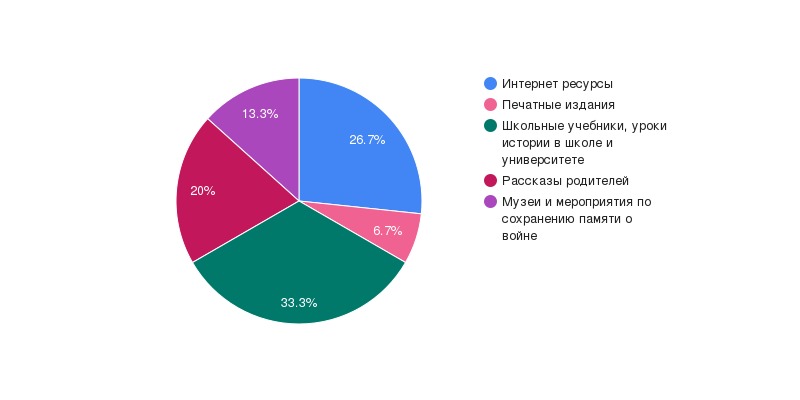 Рисунок 1 – Источники получения информациио Великой Отечественной войнеВ третьем блоке уделяется внимание источникам, из которых молодое поколение получает информацию о Великой Отечественной войне. Как видно из рисунка 1 большинство информации получено через уроки истории в школах и университетах – 33,3 % (26,7 % – интернет-ресурсы, 20 % – рассказы родителей, 13,3 % – музеи и мероприятия по сохранению памяти о войне, 6,7 % – печатные издания).В четвертом блоке были заданы вопросы: в каких мероприятиях по сохранению памяти о войне участвовали вы? Какие мероприятия вы можете предложить? Какие памятники есть на территории Пружанского района, посвящённые Второй мировой войне? 15 % опрошенных не участвовали в таких мероприятиях, остальная часть принимала участие в шествиях на 9 мая, «Вахте памяти» у вечного огня, школьных мероприятиях, посещают музеи, мемориальные комплексы и навещают ветеранов. В качестве дополнительных мероприятий по информированию предлагают круглые столы, посвященные Великой Отечественной войне, а также проведение занятий на эту тему младшим классам в школе учащимися старших классов. Среди памятников перечисляли памятник сожженным деревням, памятник летчику Гудимову, памятник неизвестному солдату в деревне Рудники, обелиск над братской могилой в деревне Силичи.В вопросе о том, как сохранять память о Великой Отечественной войне, предлагали такие варианты, как создание разных интерактивов для школьников (квесты, викторины, квизы), просмотр фильмов на эту тематику, посещение музеев и мемориальных комплексов.Исходя из всего вышесказанного, можно сделать выводы:1. На территории города Пружаны больший процент опрашиваемых осведомлены о партизанском движении на территории района во время Второй мировой войны (40 % хорошо осведомлены, 20 % средне осведомлены, 20 % знают некоторые факты, 20 % не осведомлены).2. Большинство упоминают факты геноцида населения Пружанского района и могут привести примеры сожженных деревень.3. Основной источник информации по Великой Отечественной войне – уроки в школах и университетах 33,3 % (26,7 % – интернет ресурсы, 20 % – рассказы родителей, 13,3 % – музеи и мероприятия по сохранению памяти о войне, 6,7 % – печатные издания).4. Основные методы по сохранению памяти о событиях Второй мировой войны: участие в шествиях в День Победы, «Вахте памяти» у вечного огня, школьных мероприятиях; посещение музеев, мемориальных комплексов; общение с ветеранами; круглые столы, посвященные Великой Отечественной войне; проведение занятий на эту тему младшим классам в школе учащимися старших классов.5. Как альтернативный метод информирования, может быть подобный формирующий опрос. При анкетировании респонденты вспоминали факты, задумывались о проблеме сохранения памяти и в контексте ответов соглашались, что память сохранять нужно.ZARYA.BY [Электронный ресурс]. – Режим доступа: https://zarya.by/news/glavnye-novosti/v-pruzhanah-proshel-miting-v-pamjat-o-zhertvah-sozhzhennyh-dereven/ – Дата доступа: 01.04.2022Личный архив автора, данные обобщающего опроса.Память: Ист.-докум. хроника Пружан. р-на / Беларус. Энциклопедия; редкол.: И. П. Шамякин [и др.]; Худ. А. М. Хилькевич. – Минск : БелЭ, 1992. – 453 с. К содержаниюУДК 947.085(476)П. А. ГАЎРЫЛЮКБрэст, БрДУ имя А. С. ПушкінаНавуковы кіраўнік – Я. С. Разэнблат, канд. гістар. навук, дацэнтАДУКАЦЫЯ Ў ГОРАДЗЕ БРЭСЦЕ ПАДЧАС АКУПАЦЫІ 
1941–1944 ГАДОЎУ дадзеным артыкуле раскрываюцца сутнасць і спецыфіка акупацыйнай палітыкі нацысцкага кіравання горада Брэста ў сферы адукацыі ў гады Вялікай Айчынай вайны на падставе матэрыялаў сборнікаў дакументаў. Прыводзяцца дадзеныя аб колькасці адукацыйных устаноў, іх вучнях і супрацоўніках да і падчас акупацыі, аналізуецца план урокаў пачатковай школы і асаблівасці тэхнічнай і рамесных школ, апісваюцца праблемы, звязаныя з умовамі і сродкамі навучання і прыводзяцца прыклады пазавучэбнай дзейнасці школьнікаў, арганізаванай школьнымі інспектарамі. Акрамя таго, паведамляецца пра абумоўленасць спецыфікі адукацыі на дадзенай тэрыторыі з пункту гледжання іншых аўтараў. 22 чэрвеня 1941 г. горад Брэст быў захоплены нямецкімі войскамі. Акупанты адразу перакраілі весь адміністратыўна-тэрытарыяльны падзел, таму ўжо 1 верасня таго ж года Брэст уваходзіў у склад рэйхскамісарыята “Украіна”, стаў цэнтрам округа “Валынь-Падолія” і заставаўся ім да 1942 г. Такі падзел вызначыў спецыфіку мясцовай палітыкі, у тым ліку ў сферы адукацыі.Да пачатку Вялікай Айчынай вайны, згодна з дадзенымі, якія прыводзіў першы сакратар Брэсцкага абкама і гаркама КП(б)Б Н. В. Кіселёў у сваім выступленні на першай гарадской партыйнай канферэнцыі 14–15 красавіка 1940 г., у Брэсце існавала 25 школ: 7 пачатковых, 13 няпоўных сярэдніх і 5 сярэдніх, дзе вучылася 12 845 чалавек і працавала 454 настаўніка [1, с. 28–29, 171–172]. Таксама былі адкрыты 2 тэхнікума: чыгуначны, дзе навучалася 274 чалавека, і дарожна-механічны з 420 вучнямі, педагагічнае вучылішча, дзе было 280 вучняў, і музычная школа [1, с. 28–29, 176]. Для маленькіх працавала 3 дзіцячых садка, якія наведвалі 158 дзяцей [1, с. 171–172]. У школах маглі праводзіць урокі на роднай мове вучняў: рускай, польскай, украінскай, беларускай і нават габрэйскай, прычым беларуская мова даволі актыўна папулярызавалася падчас навучання. Праводзілася вялікая колькасць дадатковых творчых мерапрыемстваў для развіцця патрыятычнага духу школьнікаў, а вучэбная паспяховасць даволі строга адсочвалася. Але пасля змены ўлады ў горадзе адукацыйная сітуацыя таксама змянілася. 30 верасня 1941 г. школьны аддзел Брэсцкага гарадскога кіравання сазваў канферэнцыю, на якой было прынята рашэнне стварыць у горадзе тры рускія школы, а ў кастрычніку быў адданы загад адкрыць асобныя школы для прадстаўнікоў іншых славянскіх нацыянальнасцей: палякаў, украінцаў і беларусаў. Усе школы для дзяцей габрэяў былі зачынены, а габрэйская мова нідзе не вывучалася. Так, у Брэсце падчас акупацыі існавала 13 пачатковых школ. У сувязі з тым, што згодна са статыстычнымі дадзенымі, на той момант большасць насельніцтва горада складалі палякі (17 133 чалавека, 3 659 з якіх дзеці), ім было адведзена 6 школ, рускім і ўкраінцам – па 3, а беларусам – 1, нягледзячы на тое, што колькасць беларусаў была значна больш, чым украінцаў і рускіх (5 287 супраць 1 556 і 2 494 адпаведна, хаця 6 044 чалавек назваліся савецкімі грамадзянамі, іх цалкам верагодна маглі аднесці да рускіх) [2, c. 44, 175]. Акрамя таго, для ўкраінскага насельніцтва былі адкрыты 
3-класная сярэдняя школа (з’явілася ў 1943 г.), сярэдняя тэхнічная школа з 5 аддзеламі і 2 прыватныя рамесныя школы (асобна для хлопцаў і дзяўчат), а для палякаў – прыватная 3-гадовая гандлёвая школа, прыватныя механічныя курсы і прыватная музычна-драматычная школа. Усяго ў берасцейскіх школах у 1942 г. налічвалася 4076 вучняў [2, c. 175]. Варта адзначыць, што ў трох рускіх школах вучылася ўдвая больш дзяцей, чым у трох украінскіх. Верагодна, такая ўвага да ўкраінцаў абумоўлена адміністратыўным становішчам горада Брэста – яго прыналежнасцю да рэйхскамісарыята “Украіна”. Яшчэ заўважаны даволі жорсткі падзел вучняў па этнічных прыкметах, пра што сведчыць артыкул інспектара гарадскіх школ Грыневіча ад 29 студзеня 1943 г., у якім ён далёка не пахвальна адазваўся аб выпадку, калі кіраўнікі двух рускіх школ дазволілі запісаць у іх украінскіх дзяцей [2, c. 176–177].Таксама ў 1942 г. у Брэсце быў адкрыты ўкраінскі дзіцячы садок, куды прыймаліся дзеці ад 3 да 7 гадоў. Асобна для яго былі створаны платныя курсы выхавальніц, дзе маглі навучацца дзяўчыны з 16 гадоў і 6 класамі пачатковай школы [2, c. 171, 173]. У школы прымалі дзяцей, якім на момант запісу ў школу ўжо споўнілася ад 7 да 13 гадоў. Дзеці, старэйшыя за 14 гадоў, таксама маглі вучыцца ў гарадской школе пры ўмове, што яны ўжо скончылі курсы пачатковай сельскай 4-гадовай школы [2, c. 172–173]. Што датычыцца настаўнікаў, то  ў 1942 г. усяго працаваў 171 чалавек [2, c. 175]. Адзначаўся недахоп педагогаў, асабліва настаўнікаў украінскай мовы для пачатковых школ, нават нягледзячы на арганізацыю курсаў украінскай мовы сярод гараджан. Акрамя таго, начальнік секцыі адукацыі і культуры скардзіўся бургамістру на адсутнасць якасных і прафесійных педагогаў у рамесных школах, што значна ўплывала на даходы і расходы гэтых устаноў [2, c. 180]. Трэба адзначыць, што на падобную сітуацыю магла паўплываць палітыка немцаў, звязаная з адпраўкай мясцовых жыхароў на працу ў Германію, на што ўказвае паведамленне бургамістра Опельн-Бранікоўскага 6 снежня 1942 г. аб абавязковай рэгістрацыі моладзі 15–18 гадоў і ўсіх настаўнікаў і настаўніц для адбору на працу [2, c. 219]. Асабліва пагоршылася сітуацыя з працоўнымі кадрамі ў 1944 г. у сувязі з эвакуацыяй вялікай колькасці кіраўнікоў школ і настаўнікаў. Так, з 62 педагогаў польскіх школ засталося 42, некаторым з якіх прыйшлося таксама выконваць функцыі сакратароў у канцэлярыях кіраўдамоў 
[2, c. 181–182].  Згодна з тыднёвым планам урокаў для 1–4 класаў на 1942–1943 вучэбныя гады ў школе № 10 першакласнікі вывучалі 7 прадметаў: рускую мову, краязнаўства, арыфметыку, маляванне, ручную працу, спевы і гімнастыку, у 2 класе далучалася ўкраінская мова, а з 3 – прыродазнаўства. Найбольшая ўвага надавалася рускай і ўкраінскай мовам (5–6 урокаў у тыдзень у кожным класе) і арыфметыке (у першым класе – 3, а з 2 па 4 – 5 урокаў на тыдні), а гімнастыцы і творчым прадметам (маляванне і спевы) удзялялася значна менш часу (1–2 урока на тыдні); такія прадметы, як краязнаўства, ручная праца і прыродазнаўства выстаўляліся па 3–4 разы на тыдзень [2, c. 175]. У 1942–1943 гг. у ўкраінскай тэхнічнай школе было чатыры аддзелы: цеплаэлектрычны, архітэктурна-будаўнічы, механічны і дарожны, акрамя таго, пры ёй існавалі падрыхтоўчыя курсы. З 1 студзеня 1943 г. яе вучні павінны былі кожны дзень хадзіць у майстэрні на адпрацоўку практыкі да 12 гадзін дня, а з 14 да 19 – наведваць тэарэтычныя заняткі. Тым часам у рамеснай школе для хлопцаў быў 1 клас са сталярным і слясарным аддзеламі і шафёрскімі курсамі, а для дзяўчат – 1 клас з адным аддзелам кройкі, шыцця і вязання. У 1943 г. у тэхнічнай школе дадаўся адміністратыўна-эканамічны аддзел, у рамеснай школе для хлопцаў з’явіўся сапожны, а ў дзяўчат – партняжны аддзелы [2, c. 173, 175, 176–177, 180].Што тычыцца сродкаў навучання, то не хапала ўсяго. Так, у 1942 г. слясарны аддзел рамеснай школы не змог выканаць усе працы з-за адсутнасці патрэбных інструментаў і матэрыялаў. У той жа рамеснай школе не было нават дастатковай колькасці памяшканняў для рознага віду заняткаў і працы, кабінетаў для супрацоўнікаў і бібліятэк, не кажучы ўжо пра інтэрнаты для вучняў і настаўнікаў. Наяўныя памяшканні, згодна з інфармацыяй ад начальніка секцыі адукацыі і культуры, на пачатку вучэбнага 1943–1944 года былі ў даволі благім стане: яны былі значна парушаны, а гігіенічныя нормы не выконваліся. Нярэдка ў адным памяшканні магло размяшчацца дзве школы, а з-за недахопу педагогаў у школах на аднаго настаўніка прадугледжвалася не менш за 50 вучняў 
[2, c. 171–172, 179]. Падручнікаў таксама не было: пра гэта сведчыць зварот  акружнога школьнага інспектара ў газеце з просьбай да настаўнікаў самастойна купіць нумары ўкраінскай дзіцячай газеты “Мали Друзі”, каб карыстацца імі ў якасці вучэбнага матэрыяла на ўроках [2, c. 180]. Згодна з месячнай справаздачай інспектара гарадской управы за 
15 чэрвеня 1943 г. школьнікі на базе навучальных устаноў займаліся не толькі вучэбнай дзейнасцю: дзеці збіралі лекавыя расліны і працавалі на школьных агародах. Акрамя таго, у той жа справаздачы ў спісе плануемай дзейнасці ідзе гаворка пра арганізацыю заняткаў фізічнай працы школьнікаў у парках і агародах пры гарадскіх адміністрацыйных установах [2, c. 178–179].У сваёй навуковай дысертацыі на дадзеную тэму М. Жылінскі звяртае ўвагу на тое, што тэрытарыяльна-адміністратыўны падзел акупіраванай Беларусі звязаны з каланіяльнымі намерамі нямецкага кіраўніцтва, што і паўплывала на своеасаблівасць палітыкі ў сферы адукацыі ў розных частках беларускай тэрыторыі. Гэта праявілася ў вывучэнні і дамінавані ў школах так званай “дзяржаўнай” мовы таго ці іншага рэгіёна, што садзейнічала большаму размежаванню паміж этнічнымі тэрыторыямі Беларусі [4, c. 10, 12]. І. Яленская ў адным са сваіх артыкулаў выдзеліла наступную спецыфіку адукацыйнай палітыкі ў Брэсцкім раёне 1941–1944 гг.: – па-першае, важную ролю ў арганізацыі школ горада Брэста мелі нацыянальныя камітэты самадапамогі. На гэта ўказваюць дакументы, звязаныя са стварэннем камісіі, якая і праводзіла тыднёвы запіс дзяцей у нацыянальныя школы, і дазволам Украінскаму камітэту самадапамогі адкрыць у Брэсце тэхнічную і рамесную школы з мэтай хуткай падрыхтоўкі патрэбных спецыялістаў;– па-другое, спроба ўкраінізацыі школ беларускага Палесся, якая не прынесла значных поспехаў з-за адсутнасці ў школах дастатковай колькасці вучэбнай літаратуры, якасных настаўніцкіх кадраў і невялікай распаўсюджанасці ўкраінскай мовы сярод мясцовага насельніцтва [3, c. 237, 247].Такім чынам, у горадзе Брэсце ў 1941–1944 гг. арганізацыя адукацыйнага працэсу даволі істотна адрознівалася ад той, што ажыццяўлялі савецкія ўлады ў перадваенныя годы. Можна зрабіць выснову, што хутчэй за ўсё  адукацыя дзяцей і моладзі не была для немцаў першачарговай задачай, але адначасова з’яўлялася той сферай, якую звычайна не было магчымасці ігнараваць. Брест в 1939–1941 гг : документы и материалы / Учрежд. «Государственный архив Брестской области»; сост. А. Г. Карапузова и [др.]. – Брест: Альтернатива, 2012. – 246 с.Брест в 1941–1944 гг. Оккупация: документы и материалы / Учрежд. «Государственный архив Брестской области»; сост. Г. Д. Калустова, А. Г. Карапузова, Е. С. Розенблат. – Брест : Альтернатива, 2016. – 316 с.Еленская, И. Э. Документы госархива Брестской области о школьной политике оккупационных властей, 1941–1944 гг. (источниковедческий обзор) / И. Э. Еленская // Берасцейскі хранограф: зборнік навуковых прац / М-ва адукацыі Рэсп. Беларусь, Установа адукацыі «Брэсц. Дзярж. Ун-т імя А. С. Пушкіна» ; [рэд. Рада : М. Э. Часноўскі і інш.]. – Брэст : Выд-ва С. Лаўрова, 1999. – Вып. 2. – С. 231–248. Жылінскі, М. Г. Адукацыя на акупіраванай тэрыторыі Беларусі ў гады Вялікай Айчынай вайны (чэрвень 1941 – ліпень 1944) : аўтарэф. дыс. … канд. гіст. навук : 07.00.02 / М. Г. Жылінскі ; Установа адукацыі «Бел. Дзяррж. Пед. Ун-т імя Максіма Танка». – Мінск, 2002. – 21 с.К содержаниюУДК 94(476.7)С. Н. ВЕЧОРКОБрест, БрГУ имени А. С. ПушкинаНаучный руководитель – Т. П. Савчук, канд. истор. наук, доцент БРОННАЯ ГОРА: ТРАГЕДИЯ И ПАМЯТЬВ данной статье рассмотрена тема геноцида еврейского населения на территории Березовского района Брестской области. Целью статьи является освещение событий, произошедших в урочище Бронная Гора. Основное внимание автор акцентирует на трагических событиях и деятельности властей по сохранению памяти о произошедшей трагедии. В годы Великой Отечественной войны погибло свыше двух миллионов граждан БССР. Значительную часть составляли представители еврейской национальности. Во время оккупации немецкие власти проводили сокращение местного населения путем массовых уничтожений. Для этих целей создавались специальные учреждения, называемые «Фабриками смерти”. Одна из таких «фабрик» – Бронная Гора. Именно здесь в 1942–1943 гг. было уничтожено около 50 тыс. человек, преимущественно евреев.Весной 1942 г. поляна, которая была расположена в 400 метрах на северо-западе от станции Бронная Гора, со всех сторон была обнесена колючей проволокой. На подходах к ней появились предупреждающие плакаты на русском и немецком языках: «Осторожно! Опасно для жизни. Проходить дальше запрещается. Патрули стреляют без предупреждения».Из окрестных деревень сюда приводили людей для копки ям. Часто были слышны взрывы, вверх взлетали столбы земли.  Для чего все это проводилось, люди не знали. Многие полагали, что немцы будут вести здесь военно-строительные работы. Массовые акции уничтожения брестских евреев начались еще летом 1942 г. Уже в июле 1942 г. на Бронной Горе было расстреляно около 26,5 тыс. человек, из них 10,5 тыс. из Бреста [1, с. 65].В июне 1942 г. прибыли первые пять эшелонов с обреченными людьми. Первый прибыл со станции Береза-Картузская и составлял 16 вагонов. Второй эшелон был со станций Дрогичин, Янов и Городец и включал 46 вагонов. Третий и пятый эшелоны с 53 вагонами прибыли из Бреста, а четвертый, с 18 вагонами, из Пинска и Кобрина. Все вагоны были доверху заполнены людьми, в каждом из них было более 200 человек.Одним из свидетелей трагедии, случившейся на Бронной горе, был Роман Новис, который до войны работал начальником железнодорожной станции, а во время оккупации был переведен на должность стрелочника. Из его показаний Чрезвычайной государственной комиссии по выявлению и расследованию злодеяний немецко-фашистских захватчиков:«…Вагоны прибывших эшелонов были закрыты. Все 5 эшелонов подавались на ветку, которая отходит от станции Бронная Гора… на расстояние 250–300 метров от центральной дороги. Возле ветки, где ранее было подготовлено 6 больших ям, каждая приблизительно длиной от 25 до 30 метров, шириной 10–12 метров и глубиной 4 метра, производилась выгрузка граждан. Из вагонов также выбрасывались трупы. Я полагаю, что мертвые могли появиться только от истощения и сильной давки, тем более, при малом доступе воздуха.Выгруженных из вагонов граждан заставляли сбрасывать верхнюю и нижнюю одежду, т. е. раздевались донага все, как мужчины, женщины, так и дети. После этого осматривались пальцы рук, кольца снимались. После такой тщательной проверки голых людей поодиночке отводили к ямам и по лестницам спускали вниз. В ямах их клали лицом вплотную рядом друг к другу, при заполнении полностью ряда производился расстрел из автоматов. Вслед за этим помещали таким же путем второй, третий ряд вплоть до заполнения ямы» [3, с. 286]. В сентябре 1942 г. на поляне были вырыты новые ямы. Со стороны Березы прибыл поезд с 25 вагонами, заполненный евреями. Как и в первый раз, людей складывали рядами и расстреливали до полного заполнения ямы.15 октября 1942 г. по приказу Гиммлера началась окончательная ликвидация Брестского гетто. Немцы вламывались в дома в поисках спрятавшихся, выводили их на улицу и сразу же расстреливали. Некоторые евреи, не желая умирать от рук захватчиков, сами убивали себя и своих детей. Остальных же под конвоем уводили к крепости, где их грузили в поезда и отправляли на Бронную Гору, где их ждала смерть.Всего на станцию Бронная Гора прибыло 186 вагонов с советскими гражданами, которые были расстреляны. Эшелоны отправлялись назад к месту их отправления. На обратном пути в вагонах находилась одежда расстрелянных. По свидетельствам, все драгоценные предметы, преимущественно из золота, снятые с узников, были тайно отправлены в Германию двумя большими пассажирскими машинами.Но ни колючая проволока, ни охрана не могли скрыть страшной тайны Бронной Горы. Население видело, как людей тысячами вели на казнь, и сочувствовало обреченным. Многие местные, рискуя своими жизнями, прятали беглецов. Во время очередной казни одной женщине удалось бежать. Раненая, она с трудом смогла добраться до ближайшего села с названием Бронная Гора. Местные жители на свой страх и риск приютили уцелевшую жертву. Узнав об этом, немцы решили убрать нежелательных свидетелей. Почти все население села, составлявшее около тысячи человек, было расстреляно.В 1944 г. немцы, чувствуя, что время оккупационного режима заканчивается, а час расплаты приближается, стали заметать следы своих зверств. В марте поляна снова была оцеплена, неизвестно откуда были пригнаны около сотни вольных граждан. Их разместили на станции, где они строго охранялись. Позже им было приказано разрыть могилы, а трупы сложить на специальных площадках и сжечь. Работы длились 13–14 дней, и на протяжении всего этого времени над Бронной Горой стоял невыносимый смрад. Были разобраны ставшие уже ненужными 48 военных бараков, которые стали использоваться в качестве дров. Очевидцы, в частности стрелочник Роман Новис, утверждали, что при сжигании трупов также использовалась жидкость, в ночное время горевшая синим цветом.Весь пепел был зарыт в землю, а могильные холмы сровнены с землей. Люди, проводившие работы, были также расстреляны как свидетели случившегося. Для того чтобы скрыть место преступления, немцы высадили на поляне молодые березки и кустарник.Позже Чрезвычайной комиссией по выявлению и расследованию преступлений немецко-фашистских захватчиков было установлено, что на Бронной Горе в те годы было убито свыше 50 тыс. человек.Были установлены и конкретные виновники трагедии. Это начальник Брестского областного бюро полиции майор  Роде (с начала 1944 г. – капитан Бинер), начальник 1-го участка полиции Бреста лейтенант Гофман, заместители начальника полиции Бреста Гольтер, Грибер и Бос, начальник 2-го участка полиции Бреста лейтенант Прейзнигер, начальник криминальной полиции СД обершарфюрер Завадский, заместитель начальника СД оберштурмфюрер Цибель, руководивший расстрелами сотрудник СД Герик, начальник жандармерии в Березе оберлейтенант Гердес, офицеры СД Грибер и Ванцман [2, c. 203].Сохранение и увековечивание памяти о Великой Отечественной войне является важной задачей белорусского народа. В настоящее время этой проблеме уделено особое внимание. Не осталась в стороне Бронная Гора. Регулярно здесь происходятся митинги памяти жертв Холокоста.Памяти павших, памяти жертв трагедии Бронной Горы в 1971 г. посвятил свое стихотворение «Крики с Бронной Горы» член литературного объединения «Крыніца» Валерий Смирнов.В 1992 г. на Бронной Горе был установлен первый памятник. Камень-валун с табличкой засвидетельствовал, что на этом месте немцами было уничтожено 50 тыс. советских граждан и граждан других стран.17 июля 1994 г. возле деревни Бронная Гора был установлен обелиск увенчанный колоколом. 7 июня 2007 г. на постаменте памятника была установлена мемориальная доска с надписью на четырех языках – русском английском, иврите и идише о том, что этот памятник был установлен в память о жертвах нацизма. В 2021 г. месту массового уничтожения был присвоен статус историко-мемориального места погребения. Бронная Гора как место массового уничтожения советских людей увековечена в мемориальном комплексе «Хатынь».На Березовщине делается многое по увековечиванию памяти уничтоженных нацистами мирных жителей. В местном деревенском музее была открыта специальная экспозиция, рассказывающая о трагедии на Бронной Горе.1. 55 гадоў Перамогі ў Вялікай Айчыннай вайне: новыя факты, лічбы і іх асэнсавванне: зб. матэрыялаў Міжвуз. студ. навук.-практ. канф. (4–5 мая 2000 г). – Брэст : БрДзУ імя А.С. Пушкіна, 2000. – 73 с.2. Память: ист.-док. Хроника Берёзовског р-на / редкол. : В. В. Андриевич(гл.ред.)[и др.]. – 2-е изд., перераб. и доп. – Минск : Беларусь. Энцыкл. Імя П. Броўкі, 2014. – 438 с.3. Сарычев, В. В. В поисках утраченного времени. Книга первая / В. В. Сарычев. – Брест : ОАО «Брестская типография», 2006. – 302 с.К содержаниюУДК 94(476.7)Д. Д. ШАПОВАЛ Брест, БрГУ имени А. С. ПушкинаНаучный руководитель – Т. П. Савчук, канд. истор. наук, доцент Холокост в Пружанском районе во время Великой Отечественной войныВ статье автор рассматривает трагические события уничтожения еврейского населения в населенных пунктах Пружанского района Брестской области в период Великой Отечественной войны. Акцент делается на необходимость их мемориализации и сохранения памяти в сознании последующих поколений.Холокост – одна из величайших трагедий во время Великой Отечественной войны. С первых дней нацистской оккупации немцы основали во всех городах и населенных пунктах, где проживало еврейское население, особые лагеря – гетто. В Пружанском районе оккупанты создали 5 гетто. Самым многочисленным гетто было в Пружанах. Здесь 20 октября 1941 г. был создан еврейский город, куда свезли около 6500 евреев из разных городов, а также около 4500 евреев из Белостока [3]. Судя по воспоминаниям, Ольги Гольдфайн, доктора пружанской больницы, с первых дней в Пружанах начались грабежи и избиения еврейского населения. 10 июля 1941 г. в Пружаны прибыли гестаповцы, и первым делом они расстреляли 18 евреев. Через пару дней немцы поставили условия, чтобы евреи сформировали юденрат из 24 человек, иначе в противном случае – расстрел. Они предоставили список, но, не согласившись с ним, немцы создали юденрат по-своему усмотрению [4].В каждом населенном пункте, где проживали евреи, был объявлен сбор «контрибуции». Так, население Пружан получило распоряжение о сборе 2 кг золота и 10 кг серебра [1, c. 224]. Помимо этого, к пружанскому юденрату за помощью в выплате контрибуции обратились другие населенные пункты: Шерешево, Линово и Малеч. Собрав все ценности, которые были у населения, а также имущество, взятое из синагоги, евреи смогли покрыть выплату.В конце лета 1941 г. еврейское население Пружан начало увеличиваться за счет принудительного переселения еврейских женщин и детей из м. Гайновка и м. Наревка Малая, где были ликвидированы мужчины-евреи.Осенью 1941 г. евреев перевели в гетто [2, c. 145], которое располагалось в границах улиц Домбровской, Кобринской, Брестской улицы до Черчевской улицы и все близлежащие улицы (современные улицы Кобринская, Свободы, Ленина, Кирова, Островского). Территория гетто частично была обнесена проволокой, частично – стеной.Ситуация в гетто с каждым днем усугублялась. Страшный голод и эпидемия тифа обрушились на часть еврейского населения, что некоторых приводило к самоубийству, другие умирали насильственной смертью. В частности, в Пружанах зимой 1941 г. от избиений, голода и каторжной работы умерла треть из 18 тыс. евреев.Еврейское население, которое осталось в живых, содержали в гетто вплоть до ликвидации. В начале 1943 г. пружанское гетто было ликвидировано. Так, с 1941 по 1943 гг. в Пружанах, по неполным данным, было расстреляно более 10 000 евреев [2, c. 145].Кроме Пружан, гетто были созданы в Ружанах, Линово, Константиново и Лысково. В ноябре 1941 г. все еврейское население городского поселка Ружаны было переведено в гетто, туда же согнали все население деревни Павлово – 78 хозяйств [2, c. 245]. До создания гетто летом 1941 г. евреям поручено собрать 10 кг золота и 20 кг серебра, как это было в 
Пружанах [1, c. 224]. 2 ноября 1942 г. почти все население гетто выгнали и построили в направлении г. Волковыска. Некоторое количество переселенцев было расстреляно по пути. По воспомнаниям, дорога была усыпана трупами. Оставшееся еврейское население в количестве 120 человек было также расстреляно. Около 3500 евреев депортировали в гетто Волковыска, а в конце 1942 г. всех уничтожили. Таким образом, в период с 1941 по 1942 гг. нацистами было убито около 4000 лиц еврейского населения городского поселка Ружаны. Похожие события можем наблюдать в деревне Константиново. Точно неизвестно, до которого года просуществовало там гетто. По некоторым данным, гетто существовало до ноября 1942 г. [2, c. 245] или же до 1943 г. [2, c. 145], а после все еврейское население в составе 46 хозяйств было уничтожено [2, c. 245]. Летом 1944 г. деревню Константиново сожгли немцы [2, c. 145]. На данный момент ее территория включена в деревню Воля.Историческая память всегда имела значимость для общества, не исключение и наши дни. Определенным ее проявлением можно считать возведение памятников в местах трагедий. Так, в Пружанах на месте расстрела евреев установлен памятник, а на еврейском кладбище возведен мемориальный комплекс. В 1 км от Ружан в лесу установлен памятник на братской могиле евреев. В 1965 г. на этой могиле был установлен обелиск в память об убитых ружанских евреях [5, c. 372].Расстрелянное еврейское население деревни Лысково было похоронено в братской могиле в деревне Бояры. Были опубликованы неполные списки похороненных в этой могиле евреев [4, c. 243–244].Таким образом, увековечивание памяти о еврейском населении позволяет помнить о прошлом. Народу необходимо знать те события, что погубили жизни многих людей, чтобы не повторять ошибок. Важно продолжать возведение памятников на территории Беларуси,  в тех местах, где еще они не установлены. 1. Беларусь.1941–1945: Подвиг. Трагедия. Память: в 2 кн. Кн. 1 / Нац. акад. наук Беларуси, Ин-т истории; редкол.: А. А. Коваленя (пред.) [и др.]. – Минск : Беларус. навука, 2010. – 480 с. 2. Памяць: Гіст.-дакум. хроніка Пружан. р-на / Беларус. Энцыкл.; Рэдкал. І. П. Шамякін (гал. рэд.) і інш.; Маст. А. М. Хількевіч. – Минск : БелЭ, 1992.– 452 с.3. Полян, П. Первая обобщающая монография о Холокосте на территории СССР / П. Полян // [Электронный ресурс]. – 2005. – Режим доступа: https://berkovich-zametki.com/2005/Zametki/Nomer9/Poljan1.htm. – Дата доступа: 05.02.2022.4. Сарычев, В. Брестское гетто. Часть 9. Юденраты / В. Сарычев // [Электронный ресурс]. – 19.07.2014. – Режим доступа: https://vb.by/society/history/brestskoe-getto-chast-9-yudenraty.html. – Дата доступа: 05.02.2022.5. Свод памятников истории и культуры Белоруссии. Брестская область / АН БССР, Ин-т искусствоведения, этнографии и фольклора, Белорус. Сов. Энцикл.; Редкол.: С. В. Марцелев (гл. ред.) и др. – Минск : БелСЭ, 1990. – 424 с.К содержаниюУДК 94(476.7)Я. В. ЛЕБЯДЗЕЎСКАЯ(БрДУ імя А. С. Пушкіна)Навуковы кіраўнік – Т. П. Саўчук, канд. гістар. навук, дацэнт ХАЛАКОСТ У ЛУНІНЕЦКІМ РАЁНЕПраца прысвечаная трагічным падзеям знішчэння яўрэйскага насельніцтва ў населеных пунктах Лунінецкага раёна ў гады Вялікай Айчыннай вайны. Разглядаюцца асноўныя месцы знічтажэння, прыводзяцца статыстычныя дадзеныя. Абгрунтоўваеццца неабходнасць увекавечання памяці аб трагэдыі.Годам гістарычнай памяці ў Беларусі быў аб’яўлены 2022 год. Вялікія страты нашай Радзіме прынесла Вялікая Айчынная вайна. За чатыры гады гэтага жудаснага для беларусаў часу загінула каля 3 мільёнаў нашых грамадзян. З іх значная частка – іудзеі. Яны з’явіліся на тэрыторыі Беларусі яшчэ ў часы ВКЛ, а са з’яўленнем мяжы аселасці і перасяленнем яўрэеў у Заходнія губерніі іх колькасць складала большасць амаль ва ўсіх гарадах і мястэчках Беларусі.Самая вялікая трагедыя еўрапейскіх яўрэеў – Халакост. Па дадзеным большасці навуковых крыніц на тэрыторыі Беларусі загінула прыкладна ад 600 да 800 тысяч яўрэяў. На жаль, да сённяшняга дня навуковая распрацоўка тэмы Халакост у Беларусі знаходзіцца на невысокім узроўні.Трагедыя Халакоста не абмінула і нашу Малую Радзіму – Лунінеччыну. У гады германскай акупацыі на тэрыторыі гарадоў Лунінец, Мікашэвічы і весак Кажан-Гарадок, Лахва, Вялікія Чучавічы былі створаны гета. Гета ў г. Лунінец было створана вясной 1942 г. Але мы павінны ўлічваць той момант, што яшчэ ў жніўні 1941 г. ва ўрочышчы Мачула гітлераўцы расстралялі 1312 яўрэеў-мужчын ва ўзросце ад 18 да 60 гадоў. Таму ў гета знаходзіліся менавіта дзеці, жанчыны і старыя. Адпаведна, калі іх вялі на расстрэл, то супраціўлення з іх боку не было. Акцыя адбылася паміж чыгуначнымі лініямі Лунінец – Пінск і Лунінец – Баранавічы, адлегласць ад гета 1,5 км –  урочышча Бараўшчына. Перад пачаткам расстрэлу былі адабраны 100 рамеснікаў і вернуты назад, але яны пазней будуць расстраляны ў кастрычніку. Акцыя была скончана ў 16 гадзін, растраляных не менш за 2800 чалавек. [3, c. 333].  Яна адбылася 4 верасня 1942 г., але напярэдадні нацысты паспелі знішчыць яўрэеў Кажан-Гарадоцкага і Лахвенскага гета.У Кажан-Гарадку акцыя адбылася 3 верасня 1942 г. раніцай, людзей вялі ў некалькіх калонах. Тых, хто выбіваўся з их, паліцаі прыкладамі заганялі назад, многія падалі. Каля ямак яўрэі павінны былі распранацца, бо ў іх аддзенні магло быць зашыта золата і ўпрыгожванні. Пасля расстрэлу вопратка была сабрана і адвезена ў паліцыю [4]. Збегчы з месца расстрэлу было немагчыма, так як сасоннік быў яшчэ малады, спроба абрывалася стрэламі ў спіну. Было расстраляна 937 чалавек [3, c. 436]. Па ўспамінам сведкаў,  яшчэ тры дні зямля варушылася і было чуваць стогны. Карная аперацыя ў Лахве павінна была пачацца ў 9 гадзін раніцы. Лахва – мястэчка пераважна яўрэйскае. Пасля наступлення немцаў яўрэі рабілі спробы эвакуіравацца на ўсход, але туды прапускалі толькі тых, хто з’яўляўся членамі камсамола. Таму ўсходняй граніцай для Лунінецкіх яўрэеў на момант вайны сталі Мікашэвічы. Гета ў Лахве з’явілася ў канцы сакавіка або ў пачатку красавіка 1942 г. Але пасля расстрэлаў 1941 г. мужчыны-яўрэі яшчэ засталіся. Гета складалася з 40–50 дамоў, і ў ім знаходзілася 2 тыс. чалавек. У адным доме пражывала па 50 чалавек, у пакоі тулілася 3–4 сям’і [3, c. 332].У гета хадзілі чуткі, што ў суседніх Мікашэвічах адзін яўрэйскі юнак збег і за гэта расстралялі ўсе гета, таму пры ўсякім зручным выпадку ў Лахвенскім гета назапашвалі гаручыя вадкасці, бутэлькі, бляшанкі, рэчы, якія можна было выкарыстаць як зброю. Па начам збіраліся і абмяркоўвалі планы дзейнасці. Дазнаўшыся, што немцы падрыхтавалі ямы, канчаткова было вырашана з’дзейсніць паўстанне. Ноччу гета было акружана эсэсаўцамі, прыехаўшымі з Лунінца, і паліцаямі. У 10 гадзін раніцы ў гета ўвайшла група эсэсаўцаў, тады жыхары гета падпалілі дамы, абрынулі град камянёў і бутэлек з гаручым на карнікаў. Далей людзі кінуліся да варот, і пабеглі ў бок Прыпяці, дзе быў лес. З 2000 чалавек выжыла толькі 500–600, ужо з гэтай колькасці – 120. Некаторыя ўступалі ў партызанскія атрады, пры тым, што не так проста яўрэям было туды трапіць. Некаторых, на жаль, змаглі знайсці немцы і паліцаі, ім у гэтым дапамаглі мясцовыя жыхары [3, c. 325, 332; 2, c. 2].Ва ўсіх трох карных аперацыях прымалі ўдзел менавіта паліцэйскія групы. Атрады СД з Пінска былі напраўлены як у Лунінец, так у Кажан-Гарадок і Лахву [3, c. 332].Памяць пра трагічны лес яўрэйскага народу захоўваецца да нашых дзен.  У Лунінцы быў устаноўлены абеліск. Устаноўлены помнікі ў Ізраілі ў гарадах Халон і Іерусалім. У Лахве на магіле забітых яўрэеў была ўстаноўлена стэла, рэканструіраваная ў 1992 г. Усяго ў Лахве было ўстаноўлена чатыры помнікі вязням гета і тым, хто ўдзельнічаў у паўстанні. Са з’яўленнем незалежнай Рэспублікі Беларусь візіты яўрэеў на Малую Радзіму колькасна пабольшыліся. Цяперашнія жыхары Ізраіля, а ранейшыя ўраджэнцы Лунінца і Лунінецкага раёна наведваюць помнікі ў горадзе дзяцінства, Кажан-Гарадку, Лахве і іншых весках раена. Яны аддаюць даніну і павагу сваім продкам. Адзначым, што рэканструкцыі помнікаў былі здзейснены дзякуючы актыўнаму ўдзелу ў гэтым менавіта яўрэеў-нашчадкаў з Ізраіля. Асабліва былыя лахвенцы паказваюць нам добры прыклад ушанавання памяці загінуўшых. Зараз у прыгарадзе Лунінца пры ўдзеле пракуратуры адбываюцца раскопкі ва ўрочышчы Мачула, Баханова і Бараўшчына, іх праводзяць ваеннаслужачыя 52-га асобнага пашуковага батальену [1].У нашай краіне наўрад ці знойдзецца чалавек, які б не ведаў аб трагедыі беларускага і еўрапейскага яўрэйства. Халакост – гэта не толькі боль яўрэйскага народа, гэта боль Беларусі.Патрэбна працягваць на беларускай зямлі ўвекавечваць памяць ахвяр генацыду і ўсім усвядоміць неабходнасць берагчы гістарычную памяць.1. В Лунинецком и Ганцевичском районах обнаружены ранее неизвестные места захоронения мирных граждан, убитых немецко-фашистскими захватчиками в годы ВОВ [Электронный ресурс] // СБ Беларусь сегодня. – Режим доступа: https://www.sb.by/articles/bez-sroka-davnosti435345.html – Дата доступа: 02.02.2022. 2. Жилко, В. Через все испытания / В. Жилко // Лунінецкія навіны – 25 лістапада 1997 г. – С. 2 . 3. Памяць: Гіст.-дакум.хроніка Лунінец. р-на / Укл. Т.В. Канапацкая. Мінск : Беларусь, 1995. – 716 с. 4. Туміловіч, В. Кажан-Гарадок 500-гадовы / В. Туміловіч // [Электронны рэсурс]. Режим доступа: http://luninec.by2.by/muza/kgrastrel.html – Дата доступа:  02.02.2022.К содержаниюУДК 94(476.7)А. C. НЕСТЕРУК, Е. Д. ШУЛЬГАДомачево, СШ г.п. ДомачевоНаучный руководитель – К. Е. Гавриленко, учительДОМАЧЕВСКОЕ ГЕТТО: МЕЖДУ ИСТОРИЕЙ И ПАМЯТЬЮВ данной работе делается попытка комплексного освещения процесса осуществления нацистской политики геноцида еврейского населения в г.п. Домачево, а также рассмотриваются историй выживших и подходы к коммеморации трагических событий.Изучение геноцида мирного населения, в том числе и Холокоста, в 1941–1944 гг. на территории Беларуси занимает значительное место в отечественной и зарубежной историографии истории Великой Отечественной войны. Одним из многочисленных примеров Холокоста на территории современной Беларуси можно считать факт создания, функционирования и уничтожения гетто в г.п. Домачево (Брестский район).Целью данной работы является попытка комплексного освещения процесса осуществления нацистской политики геноцида еврейского населения в г.п. Домачево в форме геттоизации и акций уничтожения, а также истории выживших и коммеморации трагических событий.Изучением трагедии Домачевского гетто занимались как отечественные, так и зарубежные историки [4–9]. Начало изучение данной темы приходится на первую половину 1990-х гг. Историографию по данному вопросу можно разделить на несколько смысловых групп: Общие работы отечественных и зарубежных историков, посвященные теме геноцида и Холокоста на территории Брестчины, где отражены отдельные аспекты уничтожения узников Домачевского гетто. Отметим ряд работ Е.С. Розенблата, посвященных данной проблематике, в том числе и его диссертационное исследование 1999 г. [6]. Также данный вопрос освящается в работах И.Э. Еленской [4], Л. Смиловицкого [7] и др.Зарубежные работы историков и юристов, в которых рассматривается расследование по делу об убийствах узников гетто, совершенных полицаем Андреем Саванюком в Домачево. Данное дело является первым и единственным в  судебной практике Великобритании по делу о нацистских преступлениях в годы войны.Работы израильских и американских исследователей, в которых изучается комплекс воспоминаний выживших узников Домачевского гетто. Ряд исследований отечественных и зарубежных авторов, которые посвящены истории коммеморации  трагедии Домачевского гетто.Хотелось бы отметить, что в наши дни нет комплексной работы, посвященной изучению истории Домачевского гетто, что говорит об актуальности нашего исследования.Источниковедческая база исследования представлена нарративными и документальными свидетельствами. Особую ценность представляют воспоминания выживших узников гетто, которые в наши дни были оцифрованы и размещены в электронных базах данных. Наиболее подробным являются воспоминания узника, а впоследствии партизана и фронтовика Бен-Цион Блюштейна (1923 г.р.), которые неоднократно публиковались в Израиле и в Великобритании отдельными книгами [10]. Часть нарратива об истории гетто было собрано усилиями учащихся и педагогов школы Домачево в рамках деятельности школьного музея. Вторую группу источников составляют документальные материалы. Среди них следует выделить:– материалы Брестской областной комиссии содействия в работе Чрезвычайной комиссии по установлению и расследованию злодеяний… [1, с. 58]. Электронные копии данных материалов доступны на сайте «Электронная библиотека исторических документов» [3]; – учетные карточки узников гетто, которым удалось сбежать и присоединится к партизанскому движению [2];– сведения из книги «Память» Брестского района [5];– материалы Интернет-ресурса Jewish Gen KehilaLinks, на котором функционирует страница, посвященная истории еврейской общины Домачево. Здесь представлены списки членов общины за 1930-е годы, а также воспоминания нескольких выживших узников [12];– материалы британского следствия по делу А. Савонюка 
[9, р. 25–30];– документы, хранящиеся в фондах музея боевой славы Домачевской школы. Наибольший интерес представляет список 15 воспитанников Домачевского детского дома, которые были расстреляны вместе с узниками гетто. Данные списки были переданы школе военным корреспондентом Аркадием Бляхером в 2005 г.Используя комплекс общенаучных и специальных исторических методов (метод исторической аналогии, историко-сравнительный, историко-генетический), проведя верификацию источников, на основе анализа имеющихся фактов, можно прийти к следующим выводам:Домачевское гетто является типичным примером нацисткой политики геноцида еврейского населения: процесс геттоизации и уничтожения узников проходил в связке с аналогичными событиями в Бресте, Томашовке и других населенных пунктах Юго-Запада Беларуси 1941–1942 гг. Однозначно не решен вопрос о дне уничтожения гетто. В русскоязычных и англоязычных источниках называется ряд дат (в интервале от 18 до 21 сентября 1942 г.). Выжившие узники едины в своих воспоминаниях о том, что уничтожение пришлось на праздник Йом-Кипур (10 тишрея по еврейскому календарю, который не совпадает с григорианским). Используя конвектор дат, можно узнать, что в 1942 г. Йом-Киппур пришелся на 20 сентября. Уничтожение узников гетто состоялось за три дня до расстрела воспитанников Домачевского детского дома и, вероятнее всего, были взаимосвязанными событиямиНет единого мнения о количестве жертв гетто. В различных источниках цифры варьируются от 1500 до 3800 человек [4–8]. Чаще всего встречается цифра 2900 человек. До войны в Домачево проживало более 3500 евреев [12]. До момента создания гетто (в августе 1941 г.) было проведено несколько карательных операций, в ходе которых могло погибнуть около сотни человек [8, с. 200]. Часть евреев Домачево были отправлены в томашовское гетто. Еще до основной акции уничтожения нескольким удалось сбежать из Домачево и укрыться в лесу. Данный факт можно установить, используя воспоминания одного из узников гетто, Эда Кайе [11]. Примерно за неделю до основной акции уничтожения в гетто перевезли 15 воспитанников Домачевского детского дома. В день расстрела узников, согласно немецким данным, сбежать удалось около 500 человек, а также были немногочисленные группы людей, которым удалось укрыться на территории гетто. Однако в конце сентября – в начале октября 1942 г. значительная часть сбежавших узников была найдена и расстреляна местными полицаями. К числу выживших узников гетто можно отнести группу из 10 мужчин, которых оставили для ухода за немецкими лошадьми. В историографии существует два мнения о дальнейшей судьбе данных людей: расстрел всей группы через несколько недель после уничтожения гетто, вторая версия – им удалось сбежать. О вероятности второго варианта говорят воспоминания Бен-Цион Блюштейна, который входил в число десяти оставленных в живых узников. Сбежавшие узники гетто были вынуждены скрываться в лесах и заниматься грабежом местного населения. Весной 1943 г. выжившие присоединились к партизанскому движению. Им удалось войти в состав отрядов имени Г. К. Жукова и С. Г. Лазо (12 из 15 известных нам выживших входили в состав второго отряда) [2]. По имеющимся у нас данным, двое из выживших вернулись в Домачево и занимались вопросам установки памятного знака на месте расстрела в 1956 г. Исполняя последнюю волю Мицмахера и Фельдмана, родственники захоронят их в 1960 г. на месте расстрела узников гетто. Остается открытым вопрос о взаимоотношениях А. Савонюка и Б-Ц. Блюштейна до начала войны. Неоднократно в британской историографии говорилось о дружественных отношениях между подростками до 1941 г. Однозначно известно, что оба были знакомы и посещали одну школу. Сам А. Савонюк владел идишем, который смог изучить, будучи «шабес-гоем», помогая евреям в субботу по хозяйству. Однако антисемитские настроения были сильны в Домачево начиная с конца XIX в. и неоднократно проявлялись в форме насилия и даже погромов [13]. Данный факт и стремление роста по социальной лестнице сформировали мотив для массовых убийств у А. Савонюка. Государственный архив Брестской области. Путеводитель по фондам 1919-1939 / Науч.-метод. учреждение «Гос. архив Брест. обл.»; сост.: А.В. Теребунь [и др.]; редкол.: А.Г. Карапузова (гл. ред.) [и др.]. – Брест: Альтернатива, 2010. – 130 с.Домачево / Партизаны Беларуси [Электронный ресурс]. – Режим доступа: https://partizany.by/search/?search=advanced&is_advanced=y&name=&surname=&name_middle=&date_birthday=&place_birthday=%D0%94%D0%BE%D0%BC%D0%B0%D1%87%D0%B5%D0%B2%D0%BE&national=&geolocation=&brigade=&group=&works_in_group=&honors=. – Дата доступа: 24.03.2022.Домачево / Электронная библиотека исторических документов [Электронный ресурс]. – Режим доступа: http://docs.historyrussia.org/ru/nodes/search?query=%D0%94%D0%BE%D0%BC%D0%B0%D1%87%D0%B5%D0%B2%D0%BE+&commit=%D0%9D%D0%B0%D0%B9%D1%82%D0%B8. – Дата доступа: 24.03.2022.Еленская, И. Э. Документы немецко-фашистских оккупационных органов управления и учреждений как исторический источник (по материалам Госархива Брестской области). : Автореф. дис. на соиск. учен. степ. канд. ист. наук : 07.00.02 / Нац. акад. наук Беларуси, Ин-т истории, 1998. – 35 с.Памяць: Гіст.-дакум. Хроніка Брэсцкага раёна. – Мн. : БЕЛТА, 
1998. – 574 с.Розенблат, Е. С. Нацистская политика геноцида в отношении еврейского населения западных областей Беларуси. 1941-1944 гг. : Автореф. дис. на соиск. учен. степ. канд. ист. наук : 07.00.02 / Нац. акад. наук Беларуси, Ин-т истории, 1999. – 42 с.Смиловицкий Л. Евреи Беларуси в годы Холокоста (1941‒1944 гг.): Сборник избранных статей / Л. Смиловицкий. – Тель-Авив, 5782/2021. ‒ 392 с.Холокост на территории СССР : энциклопедия [Текст] / гл. ред. И. А. Альтман. – М. : Российская политическая энциклопедия (РОССПЭН) : Научнопросветительный Центр «Холокост», 2009. – 1143 с.Anderson, M. The ticket collector from Belarus. An extraordinary true story of the Holocaust and Britain’s only war crimes trial / M., Anderson, N., Hanson. – London : Simon&Schuster, 2022. – 386 p.Ben-Zion Blushtain / Yad Vashem [Электронный ресурс]. – Режим доступа: https://www.yadvashem.org/research/research-projects/soldiers/ben-zion-blushtein.html. – Дата доступа: 24.03.2022.Ed Kaye / Holocaust Center for Humanity [Электронный ресурс]. – Режим доступа: https://holocaustcenterseattle.org/images/PDF/ StoriesAmongUs_TravEx_Kaye.pdf. – Дата доступа: 24.03.2022.Domachevo / JewishGen KehilaLinks [Электронный ресурс]. – Режим доступа: https://kehilalinks.jewishgen.org/Domachevo/. – Дата доступа: 24.03.2022.Wulf, L. P. The Night of the Burning / L. P. Wulf. – London : Bloomsbury, 
2008. – 152 p.К содержаниюУДК 94(47)"1941/1945"(476.7)О. Е. ОСТРОУХОВАПинск, ПолесГУНаучный руководитель – И. Э. Еленская, канд. истор. наук, доцентПАМЯТЬ О СОБЫТИЯХ ВЕЛИКОЙ ОТЕЧЕСТВЕННОЙ ВОЙНЫ В Д. ОСОВЦЫ СТОЛИНСКОГО РАЙОНАВ статье представлено исследование о периоде немецко-фашистской оккупации Беларуси 1941–1944 гг. на примере одной из деревень Столинщины, основанное на материалах устной истории.Великая Отечественная война принесла горе и разрушения нашей стране. Погиб каждый четвертый белорус, трагическую судьбу д. Хатынь разделили 629 белорусских деревень.Не обошла стороной беда и мою малую родину – Столинщину. Столинский район – самый большой район в нашей республике. В годы немецкой оккупации здесь погибли тысячи жителей, некоторые деревни были уничтожены дотла. В д. Городная в 1942 г. были убиты более 650 чел. В 1944 г. немцы, отступая, полностью сожгли самую большую деревню нашего района – Рубель (в огне были уничтожены все 730 дворов, были убиты 122 жителя) [1]. В урочище Стасино возле Столина 11 сентября 1942 г. были расстреляны 12,5 тысячи евреев из столинского гетто, в октябре 1942  г. около 700 узников столинского гетто расстреляли около хутора Хиновск-Горки [2, с. 229, 331, 336].Деревня Осовцы – одна из многих тысяч деревень Беларуси, переживших испытания войны и оккупации. Впервые наша деревня упоминается в XVII веке. Осовцы расположены в 20 километров от г. Столина и в 7 километрах от железной дороги. До Великой Отечественной войны в ней проживало около 450 жителей. В книге «Память» Столинского района сведения о д. Осовцы ограничиваются приведением данных о 30 погибших на фронтах Великой Отечественной войны земляках. В представленном исследовании используются рассказы трех жительниц нашей деревни о годах оккупации, записанные автором данной публикации в 2022 году. Все эти рассказы опираются на воспоминания представителей того старшего поколения, которое уже ушло из жизни.Моя мама – Остроухова София – много слышала о войне от своей бабушки – Бут-Гусаим Ольги Андреевны, которая встретила войну в возрасте 26 лет (ее уже нет в живых). По рассказам моей прабабушки, которая жила накануне войны в д. Березцы Пинского района, ей приходилось с грудным ребенком прятаться в болоте, когда немцы проводили обстрелы. Эти воспоминания прабабушки запомнила моя мама, которая в детстве часто слышала их: «Немцы в небе летят – обстреливают, а она деревянную колыбельку неприметную оставит сверху, а сама в болото ныряет. Её ведь, взрослого человека, в болоте не заметят, а ребёнка нырнуть не заставишь». Позже, когда прадедушка, работавший на пароме, отказался выполнять приказы немцев, его дом сожгли, а семья перебралась д. Осовцы. Следует отметить, что из 205 дворов д. Березцы за годы оккупации в ходе карательных операций были сожжены 203 двора, убиты 25 жителей [3, c. 572]. После переезда в д. Осовцы, семья моих родных жила спокойно. По воспоминаниям прабабушки, немцы не отличались жестокостью по отношению к местным жителям. В д. Осовцы располагалась немецкая часть, которая обеспечивала связь. Немцы выполняли свои служебные обязанности связистов, были расквартированы по домам местных жителей и поддерживали с ними нормальные отношения.Как рассказала моя мама со слов прабабушки, сельчане боялись больше не «своих» немцев, а своих полешуков, которые пошли на службу в полицию: «Немцы шоколадом угощали, конфетами, да и просто мимо прошли, не трогали. Страшнее свои были, что к немцам присоединились. […] Вот они уже и творили беспредел. Руки у них были полностью развязаны. Людей держали в страхе, и бабка рассказывала, как её, молодую женщину, выпороли. Так, что ноги посинели, и неделю сидеть она вообще не могла. А мужчину, родственника Симогостицких, если я не ошибаюсь, завезли в лес, и там уже расстреляли. Но делали это те, что сами решили присоединиться к захватчикам. Немцы так себя не вели». Жительница д. Осовцы Плотницкая Ядвига, известная местным жителям как баба Ядя, родилась в 1940 г. Сейчас ей уже 81 год. От видеосъемки она отказалась, тем не менее, охотно рассказала все, что помнит по рассказам матери: «Мне было всего четыре года на момент, когда война закончилась. Помню мало. Как бегали мы по улице, а немцы шли уже назад, возвращались. Нам ничего не делали. Только мы знали, что они негодяи, да, пробегая рядом, кричали «Немцы, немцы!» Дети малые, не думали о том, что можем с огнём играть. Помню, как нашу хату заняли. Домой не пускали. Хата ведь у нас добротная. Нас и вывели к соседям. Но нас самих не тронули. Но нам повезло, мимо нас просто прошли, не затронув. А вот там, за Столином, ужас творился. Кто приезжал, нам рассказывал. Деревню Ворони сожгли. Людей стреляли. Страшно там было». Следует отметить, что в д. Ворони Столинского района, расположенной в 30 км от д. Осовцы, были проведены две карательные акции – в сентябре 1942 г. и в феврале 1943 г. В общей сложности погибло по разным данным от 50 до 100 человек [2, с. 229, 314–316].На вопрос о коллаборационистах баба Ядя ответила сдержанно: «Не суди этих людей. Война – время такое. Все хотят добра себе и своим семьям, вот и шли на такое. И в мирное время есть люди злые, а на войне и вообще человек человеку – волк».Плотницкая Нина Григорьевна – еще одна жительница д. Осовцы, родилась накануне войны, но запомнила всё из рассказов родни. О немцах она говорит как о людях, которые не причинили местным жителям большого вреда: «Матушка рассказывала, как это всё было, я помню, как немцы назад шли. Туда шли – красавцы, как на подбор, а назад – худые, без сапог. Но нам сами немцы ничего плохого не делали. Наша хата новая была, и они хотели нас выгнать, им штаб нужен был. С ними была молодая девушка, наша, из Беларуси, и она знала немецкий, переводила им, и когда мама узнала, что нас собрались выселить, набрала корзину яиц и понесла главному. Девушка перевела, что трое детей у матушки, и они пожалели. Нам досталась маленькая комнатка. Им она была не нужна, а на мать и троих детей не с особыми удобствами, но жить можно. Двери из комнаты в дом заколотили, нужно было идти через двор. Поскольку у них только мужчины, матушку мою они заставляли готовить. А они в зале организовали штаб, и передавали куда-то в свою организацию, сидело четыре офицера. Она готовила им картошку, наедятся, и на завтра опять так же. Но всякие немцы были, и добрые, и злые, и увидели, что дети есть, то картошки положат в тарелки, скажет: «Это, матушка, киндер занеси, покормишь киндер» […]. Нина Григорьевна Плотницкая рассказывала про «хороших» немцев, объясняла, что они не хотели воевать, но были вынуждены. Некоторые немцы помогали местным жителям, у которых квартировали, давали советы: «Когда уже немцы бежали, люди убежали все по кустам. Мы с матерью тоже убежали, а младшая Оля осталась с тёткой в хате. Немец сказал: «Не бойтесь», пришёл в дом, и говорит: «Поклейте окна, чтобы, когда мы будем взрывать столбы, не полопались стёкла». И пришел, помог поклеить окна. Рассказать можно много: как коней забирали, как людей выселяли, как мужчин выводили на улицу и забирали с собой, чтобы впереди шли, дорогу чистили. Всякие были, но в нашей хате были добрые. Говорила мать, что никогда он [немец] ничего плохого не говорил, и еды нам дадут, и носки, когда пятки порвутся, нам отдавали. Мать думала, зашить, но они нам отдавали, думали, что нам носить нечего. Ну, всякие были, тут уже ничего не скажешь». Нина Григорьевна рассказывала, что когда немцы отступали в 1944 г., забирали коней для того, чтобы вывести военную технику: «Лошадей забирали. У нас был жеребец и кобыла, и кобыла такая была красавица, что отдавать мы её не хотели, прятали, но они всё равно её забрали. Они лошадями пушки свои тащили». Моя собеседница рассказала, что ее дядька, Вася, молодой тогда парень, боялся, что его отправят на работы в Германию, поэтому отрастил бороду, притворялся старым дедом: «К нему особо и не присматривались. Но они у нас беды не делали, потому что у нас леса не было. Где был лес, там и не сказать, что творилось. И стреляли, и дома жгли. А у нас, в нашей местности, партизан не было. Но люди боялись».Если обобщить все три истории, записанные со слов местных жителей о годах оккупации, можно сделать следующие выводы:В воспоминаниях местных жителей сохраняется память о периоде немецкой оккупации 1941–1944 гг. Из поколения в поколение люди передают истории, связанные с пережитым в годы войны. В записанных личных историях отмечается, что в самой д. Осовцы Столинского района немцы не проводили акций уничтожения местных жителей. Но в каждом рассказе есть отсылки на примеры проведения карательной нацистской политики в соседних деревнях и в других местностях. Таким образом, установлено, что люди были хорошо осведомлены о том, что происходит в округе, могли сравнивать ситуацию в своей деревне с ситуацией в других местностях. Информация и слухи о расправах с местными жителями по сарафанному радио доходили до самых глухих уголков Беларуси. Карательные рейды оккупантов местные жители связывали с действиями партизан и наличием леса, что говорит об успехах нацистской политики устрашения местного населения и нацистской пропаганды, направленной на борьбу с партизанским движением. Опыт общения с немцами-связистами, размещенными в д. Осовцы, оставил воспоминания о них, как о людях, вынужденных пойти на войну. Интересно, что наши респонденты отзываются о немцах, которые не причинили вреда, не подвергали местных жителей казням, как о «нормальных» людях, ищут в них хорошее, вспоминая то об отданных остатках немецкого обеда, то о дырявых носках, переданных для детей, как о свидетельствах доброты и сочувственного отношения. Возможно, это своего рода благодарность за то, что «свои» (хорошие) немцы не причинили вреда тут, в отличие от «плохих» немцев в других местностях, где проводились акции уничтожения.Следует особо отметить, что в собранных рассказах сохранился нарратив о том, что пособники оккупационных властей из местных жителей были страшнее оккупантов. Вчерашние односельчане превращались в палачей и по собственной инициативе чинили расправы над земляками. Записанные истории местных жителей позволяют более полно и детально узнать историю войны на примере отдельных населенных пунктов.В деревне Осовая, которая, по сути своей, является неотъемлемой частью нашей местности, в парке Победы, находится обелиск. Он является напоминанием о земляках – воинах Красной Армии, погибших в боях с врагом, и ветеранах Великой Отечественной войны, умерших позже. В 2018 г. благодаря стараниям школьного поискового отряда были обнаружены новые сведения об участниках войны, после чего на мемориальных плитах обновлённого обелиска появились новые имена. Память о событиях 1941–1945 гг. в д. Осовцы представлена в скромном уголке, посвященном истории деревни в нашей средней школе. Экспозиция создана из экспонатов, найденных и сохранённых жителями деревень, что ходили или приводят детей в школу. Во время моего обучения в восьмом-девятом классах я и мои одноклассники принесли два штыка и около десятка гильз различной степени сохранности. Каска, фляга и гильза крупного калибра находятся в музее со дня его основания. Среди этих предметов есть как принадлежавшие красноармейцам, так и немцам. Кроме этого, в школьном музее хранятся письма ветеранов, в которых описываются события на фронтах войны. Стоит упомянуть, что школьные поисковые отряды под руководством педагога-организатора Волчкович Ольги Николаевны активно занимаются изучением прошлого, чтобы восстановить события 1941–1945 гг. Так поддерживается эстафета памяти, передающаяся из поколения в поколение. Вабiшчэвiч, А.М.  Вёска Рубель на Століншчыне: гісторыка-краязнаўчы нарыс / Аляксандр Вабішчэвіч. – Брэст: БрДУ, 2021. – 281 с.Памяць: Гiст.-дакум. хронiка Столiнскага раёна /укладальнік Ю.С. Юркевіч. – Мiнск: БЕЛТА, 2003. – 640 с.Памяць: Гiст.-дакум. хронiка Пiнскага раёна / ред. Г. К. Кісялёў. – Мiнск: БЕЛТА, 2003. – 624 с.К содержаниюВСЕМИРНАЯ ИСТОРИЯ. МЕЖДУНАРОДНЫЕ ОТНОШЕНИЯУДК 94(37)Р. В. МИХАЛЕНЯБрест, БрГУ имени А. С. ПушкинаНаучный руководитель – Л. В. Харичкова, канд. истор. наук, доцент ПОЛИТИЧЕСКИЕ ЭЛИТЫ РИМСКОЙ ИМПЕРИИ 
В ПЕРИОД КРИЗИСА III В.В статье рассматриваются политические элиты Рима в III в. Определено их положение на момент начала кризиса, социальный состав и политическая программа. Также в статье рассматривается процесс трансформации основных группировок в составе политической элиты Римской империи в течении кризиса, а также итоги борьбы по его завершению.III в. стал важным этапом в процессе трансформации политических элит Рима. Дарование провинциалам римского гражданства, начатое Цезарем и завершенное эдиктом Каракаллы 212 г. [2, c. 125], привело к пополнению политической элиты Рима представителями провинциальной знати и постепенному ее размежеванию. Социальные, экономические и культурные различия отдельных частей Римской империи приводили к формированию группировок региональной знати, которых объединял лишь латинский язык [3, c. 100]. В условиях кризиса III в. стремительно возрастала вовлеченность провинциальной знати в политическую борьбу, в ходе которой отдельные группировки политической элиты Рима отстаивали свои цели и видение будущего. Первая группа, участвовавшая в этой борьбе, была представлена знатью Италии и Цизальпийской Галлии. Эта группировка была заинтересована в расширении полномочий римского сената и сохранении положения Италии как центра Римской империи. Италийская знать была заинтересована в ликвидации усиливавшейся экономической и политической обособленности приграничных провинций. Опираясь на сенат, флот и преторианскую гвардию, представители италийской знати стремился возвести на престол своего – сенатского императора, что неизбежно приводило к конфликту с провинциальной знатью. Следующая группа включала знать западных провинций (Галлии, Испании и Британии). В её состав входила романизированная знать, племенная знать и латифундисты. Это было вызвано стремительно нарастающим экономическим кризисом и распадом рабовладельческой системы. Императоры для борьбы с кризисом вводили новые налоги, которые наносили сильный ущерб латифундиям, и так пострадавшим от кризиса рабовладения. Поэтому владельцы крупных хозяйств были заинтересованы в утверждении своего кандидата, который бы снизить или отменить налоговое бремя, наложенное на их хозяйства. Влияние провинциальной знати на вооружённые силы усилилось в процессе сращивания гражданского и военного аппарата. Теперь высшее офицерство комплектовалось полностью из представителей той провинции, где было размещено подразделение. Из-за существовавшей угрозы набегов германцев на Западе постоянно размещался крупный контингент войск. Таким образом, в руках претендентов с Запада находилась многочисленная и боеспособная армия, которая служила опорой их власти. Однако, солдатская масса требовала постоянного содержания, что вынуждало императоров прибегать к повышениям налогов и конфискациям имущества для обеспечения лояльности армии. Знать за свою поддержку требовала смягчить налоговое бремя и уменьшить контроль императорских чиновников за их хозяйствами. Очевидно, что интересы этих групп вступали в противоречие, а это в свою очередь являлось дополнительной трудностью для удержания власти для очередного императора. С углублением кризиса, а также с усилением активности варваров на границах представители политических элит западных провинций пришли к осознанию, что борьба за императорский престол в Риме является пустой тратой ресурсов. Необходимо было сформировать своё государство, способное отразить натиск германцев и защитить свою независимость. В 260 г. полководец Постум провозглашает себя императором нового государства – Галльской империи. Для знати восточных провинций (Сирия, Палестина, Египет, Азия и др.) было характерно культурное разнообразие. Кроме представителей романской знати, большую роль в политической жизни восточных провинций играла греческая знать и эллинизированное население, а также местная, не романизированная элита. На Востоке рабство было распространено менее широко и не играло такой большой роли в экономике в отличие от Запада. Это привело к тому, что провинциальная знать быстро перестроилась на новые формы землепользования. Появившиеся магнаты наоборот были заинтересованы в сильной императорской власти: только такая власть могла гарантировать сохранение их политических и экономических привилегий. Знать восточных провинций тоже осознавала нарастающую нестабильность в империи. Поэтому в момент кризиса была готова выдвинуть своего представителя на императорский престол. Когда император Валериан в 260 г. попал в плен к персидскому царю Шапуру, власть над Сирией взял выходец из местной знати, правитель города Пальмира Оденат. Он разгромил войско Шапура в битве у реки Евфрат. В ходе дальнейшей борьбы Оденат устранил узурпатора Квиета, чем заслужил лояльность нового императора Галлиена. В благодарность за верность Оденат был назначен полномочным представителем императора, получив звание «вождь римлян на Востоке» [4, c. 214]. Отныне все римские силы в восточных областях империи были официально подчинены Оденату. Любое противодействие ему стало рассматриваться как нелояльность по отношению к Галлиену. Это напугало римскую знать, которая организовала убийство Одената. Однако его жена Зенобия, являвшаяся регентом при их сыне Вабаллате, сумела удержать власть в своих руках. Воцарение Аврелиана положило конец активной фазе кризиса [1, с. 25]. Италийские элиты и поддерживаемые ими сенатские императоры потерпели поражение. Это привело к потере значимости сената и низведению Италии фактически до положения провинции. Знать западных провинций, усилив эксплуатацию подчинённого населения, лишь усугубила ситуацию. В самый разгар кризиса началось восстание «багаудов». Обеспокоенная сохранением своего положения, она пошла на соглашение с римской властью, что привело к фактической сдаче последнего Галльского императора Тетрика и его сына Аврелиану. Последовавшие за этим победы на Востоке и захват Пальмиры позволили Аврелиану восстановить власть императора в восточных провинциях. Победы Аврелиана, а затем и реформы Диоклетиана лишь приостановили процесс дробления элит. Уже после императора Константина I этот процесс возобновился. Окончательно обособление завершилось в 395 г., когда император Феодосий официально разделил империю на Западную и Восточную части. На Западе провинциальная знать усилила центробежные тенденции. Это в конечном итоге стало одной из причин падения Западной Римской империи в 476 г. Господство варваров завершило процесс превращения провинциальной знати в феодальную знать, ставшую основой формирующегося феодализма. Восточные императоры, апеллируя к опыту кризиса, сформировали ядро империи вокруг Греции, так как греческий язык уже долгое время был основным языком общения между культурными группами империи, а сами греки проживали в большинстве провинций и имели многочисленные контакты среди местной знати. Императоры посредством таких контактов могли контролировать провинциальную знать, а заодно объединить её вокруг одного центра силы, которым и являлась Греция. Таким образом, императоры заложили фундамент стабильного положения империи, по крайней мере, на несколько сотен лет.Биография Аврелиана / Властелины Рима: Биографии римских императоров от Адриана до Диоклетиана. – М. : Наука, 1992. – 384 с.Гусев, К. Правление и личность Александра Севера как проявление «скрытого кризиса III века» / К. Гусев. – К., 2015. – 545 с.Сергеев, И. / Римская империя в III веке нашей эры. Проблемы социально-политической истории /И. Сергеев. – Харьков, 1999. – 223 с.Стучевский, И. А. Пальмира / И. А. Стучевский / Вопросы истории. –  1970. – № 2. – С. 211–218.К содержаниюУДК 94(4) “9”Е. В. РОЗМЫСЛГродно, ГрГУ им. Я. КупалыНаучный руководитель – Г. В. Васюк, канд. истор. наук, доцентМЕЖДУНАРОДНЫЕ БРАКИ КАК МЕТОД ДИПЛОМАТИИ ВИЗАНТИИ В НАЧАЛЕ – ТРЕТЬЕЙ ЧЕТВЕРТИ X В.Статья раскрывает такой метод дипломатии, как династические браки на примере истории Византии в X веке. Рассказывается об обстоятельствах заключения того или иного брака, какие он имел особенности, какие решал внешнеполитические задачи, раскрывается византийский подход к данному дипломатическому процессу.Международные браки ещё со времён древности и на протяжении всей истории, являлись одним из институтов дипломатической политики и нередко преследовали далеко идущие цели. Были они распространенной практикой и в средние века, однако если в Западной Европе это дело было почти что нормой жизни, то в Византии ситуация была несколько иной.Величие и блеск империи делали ее особенно привлекательной для женихов и невест из других стран. Кроме того, международные браки были обычной практикой для Византии, поскольку война обходилась куда дороже, чем выплата дани, а иноземный правитель, пошедший на брачный союз с императорской семьей, формально считался подпавшим в зависимость от престола на Босфоре [7, с. 360]. Однако в Македонскую эпоху (867-1056 гг.) происходят определённые изменения. Для империи они имели весьма важные последствия, поскольку определяли на десятилетия вектор её внешней политики, а порой являлись единственным средством избегания назревавших проблем.Первый брак заключается в 927 г. по итогу византийско-болгарской войны 913-927 гг. Об этом повествует «Хроника Симеона магистра и Логофета»: «В сентябре месяце второго индикта Симеон, правитель Болгарии, со всем войском отправляется походом на Константинополь. Дойдя же до Влахерн, он попросил отправить к нему патриарха Николая и некоторых вельмож, чтобы договориться с ними о мире» [9, с. 223].Вместо патриарха переговоры ведёт новый император-регент Роман Лакапин (920-944 гг.), которые приводят к миру: «Симеон, устыдившись смирения и его слов, согласился заключить мир. Таким образом, поприветствовав друг друга, они расстались, а император почтил Симеона великолепными дарами» [9, с. 225].Однако ситуация изменяется после смерти Симеона в 927 г.: «Окружающие племена (хорваты, турки и другие), узнав о кончине Симеона, решили напасть на болгар. Болгары, мучимые страшным голодом из-за саранчи, опасались нашествия многих племен, но более всего опасались наступления ромеев» [6, 255]. Как мы видим, Роман решил воспользоваться ослаблением грозного соседа и вернуть утраченные земли, но приемник Симеона сумел уладить дело миром: «Петр, вождь булгар, и Георгий, опекун детей Симеона, тайно отправили монаха с письмом, в котором говорилось, что они готовы вести переговоры с римлянами, если они решат это сделать, и вступить в брак соглашение с ними» [11, с. 215]. В результате сын Симеона Болгарского Петр, женился на внучке Романа Лакапина Марии: «И вот, когда триера болгарина Петра прибыла, император Роман прошел во Влахерны и увидел Петра, как тот прибывает, и приветствовал его. Обговорив необходимое, они подписали и мирный договор, и брачный союз. Восьмого октября вышел патриарх Стефан вместе с протовестиарием Феофаном, Марией, дочерью императора Христофора, и всем синклитом в храм Пресвятой Богородицы в Пиги, благословил Петра и Марию и одел им на головы брачные венцы» [9, с. 225-226]. Это же подтверждает «Продолжатель Феофана» [6, с. 257].Болгарскому царству империя уступила территорию до Родопских гор [2, с. 287], обязалась выплачивать ежегодную дань, признавала имперский титул Петра и независимость болгарской церкви. Всё это выглядит как унизительное поражение империи, однако не всё так однозначно. Хотя империи пришлось пожертвовать своими землями, важным было то, что на западных рубежах на 40 лет установился мир, а союз с Болгарией не только обеспечил провизантийскую ориентацию этого государства, но также помог защититься от набегов кочевников, что развязало империи руки и дало ей возможность сосредоточить свои силы в Малой Азии, против арабского халифата [2, с. 287].Следующее бракосочетание состоялось в конце правления Лакапина в сентябре 944 года: «Во второй год индиктиона император послал Пасхалия, протоспафария и командующего Лонгобардией, к Гуго, королю Франкии, надеясь обручить его дочерь с Романом, сыном Константина Порфирогенета» [11, с. 223]. Брак удался: «Получив ее, упомянутый Пасхалий привел с большими богатствами в Город. Устроена же была свадьба в сентябре месяце 3 индикта» [9, с. 232]. Этой дочерью является Берта Прованская, незаконнорожденная дочь Гуго Прованского, короля Италии (927-947), которая по прибытии к византийскому двору взяла имя Евдокия.Какова была цель данного брака? Источники об этом не сообщают, логично предположить, что Роман Лакапин стремился найти союзника, для защиты интересов Византии в Южной Италии, поскольку основное внимание было обращено на Восток. Оценить значимость брака очень сложно, учитывая, что Берта была как незаконнорожденной, так и малолетней, при этом не оставив наследника: «Она скончалась, прожив со своим мужем пять лет, во дни самодержавного правления Константина, ее свекра» [9, с. 232]. Повлияло ли это на ситуацию в Южной Италии, неизвестно – источники об этом молчат.С началом уже самостоятельного правления Константина VII (944-959 гг.) происходят изменения в отношении брачных союзов. В созданном им трактате, как завещание своему сыну Роману II (959-963 гг.), «Об управлении империей» сказано: «Если когда-либо народ какой-нибудь из этих неверных и нечестивых северных племен попросит о родстве через брак с василевсом ромеев, т.е. либо дочь его получить в жены, либо выдать свою дочь, василевсу ли в жены или сыну василевса, должно тебе отклонить и эту их неразумную просьбу» [1, с. 59 гл. 13]. Исключение давалось лишь франкам: «Разве что с одними франками, ибо для них одних сделал исключение сей великий муж Константин и сам он вел род из тех краев» [1, гл. 13 с. 59].Вполне возможно, что издание данного наставления было ответом весьма сомнительного брака его сына Романа с Бертой Прованской, поскольку та была незаконнорождённой, с другой стороны, он позволял защитить престиж правящей семьи, как носительницы христианской веры и накладывал «сакральный» статус на византийскую правящую семью.Важное значение брачная дипломатия имела в отношениях Византии со Священной Римской империей. В «Миланских хрониках» сообщается: «Когда Оттон умер, вместо него стал править его одноимённый с ним сын, вступив в брак с гречанкой [10, кн. 1, с. 46]. В данном случае речь идёт об византийской принцессе Феофано (ум. 15 июня 991 г.), которая была племянницей византийского императора Иоанна I Цимисхия.Впервые об этом браке заговорил император Священной Римской империи Оттон I (962-973 гг.), желая таким образом решить противоречия с Византией в Южной Италии. С этой целью в 968 г. в Византию был отправлен епископ Кремоны Лиутпранд. Однако посольство конлось ничем. Тем не менее, здесь имеется очень интересный эпизод диалога посла с византийцами: «Я сказал им: вы сами прекрасно знаете, что мой господин повелевает славянами, более могучими, чем Петр, царь Болгарии, который взял себе в жены дочь императора Христофора». «Но Христофор, – сказали они, – не был багрянородным» [3, с. 131].Данный диалог полностью отражает трактат «Об управлении империей»: Христофор был сыном Романа Лакапина, который получил власть в результате дворцового переворота в 919 г., и правил в качестве регента при малолетнем Константине VII Багрянородном (913-959 гг.), в то же время Феофано – племянница византийского императора Иоанна I Цимисхия, то есть, также не багрянородная. Однако, здесь противоречия носят политический характер. Брак сына Оттона I с византийской принцессой не противоречил канонам Константина VII, но учитывая враждебную политику императора Никифора Фоки (963-969 гг.) в отношении германского императора – это прослеживается на всём времени нахождения Лиутпранда в Константинополе, и то, что епископ Кремоны не мог знать про данный трактат, то попытка брачного союза потерпела фиаско.Однако, в «Хронике Монте-Кассино» можно обнаружить следующее: «Оттон III по настоянию своей матери, августы Феофано, выдал нашему монастырю грамоту, подтвердив по обыкновению все его владения» [5, с. 77], это свидетельствует о том, что брак действительно состоялся. Это было обусловлено приходом к власти Иоанна I Цимисхия (969-976 гг.), которому было выгодно с одной стороны получить союзника в лице германского императора, тем самым решив проблему южноитальянских владений, с другой – сосредоточить все усилия на Востоке для борьбы с арабами. В итоге брак Феофано с Оттоном II был заключён в Риме 14 апреля 972 г.Сомнения вызывает тот факт, что о данном браке нет информации в византийских источниках. Хотя мы не имеем определенных подробностей, но должны признать, что вместе с заключением этого столь давно желаемого брака были разрешены все недоразумения по отношению к Южной Италии. Теперь вопрос о титуле императора не служил более препятствием к тому, чтобы поддерживать добрые отношения между двумя империями [8, с. 385].К тому же данный брачный союз смог решить ещё одну важную проблему Византии – венгры. Потомки финно-угорских племён – угры-мадьяры. часто совершали разорительные набеги на земли империи в 934, 943, 968 гг., в том числе участвуя в союзе с русскими князьями, что особенно проявилось в войнах Цимисхия со Святославом в 970-971 гг.И всё же в результате победы Иоанна I Цимисхия над последним, Западная Болгария становиться частью Византии, это приводит к появлению протяжённой общей границы с венграми. Потенциальная опасность для угров-мадьяров превратилась в реальную угрозу в 972 г., когда два императора заключили между собой союз, скрепив его династическими узами брака между сыном Отгона I и греческой принцессой Феофано. В этой критической ситуации венгров могло спасти только обращение в христианство [4, с. 62].Учитывая напряженные отношения, которые складывались в течении всего последнего десятилетия между Венгрией и Византией, сравнительно нормальные контакты между Венгрией и Священной Римской империей со времени разгрома венгров в 955 г. под Аусбургом, вполне логичным представляется то, что тогдашний правитель князь Геза обратился именно к Оттону I о принятии креста [4, с. 62-63], тем самым решив спор веры в пользу латинского Запада.В итоге Венгрия в 1000 г. была крещена по западному обряду. С одной стороны, это укрепило позиции будущего католического Запада на Балканах, с другой – позволило Византии лишиться угрозы с севера и укрепить свои позиции на других направлениях. Отсюда можно сказать, что брак 972 г. был одним из самых успешных достижений византийской дипломатии X в.Византийские династические браки – уникальная страница в истории дипломатии. Дальновидность, умение пожертвовать как территорией, так и престижем, но добиться мира путём заключения династических браков, сыграло не меньшую роль в тех процессах, которые позволили Византии к середине X в. вернуть себе статус великой средневековой державы.1. Багрянородный Константин. Об управлении империей. / Багрянородный Константин. – М.: Наука, 1989. – 496 с.2. Буровский, А.М. Царьград. 1000 лет величия / Андрей Буровский. – М.: Яуза: Эскимо, 2013. – 512 с.3. Кремонский, Лиутпранд. Аподосис; Книга об Оттоне; Отчет о посольстве в Константинополь / Лиутпранд Кремонский. – М.: «SPSL»-«Pyccкaя панорама», 
2006. – 192 с.4. Ласло, К. История Венгрии. Тысячелетие в центре Европы / К. Ласло, пер. с англ. – М.: Издательство «Весь Мир», 2002. – 656 с.5. Марсиканский Лев. Петр Дьякон. Хроника Монте-Кассино в 4 книгах / Перевод с лат. и комм. И.В. Дьяконова; под ред. И.А. Настенко. – М.: «SPSL»-«Pyccкaя панорама», 2015. – 520 с.6. Продолжатель Феофана. Жизнеописания византийских царей/ изд. подг. Я. Н. Любарский. – 2-е изд., испр. и доп. – СПб.: Алетейя, 2009. – 400 с.7. Сорочан, С. Б. Ромейское царство. Книга для чтения по истории Византии: в 3 ч. / С.Б. Сорочан. – Харьков: Майдан, 2018. – Часть 1.: – 720 с.8. Успенский, Ф. И. История Византийской империи: Период Македонской династии (867-1057) / Ф. И. Успенский. – М.: Мысль, 1997. – 527 с.9. Хроника Симеона Магистра и Логофета / Перевод со среднегреческого А. Ю. Виноградова, вступительная статья и комментарии П. В. Кузенкова. – М.: Русский фонд содействия образованию и науке, 2014. – 264 с.10. Хроники Италии / Перевод с лат. и комм. И.В. Дьяконова. – М.: «SPSL»-«Русская панорама», 2020. – 616 с.11. John, Skylitzes A Synopsis of Byzantine History, 811–1057 / John Skylitzes, introduction, text and notes translated by John Wortley. – Cambridge: University press, 2010. – 492 p.К содержаниюУДК 9.94Е. А. СИДОРОВИЧ Минск, БГУНаучный руководитель –А. В. Козленко, канд. истор. наук, доцентФЕНОМЕН СОСУЩЕСТВОВАНИЯ В ХРИСТИАНСКОЙ СРЕДНЕВЕКОВОЙ ИСПАНИИВ статье рассматриваются факторы формирования феномена сосуществования мусульман, евреев и христиан в средневековых испанских королевствах. Автор обращается к испанской историографии, различным местным фуэрос, канцелярским источникам и средневековым хроникам, чтобы проследить за изменением положения религиозных меньшинств и определить причины этой трансформации. Во время реконкисты, или отвоевания у мусульман территории Иберийского полуострова, перед испанцами возник вопрос судьбы тех людей, которые проживали в захваченных городах. Христиане в городах сталкивались с еврейскими альхамами, которые сложились уже несколько столетий ранее в контексте понятия ислама зимми. Но в большей массе новыми подданными были все же мусульмане. Мусульманские испанские города были густонаселены, соответственно, речь шла об огромном количестве иноверцев, с которыми необходимо было не только ужиться, но и заручиться их поддержкой. В сельской же местности, где проживали в основном приверженцы ислама и плотность населения была низкой, происходил процесс репобласьон – переселения христиан.  Так или иначе данные процессы – отвоевания и переселения – вынуждали испанцев сталкиваться с представителями двух других монотеистических религий – ислама и иудаизма. И хотя эти общины были инородными элементами в средневековых испанских королевствах, но до конца XV в. они определенным образом сосуществовали с христианским обществом.Чем успешнее проходила Реконкиста, тем больше общин иноверцев вливалось в испанские христианские королевства. Безусловно, правители Кастилии и Арагона вместо дарования разрешения евреям и христианам остаться жить в той же местности, могли их изгнать с отвоеванных христианами земель задолго до переломных в этом отношении 1492 и 1502 годов. Невозможность практической реализации подобных замыслов доказывается следующим историческим фактом: после взятия Хайме I Арагонским Валенсии заменять мусульман на полях региона пришлось бы 100 тысячами христиан, что практически было трудно осуществить сразу.  В Хронике Хайме I можно найти информацию о репобласьон данной территории [5, p.194], однако этот процесс проходил неравномерно и не так масштабно, как того хотели власти. Однако на деле в этой кампании репобласьон приняли участие меньше трети от необходимого количества, при этом они предпочитали переселяться в города, игнорируя сельскую местность. А ведь именно в последней жили в основном мусульмане, которые фактически «кормили» регион. В этом случае недостаток крестьянских рук обернулся бы продуктовой катастрофой. Из этого эпизода уже становится понятно, что христианская власть на первых порах за неимением альтернативы все же была заинтересована в сохранении мусульманских общин для возделываний сельскохозяйственных угодий.Включение мудехаров и евреев в субъект королевской казны также ставило в прямую финансовую зависимость христианскую власть от общин иноверцев.  Например, в Арагоне кроме ординарных платежей альхамы мудехаров платили также налоги на войну [2, 3], коронации и экстраординарные события в семье короля. Евреи были не только налогоплательщиками, но и основными кредиторами королей.Реконкиста как длительная военная кампания требовала и людской актив. Мудехарам официально разрешали служить на благо королевствам и участвовать на стороне христиан в битвах. Например, в 1296-1298 гг. Хайме II несколько раз призывал мусульман на помощь королевским войскам для осады Альхамы [1, с. 303]. Евреи необходимы были христианским властям в качестве управленцев, переводчиков, дипломатов. В условиях, когда необходимо местных мусульман держать под контролем, а с оными по ту сторону границы воевать, лучших исполнителей посреднических функций, которые бы владели несколькими языками и знали изнутри структуру мусульманской Испании, не нашлось. Более того связи еврейских диаспор и их экономическая активность также шла на пользу развитию христианских королевств.Поэтому на благоприятное положение религиозных меньшинств влияла нестабильность испанских христианских королевств и специфика Быстрой Реконкисты. Далее во время завершающего этапа Реконкисты будет заметна трансформация того отношения королевской власти к мудехарам и евреям: все большее урезание привилегий и вовсе неисполнение юридических обещаний.Безусловно, на размер налогового бремени, юридического положения мудехаров и даже право на свободное проживание в определенной местности повлияли так называемые мудехарские восстания – серии вооруженных волнений местных мусульман на протяжении нескольких веков в обоих королевствах – Кастилии и Арагоне. Самыми крупными мятежами считаются восстание в Мурсии 1264-1266 гг. и в Валенсии в 1276-1304 гг. Сразу стоит отметить, что причинами этих восстаний были социально-экономические проблемы местных мусульман без ярко выраженного религиозного подтекста. После подавления этих волнений мудехары Мурсии, например, были высланы и ограничены в своих правах.В целом XIII-XIV вв. уже можно было назвать эпохой антимудехаризма, однако после прихода к власти представителей династии Трастамары мудехары вновь играли активную роль в кастильском обществе и имели определенную связь с монаршим двором, участвуя в схемах централизации власти и иерархии общества [4].Что касается евреев, то на их положение отрицательно влияли несколько внутриполитических факторов: слабость королевской власти и противостояние Старого и Нового дворянства. Поскольку королевская власть сама по себе представляла собой основного защитника интересов евреев, то во времена ее нестабильности (например, во время регентства в Кастилии в 1391 г.) прокатывались волны антиеврейских погромов и насилия. Лояльность королевской власти к этой общине изначально была высока, однако по мере приближения к завершающему этапу Реконкисты финансовая зависимость от нее снижалась. На первый план вышли уже интересы местного христианского экономического элемента, который к концу XIV – началу XV вв. окончательно сформировался. Если король проявлял симпатии к конверсо и евреям, это могло привести к смутам, как произошло во время правления Энрике IV. Несмотря на периферийное положение Пиренейского полуострова общеевропейская антисемитская тенденция, которая достигла пика в XIV–XV вв., также влияла на настроение в обществе и королевского двора. Антиеврейские настроения распространялись официальной Католической церковью посредством апологетической литературы, миссионерской деятельности, официальных постановлений. История Испании в 2 томах/отв.ред. В.А. Ведюшкин, Г.А. Попова. — М. : «Индрик», 2012. —Т. 1. : С древнейших времен до конца XVII века. – 2012. – 696 с.Cobro de castellanos de oro de aljamas de Osma, Sigüenza, Madrid, Guadalajara para gastos de la guerra// Archivo General de Simancas. – 
RGS, LEG, 149004, 109. Cobro de castellanos de oro de aljamas moras de Segovia para gastos de la Guerra// Archivo General de Simancas. – RGS, LEG, 149004, 105.Echevarria Arsuaga, A. Las aljamas mudéjares castillanas en el siglo XV: redes de poder y conflictos internos/A. Echevarria Arsuaga// Espacio, tiempo y forma. – 
2009. – P. 93–121.Libro de los hechos del rey don Jaime. – Madrid: Credos, 2003. – 547 p.К содержаниюУДК 94(560+560.8+567+569.1):327:351:355.01ʺ1914/1916ʺИ. О. ЛУЗГИНАВитебск, ВГУ им. П. М. МашероваНаучный руководитель – Н. В. Величко, канд. истор. наук, доцентМЕСТО ОСМАНСКОГО КУРДИСТАНА В ПЛАНАХ АНТАНТЫ ПО РАЗДЕЛУ ОСМАНСКОЙ ИМПЕРИИ (СОГЛАСНО ДОГОВОРУ САЙКСА-ПИКО)В статье рассмотрены планы держав Антанты по разделу османского Курдистана по окончанию Первой мировой войны. Определены факторы, влиявшие на выбор союзниками для себя тех или иных частей Курдистана. Выявлено, что повлияло на изменение планов стран Антанты по разделу курдских земель. Уделено внимание политическому движению курдов и его влиянию на планы союзников. Статья дополняет имеющиеся публикации по рассматриваемой проблеме, а также вносит новые данные.На рубеж XIX–ХХ вв. пришелся подъем курдского самосознания. Молодая курдская политическая и интеллектуальная элита, а также часть шейхов и племенных вождей желали видеть османский Курдистан автономным либо независимым. Однако османское руководство не желало предоставлять автономные права никаким частям своей империи, в том числе Курдистану. В особенности османы не могли утратить контроль над Курдистаном ввиду его стратегического расположения между Ираном, Российской империей и регионом Леванта и Месопотамии. Поэтому курды все чаще стали искать поддержку среди иностранных держав для реализации своих намерений [1, c. 206]. Некоторые представители курдский элиты открыто поддержали державы Антанты после начала большой войны в Европе в 1914 г. [2, c. 58].До начала Первой мировой войны Османская империя не присоединилась ни к одному из сформировавшихся в Европе военно-политических блоков. Однако на случай, если бы османы примкнули к Германии и Австро-Венгрии, среди политиков Антанты существовала задумка о послевоенном разделе османских земель. Так, британский министр иностранных дел Эдуард Грей, беседуя со своим российским коллегой Сергеем Сазоновым в 1914 г., заявил, что, если Турция присоединится к Германии, она должна перестать существовать [3]. В итоге своим союзником османы выбрали Германию, объявив в ноябре 1914 г. джихад против союзников по Антанте [4, c. 85]. Вскоре против Османской империи были начаты военные действия сразу на нескольких фронтах. Так, британский экспедиционный корпус высадился в Басре, на юге Месопотамии; начались боестолкновения между османами и британцами на Синае, а также между османами и русскими в Закавказье [4, c. 114, 123, 166]. А через несколько месяцев после начала войны с турками экспедиционные силы Франции, Великобритании и ее доминионов начали полномасштабную операцию по овладению черноморскими проливами, названную Дарданелльской [4, c. 176].Переменные успехи союзников на этих фронтах, за исключением Кавказского, не помешали им уже в 1915 г. начать предметное планирование послевоенного расчленения Османской империи. Основными объектами раздела выступали арабские, армянские и курдские земли империи османов, а также столичный регион черноморских проливов. Последнему из регионов было посвящено англо-франко-русское тайное соглашение, заключенное 10 апреля 1915 г. Согласно ему, Великобритания и Франция соглашались на передачу России Стамбула с проливами в обмен на земли в азиатской части Османской империи [5, c. 107].Спустя полгода, в октябре 1915 г. британская сторона обратилась к Франции с предложением начать переговоры по разделу азиатской части империи османов. Для этого в Лондон был направлен бывший генеральный консул Франции в Бейруте Франсуа Жорж-Пико. С британской стороны ведение переговоров поручалось Марку Сайксу, советнику лорда Китченера (британского военного министра) по Ближнему Востоку [4, c. 353]. На встрече они пришли к согласию относительно раздела всех сфер влияния, за исключением Палестины, в которой было необходимо учесть интересы России. По этой причине в марте 1916 г. М. Сайкс и Ф. Пико отправились в Россию, где к маю были определены окончательные границы послевоенного раздела Османской империи между этими странами (несколько позже к ним присоединилась Италия) [4, c. 355].Согласно достигнутой договоренности, союзники претендовали на все арабские и курдские земли Османской империи, а также на часть турецких в азиатской части страны [6]. Так, Великобритания и Франция избрала для себя территории, в которых еще до войны были обнаружены богатые запасы нефти [4, c. 118]. Из курдских земель Британии должен был перейти лишь Киркук и Сулеймания с окрестностями. В то же время Франции доставался наибольший земельный «кусок»: начинался он от средиземноморского побережья, охватывая курдские области вокруг Газиантепа, Мардина, Мосула и Эрбиля на юге, заканчивая Диярбакыром, Элязыгом и Дерсимом (Тунджели) на севере [6]. Сдача Франции Северного Ирака и Юго-Восточной Анатолии, непосредственно примыкавших к зоне российских интересов, вызвала недовольство России [7, c. 72]. Ее требованием стала передача под свой контроль персидской Урмии, а также всей Западной Армении с уже занятыми русскими к 1916 г. городами Эрзурум, Ван, Битлис и Муш, имевшими значительное курдское население [4, c. 355]. Великобритания согласилась с российским предложением [7, c. 72]. Приняла его и Франция.Несмотря на то, что союзники по Антанте планировали разделить между собой все арабские и курдские земли Османской империи, согласно соглашению Сайкса-Пико арабам гарантировалась поддержка в создании единого арабского государства либо конфедерации арабских государств. В то же время вопрос курдской автономии либо государственности в соглашении не поднимался вовсе [8].После Октябрьской революции, в декабре 1917 г. Россия вышла из войны, заключив перемирие и аннулировав свое участие в соглашении Сайкса-Пико. Вскоре турецкие войска вернули взятые русскими территории Курдистана и Западной Армении, выйдя к русско-турецкой границе 1877 г. и продолжив наступление вглубь российского Закавказья [7, c. 73]. Однако на других фронтах турецкие войска терпели поражения. Так, 26 октября 1918 г. британские войска взяли Алеппо, что побудило османов заключить перемирие, подписанное на о. Мудрос [4, c. 462]. При этом в день его подписания, 30 октября 1918 г., британцы также заняли Мосул – один из центров иракского Курдистана [9, c. 58]. С окончанием Первой мировой войны у курдов на османских землях появился исторический шанс обрести свою автономию либо независимость. Стремления курдов подогревались обещаниями союзников поспособствовать этому, которые они давали для привлечения курдов на свою сторону в годы войны [7, c. 72–74]. В итоге, согласно Севрскому мирному договору, заключенному между странами Антанты и Османской империей, из французской и бывшей русской зоны раздела османских земель (по договору Сайкса-Пико) выделялась территория будущей курдской автономии в составе Османской империи. Располагаться она должна была между городами Диярбакыр, Элязыг, Урфа, Мардин и Хаккари [10].Помешать претворить в жизнь данный замысел помешала турецкая война за независимость. В результате нее Османская империя была ликвидирована, а генералом М. Кемалем, ставшим первым президентом Турецкой Республики, были изгнаны иностранные интервенты из Анатолии. Следствием войны стало заключение Лозаннского мирного договора, определившего Турцию в новых границах, в которых не планировалось создание никаких автономных образований, в том числе курдского [11]. После этой войны Франция и Великобритания, как и планировалось по соглашению Сайкса-Пико, разделили между собой часть курдских земель, не предоставив им особых прав. Исключением первоначального соглашения стали лишь территориальные корректировки раздела Курдистана. Так, весь Северный Курдистан за собой удержала Турция. В то же время Британии досталась местность от Сулеймании и Киркука до Эрбиля и Мосула (хотя на последний изначально претендовала Франция) – эта местность стала частью британского мандата Месопотамия. А Франции, имевшей наибольшие территориальные аппетиты в османском Курдистане, досталась наименьшая его часть – узкая полоса от Африна до Хасеке, ставшая частью французского мандата в Сирии и Ливане.Таким образом, курдская политическая элита рассчитывала на помощь Антанты в обретении автономии либо независимости от Османской империи после Первой мировой войны. Страны Антанты поддерживали курдские стремления, преследуя при этом свои интересы по разделу курдских земель. Это выразилось в заключенном союзниками соглашении Сайкса-Пико. Так, для Великобритании и Франции одним из определяющих факторов в выборе тех или иных частей Курдистана послужило наличие в их недрах нефти, в то время как Россия претендовала лишь на занятые в ходе войны (к 1916 г.) территории. Однако победа в турецкой войне за независимость кемалистов не позволила Антанте получить Северный Курдистан, который удержала Турция. В итоге, Франция с Великобританией разделили между собой лишь Южный Курдистан, простирающийся от Африна на западе до Сулеймании на востоке.Лазарев М. С. Курдский вопрос (1891–1917 гг.) / М. С. Лазарев. – М.: Наука, – 1972. – 472 с.Михайлов, В. В. Младокурды и младотурки. Особенности национально-политических движений в Османской империи в конце XIX – начале ХХ вв. / В. В. Михайлов // Ученые записки Крымского федерального университета имени В. И. Вернадского. Исторические науки. – 2021. – Т. 7 (73). – № 1. – С. 96–103.Посол в Лондоне министру иностранных дел // Международные отношения в эпоху империализма : документы из архивов царского и Временного правительств 1878–1917 гг. : Серия 3 : 1914–1917. - М. ; Л. : Гос. соц.-экон. изд-во, 1931–1938. – [Т. 6 : Ч. 1 : 5 августа 1914 г. – 13 января 1915 г.] / подгот. к печати А. Л. Попов, при участии Б. Я. Галиной и В. В. Альтмана. – 1935. – XIX, 481 c. – С. 36–37.Роган, Ю. Падение Османской империи: Первая мировая война на Ближнем Востоке, 1914–1920 / Ю. Роган; пер. с англ. – М.: Альпина нон-фикшн, – 2021. – 559 с.Шацилло В. К. Первая мировая война 1914–1918. Факты. Документы / В. К. Шацилло. – М.: ОЛМА-ПРЕСС, – 2003. – 480 с.Карта раздела азиатской Турции [Электронный ресурс] // Государственная публичная историческая библиотека России. – Режим доступа: http://elib.shpl.ru/ru/nodes/10473#mode/inspect/page/1/zoom/9. – Дата доступа: 30.03.2022.Михайлов, В. В. Политика России и Британии в решении курдского вопроса в период Первой мировой войны / В. В. Михайлов // Вестник Санкт-Петербургского университета. История. – 2007. – № 1. – С. 66–78.The Sykes-Picot Agreement: 1916 [Electronic resourсe] // Avalon Project – Documents in Law, History and Diplomacy. – Mode of aсcess: https://avalon.law.yale.edu/20th_century/sykes.asp. – Date of access: 20.03.2022.Бреховских, А. А. Британцы в иракском Курдистане. Попытка установления контроля над оккупированными территориями и ее результаты в 1918–1920 гг. / А. А. Бреховских // Вестник Московского университета. Серия 13: Востоковедение. – 2015. – № 4. – С. 56–71.Treaty of Sevres [Electronic resourсe] // The World War I Document Archive. – Mode of aсcess: http://www.gwpda.org/gifs/turk1920.gif. – Date of access: 30.03.2022.Mustafa Kemal Kürt sorununu çözmek istedi mi? [Electronic resourсe] // Serbestiyet. – Mode of aсcess: https://serbestiyet.com/uncategorized/mustafa-kemal-kurt-sorununu-cozmek-istedi-mi-152/. – Date of access: 12.11.2021.К содержаниюУДК 94(430).08С. М. ЧЕРНЯКЕВИЧБрест, БрГУ имени А. С. ПушкинаНаучный руководитель – Е. И. Пашкович, канд. истор. наук, доцентНАЧАЛО ГЕРМАНО-ЯПОНСКИХ ОТНОШЕНИЙ И РОЛЬ ГЕРМАНИИ В МОДЕРНИЗАЦИИ ЯПОНИИВ статье рассматриваются первые дипломатические контакты Германии и Японии, а также анализируется причина выбора правительством Мэйдзи германского пути при модернизации страны.Период модернизации в японской истории начался в середине XIX столетия под давлением ряда внутренних и внешних факторов. Упадок силы и авторитета сёгуната Токугава, борьба за власть между влиятельными даймё, противоречия феодальной социально-экономической системы, общая апатия населения, проникновение западной науки, призыв к изменениям и экспансии внутренних сил, а также укрепление на Дальнем Востоке влияния западных держав – вот самые очевидные причины, благодаря которым в истории Японии открылась новая страница. И символом новой эры стали, появившиеся летом 1853 г. у берегов Урага четыре американских «черных корабля», под командованием коммодора Мэтью Перри.Подписанный в Канагаве 31 марта 1854 г. договор стал примером для европейский держав. В течение последующих лет договоры с сёгунатом заключили Россия, Франция, Великобритания. Подобный интерес проявила и Пруссия, снарядив для заключения соглашений экспедицию. Приглашение Пруссии официально присоединиться к экспедиции, было принято всеми 39-ю германскими государствами, и от имени Германского таможенного союза прусская экспедиция отправилась в путь [1].4 сентября 1860 г., в составе четырёх кораблей в Эдо высадилась «Восточноазиатская экспедиция» под руководством дипломата Фридриха цу Ойленбурга. Задача экспедиции состояла в том, чтобы улучшить слабо развитые германские экономические и торговые связи, которые до этого в основном осуществлялись из ганзейских городов [1].24 января 1861 г. был подписан прусско-японский договор о дружбе, торговле и судоходстве. Договор был заключён по образцу предыдущих неравноправных соглашений, то есть давал европейцам различные экономические и юридические привилегии. Однако правительство сёгуна воздержалось от налаживания связей со всем таможенным союзом, и заключило договор только с Пруссией. Несмотря на свою негативную окраску, дата заключения этого договора считается официальной датой начала дипломатических отношений между двумя государствами. В 2010–2011 гг. и в 2021 г. организовывались различные мероприятия к годовщинам этого события. В 2021 г. посольство Японии в Германии, посольство Германии в Японии, Японский фонд и другие организации провели множество симпозиумов, выставок и концертов онлайн. Тематика мероприятий отличалась широким разнообразием – искусство, культура, экономика, дипломатия, оборона, а также новые вызовы, связанные с пандемией [2]. Договор с Пруссией, как и договоры с другими европейскими державами, вызвал значительные внутриполитические и социальные волнения в японском обществе, что стало угрозой стабильности государства. В ответ на растущую ксенофобию и призывы к свержению правительства японское правительство решило направить миссию в Европу. С одной стороны, это служило изучению ранее неизвестных стран, с другой, планировалось изменить существующие соглашения.Визит 1862 года в Берлин делегации сёгуна не изменил соглашений, но позволил договориться о посольской службе, и в следующем году в Японию был назначен консулом Макс фон Брандт. В 1866 г. он стал представлять в Японии весь Северогерманский союз, а с 1871 г. – и Германскую империю. Во время визита 1862 г., один из членов японской миссии, Фукудзава Юкити, выразил восхищение политикой прусского правительства, которое давало заключённым возможность получить образование [2].Имелись и другие последствия для Японии. В 1864 г. с целью изучения прусских вооружённых сил и закупки игольчатых ружей для армии сёгуната в Пруссию прибыла т.н. «миссия Икеда». И если армию сёгуна обучали французские военные советники, то вооружать её собирались немецким оружием.Из-за специфики японского государства Токугава – феодального устройства, князья пользовались широкой автономией. Так, княжество Кюсю не пошло по пути официального правительства, и пригласило Карла Коппена для проведения военных учений, а княжество Айдзу направило Мадзиму Сэйдзи для изучения медицины в университете Гейдельберга. Впоследствии, в 1869 г. уже императорское правительство решило использовать немецкую модель медицинского образования [2].После гражданской войны и восстановления императорского правления перед Японией встал выбор пути развития. И модернизацию было решено провести по германскому пути. Многие учёные считают, что решение правительства Мэйдзи об использовании Германии в качестве модели для модернизации было обусловлено визитом в Германию «миссии Ивакура» 1873 г. Пруссия казалась подходящей моделью развития. Считается, что японскую делегацию привлекли быстрый технологический рост, сильные вооружённые силы, развитая правовая и административная системы. Не последнюю роль видят в выборе германского пути и потому, что Пруссия была конституционной монархией с ограниченными демократическими правами [1].Предшествующая этому Франко-прусская война, как считается, заставили японское правительство полностью отказаться от устоявшегося военного сотрудничества с Францией. В 1885 г. в качестве советника японского генштаба был приглашён правительством Японии Якоб Меккель. Он также стал преподавателем в Высшей военной академии Императорской армии Японии. Якоб Меккель провел три года в Японии, работая с влиятельными людьми, такими как Кацура Таро и Каваками Сороку, чем изрядно поспособствовал процессу модернизации японской императорской армии. Якоб Меккель оставил после себя группу японских сторонников, которые поставили в его честь бронзовую статую напротив военной академии в Токио после его смерти.В Японию были также приглашены и другие немецкие специалисты. Наиболее влиятельными были юристы Герман Реслер и Альберт Моссе, приехавшие в Японию в 1879–1893 и 1886–1890 годах соответственно в качестве советников правительства [1]. Они внесли значительный вклад в проекты конституции Мэйдзи, которая вступила в силу в 1890 г. Реслер также разработал первый японский коммерческий кодекс и начал преподавать науку коммерческого права, которой до того времени в Японии не существовало. Георг Михаэлис, впоследствии ставший канцлером, был одним из тех, кто преподавал немецкое право в японских университетах. Как видно, также как и в области медицины, системы образования, вооружённых сил и полиции, правовая сфера в Японии испытала сильное немецкое влияние. За годы с 1882 г. до Первой мировой войны говорят даже о «германизации» японского государственного устройства [1].Создание дипломатических миссий показало важность Японии в Германии и Германии в Японии. В 1880 г. имперская немецкая миссия была преобразована в дипломатическое представительство, а в 1906 г. – в посольство. Япония, со своей стороны, открыла своё дипломатическое представительство в Берлине в 1874 г., и посланником стал Сюдзо Аоки, называвший себя «откровенным другом Германии» [1]. Показателем этого может быть то, что впоследствии Аоки вступил в брак с немкой и обзавёлся широкой сетью контактов в Германии [2].В 1890-х гг. и в начале ХХ в. в японо-германских отношениях наступило похолодание. Столкновение интересов в Тихоокеанском регионе достигло такого апогея, что после японо-китайской войны, когда победа Японии грозила обрушить баланс сил в Юго-Восточной Азии, Вильгельм II заручился секретным обещанием Николая II не противиться, если Германия займёт где-нибудь на китайском берегу «угольную станцию» [3]. Фактически, это означало договорённость об интервенции, в случае если Японии не согласится пойти на уступки Китаю. В последующем Вильгельм II не раз говорил о «жёлтой угрозе», и перед Русско-японской войной горячо поддерживал и толкал российского императора на войну с Японией [3].Несмотря на похолодание в дипломатии, исследователи отмечают дружеское отношение немцев и японцев. Выше уже приводился пример японского посланника Сюдзо Аоки, однако кроме него нужно отметить культурное сотрудничество. По мере развития отношений между двумя странами Германия и немецкий язык превратились в канал для получения информации о западе, а Япония стала отправной точкой для распространения немецкой культуры в Восточной Азии. Многие произведения европейских писателей стали известны в Японии благодаря переводам с немецкого языка. В качестве примера приводят перевод с немецкого языка романа Ганса Христиана Андерсена «Импровизатор», выполненный японским писателем Мори Огай [2]. Китайский учёный Го Моруо, приехавший в Японию для изучения медицины, во время пребывания там выучил немецкий язык и перевёл на китайский язык Гёте и других немецких классиков, пользуясь в качестве справочного материала переводами Мори Огай.Показательным является ещё один факт, после начала Первой мировой войны, в Берлине прошёл слух, что Япония вступит в войну на стороне Германии. По этому поводу местные жители чествовали японцев, некоторых даже качали на руках. Среди них был живущий в Германии сотрудник железнодорожной компании «Манчжурия» Ямада Дзюндзо, а также профессор Киотского университета, философ-марксист и экономист Каваками Хадзимэ [2]. Однако, как известно, 23 августа 1914 г. Япония объявила Германии войну.Таким образом, подписанный от имени Прусского королевства неравноправный договор 1861 г. стал основой для межгосударственных отношений на последующие уже 162 года. Подписание этого соглашение также вызвало интерес к Пруссии, а затем и Германии со стороны японской дипломатии и правительства, что из-за ряда факторов привело к ориентации Японии на немецкий опыт. Среди них необходимо отметить интерес правительства Мэйдзи к построению сильного в военном плане государства, где немецкий опыт Австро-прусской и Франко-прусской войн был весьма полезен. Японское государство привлекло также политическое устройство Германской империи, как государства с сильным правительством, ограниченно действующим парламентом, и функционирующими правовыми и административными институтами. В этом плане не все исследователи вспоминают ещё одну схожесть Германской и Японской империй – до середины XIX в. это были раздробленные экономически и политически государства. Также, можно отметить интерес к быстро развивавшейся экономике Германии. Японский коммерческий кодекс был написан по образцу немецкого. Некоторые из этих достижений являются основой для продолжения сотрудничества Германии и Японии и в настоящее время.1. 150 Jahre Deutsch-Japanische Beziehungen. – Режим доступа: – https://www.bundestag.de/resource/blob/411680/e4d65607ba0b0a491dc5631c3e274a07/WD-1-181-10-pdf-data.pdf. – Дата доступа: 02.04.2022.2. 160 лет германо-японской дружбы и роль Германии в модернизации Японии. – Режим доступа: – https://edo-tokyo.livejournal.com/11461187.html. – Дата доступа: 02.04.2022.3. Тарле, Е. В. Внешняя политика Германской империи в описываемый период / Е. В. Тарле // Европа в эпоху империализма 1871–1919 гг. – Режим доступа: – https://history.wikireading.ru/57589. – Дата доступа: 02.04.2022.К содержаниюУДК 94(520)П. Ю. ЗЯЛЕВІЧБрэст, БрДУ імя А. С. ПушкінаНавуковы кіраўнік – Г. І. Пасохіна, канд. гістар. навук, дацэнтСТАНОВІШЧА ЯКУДЗА Ў РАМКАХ СУЧАСНАГА ЯПОНСКАГА ГРАМАДСТВА І СТАЎЛЕННЕ ДА ІХУ артыкуле аналізуецца і аглядаецца месца ды імідж японскай мафіі у грамадстве Японіі на сучасным этапе. Аўтар апісвае стаўленне простых людзей да сяброў якудза, якія ў т.л. не знайшлі сабе месца ў японскім грамадстве, аналізуе значныя змены, якія адбываюцца ў цяперашні час у японскім народзе і стаўленні ўлад да арганізаванай злачыннасці. Разглядаецца пераход ад гістарычнай супрацы ўлад з якудза і нейтральнага стаўлення да іхняй актыўнасці да прыняцця афіцыйных мер на заканадаўчым узроўні, скіраваных на абмежаванне і забарону іх дзейнасці. Акцэнтуецца ўвага на тым, што дадзеныя акалічнасці абумовілі сучасны выгляд японскай мафіі як неад’емнага сацыяльнага інстытута японскага капіталістычнага ладу.У адрозненне ад прадстаўнікоў мафіі на Захадзе, традыцыйна якудза не імкнуліся захоўваць сваё існаванне ў таямніцы. Наадварот, яны адкрыта пазначаюць адпаведнымі шыльдамі свае штаб-кватэры, носяць на лацкане пінжака значок-эмблему сваёй групоўкі, размяшчаюць кантакты ў тэлефонных даведніках, а Ямагуці-гумі ў 2014 г. нават запусціла ўласны вэб-сайт, на якім быў апублікаваны афіцыйны заклік да барацьбы з наркотыкамі, а таксама «карпаратыўны» гімн, фотаматэрыялы, якія дэманструюць дапамогу сябрамі Ямагуці-гумі японцам пасля землятрусу і цунамі ў 2011 г., і іншую інфармацыю, уключаючы магчымасць непасрэднай сувязі з групоўкай. Стварэнне вэб-сайта сведчыць пра спробу Ямагуці-гумі палепшыць свой вобраз у медыйнай сферы і прадэманстраваць свой клопат пра японскае насельніцтва ды станоўчы бок дзейнасці якудза ў цэлым (на дадзены момант сайт ужо 
недаступны) [6, c. 89].Аднак, у цяперашні час, з прычыны прыняцця новага заканадаўства і ўзмацнення жорсткасці паліцэйскіх мер супраць арганізаванай злачыннасці, якудза больш не імкнуцца афішаваць сваю дзейнасць і зачыняюць некаторыя офісы ды прадстаўніцтвы – такім чынам паліцыі становіцца складаней кантраляваць групоўкі. Акрамя таго, цяжкае фінансавае становішча таксама не дазваляе якудза ўтрымліваць офісы і штаб-кватэры. Пра імкненне якудза “не вылучацца” таксама сведчыць павелічэнне попыту на выдаленне традыцыйных татуіровак ірэдзумі, якія з’яўляюцца сімвалам прыналежнасці чалавека да свету арганізаванай злачыннасці і паказчыкам яго мужнасці ды цягавітасці. Аднак, у той жа час людзям з ірэдзумі ў Японіі адмаўляюць у прыёме на працу, нягледзячы на тое, што яны могуць ужо не мець дачынення да злачыннага свету. У 2012 г. мэр горада Асака Хасімота Тōру выпусціў распараджэнне аб праверцы 38 тыс. дзяржслужачых на прадмет наяўнасці татуіровак. Тым, у каго яны меліся, было прапанавана альбо іх выдаленне, альбо звальненне з дзяржаўнай службы. Акрамя таго, людзям з татуіроўкамі ў Японіі афіцыйна забаронены ўваход у грамадскія басейны, саўны, гарачыя крыніцы і лазні. Таксама назіраецца павелічэнне попыту на пратэзаванне пальцаў рук, пры дапамозе якіх колішнія якудза спрабуюць схаваць калецтвы, нанесеныя ў выніку правядзення рытуалу юбіцумэ[7].У стаўленні простых японцаў да якудза можна вылучыць два аспекты – павага і страх. Гістарычна злачынныя групоўкі пазіцыянавалі сябе як «абаронцаў» слабых, і традыцыйна якудза выклікалі ў японцаў захапленне і трапятанне як людзі, якія прыносяць сапраўдную карысць грамадству і якія стаяць на варце правапарадку ды справядлівасці. Самі якудза імкнуліся захоўваць за сабой такі вобраз, беручы ўдзел, напрыклад, у аказанні дапамогі пацярпелым пасля землятрусу 1995 г. у Кобэ і землятрусу і цунамі 2011 г. у рэгіёне Тахоку. Што тычыцца страху, дзеянні якудза па-ранейшаму з’яўляюцца дэманстрацыяй іхняй сілы і часцяком жорсткасці, якія таксама ўплываюць на стаўленне да іх мясцовых жыхароў. Тым не менш, у апошнія гады назіраюць значныя змены ва ўспрыманні якудза японскім грамадствам. Па-першае, з прычыны ўскладненага фінансавага становішча і немагчымасці ажыццяўлення традыцыйных відаў дзейнасці многія якудза звяртаюцца да тых відаў атрымання прыбытку, якія раней лічыліся табуяванымі і «нявартымі» ў злачынным асяроддзі - напрыклад, рабаваннямі ды крадзяжамі [6, c. 48].Гэтак, у маі 2017 г. два якудза, якія апынуліся прадстаўнікамі Кобэ Ямагуці-гумі, былі арыштаваныя ў Нагоя пасля спробы крадзяжу прадуктаў з супермаркета на суму 76120 ен (што складае прыкладна 1818 рублёў). Дадзены інцыдэнт (і многія іншыя) быў падрабязна асветлены найбуйнейшымі японскімі газетамі (Асахі сімбун, Майніці сімбун і інш.) і пахіснуў вобраз якудза як «высакародных рыцараў» у вачах японцаў. Па-другое, пра тое, што якудза ўжо не выклікаюць у людзей такога страху, як некалькі дзесяцігоддзяў таму, сведчыць павелічэнне колькасці пазоваў да груповак і іх лідараў ад простых японцаў [2, c. 68]. Японскае заканадаўства абавязвае працадаўцаў (у выпадку з якудза - кумі-цё) несці адказнасць за дзеянні сваіх падначаленых і надзяляе пацярпелы бок правам прыцягнуць да адказнасці менавіта працадаўцу, і японцы паступова пачынаюць карыстацца гэтым правам. Так, напрыклад, ў 2013 г. уладальніца рэстарана ў Нагоя падала ў суд на лідара Ямагуці-гумі Цукаса Сінобу. Жанчына ў 1998-2010 гг. штомесяц выплачвала прадстаўнікам Кода-кай ад 30 да 100 тыс. ен за «ахову» яе бізнэсу, што ў агульнай складанасці склала больш за 10 млн. ен. Ад Цукаса і Ямагуці-гумі яна запатрабавала 17 млн. ен з улікам кампенсацыі маральнай шкоды. Суд прыняў рашэнне на карысць пазоўцы і абавязаў верхавода Ямагуці-гумі выплаціць ёй 13 млн ен. Гэты і іншыя выпадкі дэманструюць растучы ціск на якудза і з боку звычайных людзей, які цяпер мае заканадаўчую аснову [2, c. 85].Тыя людзі, хто афіцыйна выйшаў з арганізаваных злачынных груповак таксама сутыкаюцца з сур’ёзнымі праблемамі пры вяртанні ў грамадства. Былым якудза адмаўляюць у прыёме на працу, а тыя, хто атрымаў магчымасць працаўладкавання, сутыкаюцца з дыскрымінацыяй і здзекаваннямі на працоўным месцы [6, c. 93]. Акрамя таго, на заканадаўчым узроўні прыняты пункт «Аб 5 гадах для тых, хто выйшаў з арганізаванай злачыннай групоўкі», паводле якога чалавек, які выйшаў з злачыннай групоўкі лічыцца датычным да яе на працягу яшчэ 5 гадоў, і падвяргаецца дзеянням тых жа абмежаванняў і забарон, што i сапраўдны якудза (напрыклад, па-ранейшаму не мае права здымаць кватэру на сваё імя) [3, c. 44].Такім чынам, нават тыя, што фармальна больш не маюць дачынення да якудза, па-ранейшаму працягваюць асацыявацца (як заканадаўча, так і неафіцыйна) са злачыннымі групоўкамі, сябрамі якіх яны калісьці з'яўляліся. Большасць з іх знаходзяць немагчымым рашэнне праблемы легальнага працаўладкавання і з прычыны безвыходнасці сітуацыі зноў устаюць на шлях ажыццяўлення незаконнай дзейнасці – махлярства, крадзяжу, рабаванняў, гандлю наркотыкамі і г. д. І, калі ў асяроддзі якудза такая дзейнасць рэгулюецца пэўнымі “законамі” і нормамі саміх груповак (так, напрыклад, існуе забарона на продаж наркотыкаў непаўналетнім), дык колішнія якудза імі звязаныя, такім чынам, уяўляюць нават большую небяспеку для грамадства. [1, c. 95]. У 2016 г. у 14 японскіх прэфектурах былі прыняты меры па спрыянні сацыяльнай рэінтэграцыі былых якудза, якія ўключаюць у сябе выплату субсідый кампаніям для найму такіх людзей. Аднак для паўнавартаснага ды свабоднага вяртання са складу якудза ў грамадства неабходны таксама перагляд пункта “Аб 5 гадах для які выйшаў з арганізаванай злачыннай групоўкі”, а таксама змяненне японскага грамадскай свядомасці датычна дадзенай праблемы [4, c. 812] .Зарадзіўшыся ў пачатку XVII ст. у якасці новай для Японіі сацыяльнай з’явы, якудза сталі неад’емнай і пазнаванай часткай японскага грамадства.Пачатак эпохі Хэйсэй (1990-я гг.) азнаменаваў сабой зніжэнне ўзроўню актыўнасці якудза, што ў першую чаргу выкліканана прыняццем «Закона аб прадухіленні неправамерных дзеянняў, якія здзяйсняюцца сябрамі злачынных груповак» (Батайхо), скіраванага на барацьбу з арганізаванай злачыннасцю ў Японіі, і яго наступным удасканаленнем. Якудза пазбавіліся значнай часткі магчымасцяў вядзення прыбытковай дзейнасці і ўзаемадзеяння з буйнымі кампаніямі ды дробным бізнэсам, што ў цяперашні час змушае іх шукаць новыя спосабы атрымання даходаў і часцяком пераходзіць на негвалтоўныя ды легальныя спосабы прымусу. Аднак, нявырашанай застаецца праблема вяртання былых якудза ў грамадства, бо ў рамках існага заканадаўства на афіцыйным узроўні, нягледзячы на зробленыя захады па паляпшэнні сітуацыі, такіх людзей усё яшчэ працягваюць адносіць да злачынных арганізацый, прадстаўнікамі якіх яны раней з’яўляліся, і гэта часцяком пазбаўляе іх магчымасці займацца легальнай дзейнасцю і прымушае вяртацца да злачыннай, каб забяспечыць сваё існаванне. Акрамя таго, у цяперашні момант таксама адбываюцца змены ва ўспрыманні якудза японскім грамадствам, якое, з існай заканадаўчай падтрымкай і магчымасцю адстойвання ўласных інтарэсаў у судзе, паступова пачынае пазбаўляцца ад традыцыйнага страху ў дачыненні да якудза ды паважлівага стаўлення да іх як «абаронцаў» простага насельніцтва.Баландин, А. В., Финансовые группы Японии / - А. В. Баландин // Банков. дело. – 2007. – № 11. – С. 94–99.Дискуссионные проблемы японской истории : [сб. ст.] / АН СССР, Ин-т востоковедения; [отв. ред. и авт. предисл. А. Е. Жуков]. – Москва : Наука, 1991. – 175 с. David E. Caplan, AlecDubro. Yakuza: Japan's Criminal Underworld. – Los Angeles: University of California Press, 2003. – 422 p.Edward F. Reilly Jr., Criminalizing Yakuza Membership: A Comparative Study of the Anti-Boryokudan Law [Электронны рэсурс] // Washington University Global Studies Law Review. 2014. Vol. 13, Issue 4. – P. 801–829. – Дата звароту: 27.02.2021.M. J. Lewis. Rioters and Citizens: Mass Protest in Imperial Japan. – Los Angeles: University of California Press, 1990. – 314 p.Цветов В.Я. Мафия по-японски. – М.: Политиздат, 1985. – Серия «Владыки капиталистического мира». – 88 с.В Японии количество членов якудза снижается 14 лет подряд [Электронны рэсурс] Nippon.com. – Рэжым доступу: https://www.nippon.com/ ru/behind/yjj2018041200518/. – Дата звароту: 27.03.2022.К содержаниюУДК 94:32.019.5Д. А. КОРУНЕЦБрест, БрГУ имени А. С. Пушкина Научный руководитель – Е. И. Пашкович, канд. истор. наук, доцентЛИСТОВКИ КАК ЧАСТЬ БРИТАНСКОЙ ПРОПАГАНДЫ 
ПЕРИОДА ПЕРВОЙ МИРОВОЙ ВОЙНЫВ статье рассматриваются использование листовок в пропагандистской работе Британии в период Первой мировой войны. Даётся определение листовок, причины их использования, основные способы доставки листовок, а также оценивается эффективность работы с листовками в военное время.Согласно мнению большинства исследователей, самой важной частью системы британской пропаганды была пропаганда печатная. Это связано с тем, что на тот период времени только текстовые способы распространения пропаганды были пригодны для работы с противником. Однако, существовало и существует поныне множество форм текстовой информации. Из них необходимо было выбрать тот инструмент, который будет наиболее эффективен. Этим инструментом стали листовки. Для начала рассмотрим, что означает понятие листовка. В Большой советской энциклопедии даётся следующее определение: «Листовка – печатный листок с текстом (изображением) агитационно-политического или информационного характера. Листовку отличают актуальность содержания, сравнительно большой тираж, оперативность выпуска и распространения, кратковременность использования» [1]. Использование листовок имело следующие взаимосвязанные преимущества: Простота изготовления. Все, что необходимо для изготовления листовок – типография, причем её размер практически не имеет значения, поскольку размеры листовок чаще всего были небольшими, как и объем написанного на них текста.Дешевизна. Поскольку для изготовления листовок не нужны были большие мощности и ресурсы, то и обходились они чрезвычайно дешево.Массовость – исходя из двух предыдущих преимуществ, перед пропагандистами не возникает проблем в печати листовок огромными тиражами. Британские исследователи приводят следующие цифры: к августу 1918 года отдел военной пропаганды в среднем производил около 100 000 листовок в день. Всего же за весь период производства листовок было напечатано примерно 6 760 000 экземпляров, из них 1 400 000 – 1–10 ноября 1918 года [2, с. 69].  Таким образом, использование листовок в качестве инструмента пропаганды в рядах противника является наиболее логичным решением. На начальном этапе войны, система военной пропаганды на фронте проводилась в достаточно тяжелых условиях. Это было связано не столько с техническими трудностями, сколько с непониманием британским командованием важности пропаганды во вражеской армии. Британские исследователи говорили о начальном этапе организации пропаганды на фронте следующее: «Мысль о том, что пропаганда является военным оружием, которое по своим результатам может заменить несколько армейских корпусов, тогда просто встречали улыбкой. Очень неохотно на такие цели давались деньги, и смелые предприятия немногих энтузиастов рассматривались как беспечные авантюры сумасбродных людей» [2, с. 55].Несмотря на это, первые попытки прямой пропаганды среди немецких войск началась уже в октябре 1914 года. Автором первых листовок выступил подполковник Суинтон, который тогда был военным корреспондентом при английской армии. Для того чтобы дать ему возможность изготовить воззвание, лорд Нортклифф, который тогда еще не был руководителем отдела пропаганды, предоставил ему помощь своей парижской организации, и, таким образом, было напечатано большое количество экземпляров воззвания и распространено среди германских солдат при помощи аэропланов [2, с. 55].Тем не менее, нельзя не отметить, что пропаганда среди войск противника не имела в тот период сильного успеха, поскольку происходила чаще всего спонтанно и в случайных областях фронта. Уже упомянутое выше скептическое отношение британского командования к этой идее также тормозило процесс развитие пропагандистской машины.Все изменилось в 1916 году. В этом году при военном министерстве был создан отдел военной пропаганды, который сразу же начал активную работу. Такая резкая активизация работы в этом направлении была вызвана двумя объективными факторами:В период 1914–1915 гг. некоторое количество членов военного министерства уже видело потенциал пропаганды и пыталось «продавить» идею о создании специализированного отдела при министерстве.В 1916 году на этом направлении развили активную деятельность два представителя британского военного командования – генерал-майор сэр Джордж Макдунаф, который в этот период вернулся из Франции и возглавил военного осведомительного бюро, а также бригадный генерал Дж. К. Кокерил, который стал его заместителем. После назначения на свои посты они стали активно работать в этом направлении [2, с. 56].Весной 1916 года началась работа над новой партией листовок. Они были предназначены для германской армии и должны были развеять убеждения немецких солдат о том, что в британском и французском тылу над пленными всячески издеваются. В роли источника служили копии действительно написанных германскими военнопленными писем, фотографий и описаний жизни пленных и лагерей [2, с. 56]. Это стало началом первого правила построения британской пропаганды, которое звучало так: «Пользоваться только правдоподобными утверждениями» [2, с. 28]. Более того, было положено начало работе с пленными, которые впоследствии стали т.н. «подопытными», на которых проверялась эффективность действия новых партий листовок. Это оказалось эффективной стратегией и поэтому, она была принята в качестве основной. Следующие партии листовок использовали несколько основных тематик, которые были предназначены для различной аудитории:Информирование о нарастающем кризисе в Германии. Использовалась информация из запрещенных на фронте германских газет и изданий, основной целевой аудиторией были немецкие войска, расположенные в тылу и на фронте.Информирование о последних успехах стран Антанты оккупированного населения Франции и Бельгии. Для этого была даже выпущена своеобразная «газета» «De Courrier de l'Air» («Воздушная почта»), которая содержала сообщения на французском языке. «Газета» эта распространялась при помощи аэропланов, с некоторыми короткими перерывами регулярно до ноября 1918 года. И чрезвычайно ценилась теми читателями, которые, кроме нее, могли получать информацию только из германских источников [2, с. 57]. За период Первой мировой войны было придумано несколько способов доставки листовок на позиции противника. Рассмотрим наиболее известные.Аэропланы. Развитие авиации в период войны достигло того уровня, что она уже могла использоваться в военных действиях. Практически все воюющие страны обладали собственным воздушным флотом, который использовался для различных задач. Этот способ доставки был самым удобным, поскольку не требовал особых усилий ни от пропагандистов, ни от пилотов. Более того, аэропланы могли взять на борт большое количество листовок и затем распространить их на большой территории. Тем не менее, этот способ вскоре перестал использоваться британскими военными. Это было связано с тем, что германское командование «по достоинству» оценило работу пропаганды. Вскоре после репрессий в отношении сбитых пилотов, британское правительство отдало распоряжение о прекращении применения аэропланов для подобных целей [2, с. 57]. После запрета на использование аэропланов, были попытки использовать ручное и артиллерийское вооружение для доставки листовок. В частности, для этого использовались специальные ручные и ружейные гранаты, начиненные листовками. Несмотря на то, что эти эксперименты показывали свою техническую успешность, у использования подобных гранат для доставки листовок был существенный недостаток – они могли использоваться только на переднем крае обороны противника. Существовала серьезная опасность для тех, кто доставлял пропаганду противнику. Также в качестве доставщика рассматривались снаряды полевых «траншейных» орудий, но впоследствии эта идея также была признана малоэффективной.После многочисленных экспериментов, было решено использовать особые воздушные шары для доставки листовок. Данные шары были сделаны из полос лакированной бумаги, и заполнены водородом. К нижней части шара крепился специальный фитиль, на котором были закреплены упаковки листовок. При необходимом направлении ветра фитиль поджигался, и шар поднимался в воздух. По мере сгорания фитиля, листовки, которые были закреплены с помощью специальных устройств, выбрасывались, тем самым играя роль балласта, что позволяло продолжать полёт шара. В среднем продолжительность полета составляла около часа, а сам шар нес на себе примерно 2,5 килограмма листовок. Средняя дальность полёта шара составляла 16–80 километров [2, с. 58–60]. В феврале 1918 года лорд Нортклифф принял предложение премьер-министра занять должность руководителя пропаганды в неприятельских странах [2, c. 32]. Приоритетным направлением своей деятельности он избирает Австо-Венгрию, поскольку она была крайне уязвима для пропаганды. Причинами этого была как этнический состав империи, так и продолжавшийся военно-политический кризис. В основу своей деятельности, лорд Нортклифф поставил две задачи – задачу «разрушения» и задачу «созидания». Рассмотрим обе эти задачи:Морально и материально поддержать национальные стремления народностей к независимости, с конечной целью образования сильной цепи негерманских среднеевропейских и дунайских государств.Поощрить их нежелание воевать на стороне центральных держав, чтобы этим путем значительно ослабить боеспособность австро-венгерской армии и поставить в затруднительное положение германских военачальников [2, с. 39]. Можно сделать логичный вывод о том, что пропаганда в основном была направлена на подразделения, состоящие из солдат неавстрийских национальностей, в особенности на чешские и южнославянские соединения. Методы пропаганды использовались точно такие же, как и на германском фронте. Об эффективности британской пропаганды и пропаганды стран Антанты в Австро-Венгрии свидетельствуют следующие факты:Планировавшееся в апреле Австро-Венгерское наступление на Пиаве, из-за волнений и дисциплины в войсках было отложено на июнь, при неблагоприятных погодных условиях.После начала австро-венгерского наступления, появилась информация о том, что в тылу наступающих войск развернуты пулеметные отряды, необходимые для пресечения дезертирства.Есть достоверное сообщение о подавлении германскими и мадьярскими (венгерскими) войсками бунта чешских войск [2, с. 51]. Имели место переходы солдат и подразделений австро-венгерской армии на сторону стран Антанты. Известен случай, когда перебежал целый отряд, а именно, – целая рота из состава южных славян. Ротный командир, энергичный югославский националист, во время своего обхода роты за несколько часов до сражения из беседы солдат услыхал, что они не имеют никакого желания сражаться. Затем ему удалось перевести к неприятелю всю свою роту [2, c. 51].По свидетельствам современников, в частности главнокомандующего итальянской армией Диаца, победа союзников при Пиаве стала возможной именно благодаря работе пропаганды.Чтобы понять, какое содержание заключали в себе листовки, рассмотрим одну из них. Данная листовка была разработана для германской армии, с целью её деморализации:За что ты сражаешься, Мишель?Они говорят тебе, что ты сражаешься за Отечество. Ты когда-нибудь задумывался, почему вы сражаетесь?Ты борешься за то, чтобы прославить Гинденбурга, обогатить Круппа. Ты борешься за кайзера, юнкеров и милитаристов....Они обещают тебе победу и мир. Бедный глупец! Это было обещано твоим товарищам более трех лет назад. Они действительно обрели покой глубоко в могиле, но победа не пришла! . . .Это для Отечества.... Но что такое твое Отечество? Это наследный принц, который предложил нам 600 000 человек под Верденом? Это Гинденбург, который вместе с Людендорфом находится за много километров от линии фронта, строит новые планы, чтобы дать англичанам больше пушечного мяса? Это Крупп, для которого каждый год войны означает миллионы марок? Это прусские юнкера все еще плачут над вашими мертвыми телами, требуя новых аннексий?Нет, ни одно из них не является Отечеством. Ты – Отечество.... Вся мощь западного мира стоит за Англией, Францией и Америкой! Готовится десятимиллионная армия; скоро она вступит в бой. Ты думал об этом, Мишель?[3].Сразу можно увидеть цель данной листовки – заставить немецкого солдата задуматься, зачем и ради кого он воюет, нивелировать его чувство патриотизма, заставить сомневаться в своем правительстве, запугать его силой, которая скоро на него обрушиться. На фронтах Первой мировой в окопах и так процветало отчаяние, а листовки, подобные этой, еще больше его подогревали, тем самым разлагая и так слабый боевой дух солдат.Подводя итог, следует сказать, что листовки стали одним из наиболее эффективных средств британской пропаганды периода Первой мировой войны. Благодаря дешевизне, массовасти изготовления и правильно подобранному содержанию, они смогли внести весомый вклад в победу Антанты.1. Листовка – Большая советская энциклопедия [Электронный ресурс]. – Режим доступа: http://endic.ru/enc_sovet/Listovka-62626.html – Дата доступа: 20.04.2021.2. Стюарт К. Тайны дома Крю. Английская пропаганда в мировую войну 1914–1918 гг. – М-Л. : Госиздат. Отдел военной литературы, 1928. – 124 с. / Перевод с английского под редакцией и со вступительной статьей Ф. Блументаля. – Sir Campbell Stuart. Secrets of Crewe House. The Story of a Famous Campaign. — Hodder and Stoghton, London, 1920.3. Propaganda Leaflets [Electronic resource]. – Режим доступа: https://wwi.lib.byu.edu/index.php/Propaganda_Leaflets  – Дата доступа: 25.04.2021.К содержаниюУДК 323А. Д. ДЖУМАЛИЕВАПинск, ПолесГУНаучный руководитель – И. Э. Еленская, канд. истор. наук, доцентПРИЧИНЫ ПОДПИСАНИЯ МИНСКИХ СОГЛАШЕНИЙВ статье представлен анализ причин подписания Минских соглашений 2014 и 2015 гг., направленных на урегулирование конфликта в восточных областях Украины.В 2014–2015 гг. Республика Беларусь оказалась в центре важнейших событий, происходивших в Восточной Европе, представив Минск в качестве переговорной площадки для определения условий прекращения военных действий в Украине. Сегодня проблема конфликта на Донбассе и документы, подписанные в Минске в 2014 г. и 2015 г., приобретают чрезвычайную актуальность. Современный Донбасс – это не просто одна из горячих точек на карте мира, это та территория, где сегодня решаются вопросы о будущих глобальных геополитических изменениях. Поэтому важно иметь четкие представления о событиях того времени, причастности Республики Беларусь к поиску оптимального решения противостояния, возникшего в соседней с нашим государством стране. Данное исследование посвящено рассмотрению ситуации, приведшей к подписанию Минских соглашений.21 ноября 2013 г.  украинский Президент Виктор Янукович на встрече с австрийским коллегой Хайнцом Фишером заявил, что Украина идет по пути евроинтеграции. Однако в этот же день появилось распоряжение украинского правительства Н. Азарова  о приостановке процесса подготовки Соглашения об ассоциации Украины с ЕС. Поздно вечером того же дня журналисты, общественные активисты и оппозиционные политики собрались на Майдане Незалежности. Так начинался Евромайдан, который перерос в кровавые столкновения демонстрантов и сотрудников правоохранительных органов и привел к бегству Виктора Януковича из страны.  Не все регионы Украины приняли полную смену политической власти. В восточной части Украины, в южных регионах и в Крыму развернулось движение против признания новой власти в Киеве. В марте 2014 г. Крымский полуостров вошел в состав Российской Федерации.События 2 мая 2014 г. в Одессе, в ходе которых в Доме профсоюзов погибло более 40 и пострадало более 100 чел., выступивших против сторонников Евромайдана, показали ожесточенность противостояния в Украине различных политических сил.  11 мая 2014 года в Донецкой и Луганской областях состоялись референдумы, на которых большинство местных жителей поддержали идею самоопределения Донецкой и Луганской народных республик в границах Донецкой и Луганской областей. В августе 2014 года Киев решил поставить точку в вопросе существования республик. 19 августа 2014 года на Донбассе развернулись ожесточённые бои за небольшой городок Иловайск, к востоку от Донецка. Группировка добровольческих батальонов, выступавших на стороне ВСУ, попала в окружение. Попытки войск вырваться из «котла» привели к значительным потерям. О том, насколько напряженной ситуация была в Украине в этот период, недавно вспоминал президент нашей страны А.Г. Лукашенко: «…готов даже был на 400 км границы украино-российской ввести своих пограничников… Я был готов перекрыть эту границу. И когда в Минск приезжал Путин, мы обсуждали эту проблему. Путин был не против, но Украина выступила против» [1]. В таких условиях возникла необходимость в организации переговорного процесса. Площадкой для переговоров стал г. Минск. Беларусь имела репутацию нейтральной и миролюбивой страны, которая поддерживает дружественные отношения с РФ и Украиной и никогда в своей истории не была инициатором политических конфликтов. Таким образом, Минск отлично подошёл для организации диалога между сторонами конфликта и сторонами, посредничающими в урегулирования конфликта. 5 сентября 2014 г. были подписаны Минские соглашения (Минский протокол), предусматривающие возвращение Донбасса в состав Украины при условии получения республиками особого статуса. Минский протокол определил отказ от военного варианта решения проблем на востоке Украины. Причины, по которым власти Киева пошли на переговоры и согласились на предложенные условия мира: Угроза продолжения боевых действий на территории Украины с последующим вероятным военным поражением ВСУ;Усиление внутренней политической дестабилизации, падение авторитета нового режима в глазах украинской общественности;Активизация антимайдановских и пророссийских сил на востоке и юге, что могло привести Украину к новым большим территориальным утратам, а в перспективе, возможно, и полной утрате украинской государственности. Для ДНР и ЛНР Минские соглашения означали достаточно значительный успех на пути признания со стороны киевских властей и международной общественности правомерности и обоснованности своих требований.Россия, принимая участие в переговорном процессе в г. Минске, стремилась остановить военные действия, происходившие в непосредственной близости от своих государственных границ, а также сохранить свое политическое влияние на процессы в Украине, поддерживая новый статус ДНР и ЛНР.  Возможно, определенные надежды у российского руководства были и на снятие части тех экономических санкций, которые были наложены на РФ Западом после присоединения Крыма. Таким образом, первый вариант Минских соглашений – это попытка прийти к компромиссному решению, которое останавливало боевые действия и позволяло направлять процесс урегулирования конфликта в Украине в конструктивное русло. Однако документ, подписанный в Минске в сентябре 2014 г., имел свои недостатки:Нечеткие формулировки не позволяли принять подписанные соглашения в качестве руководства к действию. Не было указано, что именно подразумевается под формулировкой «специальный статус Донбасса», не описывалось, как именно будет осуществляться прекращение боевых действий, и, главное, в каком порядке будут реализоваться положения. Принципиальный пункт об обеспечении проведения досрочных местных выборов в тех районах Донбасса, на которых были провозглашены ДНР и ДНР, не включал ответов на вопросы о том, когда должны состояться выборы в Донбассе – до возобновления контроля за границей и вывода военной техники или после.Серьезной проблемой Минских соглашений была их общая слабая легитимность. Протокол подписывали не лидеры государств, даже не главы международных ведомств, а главы Трехсторонней контактной группы, в которую вошли представители Украины, России и ОБСЕ. Со стороны ОБСЕ соглашения подписала спецпредставитель главы организации по Украине Хайди Тальявини, со стороны Украины – второй президент страны Леонид Кучма, со стороны России – посол Михаил Зурабов. Невысокий ранг лиц, поставивших свои подписи под документом, по сути, свидетельствовал о том, что сделан только первый шаг в переговорном процессе [2].  19 сентября 2014 г. был подписан дополнительный меморандум, который конкретизировал меры обеспечения перемирия. Но заявленные результаты не были достигнуты. В январе 2015 года в восточных областях Украины развернулись бои за Донецкий аэропорт, начались обстрелы жилых кварталов Мариуполя, возникла угроза окружения большой группировки украинских войск в районе города Дебальцево. В феврале 2015 г. состоялись новые переговоры в белорусской столице – уже в формате так называемой «Нормандской четверки» с участием президента Российской Федерации Владимира Путина, президента Французской Республики Франсуа Олланда, канцлера Федеративной Республики Германия Ангелы Меркель, президента Украины Пётра Порошенко. Итогом 17-тичасовой встречи стало заключение 11–12 февраля 2015 г. нового плана по мирному урегулированию – Комплекса мер по выполнению Минских соглашений (Минск-2). Документ был подписан и главами непризнанных республик ДНР и ЛНР А.В. Захарченко и И.В. Плотницким без указания их должностей [3]. 13 пунктов Комплекса мер по выполнению Минских соглашений в этот раз детально регламентировали порядок действий украинских властей и руководства ДНР и ЛНР для достижения главного результата – обеспечения мира в восточной части Украины и сохранения целостности ее территории. Россия, Франция и Германия выступали в качестве гарантов выполнения подписанных соглашений. Каждая из сторон принимала участие в Минских соглашениях 2015 г. (Минск-2), руководствуясь собственными интересами и целями. Причины, побудившие украинское руководство сесть за стол переговоров, были практически такими же, как и в 2014 г. Новая попытка ВСУ в ходе военной операции на Донбассе ликвидировать ДНР и ЛНР оказалась безуспешной. Перед украинскими властями снова остро встал вопрос о необходимости искать компромисс. Для республик Донбасса и поддерживавших их Российской Федерации Минск-2 становился новым этапом в укреплении позиций по  реализации процесса федерализации Украины и легитимизации властей ДНР и ЛНР. Франция и Германия, представляющие интересы ЕС, стремились к упрочению позиций Украины и недопущению получения политических преимуществ России за счет расширения своего влияния на Донбассе. Безусловно, что европейские страны были также заинтересованы в том, чтобы локальный вооруженный конфликт на востоке Украины не становился более масштабным.На протяжении 2015–2021 гг. ни один пункт Минских соглашений не был реализован. Донецкая и Луганская республики стали объектом постоянных обстрелов со стороны ВСУ. Согласно данным ООН,  после подписания Минского протокола на территории непризнанных республик погибло 3.339 чел. из числа гражданского населения [4, c. 70]. Отсутствие прогресса в выполнении Минска-2, обострение ситуации на линии соприкосновения в восточной части Украины, углубление противоречий в отношениях Российской Федерации с европейскими странами и США – всё это привело к началу военной операции России на Украине, объявленной 24 февраля 2022 г.Минские соглашения 2014–2015 гг. сыграли заметную роль в развитии политических отношений между Украиной, Россией и Беларусью. Они стали важнейшими документами в попытке сохранить целостность украинского государства и его суверенитет. Минские встречи могли стать прологом преодоления имевшихся противоречий между политическими кругами восточнославянских государств и началом нового этапа сближения украинского, русского и белорусского народов. Несмотря на невыполнение условий, значимость Минских соглашений недооценивать нельзя. Комплекс мер по выполнению Минских соглашений мог стать фундаментальной основой стабильности и безопасности в Европе и мире. Историческая миссия Минских соглашений в любом случае была достигнута – подписание документов в свое время снизило градус напряженности в регионе и спасло жизни тысяч граждан Украины. В Минских соглашениях была определена главная цель – полное урегулирование конфликта, возвращение мирной жизни на всей территории Украины. Эта цель не была достигнута. Однако задача достижения временного компромисса между сторонами конфликта для того, чтобы минимизировать более тяжелые последствия развития вооруженного противостояния, была решена. Возможно, оглядываясь назад, в недавнее прошлое, многие политики современного мира будут сожалеть об упущенных возможностях реализации Минских соглашений.Интервью Александра Лукашенко Дмитрию Киселёву / РИА Новости [Электронный ресурс]. – 02.12.2021. – Режим доступа: https://www.youtube.com/watch?v=QBUYL1YJ5qs&t=1659s. – Дата доступа: 04.12.2021.Минские соглашения: история, интересы, перспективы / Cпільне Commons [Электронный ресурс]. – 02.11.2016. – Режим доступа: https://commons.com.ua/ru/minski-ugodi-istoriya-interesi-perspektivi/. – Дата доступа: 01.04.2022.Комплекс мер по выполнению Минских соглашений / ОБСЕ [Электронный ресурс]. – 12.02.2015. – Режим доступа: https://www.osce.org/ru/cio/140221 – Дата доступа: 16.11.2021.Report on Preliminary Examination Activities (2019)/ International Chamber of Commerce [Электронный ресурс]. – 14.12.2020. – Режим доступа: https://www.icc-cpi.int/itemsDocuments/191205-rep-otp-PE.pdf – Дата доступа: 02.04.2022.К содержаниюУДК 94(476)Е. А. ШЕДЬКОБрест, БрГУ имени А. С. ПушкинаНаучный руководитель – А. Ю. Бодак, канд. истор. наук, доцент СОТРУДНИЧЕСТВО РЕСПУБЛИКИ БЕЛАРУСЬ 
С РЕСПУБЛИКОЙ ПОЛЬШЕЙ В 90-Е ГГ. ХХ В.В данной статье будут рассмотрены отношения Республики Беларусь с Республикой Польшей в 90-е годы ХХ века. В этот период можно выделить 2 этапа: 1-й этап – от приобретения Беларусью независимости и до референдума 1996 года; 2-й этап  от начала новой политики Запада относительно Беларуси до президентских выборов в Беларуси и парламентских – в Польше в 2001 году.В начале 90-х гг. ХХ в. польская сторона была очень активна в развитии отношений с Республикой Беларусь. Президент Л. Валенса, во время принесения присяги польскому Национальному собранию, подчеркнул, что его государство намерено поддерживать дружественные отношения с Беларусью, а также с Украиной и Литвой, поскольку поляков с народами этих республик связывают «столетия общей истории» [1].В ноябре 1990 года состоялся первый визит в Минск польского министра иностранных дел. После провозглашения независимости Беларуси и признания ее Польшей в октябре 1991 года была подписана Декларация о добрососедстве, взаимопонимании и сотрудничестве, а 23 июня 1992 года – базовый политический правовой акт – Договор о добрососедстве и дружественном сотрудничестве [2].Также 24 апреля 1992 года на встрече послов в Варшаве был заключен ряд соглашений: Соглашение между Республикой Беларусь и Республикой Польша о взаимном содействии и защите инвестиций; Соглашение между Правительством Республики Беларусь и Правительством Республики Польша по вопросу создания польско-белорусского коммерческого банка; Соглашение между Правительством Республики Беларусь и Правительством Республики Польша об основных принципах трансграничного сотрудничества [2]. 30 апреля 1992 года город Брест посетил руководитель бяльскоподлясского воеводства Польской Республики Тадеуш Коршень. В облисполкоме состоялась беседа, в которой принимали участие председатель Брестского областного Совета В.И. Бурский, а также его заместители, зав. Отделом внешнеэкономических связей А.В. Добрунов. Стороны обменялись мнениями по вопросам 256-экономического сотрудничества приграничных регионов. Было отмечено, что назрела необходимость упорядочения работы границы и таможенных служб с польской и белорусской сторон для того, чтобы максимально упростить процедуру перехода границы для предпринимателей, работников совместных белорусско0польских предприятий, занимающихся производством товаров народного потребления, а также для граждан Польши и Беларуси. Также польской стороной было внесено предложение создать совместную комиссию по экологической охране реки Буг [4].В 1993–1994 гг. усилилась разница в позициях Беларуси и Польши по вопросам международной безопасности. В начале 1994 г. Беларусь присоединилась к Договору о коллективной безопасности стран-участниц СНГ, что было расценено в Польше как отход Минска от объявленного и закрепленного в Конституции тезиса о стремлении стать нейтральным государством и как показатель укрепления военно-политической зависимости Беларуси от России. Польша, в свою очередь, активизировала усилия по вступлению в НАТО [3, с. 203]. Точек соприкосновения между странами, несмотря на общую границу, было не так много. Сотрудничество ограничивалось лишь торговлей.После президентских выборов в Беларуси и во время ускорения белорусско-российской интеграции Польша начала делать попытки для улучшения межгосударственных отношений. До ноября 1996 г. состоялся ряд визитов польских политиков в Беларусь. Например, визит министра национальной обороны Петра Колодзейчика (январь 1994 г.), польской делегации во главе с председателем Сейма Юзефом Олексием (июль 1994 г.), визит министра иностранных дел Польши Анджея Олеховского (октябрь 1994 г.), визит премьер-министра Польши Вальдемара Павляка (январь 1995 г.), визит президента Польши Александра Квасьневского (март 1996) и другие [5, с. 256–260].16 апреля 1994 года был поднят вопрос о расценке инициативы посольством РБ в Польше о создании совместного информационно-рекламного издания для белорусских читателей с целью облегчить деловые контакты соседних стран. «Варшавский мост» - газета в газете «Вечерний Брест», совместное информационно-рекламное издание белорусских, польских и украинских журналистов. В создании «Варшавского моста» принимали участие три редакции: «Тыгодник Седлецки» из Сельдце, «Слово Подлясья» из Бяла Подляски и «Вечерний Брест» из Бреста [6].16 июня 1995 года было создано польское предприятие экспорт-импорт «ТАРЭНА-ЭКО» в деревне Огородники Каменецкого района Брестской области. Данная фирма осуществляла производственно-хозяйственную, а также коммерческую деятельность в соответствии с законодательством Республики Беларусь [7]. После референдума в Беларуси в 1996 году политика Польши в отношении Беларуси изменилась. Это можно назвать политикой «критического диалога». С тех пор встречи на высоком уровне закончились. Польша была против санкций, но в то же время критиковала изменения в Беларуси. По мнению Польши, Беларусь может стать еще более зависимой от России из-за санкций [3, с. 204].С 1997 г. на первый план польской политики в отношении Беларуси вышел экономический фактор. После того как Запад и европейские международные организации начали проводить относительно Беларуси политику «ограниченного диалога», Польша пыталась выступить главным посредником в нормализации отношений Минска с западными государствами [3, с. 204].Сторонником диалога с Беларусью был также министр иностранных дел Польши Д.Росати. В интервью журналу «Wprost» в июне 1997 г. он заявил: «Диалог с Беларусью необходимо вести до последнего момента, пока еще будет хоть какой-то шанс. Запад слишком рано отказался от Беларуси, и это большая ошибка» [1].В январе 1997 г. Польша выдвинула идею оказания коллективной экономической помощи Беларуси силами Польши, Украины, Литвы и Латвии при поддержке международных финансовых институтов и Европейского союза. Условием предоставления помощи была названа «полная независимость Беларуси». Но этот проект не был реализован [3, с. 205].26 марта 1997 года на совещании у Заместителя Премьер-министра РБ Долголева В.Б. «О трансграничном сотрудничестве РБ и перспективах его дальнейшего развития» было принято решение Министерством иностранных дел до 15 апреля 1997 года направить польской стороне по дипломатическим каналам подготовленную Минстройархитектуры информацию о Проекте развития приграничной инфраструктуры на границе РБ и РП, содержащую предложения о создании сети планируемых пограничных пунктов пропуска и первоочерёдных мероприятиях по развитию приграничной инфраструктуры [8]. Стоит также упомянуть заключенное соглашение, подписанное в Варшаве 27 ноября 1995 года между Правительством Республики Беларусь и Правительством Республики Польша о сотрудничестве и взаимной помощи в таможенных делах [2].В новый век Беларусь и Польша вступили, имея низкий уровень двусторонних отношений. Варшава продолжала политику «критического диалога», ссылаясь на то, что внутриполитическая ситуация в Беларуси не улучшилась. Свою «белорусскую политику», как и вообще всю «Восточную политику», она все больше подчиняла интересам совместной внешней политики ЕС. Польша вместе с другими западными государствами и европейскими организациями не признало парламентские и президентские выборы в Беларуси, произошедшие в 2000–2001 гг., в качестве справедливых и демократических. Вместе с тем польский президент А. Квасьневский заявил, что Беларусь не должна быть изолированной и с ней необходимо поддерживать экономические отношения [3, с. 206].1. Тихомиров А.В. Отношения Беларуси с соседними государствами Центральной и Восточной Европы (Польшей, Литвой, Латвией) в 1991–2001 гг. [Электронный ресурс]. – Режим доступа: // https://library.by/portalus/modules/
belarus/readme.php?subaction=showfull&id=1141347534&archive=1291800676&start_from=&ucat=&/.  Дата доступа: 28.03.2022.2. Официальный сайт посольства Республики Беларусь в Республике Польша [Электронный ресурс]. – Режим доступа: // https://poland.mfa.gov.by/be/.  Дата доступа: 28.03.2022.3. Снапкоўскі, У. Е. Шлях скрозь стагоддзе: беларуска-польскія адносіны 1918–2017 гг. / У. Е. Снапкоўскі. – Мінск: БДУ, 2017. – 287 с.4. Бяльскоподлясский воевода в Бресте. // Заря.  1992. – 2 мая. – С. 1.5. Fedorowicz,K., Polityka Polski wobec Rosji, Ukrainy I Białorusi w latach 1989-2010 / K. Fedorowicz. – Poznań :Wydawnictwo Naukowe UAM, 2011. – 342 s.6. Кшиштов Харасимюк. Диалог с Валерием Садохой – 1-м секретарём посольства РБ в Польше. // Вечерний Брест. – 1994. – 13 апреля. – С. 1.7. Государственный архив Брестской области (далее ГАБр). – 
Ф. 815. Оп. 17. Д. 38.8. ГАБр. – Ф. 815, Оп. 17, Д. 48.К содержаниюРЕЛИГИЯ. ПОЛИТИКА. ОБЩЕСТВОУДК 94:314.117:271.22-786(476) «1940/1960»О. В. ДРУЗЕНОКМинск, БГУНаучный руководитель – А. Г. Кохановский, д-р ист. наук, профессорВОЗРАСТНОЙ СОСТАВ СТАРООБРЯДЧЕСКИХ ОБЩИН БССР В СЕРЕДИНЕ 1940-Х – СЕРЕДИНЕ 1960-Х ГГ. 
(ПО ДАННЫМ АРХИВНЫХ МАТЕРИАЛОВ)В статье на примере отдельных объединений характеризуется возрастной состав старообрядческих общин на территории БССР в середине 1940-х – середине 1960-х гг. Проанализированы данные, имеющихся в распоряжении архивных материалов, составленных непосредственно верующими староверских обществ республики, а также соответствующими уполномоченными Совета по делам религиозных культов. Сделан упор на процентное соотношение количества верующих различных возрастов к общему числу членов объединений. Представлены краткие сведения из истории старообрядчества на белорусских землях. Появление представителей старообрядческого религиозного течения на территории Беларуси зафиксировано еще во второй половине XVII века. В результате реформы патриарха Никона и раскола православной церкви, значительное число сторонников старой обрядности, не принявших нововведений, вынуждены были эмигрировать в соседние с Российским государством страны. В этот период одним из регионов компактного расселения староверов стали белорусские земли. Основная масса старообрядцев осела на юге и юго-востоке современной Беларуси [1, с. 18].После установления советской власти староверы БССР, наряду с представителями других конфессий, ощутили на себе весь комплекс мероприятий государственной антирелигиозной политики. К концу 1930-х г. деятельность старообрядческих общин республики осуществлялась в глубоком подполье. Государственно-церковные отношения претерпели изменения во время Великой Отечественной войны, в результате чего были созданы новые официальные органы, контролирующие функционирование религиозных объединений. В 1943 г. начал работу Совет по делам Русской православной церкви, а годом позже – Совет по делам религиозных культов, в ведении которого находились вопросы, связанные с деятельностью неправославных организаций верующих, а соответственно и старообрядческих. В 1965 г. в результате слияния двух этих органов был образован Совет по делам религий, реализующий государственную церковную политику вплоть до 1991 г. В союзных республиках, а соответственно и в БССР, вышеуказанные Советы осуществляли свою деятельность через институт уполномоченных разных уровней [9, с. 49].Период Великой Отечественной войны стал переломным для объединений верующих всех конфессий БССР. Свою деятельность возобновил ряд старообрядческих молитвенных зданий, закрытых ранее, были избраны духовные наставники организаций. Староверские общины республики заметно активизировались и после окончания войны. Продолжалось восстановление организаций, обновленных во время оккупации [8, с. 82].В середине 1940-х – середине 1960-х гг. состав старообрядческих общин на территории БССР был представлен верующими различных возрастов. По данным контролирующих органов, основную массу староверов объединений республики составляли пожилые люди. Однако, при рассмотрении, имеющихся в распоряжении архивных материалов, можно отметить значительное число членов общин среднего возраста, а именно староверов от 31 до 59 лет.Так, например, в 1946 г. объединение старообрядцев, численностью 337 человек, включающее в себя верующих деревень Ново-Александровка, Ново-Марьевка, Новые Печки, и Скоринова Слобода, Паричского района, Бобруйской области (а с 1954 г. - Гомельской области) БССР в своем составе имело 29,9% членов в возрасте от 18 до 30 лет, 48,1% – от 31 до 59 лет и 22% – пожилых верующих [3].В общине староверов д. Заречье, этого же района, по имеющимся в распоряжении спискам, составленным председателем церковного совета и секретарем организации, следует, что в 1947 г. 32,5% из общего числа 166 старообрядцев, составляли члены объединения в возрасте от 18 до 30 лет. Основная часть верующих, а именно 44, 6 % была представлена староверами в возрасте от 31 до 59 лет. Членов организации от 60 и старше насчитывалось 18,1%. Кроме того, 4,8% составляли несовершеннолетние [4].В целом подобная ситуация в упомянутом объединении сохранялась и в 1954 г. Однако, увеличился процент старообрядцев в возрасте от 31 до 59 лет, который составил 48,4%. Данные по верующим общины других возрастов остались приблизительно на том же уровне (от 18 до 30 лет – 32,7%, от 60 и старше – 18,9%). В предоставленных списках указанной организации этого периода отсутствовали несовершеннолетние члены [5].По сведениям уполномоченного Совета по делам религиозных культов, старообрядческое общество г. Бобруйска, Могилевской области БССР, на 1 января 1955 г. насчитывало 480 членов. 70% верующих этого объединения составили староверы в возрасте от 18 до 55 лет. Оставшиеся 30 % были представлены членами общины в возрасте старше 55 [10].Согласно, имеющимся в распоряжении, архивным материалам, в старообрядческой общине д. Мартьяновка, Березинского района, Минской области БССР, в 1960 г. из 125 ее членов, также преобладали представители возрастной категории от 31 до 59 лет, составляя 51,2% от общего числа верующих. 20% занимали староверы старшего возраста (от 60 лет и старше), 25,6% составляли молодые люди от 18 до 30 лет. В списках, составленных верующими, значились и несовершеннолетние члены – 3,2% [6].На основании данных за 1960 г. о членах объединения старообрядцев д. Волковыск, Крупского района, Минской области БССР можно отметить, что 47,3% от 207 ее членов являлись верующими в возрасте от 31 до 59 лет. В указанное общество входило значительное количество староверов в возрасте от 60 и старше – 45,4%. Представители молодого населения составляли 7,2% [7].Что касается возрастного состава активно действовавшей старообрядческой общины г. Полоцка, Витебской области БССР, то, опираясь на список, составленный верующими в 1964 г. (282 человека), можно наблюдать значительное число членов объединения преклонного возраста – 48,2%. Староверов от 45 до 60 лет в общине насчитывалось 30, 9%, от 34 до 44 лет – 11,7 %, от 24 до 33 – 8,5%, а от 23 лет и младше – всего лишь 0,7% [2].В процессе изучения возрастного состава старообрядческих общин рассматриваемого периода, стоит отметить, что особое внимание представители контролирующих органов уделяли количеству молодых людей и детей школьного и дошкольного возрастов, как присутствовавшим на богослужениях, так и являвшимся непосредственными членами объединений верующих. Соответствующие отчетные документы уполномоченных Совета по делам религиозных культов в своем большинстве содержали сведения о числе и возрасте присутствовавших на религиозных службах детей, либо об их отсутствии. Духовные лидеры старообрядческих организаций неоднократно предупреждались об ответственности за привлечение детей к обрядам и верованиям. Ярким примером могла послужить ситуация, сложившаяся в 1952 г. в д. Капустино, Кировского района, Бобруйской области БССР (с 1954 г. в составе Могилевской области). Уполномоченный Совета по делам религиозных культов в своей отчетной документации сообщает, что «это общество может служить также характерным примером того, как церковники умело и ловко берут под свое влияние массы населения, легко и свободно прибирают к своим рукам молодежь». Кроме того, он акцентировал внимание на участии в пасхальном богослужении в 1951 г. «почти всех комсомольцев во главе с секретарем» [11].Согласно сведениям контролирующих инстанций, в 1965 г., в г. Бобруйске, Могилевской области БССР, во время проведения одного из главных религиозных праздников верующих – Пасхи, на богослужениях присутствовало около 450 человек. В основном большинстве это были старообрядцы пожилого возраста, а также 2 девочки 14–15 лет, 6 детей дошкольного возраста и человек 12-15 в возрасте 30–40 лет [12].Таким образом, исходя из вышеуказанного, можно отметить, что основную массу членов старообрядческих объединений БССР в середине 1940-х – середине 1960-х гг. составляли верующие средних и старших возрастов. Пристальное внимание представители соответствующих контролирующих инстанций уделяли ситуации, сложившейся в староверских общинах республики, в отношении молодежи и особенно школьников и дошкольников. Особый интерес у данных органов вызывало их участие в проведении различных религиозных обрядов.Аўсейчык, У. Я. Гісторыя вывучэння старавераў Паўночнай Беларусі / 
У. Я. Аўсейчык // Вестн. Полоц. гос. ун-та. Сер. А, Гуманитарные науки. – 2020. – 
№ 1. – С. 18–32.Государственный архив Витебской области (ГАВО). – Ф. 4029. Оп. 1. 
Д. 18. Л. 96–103 об.Государственный архив Гомельской области (ГАГО). – Ф. 1354. Оп. 4. 
Д. 8. Л. 22–25 об.ГАГО. – Ф. 1354. Оп. 4. Д. 7. Л. 22–24 об.ГАГО. – Ф. 1354. Оп. 4. Д. 7. Л. 25–27.Государственный архив Минской области (ГАМО). - Ф. 3651. Оп. 1. 
Д. 12. Л. 25–27 об.ГАМО. – Ф. 3651. Оп. 1. Д. 13. Л. 50–56, 60–65.Друзенок, О. В. Старообрядческие общины Минской области БССР в середине 1940-х – начале 1960-х годов / О. В. Друзенок // Беларусь у гістарычнай рэтраспектыве XIX–XXI стагоддзяў:этнакультурныя і нацыянальна-дзяржаўныя працэсы: матэрыялы Рэспубліканскай навуковай канферэнцыі (Гомель, 14 кастрычніка 2021 г.) /рэдкал.: А. Р. Яшчанка (гал. рэд.) [і інш.]; М-ва адукацыі Рэспублікі Беларусь, Гомельскі дзярж. ун-т імя Ф. Скарыны. – Гомель: ГДУ імя Ф. Скарыны, 
2021. – С. 82–86.Лебедев, А. Д. Советские органы власти и старообрядческое население Гомельщины (вторая половина 1940-х – 1960-е гг.) / А. Д. Лебедев // Изв. Гом. гос. ун-та им. Ф. Скорины, Гуманитарные науки. – 2015. –№ 4. – С. 49–52.Национальный архив Республики Беларусь (НАРБ). – Ф. 952. Оп. 2. Д. 44. Л. 124–125.НАРБ. – Ф. 952. Оп. 2. Д. 32. Л. 107–108.НАРБ. – Ф. 952. Оп. 4. Д. 47. Л. 31–32.К содержаниюУДК 261.6И. И. ЛУКЬЯНЧЕНКО Брест, БрГУ им. А. С. ПушкинаНаучный руководитель – Е. С. Розенблат, канд. истор.наук, доцентВОЗДЕЙСТВИЕ НА ПРАВОСЛАВИЕ СИТУАЦИИ ПОСТМОДЕРНАНачиная исследовать влияние постмодерна на православие, задаешься следующими вопросами: насколько корректно вообще говорить о постмодерне применительно к православию в частности и к любой религии в целом? Является ли православие при всем своем консерватизме восприимчивым к тенденциям постмодерна? Как именно происходит взаимодействие постмодерна с православием, является ли связь двухсторонней или односторонней; воздействует ли постмодерн внешне или внутренне?Тезис первый: говорить о постмодерне применительно к православию корректно. Постмодерн – это не просто «модное» художественное направление или стиль в искусстве. Постмодерн – это некая ментальная реальность, как уже было сформулировано ранее, темпоральный режим [7, c. 326]. Это значит, что он выступает некой «окружающей средой» для духовной культуры. Речь конечно о тех регионах, где этот самый темпоральный режим установлен (для России это актуально). Соответственно, существование религии как формы духовной культуры происходит в среде постмодерна, а значит, постмодерн имеет возможность влиять на религию.Тезис второй: православие является восприимчивым к постмодернизму, но влияние постмодерна является нежелательным. Более того, идеология Русской православной церкви рассматривает постмодерн как угрозу своей целостности. Эту тему периодически поднимают деятели православной культуры, чьи идеи публикуются в журнале Московской патриархии. Так, в 2016 году журнал рассказывал о докладе иконописца Александра Солдатова, в котором автор говорил о противостоянии церковной традиции и философии постмодерна в свете  церковного искусства [4, c. 84]. В плоскости антропологической философии эту проблему поднимал доктор богословия и доктор философских наук В.Н. Катасонов, книга которого была предложена к прочтению ЖМП [2, c. 95]. Кроме того, в четвертом выпуске 2018 года был опубликован доклад самого Патриарха Кирилла, в котором он поднял тему постмодерна в плоскости противостояния ему идеологии православной церкви. Если говорить конкретней, Патриарх осуждает сложившуюся в среде постмодерна «ментальную доктрину» постправды и отсутствия абсолютных истин. А за три года до этого одна из статей журнала прямо призывала «Противопоставить постмодернистским подходам, обесценивающим саму идею объективной исторической истины, волю общества к постижению правды, к извлечению нравственных уроков из героических и трагических страниц нашей истории» [6, c. 31].Тезис третий: воздействие постмодернизма на православие является внешним. Дело в том, что, казалось бы, церковь, будучи заинтересованной в увеличении паствы и несении богословской истины, вполне может прибегнуть к трансляции богословия на понятном современному обществу языке, даже если язык является метафоричным. Однако открытые Богом истины должны быть неизменными и непоколебимыми – условие существования православной религии. В 2013 году протоиерей Владимир Переслегин выразил позицию РПЦ касательно искусства постмодернизма и его языка следующим образом: «Выход за рамки классического искусства в его большом значении – это постмодернизм. Это отказ от тысячелетнего языка классической культуры, общего для Древней Греции, Средневековой Руси и Императорской России. Это один язык. Но постмодернизм – это язык инопланетянина, вернее – землянина, сознательно пожелавшего стать инопланетянином......Именно в ее разрушительном и мутном русле появляются дома-пингвины, дома в виде шляпы, дома с перевернутыми вниз головой капителями, храмы с накинутыми на их главы пологами в виде заплесневелой паутины. Это безумная попытка закрепить в материале отрицание бытия в виде насмешки над ним, это архитектура суицида. По отношению к культуре это умышленное убийство, по отношению к религии это кощунство». «Церковь отвергает антиискусство постмодерна», - подытожил статью богослов [5].Тем не менее, внутри церкви иногда всплывают эпизоды, рассматриваемые приближенными к церкви людьми как тенденции к модернизации (т.к. речь об использовании метафоры постмодерна, с долей каламбура можно назвать это «постмодернизацией»). Примерами могут послужить некоторые эпизоды деятельности протодиакона Андрея Кураева. Нередко в модернистских тенденциях его упрекал православный публицист Владимир Семенко. Так, в 2013 году публицист упрекал протодиакона в связи с высказываниями касательно «Дела Пензенских Сидельцев», когда Андрей Кураев призывал перестроить систему обучения в семинариях [3, с. 57]. Самое же резонансное направление деятельности протодиакона – это сотрудничество с субкультурными группировками, речь о байкерском клубе «Ночные Волки». С 2009 года проходят нерегулярные «байкерские крестовые ходы (вернее сказать, «пробеги»)», организованные клубом. На одном из интервью с упомянутым выше философом и богословом Александром Катасоновым была озвучена мысль, что воцерковление субкультурных групп напоминает воцерковление Аристотеля и Платона Великими Каппадокийцами. С точки же зрения самого Катасонова со стороны Андрея Кураева подобное взаимодействие – это проявление его конъюнктуры [1]. То есть, протодиакон выступает «приспособленцем», таким образом, подстраиваясь под необходимость ведения диалога «на языке постмодернизма». Впрочем, вокруг личности Андрея Кураева  почти регулярно происходили скандалы, своего рода кульминацией их стала нависшая над протодиаконом угроза лишения сана (на момент написания настоящего доклада, лишение сана находится под мораторием). Это дает повод полагать, что Русская православная церковь отвергает такого рода «оппортунистическое миссионерство». Тезис четвертый: связь между постмодерном и православием является двухсторонней. Выше речь шла о том, что постмодерн – это окружающая среда для религии, это духовная реальность, в которой религия существует. Однако эта самая духовная реальность образует некую «экосистему». Современная художественная культура характеризуется невиданным до этого синкретизмом. «Всё, что можно было изобрести, уже изобретено», - цитата, произнесенная в довольно далеком от современной культуры 1899 году. Однако для современного искусства эта фраза приобрела роль принципа и едва ли не закона. Новые произведения массовой художественной культуры (в первую очередь кинематографа и видеоигровой индустрии) в значительной мере формируется отсылками (т.н. «референсами»), «пасхальными яйцами» и клише. Это все обеспечивает произведениям хорошую продаваемость и любовь фанатов. Таким образом, произведения становятся «продуктом», состоящим из определенных формул, изучением которых занимаются многие интернет-ресурсы (каковым является, например, энциклопедия https://posmotre.li/). Такого рода синкретизм предполагает собрание множества образов в новое произведение, а православная культура – это огромный пласт художественных образов. Один из самых распространенных образов – иконы, использование внешних атрибутов которых давно стало мемом, используемым почти повсеместно. Другой объект интереса – это православные песнопения, несколько лет назад немалой популярностью в субкультурных кругах обладала польская группа BATUSHKA, авторы которой накладывают на напевы на церковнославянском языке black-metal. Это кроме большого количества плодов современной художественной культуры, которые эксплуатируют православную символику в провокационных или вовсе оскорбительных целях. Впрочем, все относящееся к данному тезису относится к католичеству и протестантизму в большей степени, поскольку постмодернизм по своей природе - явление западное и европроцентричное.Выводы. Постмодерн – это реальность, которая взаимодействует со всей духовной культурой вне зависимости оттого, какое отношения к постмодерну отдельные сферы культуры занимают. Постмодерн образует в духовной культуре экосистему, которая использует религиозные образы и одновременно подвергает религию внешнему воздействию. Православная же церковь касательно постмодернизма всецело разделяет позицию о том, что это некая «реальность кризисного сознания», с которой необходимо бороться и которую необходимо преодолеть.1. Владимир Катасонов: «накат информационных технологий – это борьба с христианской антропологией» // [Электронный ресурс] Оф. сайт Подольского благочиния. – Режим доступа: https://www.kotovsk-istok.com.ua/vzglyad/society/65-top-statya/7370-vladimir-katasonov-nakat-informatsionnykh-tekhnologij-eto-borba-s-khristianskoj-antropologiej.html. – Дата доступа: 29.01.2022.2. Катасонов, В. Н. О границах науки / В. Н. Катасонов // Журнал Московской Патриархии. – 2018. – № 6. – С. 95.3. Семенко, В. Как разрушают Церковь / В. Семенко. Издание второе, перераб.–М.: Великий Град, 2013. – 464 с.4. Глазова, И. Лаборатория церковных искусств и архитектуры / И. Глазова // Журнал Московской Патриархии. – 2016. – № 8. – С. 82–85.5. Переслегин, В. Новое в церковном искусстве и антиискусство / В. Переслегин // [Электронный ресурс] Антимодернизм.ру. – Режим доступа: https://antimodern.ru/novoe-v-cerkovnom-iskusstve-i-antiiskusstvo/. – Дата доступа: 30.01.2022.6. Служения и встречи Святейшего Патриарха Кирилла // Журнал Московской Патриархии. – 2018. – № 4. – С. 24–32.7. Современная политическая наука о траекториях развития государства, бизнеса и гражданского общества (Мир в постковидную эпоху: от разобщенности к единству) : сборник статей II Международной научно-практической конференции (Минск, 15–16 декабря 2021 г.) / БГЭУ; редкол.: Н. Ю. Веремеев (гл. ред.) [и др.]. – Минск : Колорград, 2021. – 400 с.К содержаниюУДК 343Е. И. НОВОРАЙБрест, БрГУ имени А. С. ПушкинаНаучный руководитель – Е. С. Розенблат, канд. истор. наук, доцентРУСОФОБИЯ КАК ЭЛЕМЕНТ СОВРЕМЕННОЙ 
МИРОВОЙ ПОЛИТИКИВ данной статье рассматривается сущность русофобии, ее формы и проявления в странах Европы и Соединённых Штатах. Цель исследования – охарактеризовать русофобию, рассмотреть примеры, предложить методы борьбы с ней. В результате исследования была выявлена схожесть между русофобией и расизмом.Существует множество определений термина русофобия. Русофобия – неприязнь, ненависть, враждебность или иные негативные чувства по отношению к России, русским или их языку, истории и культуре (А. Савельев). С. Кара-Мурза: «…русофобия Запада –широкий спектр отрицательных чувств и установок по отношению к русским, от страха до ненависти» [3]. Определение С. Сергеева: «Русофобией является: признание за русскими некой генетической ущербности, ненависть или страх по отношению к ним, систематическое и сознательное желание им вреда, а не блага, а также  игнорирование базовых интересов и проблем русского народа».Русофобия – это западная по происхождению идеология, утверждающая злую природу русского народа. Идет противопоставление всего западного (хорошего, правильного) русскому (отсталому, плохому). В связи с этими свойствами, русские как народ видятся принципиально враждебными Западу, а Россия является чуждой цивилизацией. Она – враг всего западного (культуры, ценностей). Следовательно, Запад должен вести борьбу с Россией и стремится к искоренению и уничтожению всего русского.Как писал известный русский философ Иван Ильин: «Подобно тому, как есть “англофобы”, “германофобы”, “японофобы”, так есть и “русофобы”, враги национальной России, обещающие себе от её крушения, унижения и ослабления всяческий успех»[4].Сам термин «русофобия» был введен Тютчевым еще в XIX в.Неприязнь к России и русским окончательно оформилась в XIX в. После победы над Наполеоновской Францией, Россия обладала мощным потенциалом, что беспокоило особенно Великобританию, т.к. Россия могла угрожать ее азиатским владениям. Она боялась еще большего усиления России  и  ее похода на юг, с целью захвата британской Индии.На протяжении XX в. всё более происходило становление и развитие немецкой русофобии, и уже к середине столетия она приобрела свои расистские антиславянские формы, что можно заметить и в высказываниях Йозефа Геббельса:  «Русские – это не народ в общепринятом смысле слова, а сброд, обнаруживающий ярко выраженные животные черты. Это можно с полным основанием отнести как к гражданскому населению, так и к армии» [4].Независимо  от  предположений  о возможности или невозможности «цивилизовать» Россию, русофобия сводится к желанию, чтобы России не стало, она отрицается как «лишняя страна». Это возможно либо через физическое устранение русского народа, либо же через духовное, культурное, как минимум политическое уничтожение.Русофобия является схожей с антисемитизмом совокупностью особых представлений о русских как об особой этнической общности, которая проявляется в приписывании русским сущностно свойственных им характеристик, имеющих  однозначно негативное значение [12].Формы русофобии:1. Русофобия космополитов. Проявляется в стремлении «развитых стран» разрушить Россию как «недоразвитую» и прекратить существования русского народа.2. Русофобия бюрократическая (псевдоимперская). Бюрократия требует прекратить вообще какие-либо упоминания о национальности и не признает существования этнических кланов, которые унижают и угнетают русских по национальному признаку. А также искажает историю России, представляя ее равнодушной к национальности и не выделяющей русских среди остальных народов. 3. Русофобия интернационалистская. Равенство народов и наций. Русская история имперского периода среди русофобов этого типа осуждается как история «тюрьмы народов».4. Русофобия сепаратистская. Желание расчленить Россию – отделить от нее «национальные республики», произвольно созданные в начале 90-х годов ХХ века. 5. Русофобия нацистская. Представители этого типа русофобии зачастую используют нацистскую символику и ритуалы с целью отделиться от основной массы русского народа, к которой относятся с презрением. В этой среде имеют хождения дикие расистские фантазии, согласно которым любого русского легко отнести к иной нации. Чаще всего – либо к евреям, либо к азиатам. 6. Русофобия паразитическая. Относится к русским как к завоевателям, от которых следует требовать «компенсации» и особых условий для национальных меньшинств. Эта форма русофобии распространяется в этнокриминальных группировках, этнических кланах, в этнокультурных сообществах, у нерусской интеллигенции, среди внешних и внутренних иммигрантов [7]. Ученый-историк А. Фурсов выделяет ситуационную неприязнь к русским и русофобию как разработанную идеологию.Действия и методы, направленные на психоисторическое уничтожение русских как особого социокультурного типа:Создать негативный образ России;Ударить по ценностям;Изменить мышление (перекодировка событий, личностей и т. д.) [11].Что касается Украины, то национализм там является прямым логическим продолжением русофобской идеологии, только в местном исполнении. Там присутствуют все основные идеологемы русофобии – неславянское происхождение «москалей», отрицание исторического и этнического единства Руси, противопоставление украинцев россиянам (россияне наделяются негативными характеристиками), утверждение злой природы российской государственности как агрессивной и жестокой [9].Проявления русофобии на примере Украины:1. Массовые убийства русских и русскоязычных граждан, причём в основном мирных граждан (убийство в Одессе 2 мая 2014 г.). 2. Очернение России и её президента В. В. Путина. 3. Оскорбления в СМИ России, русских как народа, российских руководителей.4. Нападения на российские дипломатические представительства. 5. Насильственная украинизация традиционно русских и русскоязычных территорий Украины. Попытка лишить жителей русских регионов родного языка. 6. Оправдание и возвеличивание нацистских преступников – бандеровцев. 7. Запрет русских телеканалов, проката фильмов на русском языке. 8. Уничтожение или осквернение памятников, связанных с советской историей Украины  и памятников русским военным, политическим, культурным деятелям (Жуков, Кутузов, Пушкин). 9. Насаждение лживых русофобских представлений в учебниках истории Украины. 10. Поддержка государств и блоков, враждебных России. Желание Украины  вступить во враждебный России военно-политический блок НАТО.11. Преследование русских журналистов, политиков, публицистов, выражающих иное мнение.12. Насаждение враждебности к Украинской православной церкви Московского патриархата. Противопоставление ей униатов и самозванцев-раскольников  «Киевского патриархата» [9].Сейчас русофобия – это и идеологическая основа уничтожения российской экономики (путем санкций), и масштабный геополитический проект. В связи с событиями февраля 2022 года она все стремительнее стала распространяться. Началось притеснение граждан России за рубежом, а также и просто русскоязычного населения.Сегодня говорить на русском языке в Европе становится опасным, дискриминации подвергаются даже те, кто уже много лет живет и работает заграницей.В Европе отказываются лечить, обслуживать русскоязычное население, бьют окна, выгоняют из университетов, радикалы нападают на православные храмы, угрожают дальнобойщикам, предлагают извиняться за свою принадлежность к нации [10]. На западе отказывают в элементарных вещах, только потому, что ты русский – что это, если не геноцид?Вот, например, в фармацевтической компании Medcscape призвали прекратить продажу жизненно-необходимых лекарственных препаратов россиянам – об этом заявил Артур Л. Каплан 11 марта в статье на онлайн-платформе. Он отметил, что «не должно происходить никаких продаж лекарств или методов лечения, будь то товары для спасения жизни или потребительские товары». «Цивилизованный мир должен бороться с очевидным варварством, насколько это возможно, с помощью санкций, финансовых атак, конфискации имущества и отказа от торговли, включая важное сырье и товары для здоровья», – написал специалист [1]. В Германии с 24 февраля 2022г. зафиксировано более 380 преступлений против людей с российским происхождением (оскорбления, порча имущества, есть и акты насилия) [6].В странах Прибалтики также можно заметить рост русофобских настроений. Президент Латвии Эгил Левитс заявил: «Отмечать 9 мая – значит поддерживать международное преступление, это праздник страны-агрессора»[5]. Спустя непродолжительное время Сейм утвердил 9 мая днем памяти жертв российской агрессии на Украине [8].Также в западных странах идет борьба с русской культурой – со всем, что считается русским (путем СМИ, литературы и т.д). Унижение и преследование людей по национальному признаку – чистое проявление нацизма.Безусловно, одна из причин укоренения русофобии на Западе – не только зависимость его от Соединенных Штатов, но и традиция соответствующего взгляда на Россию. Расизм в Европе по всей видимости остался. Из-за боязни усиления России западные (прежде всего американские) элиты продолжают выделять огромные средства на воспитание ненависти к РФ в своих странах и на подрывную деятельность в самой Российской Федерации. Они разжигают неолиберальные революционные настроения, стремятся активизировать этнический сепаратизм, пытаются тиражировать русофобскую идеологию в среде российского народа, выпускают антирусские книги, фильмы и т.д. Россия, как и любая другая страна, также опасается усиления недружественных соседей, однако в отличие от западных стран в ней не распространись такие идеологии  как россиецентризм и расизм [2]. Борьба с русофобией:Информационная линия (нужна четкая каталогизация русофобских структур, личностей, действий, ходов)Нужны организационные структуры, которые будут противостоять русофобии. Выработать комплекс мер по защите русскоязычного населения в странах Европы [11]. После Второй мировой войны был осуждён антисемитизм, а русофобия нет, хотя и идеологические основы для уничтожения русского населения в нацистской Германии были весьма основательными, а конкретные действия в рамках геноцида русского народа были проведены очень масштабные.  Однако  проблема  была  не  только политической – у нас не было самого концепта  русофобии  как  идеологии. В 2005 г. ООН приняла очередную резолюцию против антисемитизма. Было бы очень важным добиться и принятия подобных документов по русофобии.Требуется добиться осуждения русофобии на международном уровне, отслеживать информационную активность русофобов, разоблачать их заявления. Нужна правовая оценка любых актов русофобии, что возможно лишь при достаточном уровне изученности темы и формализации критериев. Необходимо также ввести определение русофобии в законодательство России, обеспечить защиту населения от её проявлений. Противостояние русофобии может стать частью национальной идеологии[2].В Medscape призвали не поставлять в Россию жизненно необходимые лекарства [Электронный ресурс]  // Mk.ru – Режим доступа: https://www.mk.ru/politics/2022/03/13/v-medscape-prizvali-ne-postavlyat-v-rossiyu-zhiznennoneobkhodimye-lekarstva.html – Дата доступа: 03.04.2022.Ильин, А. Н. Русофобия Запада: сущность и причины [Электронный ресурс]  – Режим доступа:  https://cyberleninka.ru/article/n/rusofobiya-zapada-suschnost-i-prichiny/viewer – Дата доступа: 02.04.2022.Кара-Мурза, С. Г. Русофобия Запада [Ээлектронный ресурс]  – Режим доступа:  https://cyberleninka.ru/article/n/rusofobiya-zapada/viewer – Дата доступа: 01.04.2022.Неменский, О. Русофобия как идеология [Электронный ресурс] – Режим доступа: https://cyberleninka.ru/article/n/rusofobiya-kak-ideologiya/viewer – Дата доступа: 29.03.2022.Президент Латвии: отмечать 9 мая – значит поддерживать международное преступление [Электронный ресурс]  // EADaily – Режим доступа: https://eadaily.com/ru/news/2022/03/22/prezident-latvii-otmechat-9-maya-znachit-podderzhivat-mezhdunarodnoe-prestuplenie – Дата доступа: 04.04.2022.Русофобия шагает по Европе. Панорама (2022). [Видеозапись].  – Режим доступа: https://youtu.be/pGcMi0pyXHI – Дата доступа: 05.04.2022.Савельев, А. Н. Русофобия в России [электронный ресурс]  – Режим доступа:   http://samlib.ru/l/latunskij_i_g/rusofobija.shtml – Дата доступа: 05.04.2022.Сейм Латвии объявил 9 мая днем памяти погибших на Украине [Электронный ресурс]  // Mk.ru – Режим доступа: https://www.mk.ru/politics/2022/04/07/seym-latvii-obyavil-9-maya-dnem-pamyati-pogibshikh-na-ukraine.html – Дата доступа: 05.04.2022.Сизов, С. Г. Русофобия как разновидность политического и культурного экстремизма (Украина и Россия) [Электронный ресурс]  – Режим доступа:  https://cyberleninka.ru/article/n/rusofobiya-kak-raznovidnost-politicheskogo-i-kulturnogo-ekstremizma-ukraina-i-rossiya/viewer – Дата доступа: 01.04.2022.Толерантность по-европейски: русофобия на государственном уровне. Панорама (2022). [Видеозапись].  – Режим доступа:  https://youtu.be/-arK2JT8Prc – Дата доступа: 05.04.2022.Фурсов А.  (2015). Русофобия и информационная война против России [Видеозапись].  – Режим доступа: https://youtu.be/JWEIXTRlLLM – Дата доступа: 30.03.2022.Шафаревич, И. Русофобия [электронный ресурс] // ЛитРес – Режим доступа:  https://www.litres.ru/igor-shafarevich/rusofobiya-143669/ – Дата доступа: 05.04.2022.К содержаниюОБРАЗОВАНИЕ. ИСТОРИЯ ОБРАЗОВАНИЯ И НАУКИУДК 378.2Г. В. СВЕНТУХОВСКАЯ Минск, РИВШ (ГУО «СШ №16 г.Бреста»)Научный руководитель – С. В. Панов, канд. пед. наук, доцентПОДГОТОВКА БУДУЩИХ УЧИТЕЛЕЙ ОБЩЕСТВОВЕДЕНИЯ К ФОРМИРОВАНИЮ ФУНКЦИОНАЛЬНОЙ ГРАМОТНОСТИ У УЧАЩИХСЯ 
(НА ПРИМЕРЕ ЗАРУБЕЖНОГО ОПЫТА)В статье представлен опыт стран ближнего и дальнего зарубежья по определению готовности будущих учителей учебных предметов социально-гуманитарного цикла (обществоведение) к формированию функциональной грамотности учащихся школы. На примере Польши, Дании и Финляндии рассматриваются предполагаемые компетенции студентов к окончанию освоения учебных программ, способы и технологии их достижения как условие подготовки к формированию функциональной грамотности у учащихся. Образование представляет собой сложную систему, встроенную в политический, культурный и экономический контекст. Качество сформированных компетенций учителей является одним из ключевых факторов, положительно коррелирующих с результатами обучения. Этот аспект также был подчеркнут Советом Европы в резолюции от марта 2006 года [1, c. 25; 8].Многие исследования показывают, что качество подготовки учителей и их методы преподавания являются наиболее важным фактором, определяющим результаты обучения учащихся. Выросла необходимость формирования функциональной грамотности у учащихся, как ответ на условия жизни в современном мире и с учетом будущего мироустройства.  Это обусловило ускоренную модернизацию целей и содержания школьной системы образования в большинстве высокоразвитых стран. Одновременно с этим встала острая необходимость в реформировании системы подготовки будущих учителей – тех, кому предстоит обучать детей не только и не столько новому, сколько по-новому.Отсюда возникает прямая потребность пересмотра образовательных результатов, стоящих во главе угла профессионального обучении педагогов, а также актуальных требований к ним как к системообразующему компоненту.Во-первых, будущие педагоги должны знать и понимать, что от них ожидается, и как эти ожидания будут реализованы в процессе их обучения. Во-вторых, компетенции будущего учителя должны основываться на прочном фундаменте предметных знаний, психолого-педагогических знаний, способности сотрудничать с другими учителями и учащимися, способности вносить свой вклад в жизнь школы, способности к постоянному совершенствованию. В-третьих, учителя должны уметь анализировать свою деятельность с применением научных методов, осваивать новые знания, использовать результаты научных исследований.Далее рассмотрим непосредственно требования к образовательным результатам, отражающих готовность будущих учителей обществоведения к формированию функциональной грамотности обучающихся в некоторых европейских странах. Сложившаяся система высшего образования в Польше в полной мере отвечает требованиям Европейского Союза, а дипломы выпускников польских вузов признаны во всех странах ЕС. Принципы функционирования высшего образования определяются действующим Законом от 20 июля 2018 г. «О высшем образовании и науке» (Ustawa Prawo o szkolnictwie wyższym i nauce) [5; c. 46; 9]. В последние годы польское правительство уделяет значительное внимание совершенствованию и развитию системы высшего образования в стране, понимая, что именно здесь кроется значительный потенциал для будущего развития страны. Поэтому опыт данной страны заслуживает внимательного рассмотрения (таблица 1). Таблица 1 – Опыт Польши в подготовке будущих учителей [2; 6; 7]Важным будет отметить наиболее крупного представителя в области образования на международном уровне – Организацию экономического сотрудничества и развития (ОЭСР), членами которой являются 38 государств Европы, Азии, Америки и Австралии. Представители наиболее высокоразвитых стран мира в лице учёных, исследователей, руководителей школ и учителей разрабатывают стратегия обучения и преподавания в целях формирования функциональной грамотности учащихся.С концепцией проекта ОЭСР согласуется образовательная политика Финляндии – страны, заслужившей себе устойчивый авторитет в области качества общего среднего образования. Устойчиво высокие показатели этой страны в международных рейтингах и программах (например, PISA) даёт основания подробнее остановиться на образовательных результатах подготовки будущих учителей (таблица 2). Таблица 2 – Опыт Финляндии в подготовке будущих учителей [8]Методика обучения социо-гуманитарным дисциплинам студентов-педагогов в европейских странах включает в себя изучение и применение технологий поликультурного образования, а в учебных планах имеется требование быть грамотным с точки зрения культуры и способным включать всех без исключения учащихся в учебный процесс через создания экологичной среды, поддерживающей различные взгляды. Эти принципы лежат и в основе образовательных программ Дании (таблица 3).Таблица 3 – Опыт Дании в подготовке будущих учителей [8]Таким образом, можно говорить о том, что в подготовке современного учителя обществоведения необходимо обратить внимание на следующие профессиональные качества.Во-первых, это владение содержанием школьного обществоведческого образования. Во-вторых, это способность к управлению информационными потоками, содержащими общественно-политическую информацию. В-третьих, современный учитель должен владеть всеми доступными педагогическими технологиями и средствами обучения. В-четвертых, это личностный потенциал учителя, его профессиональная мотивация. Будущий учитель в процессе обучения должен будет овладеть различными компетентностями, т. е способностью к осуществлению различного вида действий на основе приобретенных знаний и опыта. Это значит, что от студента требуется не просто освоить определенную систему знаний, но и продемонстрировать свою готовность совершать с ней различные интеллектуальные и практические действия. Буренина, В. И. Сравнительный анализ системы образования Польши и России [Электронный ресурс] / В. И. Буренина // Международный журнал экспериментального образования. – 2019. – № 4. – С. 24-27.  – Режим доступа: https://elibrary.ru/download/elibrary_39452954_53299538.pdf. – Дата доступа: 15.02.2022.Кибыш, А. И. Реформа высшего образования в Польше: взгляд в будущее / А. И. Кибыш // Наука и школа. – 2020. – № 6. – С. 80–89. Реформа высшего образования в Польше // Материалы республиканской с международным участием научно-практической конференции, посвященной 60-летию ГрГУ : Сборник статей, Гродно, 28 сентября 2018 года / Ответственный редактор В.А. Снежицкий. – Гродно: ГрГУ, 2018. – С. 8–10. Савина, А. К. Польша: поиски междисциплинарных подходов к решению проблем высшего образования / А. К. Савина // Актуальные проблемы совершенствования высшего образования : Материалы XIII научно-методической конференции с международным участием, Ярославль, 22–23 марта 2018 года / ЯрГУ им. П. Г. Демидова. – Ярославль: Ярославский государственный университет им. П.Г. Демидова, 2018. – С. 151–153. Швайко, В. Г. Проектирование образовательных программ по специальностям высшего образования на основе обобщенных результатов обучения (на примере применения национальной рамки квалификаций высшего образования Польши) / В. Г. Швайко // Вышэйшая школа: навукова-метадычны і публіцыстычны часопіс. – 2021. – № 1(141). – С. 45–50.Program studiów wyższych rozpoczynających się w roku akademickim 2021/2022 [Электронный ресурс]. – Режим доступа: https://inpa.up.krakow.pl/wp-content/uploads/sites/27/2021/09/Politologia-I-stopien-stacjonarne_2021-2022.pdf. – Дата доступа: 08.02.2022.Program studiów wyższych rozpoczynających się w roku akademickim 2021/2022 [Электронный ресурс]. – Режим доступа: https://inpa.up.krakow.pl/wp-content/uploads/sites/27/2021/09/Politologia-II-stopien-stacjonarne_2021-2022.pdf. – Дата доступа: 08.02.2022.Propozycja nowego modelu kształcenia przyszłych nauczycieli [Электронный ресурс]. – Режим доступа: https://www.gov.pl/web/edukacja-i-nauka/opracowanie-modelowych-programow-ksztalcenia-nauczycieli-w-ramach-dzialania-31-kompetencje-w-szkolnictwie-wyzszym. – Дата доступа: 18.02.2022.Rozporządzenie ministra nauki i szkolnictwa wyższego z dnia 25 lipca 2019 r. w sprawie standardu kształcenia przygotowującego do wykonywania zawodu nauczyciela [Электронный ресурс]. – Режим доступа: http://isap.sejm.gov.pl/isap.nsf/download.xsp/WDU20190001450/O/D20191450.pdf. – Дата доступа: 11.02.2022.К содержаниюУДК 37.013.77Т. С. ПРИСТУПА Брановичи, БарГУ (ГУО «СШ № 19 г. Барановичи»)Научный руководитель – А. В. Литвинский, канд. ист. наук, доцентРАЗВИТИЕ КОМПЕТЕНЦИЙ САМОКОНТРОЛЯ 
НА УРОКАХ ИСТОРИИВ статье акцентируется внимание на развитие компетенций самоконтроля в системе социально-гуманитарного образования школьников. Самоконтроль является одним из неотъемлемых компонентов процессов саморегуляции и самокоррекции и важным условием адекватного реагирования на вызовы времени.Введение. В условиях динамично развивающегося современного общества проблема самоопределения человека как одного из факторов его жизненной активности приобретает все большее значение. Система общего среднего образования Республики Беларусь, ориентируясь на перспективные запросы государства и общества, ставит целью создание условий для совершенствования образовательного пространства, содействовать формированию предметных и метапредметных компетенций, которые позволят учащимся успешно адаптироваться в быстро меняющемся мире и адекватно реагировать на вызовы времени. Основная часть. Под метапредметными результатами обучения понимается овладение учащимися универсальными учебными действиями в разных областях знаний, формирование у них умения принимать самостоятельное решения в различных жизненных ситуациях.Основой современных образовательных стандартов становится формирование базовых компетентностей современного человека: • информационной (умение искать, анализировать, преобразовывать, применять информацию для решения проблем); • коммуникативной (умение эффективно сотрудничать с другими людьми); • самоорганизации (умение ставить цели, планировать, ответственно относиться к здоровью, полноценно использовать собственные ресурсы); • самообразования (готовность конструировать и осуществлять собственную образовательную траекторию на протяжении всей жизни, обеспечивая успешность и конкурентоспособность).В настоящее время актуальной проблемой является развитие компетенций самоконтроля в системе социально-гуманитарного образования школьников. Самоконтроль – это способность человека управлять своими мыслями, эмоциями, поведением, применяя для этого необходимые волевые усилия. Этот навык обеспечивает конкурентоспособность человека, повышает его шансы на успех в выбранном деле. Все, чем бы ни занимались люди, требует от них сосредоточенности и последовательности действий. По мнению лауреата Нобелевской премии, израильско-американского психолога Даниеля Канемана, самоконтроль обеспечивает протекание эмоционально напряженных рассуждений или выполнение сложных действий. Самоконтроль выступает как условие адекватного психического отражения человеком своего внутреннего мира и окружающей его объективной реальности, является одним из неотъемлемых компонентов процессов самоуправления (саморегуляции). Проблемы самоконтроля в процессе обучения и воспитания описаны в трудах Я.А. Коменского, И.Г. Песталоцци, К.Д. Ушинского, П.П. Блонского, А.С. Макаренко, Д. Дьюи, В.А. Сухомлинского, П.Я. Гальперина, Д.Б. Эльконина, Ю.К. Бабанского, В.А. Сластенина, О.А. Зимней, А.А. Леонтьева и др. В некоторых исследованиях самоконтроль представляется как необходимый компонент процесса самоуправления и саморегуляции, условие сознания и самосознания человека (К.А. Абульханова-Славская, В А. Бодров, Е.П. Ильин, О.А. Конопкин, JI.B. Куликов, Г.С. Никифоров, C.JI. Рубинштейн). В работах В.И. Моросановой анализируется значение содержания образов самоконтроля для самоорганизации жизни, их субъективный характер.Навыки самоконтроля помогают учащимся обосновывать свои суждения, подчинять мыслительную деятельность строго определенной задаче, осознавать сам ход мыслительных процессов, их анализ и оценку. Самоконтроль также рассматривается как один из ресурсов учебной и социальной успешности учащихся. Ведущая роль в формировании компетенций самоконтроля учащихся отводится уроку как основной форме организации образовательного процесса.Обратим внимание на условия, которые необходимо создавать на уроке для формирования компетенций самоконтроля.1.	Уважительное отношение к самостоятельности мнений, суждений и выводов учащегося. 2.	Создание ситуации выбора. Вариативность выполнения заданий, оценка различных точек зрения, дифференцированные задания стимулируют инициативу и активность школьников в образовательном процессе. Важным аспектом ситуации выбора является ответственность ученика за выполнение выбранного задания.3.	Опора на субъективный личностный опыт учащихся. Субъект-субъектные отношения в образовательной среде позволяют обучающимся не только приобрести необходимые знания, но и получить позитивный опыт общения, необходимый в жизни. 4.	Создание условий для повышения степени самостоятельности учащихся в учебной деятельности.5.	Формирования адекватной самооценки.6.	Создание ситуации успеха. Важно, чтобы учащегося сравнивали не с другими школьниками, а с его личными достижениями. Приоритет необходимо отдавать активным и интерактивным формам организации учебной деятельности.7.	Организация развивающей среды: создание проблемных ситуаций, развитие критического мышления; поощрение творческой активности. 8.	Формирование эмоционально-ценностного отношения к миру, познанию, себе: выражение собственного отношения к явлениям, событиям, людям.9.	Организация образовательного процесса с учетом предложений, пожеланий и рекомендаций учащихся и законных представителей; обучение учащихся рефлексии действий, усилий, результатов.В педагогической литературе описывается поэтапное формирование навыков самоконтроля и самооценки. Например, В.И. Петров отмечает, что «развитие индивидуальности – это история не просто переживаний, а их высшей стадии развития – самоконтроля, которая превращает переживание в сознательный процесс, т. е. в рефлексивное переживание, позволяющее формировать личность и её предметную, методологическую, профессиональную компетентность в той среде, в которой происходит ее развитие» [2].Во-первых, учащиеся должны научиться понимать и принимать контроль учителя. Учитель должен ознакомить обучающихся с нормами и критериями оценки знаний, умений, навыков, способов учебной деятельности. Выставляя ту или иную отметку, необходимо объяснять её, исходя из критериев оценивания. Одним из условий развития компетенций самоконтроля является такой элемент активной оценки, как «НаШтоБуЗУ» [1, с. 44–45].Обратим внимание на два аспекта «НаШтоБуЗУ:1. Уточнение целей урока таким образом, чтобы учащиеся представляли, чему они должны научиться, на чем нужно сконцентрировать внимание во время урока, каких результатов достичь. Определяются критерии, которые покажут, достигнута ли цель. Они должны быть понятны не только самому учителю, но и учащимся. 2. Определение «НаШтоБуЗУ» перед проверочной или домашней работами. Важно сообщить учащимся, какой учебный материал будет проверяться. Опыт работы показывает, что четкая формулировка вопросов, предлагаемых для контроля знаний учащихся, содействует повышению результативности обучения.Во-вторых, учащиеся должны научиться наблюдать и анализировать деятельность других учеников класса. Взаимопроверка – хорошая школа самоконтроля, т.к. обнаружить ошибки в работе соседа по парте гораздо легче, чем в своей. Как правило, полученные навыки контроля учащийся перенесёт на свою деятельность (самоконтроль).В-третьих, учащийся должен научиться осуществлять наблюдение за своей учебной деятельностью, выполняя её самоанализ, самоконтроль и самокоррекцию.На уроках для развития компетенций самоконтроля и самооценки применяем простые правила. На листах оценивания прописываются вопросы, которые помогут учащимся оценить свою работу на уроке, а также работу в группе (при групповой организации учебной деятельности). Примерный перечень вопросов следующий:- я усвоил(а) учебный материал (0т 0 о 100 %)- свою работу на уроке оцениваю (от 0 до 100%)- считаю, что моя работа в группе может быть оценена (от 0 до 100%)- что на уроке я мог (могла) сделать лучше;- непонятным для меня осталось и др.Таким образом, предложенные вопросы помогают не только развивать навыки самоконтроля, но и помогают педагогу выявить проблемное поле в усвоении учебного материала, дают возможность своевременно провести коррекционную работу. Среди приёмов, которые содействуют выработке компетенций самоконтроля – кластер, «найди ошибку», шесть шляп, «верю-не верю», восстанови текст, свободный микрофон, толстые и тонкие вопросы и др.Заключение. Значение самоконтроля в жизни общества и каждого человека трудно переоценить. При всем разнообразии интересов только сформулированные сообществом правила могут обеспечить его развитие по законам, способствующим социальному прогрессу. Именно наличие самоконтроля позволяет каждому планировать свои запросы в рамках существующих правил.Запрудский, Н. И. Современные школьные технологии – 3/ Н. И. Запрудский. – Минск : Сэр-Вит, 2017. – 168 с.Петров, А.В. Сущность самоконтроля в психолого-педагогической теории и практике обучения школьников и студентов вуза / под ред. А.В. Петрова, В.С. Стародубцевой. – [Электронный ресурс] CaberLeninkа – Режим доступа: https://cyberleninka.ru/article/n/suschnost-samokontrolya-v-psihologo-pedagogicheskoy-teorii-i-praktike-obucheniya-shkolnikov-i-studentov-vuza/ – Дата доступа: 17.03.2022.К содержаниюУДК 94(476)С. А. ЖУК Брест, БрГУ имени А. С. ПушкинаНаучный руководитель – И. И. Шевчук, д-р истор. наук, доцентОРГАНИЗАЦИЯ ИНСТИТУТ АРХИТЕКТУРЫ 
И СТРОИТЕЛЬСТВА АН БССРВ статье рассмотрено развитие институциональных форм исследований в академической науке БССР в области архитектуры и строительства. Проанализирована эволюция государственной политики по определению оптимальной тематики и организации научной работы в этой области. Определены причины и условия создания Архитектурно-строительного сектора АН БССР, прослежены попытки его реорганизации в Институт архитектуры, строительства и строительных материалов во второй половине 1940-х – начале 1950-х гг. Установлены факторы, повлиявшие на принятие решений по организации Отдела архитектуры и строительства и создание на его базе профильного НИИ. Изучение эволюции организации науки является одной из важных задач, стоящих перед историей науки как системообразующего элемента науковедения. Актуальность исследований в этой области особенно возрастает в условия становления и развития в Беларуси информационного общества. В связи с этим закономерен интерес исследователей к истории ведущего научного учреждения – Национальной Академии наук Беларуси. В статье внимание автора сосредоточено на истории организации исследований в области архитектуры и строительства в АН БССР в середине 1940-х – второй половине 1950-х гг.В период Великой Отечественной войны произошла «конверсия» тематики НИР (особое внимание уделялось вопросам информационно-пропагандистской работы, оптимизации использования энергоресурсов, разработке новых лекарственных средств) и максимальное ее приближение к нуждам армии, конверсированных промышленности и сельского хозяйства. До конца . Академии наук удалось восстановить организационную структуру практически в полном объеме. Это, в свою очередь, способствовало активизации поиска новых направлений научных изысканий.В . руководство Академии наук инициирует расширение исследований в области теории и истории архитектуры. В декабре профессор С. В. Гродзовский, который, как свидетельствует данные его личного дела, с перерывами работал в АН БССР с . и «включился в ее восстановление в .» предложил создать профильную группу или сектор [1, л. 5]. В ноябре он направляет в Президиум докладную записку о необходимости создания сектора архитектуры и строительства [2, с. 85; 3, л. 47].Амбициозные планы деятельности сектора натолкнулись на объективные трудности: нехватку квалифицированного научного персонала, слабость материальной базы. Заведующий С. В. Гродзовский не мог уделять структурному подразделению достаточно внимания в связи с загруженностью по основной работе в Белорусском политехническом институте, где занимал должность заместителя директора и заведующего кафедрой инженерных и гидротехнических конструкций [4, л. 6]. Поэтому в . новым руководителем сектора назначается архитектор Ю. А. Егоров. После возращения Академии наук в Минск актуализировался вопрос определения путей преодоления негативных тенденций и выхода из кризиса. Разумеется, насущными проблемами являлись введение в эксплуатацию производственных и жилых площадей, создание научно-экспериментальной и лабораторной базы, укомплектование НИУ высококвалифицированными кадрами (в том числе и через институты аспирантуры и докторантуры).В . предпринята первая попытка реорганизации АСС в самостоятельный институт. В конце августа – начале сентября в ЦК КП(б)Б были поданы ряд докладных записок по этому вопросу. От Союза архитекторов выступил А. П. Воинов, акцентировавший внимание на необходимости организации профильного института, что, по его мнению, могло стать возможным при продержке названной общественной организации. Директор Белорусского политехнического института М. В. Дорошевич предложил реорганизовать АСС в Институт архитектуры и строительства путем присоединения НИИ стройматериалов Министерства промышленности строительных материалов [5, л. 168, 169, 169об.]. Более острожную позицию в аналитической записке высказал А. Р. Жебрак, предложив ограничиться «принципиальным согласием с необходимостью создания научного института» [5, л. 164]. В аппарате ЦК была выработана консолидированная позиция секретаря по идеологии М. Т. Иовчука и начальника отдела промышленного и коммунального строительства И. П. Ганенко о необходимости в перспективе объединить АСС и НИИ стройматериалов на базе АН БССР.18 сентября . бюро ЦК КП(б)Б приняло компромиссное постановление «О создании в составе АН БССР Архитектурно-строительного института», согласно которому «учитывая исключительное значение НИР в области архитектуры и строительства» на Президиум накладывались обязательства по более широкому развертыванию АСС, а к 1 января . предлагалось разработать проект создания Архитектурно-строительного института [6, л. 17]. Во время обсуждения вопроса Вице-президент В. А. Леонов, секретари ЦК В. Н. Малин и Н. И. Гусаров высказались за необходимость концентрации кадров в Академии и ускорение подготовки научной смены за счет местных ресурсов. Следует отметить, что согласие со стороны Министерства промышленности стройматериалов на присоединение НИИ стройматериалов к АН БССР получено не было.Работа по организации исследовательского учреждения несколько затормозилась в силу «управленческого кризиса» осенью . Поэтому только после приезда в Минск Н. И. Гращенкова вопрос вновь встал на повестке дня. 10 января . Президиум на основе доклада начальника управления по делам архитектуры при Совете Министров БССР М. С. Осмоловского принял решение о реорганизации АСС в ИСиА и ходатайстве перед ЦК КП(б)Б о передаче в Академию наук НИИ стройматериалов [7, л. 16, 17]. 12 января в служебной записке в республиканский ЦК, подписанной И. С. Лупиновичем, предлагалось организовать Институт архитектуры, строительства и стройматериалов (ИАСиСМ) на основании упомянутых исследовательских структур. Основными задачами его должны были стать разработка моделей городской планировки, газификации, электрификации и озеленения городов, внедрение новых материалов и конструкций в гражданском строительстве, разработка архитектурных решений в советской деревне.Несмотря на оптимистичные реляции Президента Академии Н. И. Гращенкова о том, что профильный НИИ будет создан в ., ситуация была далека от решения. В конце ., как свидетельствует годовой отчет Отделения физико-математических и технических наук, документы о создании ИАСиСМ находились в Совете Министров. Институту предлагалось также придать статус Белорусского филиала Академии архитектуры.Новое руководство Академии наук во главе с академиком В. Ф. Купревичем (.) продолжило лоббировать проект создания института, несмотря на неослабевающее противодействие профильного министерства. Глава Академии в выступлении на первой сессии Совета по координации научно-исследовательской работы в БССР акцентировал внимание на необходимости создания «научного института архитектурного профиля» [8, л. 6].7 мая . заведующий сектором Ю. А. Егоров на заседании Президиума подчеркивал, что «процесс создания ИСАиСМ принял затяжной характер… он несколько лет находится на рассмотрение директивными органами». В связи с этим предлагалось создать на базе сектора одноименной отдел в составе секторов архитектуры и искусства. Одновременно для укрепления кадрового потенциала предлагалось привлечь для работы доктора искусствоведения М. С. Кацера, работавшего тогда в Институте литературы и искусства имени Янки Купалы (ИлиИ). В . союзная Академия архитектуры трансформируется в Академию строительства и архитектуры, что создает дополнительный стимул для руководство АН БССР в активизации поиска оптимальных организационных форм исследований в этой области, в результате чего к сентябрю формируется новый проект создания профильного НИИ. 30 октября . секретарь ЦК КПБ П. А. Абрасимов на заседании бюро ЦК КПБ предлагал рассмотреть вопрос об организации филиала Всесоюзной Академии строительства и архитектуры, однако был снят с повестки [9, л. 3]. 21 ноября проект организации ИСиА принят Президиумом [9, л. 202]. В составе научного учреждения должны были функционировать лаборатория строительных конструкций и бетона, сектора механизации, организации и экономики строительства, промышленного и сельскохозяйственного строительства, градостроительства и районной планировки, архитектуры жилых и общественных сооружений, истории архитектуры (всего 83 штатные единицы). Расширение сети НИИ в этой области необходимо связывать с тенденциями расширения строительства (в особенности в гражданской сфере), ярко проявившимися в СССР во второй половине 1950-х – начале 1960-х гг. В связи с этим в БССР, где активно происходили процессы урбанизации, необходимость создания проектных и архитектурно-строительных НИИ являлась актуальной.В феврале . на заседании Президиума академик К. В. Горев вновь заявил о важности создания названного института, причем его позиция получила единогласную поддержку. 10 июня Академией утверждается проект штатов научного учреждения (87 штатных единиц) и соответствующая докладная записка направляется в Совмин. 5 июля Совет Министров БССР, согласившись с мнением Академии наук, в целях развития НИР в области строительства и архитектуры, обобщения и популяризации опыта строительства принимает соответствующие постановление, директором становится кандидат технических наук С. С. Атаев. Многолетняя эпопея по поиску оптимальных организационных форм исследований в области архитектуры и строительства хорошо отражает трансформации, как самой Академии наук БССР, так и государственной политики в архитектурно-строительной сфере. В середине 1940-х гг. АСС создавался, прежде всего, для поиска путей скорейшего преодоления последствий войны. А спустя десятилетие стратегической целью ИСиА стал поиск решений оптимального использования ресурсов в градостроительстве, в особенности для форсированного строительства жилья в городах.1. Центральный научный архив НАН Беларуси (далее – ЦНА НАНБ). – Ф. 2. Личное дело Семена Владимировича Гродзовского. Л. 24.2. Академия наук БССР / Н.А.Борисевич [и др.], под ред. Н.А.Борисевича. – Минск : Белорус. сов. энцикл., 1979. – 598 с.3. ЦНА НАНБ. – Ф. 1. Д. . 350. 4. ЦНА НАНБ. – Ф. 1. Д. 508. Т. . 376.5. Национальный архив Республики Беларусь (далее – НАРБ). – Ф. 4п. Оп. 61. 
Д. . 306.6. ЦНА НАНБ. – Ф. 1. Д. . 94.7. ЦНА НАНБ. – Ф. 1. Д. . 112.8. ЦНА НАНБ. – Ф. 1. Д. 227. Б/н.9. НАРБ. – Ф. 4п. Оп. 81. Д. . 197.К содержаниюУДК 94(476.7)Е.И. ЗЕЛЁНКОБрест, БрГУ имени А.С. ПушкинаНаучный руководитель – А. Ю. Бодак. канд. истор. наук, доцентСОСТОЯНИЕ СФЕРЫ ОБРАЗОВАНИЯ Г. БРЕСТА 
НА МОМЕНТ РАСПАДА СССРВ данной статье рассматриваются вопросы развития системы школьного образования Бреста в непростой для города период распада СССР и появления новых реалий в виде рыночной экономики, социально-экономического кризиса. В начале 1990-х гг. новая социально-политическая и экономическая ситуация, связанная с распадом СССР и появлением суверенных государств, положила начало реформированию белорусской системы образования. Развитие республики после развала Советского Союза происходило в неблагоприятных условиях.  Молодое государство столкнулось со множеством трудностей, связанных с разрывом прежних экономических связей между субъектами СССР. В этот период начинается спад в экономике страны: резко сокращаются инвестиции в основной капитал, снижается уровень жизни населения, увеличивается инфляция, росли цены, поднимался уровень безработицы. Очевидной стала необходимость перехода к рыночной экономике, но разрушенные торгово-экономические связи и отношения между бывшими советскими республиками негативно сказались на общей экономической и социальной ситуации в Беларуси. Наблюдалось снижение национального дохода, сократилось производство, а соответственно и потребление промышленной и продовольственной продукции. Рост денежных доходов населения не превышал рост розничных цен на товары народного потребления и платные услуги. Ситуация ещё более осложнялась тем, что после распада Советского Союза все расходы, связанные с преодолением последствий аварии на Чернобыльской АЭС, полностью легли на плечи Беларуси. Всё это обусловило необходимость повышения качества специального образования, позволяющего человеку конкурировать на рынке труда, адаптироваться в социуме, самореализоваться. На фоне сложившейся ситуации в сфере образования в 1991 г. рассмотрим город Брест, и особенности происходившего здесь образовательного процесса.Состояние системы образования в Бресте в то непростое время продолжало оставаться предметом самого пристального внимания городских властей.О плане экономического и социального развития города 1991 г. на очередном заседании с докладом выступил Горбачев Е.Н – заместитель председателя горисполкома. Он говорил о том, что в 1991 году на строительство  объектов народного образования направляется 8,4 млн. рублей капитальных вложений, что больше в полтора раза, чем в предыдущем году. Это позволило бы ввести в эксплуатацию 5 детских дошкольных учреждений на 1550 мест, две средних школы на 2129 мест по ул. Шоссейной и Я. Купалы. Начиналось строительство средней школы в ЮВМР-1, шли работы по расширению средней школы №16, продолжалось строительство школы по ул. Дубровской, а также 4-х детских дошкольных учреждений. Полным ходом шло ускоренное строительство школы в ЮВМР, началось строительство ещё одной школы в новом микрорайоне Вулька-1, заканчивалось строительство школы на Дубровке [1, Лл. 9–11].На тему вложения денежных средств выступила Гладун М.М. – председатель Московского районного Совета народных депутатов, депутат 79 избирательного округа, где сообщала: «Недостаточно в нашем городе школ, существующие же школы работают с большой перегрузкой, особенно это заметно в ЮВМР-2. В плане на 1991 год было выделено 200 тысяч рублей после запросов депутатов сумма увеличилась до 600 тыс. рублей. Средства всё-таки были найдены, но этого 
недостаточно» [1, л. 26].Наиболее подробно проанализировал ситуацию школ Щуков А.И – депутат 95 избирательного округа, член постоянной комиссии по народному образованию и культуре. «Многие теперь уже подумали о том, чего плакать, зарплату ведь повысили. Да это так. Пример 5-ти летней давности: когда тоже повысили заработную плату до средней, а через год она опять стала ниже. И в 1990г. она составляла 75% от средней. А учителей начальных классов и того ниже. И если средняя заработная плата росла в промышленности в год на 15-20 руб., в народном образовании на 2 руб. Однако учитель не имеет ни тринадцатой зарплаты, ни премиальных. Разве это премия 10–15 руб. в год?» [1, л. 28–29]При этом учителя продолжали оставаться в крайне сложных условиях организации своей работы. У учителей практически отсутствовали выходные, не соблюдались нормативы рабочего дня. По субботам они работали, в воскресенье готовились к урокам на понедельник, посещали детей на дому. Из-за перегруженности учащимися школы работали в 2 смены, а это не позволяло при составлении расписания ставить учителям уроки без разрыва – образовывались «форточки». На тот момент учитель выполнял более 200 несвойственных ему обязанностей. Тот же докладчик отмечал: «Школа – это нищета, это господство давно отживших свой век чудовищной неэффективности ученического воспитания, это вопиющее несоответствие всей школьной жизни элементарным требованиям гигиены, детской физиологии и психологии, которое необратимо разрушает здоровье детей и учителей» [1, Лл. 28–29]. В школах ощущалась нехватка, а то и полное отсутствие   современной видео и аудио техники. Попытки некоторых педагогов добыть необходимую для образовательного процесса видеотехнику рассматривались их руководством, как растранжиривание и без того ограниченных средств.Кризисные условия не позволяли школам приобрести краску, строительные материалы, стекло и другое оборудование. На пути к этому стояли дефицит и лимиты выделяемых средств. Начался, к тому же, рост цен. На отделку интерьера магазинов, ресторанов, комбинатов бытового обслуживания, административных зданий многие учреждения затрачивали десятки тысяч рублей. А школам, при этом, выделялись на эти цели мизерные средства, а затем они вообще перестали выделяться. То есть приоритет следовало в то время выставить в пользу повышения материальной базы школ.Беспалов А.В., депутат 29 избирательного округа, заместитель председателя постоянной комиссии по здравоохранению, физической культуре и спорту, представил свою точку зрения на состояние системы образования в 1991 г. Автор статьи сознательно разместила с данной статье столь пространную цитату, указанную ниже, потому что в данном выступлении как нельзя объёмнее определились главные проблемы тогдашней школы: «Планируемое повышение заработной платы возможно приостановит отток учителей в сферу материального производства, кооперативы, милицию, таможню и решит проблему кадровую. Но само увеличение заработной платы учителю ничего не изменит, потому что она скоро будет съедена рыночной экономикой, попросту говоря, ценами. Мы это уже видели сейчас, когда только начали двигаться в сторону рынка. А не изменится ничего ещё и потому, что не будет меняться главное – школа, как организм. Разве можно преподавать качественно, получая при этом хоть 20 рублей за урок, если в классе до 40 человек, если в одном малюсеньком спортзале одновременно занимается два таких класса и в придачу не обеспечены достаточным количеством спортинвентаря. Такие же проблемы и у учителей предметников.Трудно перечислить сегодня болезни, терзающие организм общеобразовательной школы, но самые глубокие и обширные таковы, что их лишь слепой не увидит. Это ухудшающаяся нравственная обстановка, конвейерная массовость учебного процесса. И всё это в атмосфере нищенского бюджета народного образования.И, наконец, самая обширная, застарелая и похоже безнадёжная болезнь – это человеческий муравейник в наших школах, угнетающий своей безархитектурностью снаружи и казарменностью внутри. Школа является по замыслу её создателей, поточной линией для первичной переработки сырья в то, что высокоидейно названо новой человеческой общностью. Залечивание этой болезни требует увеличения 2–3 раза числа учителей в школ в городе, переоснащения классов, кабинетов, мастерских, столовых, спортзалов. Создание всех условий для максимальной индивидуализации обучения в школе. Ясно, что для этого и ассигнования должны увеличиваться в 5–10 раз, и столь же ясно, что ни нынешнее, ни ближайшее поколение наших школьников и учителей ничего этого не получат. А сегодня мы хотим получить хотя бы нашу типовую советскую школу. В проекте на 1991 год заложено начало реконструкции СШ №16.  Однако в планах совершенно не видно, силами какой строительной организации и в каком объеме будет вестись это освоение. По моим данным реконструкция школы запланирована новому тресту №34, который ещё не имеет своей производительной базы и вряд ли сможет освоить эту реконструкцию, а стройтрест №8 от реконструкции вообще отказался. Вот и получается, что в плане реконструкции школа есть, а реального воплощения плана в жизнь не предвидится. Сегодня школа работает в самых ужасных условиях. На сегодняшний день в городе работает 3 школы в 3 смены: 2, 16, 22. С окончанием строительства школа на Дубровке и на Я. Купалы остается одна трехсменная школа. СШ №16 построена на 540 ученических мест, в ней сегодня занимается 1392 ученика.Вдумайтесь в эти цифры. Дальше положение ещё усугубляется тем, что в этом году из школы уйдёт три 11 и один 10 класс, а придёт 8 первых классов. К сентябрю 1992 г. из школы уйдёт три класса, а по предварительным данным придёт 10 первых. Поэтому задача строителей построить обязательно новый корпус к сентябрю 1992 года. Смогут ли они его построить, освоив в этом году 100 тыс., я не знаю.Сегодня школа располагает всего 17 классными комнатами и имеет 49 классов комплектов, из них 25 классов-комплектов начальные классы. Шесть первых классов учатся на базе детских садов, а два в школе, не имея возможности полноценного отдыха и питания. В школе нет столовой, актового зала, пионерскую комнату отдали под учебный класс, с сентября и учительскую придётся переоборудовать под учебный класс. Спортивный зал в школе 9*18 на сегодняшний день самый маленький в городе, а в нем находится в некоторые дни по два класса. Ввиду длительной эксплуатации школы и отсутствия капитального ремонта, школа находится в критическом техническом и санитарно-гигиеническом состоянии. Поэтому новый корпус необходимо построить в обязательном порядке к сентябрю 1992 года.Тревога за будущее школы ещё обусловлена и тем, что депутаты прошлого созыва уже голосовали за реконструкцию школы, но потом школу вычеркнули, не обременяя себя согласованиями с коллективом школы и депутатами [1, Лл. 39–41].Мисюра Андрей Лукашевич – заведующий отделом народного образования горисполкома на первом и втором 11-12 апреля 1991г. подробно рассмотрел систему народного образования в городе, которая представляла 136 учреждений. В Бресте на тот момент функционировали лицей, 29 средних, 1 неполная средняя, 1 начальная и школа рабочей молодёжи, 3 межшкольных учебно-производственных комбината, 7 спортивных школ, Дом пионеров, клуб юных моряков, 9 профессионально-технических училищ, 78 дошкольных учреждений, 3 средних специальных учебных заведения (медицинское училище, политехнический и железнодорожный техникумы) и 2 ВУЗа (педагогический и политехнический). Сложилась система подготовки детей к активной социальной жизни: дошкольное учреждение, общеобразовательная школа 3-х ступеней – 1 ступень (начальная школа), 2 ступень – (5-9 классы), 3 ступень – (10-11 классы). Каждый 4 житель города был охвачен обучением и воспитанием в системе народного образования. На народное образование ежегодно расходовалось около семи-десяти млн. рублей.  Этого было недостаточно. По данным Комитета по народному образованию Верховного Совета СССР до 1950-х годов в народное образование отчислялось 13% государственного бюджета. Затем эта цифра упада до 7%, а в пик «застоя» снизилась до 6%. Только к концу 1980-х годов наметился некоторый рост, но до сих пор не было достигнуто финансирование даже 1950-ых годов.В 1989-90 учебном году двести пятьдесят восемь человек было оставлено на повторный год, двадцать два не получили аттестата зрелости. Имелись факты нарушения трудовой и производственной дисциплины, а также выявлялись аморальные поступки, порочащие звание учителя. Эти тревожные явления требуют от органов народного образования особого внимания к подбору, расстановке и воспитанию кадров. Для удовлетворения интересов, способностей и склонностей учащихся в 1990-91 учебном году в городе была проведена значительная работа. Так, был открыт лицей для учащихся старших классов, которые могли реализовать свои возможности в углубленном изучении предметов физико-математического, химико-биологического, историко-филологического направления. Кроме специальных предметов учащиеся занимались основами искусств, хореографией, изучали второй иностранный язык. В школах №1 и 14 были созданы гимназические классы по разным направлениям. Важная роль в современной науке и производстве начала отводится компьютерам. Поэтому школьникам было необходимо знать принципы работы ЭВМ. Первые шаги тогда уже были сделаны. В расписание занятий оказался введён предмет  «Основы информатики и вычислительной техники». Компьютер превращался в необходимый атрибут обучения. На тот момент в 27 учебных заведениях были оборудованы компьютерные классы.В результате всей этой работы на рубеже 1990-х годов ежегодно среднее образование получали 2 тыс. школьников, более 2 тысяч рабочих выпускали профтехучилища. 36%  выпускников  поступали в высшие учебные заведения и техникумы. Брестские учащиеся занимали призовые места в областных, республиканских, союзных и даже международных олимпиадах и конкурсах. В текущем  году году 39 учащихся стали победителями областной олимпиады, а ученик средней школы №1 Чистый Алексей стал победителем всесоюзной олимпиады. Ученик средней школы №9 Софенко И. по итогам областной олимпиады по английскому языку был рекомендован для продолжения обучения в США. Учащийся средней школы №5 Пылик стал лауреат ом международного конкурса баянистов. Выпускники городских школ учились в самых престижных ВУЗах страны: в университетах, Московском физико-техническом институте имени Бумана, институте вычислительной техники, управления экономикой, авиационном и других институтах крупных городов.Проблемы школы, профессионально-технических училищ, средних специальных учебных заведений сводились к двум направлениям, от которых зависело все остальное:Привлечь для работы с детьми умелых, знающих и творческих учителей;Создать материально-техническую базу для их работы.Для нормальной работы школ в городе в данный период не хватало около 12 тыс. ученических мест. Тяжелое положение сложилось с обеспечением ученическими местами в центре города, микрорайонах «Граевка», «Дубровка», «Речица» и особенно в Южном микрорайоне, где интенсивно строилось жилье. В качестве единственного на тот момент выхода из создавшегося положения предлагалось разместить школу на базе училища «Цветотрон». Здесь отдел образования надеялся на понимание со стороны трудового коллектива завода и его руководства. Тогда сложилось общее для всего отдела мнение, что если не вводить ежегодно по четыре школы, и в том числе одну реконструировать, то улучшить положение базы народного образования будет проблематично, и то отрицательно скажется на развитии новых учебных заведений, дифференциации учебного процесса.Объекты народного образования, которые были построены 15-20 лет назад, требовали капитального ремонта и реконструкции, без принятия вышеуказанных мер учреждения образования не смогли бы полноценно функционировать. Для этого требовалась некое специализированное управление, которое занималось бы только учреждениями народного образования [2, Лл. 4–12].Снабжение школ города продуктами питания имело свои проблемы. Хотя КПСС выдвинула лозунг «Всё лучшее – детям!», на деле происходили абсурдные ситуации вроде той, которая обсуждалась на одном из заседаний отдела, и которую озвучил его руководитель: «Вчера во 2-й школе на завтрак была какая-то непонятная каша и стакан чая, все это стоило 65 копеек. Подошли к одному мальчику с учительницей и спрашиваем: «Почему не ешь?». Он отвечает: «Меня тошнит». С 3 класса в школе не кушают, нет средств. Деньги директор уже израсходовала. Спасибо рабочему классу г. Минска, дали отдушину детям и матерям. И опять президент Горбачев с Павловым забыли о своём будущем – детях!»  Он же в несвойственной государственному чиновнику манере сетовал: «Сколько народных средств идёт на районы, методические отделы районов, бухгалтерии. Получают денежки, а школы для них лишь должность» [2, Л. 26].Итог развития брестских школ в этот сложный период очень точно подвела О.А Иванова – директор СШ № 11: «Работа школы сегодня определяется 3-мя новыми условиями: прежде всего это новые политические проблемы, новые педагогические проблемы, свобода выбора, многовариантность; новые экономические условия – коммерция и рынок. Как должна работать школа в этих условиях? Нас торопят, заставляют бежать впереди. Но возможно ли это? Нас обвиняют – справедливо, критикуют, недовольны – все справедливо. Но нельзя не помнить, что школа – дитя и зеркало общества, а если общество больно и в кризисе, то и ребёнок не здоров. От больных родителей, не родятся здоровые дети. И только одно бесспорно – в ней закладываются основы будущего, растут люди завтрашнего дня» [2, л. 27]. При всей справедливости вышесказанного, вместе с тем, однако необходимо сейчас иметь в виду тогдашнюю реальность. Педагоги города на своих совещаниях разного уровня неоднократно заявляли, что проблемы школы должны были стать ведущими для депутатских структур всех уровней, а работа о приоритете профессии учителя – насущной заботой всего общества. Это бесспорно правильное мнение тогда разбивалось о суровые реалии глубокого социально-экономического кризиса, охватившего общество. Идеалисты из педагогической среды, не реагируя на конкретное состояние экономики продолжали уповать на то, что лозунги и прекраснодушные мечтания могут что-то изменить в ситуации с образованием. Здесь уместно привести некоторые высказывания педагогов на педсоветах того времени, красивые по духу, но пустые как громкие лозунги: «Если мы хотим сегодня выжить, а завтра жить, если хотим сохранить себя как народ, как нацию. Если хотим дать будущее своим детям и внукам. Отсюда проблемы школы. А забота о приоритете профессии учителя – забота общая», «Мы ведём детей от лозунгов «Слава КПСС» до «Слава Богу», от «Вперед к коммунизму» до «Даёшь капитализм». Да, детям и всем нам нужна вера, но я верю в ребёнка, в человека, в духовность и культуру, образованность и вековую мудрость», «Формируя образовательную политику в городе и депутаты, и родители должны помнить высокую заповедь врача и педагога – «Не навреди». И если мы сегодня сделаем хотя бы полшага вперёд, наметим перспективы и тактику этого движения – это будет ползадачи, решение же их – 2 часть», «Абсолютно очевидно, что пребывание под одной крышей детей 6–16 лет дело и с педагогической, и с социальной, и с психологической точки зрения неоправданно. Но на мой взгляд, должны быть школы 2-х типов: начальная и средняя. Нужно менять подходы, формы работы местным Советам, от словесных к организации практического подкрепления экономики. В итоге развивать 3 программы: Ученик, Учитель, Семья» [2, л. 28].Выступавшие выше в 1990–1991 годах педагоги и чиновники, много и красиво говорившие правильные вещи, ещё не знали, что им и всей остальной системе образования предстоит пережить очень непростые годы рыночных реформ, когда многие прекраснодушные лозунги эпохи поздней перестройки разобьются о суровую будничную реальность нехватки средств, внедрения прежде чуждых идейных ценностей, пересмотра исторического прошлого в частности и учебного процесса в целом.Государственный архив Брестской области (далее ГАБр) – Ф. 783, 
Оп. 3, Д. 1374.ГАБр – Ф. 783, Оп. 3, Д. 1375.К содержаниюИнгумацияКремация1. Ямные погребения:1.1 ямы в грунте;1.2 ямы в грунте с дополнительными конструкциями:а) сырцовые могилы;б) черепичные могилы;в) подбойные могилы;г) с деревянными конструкциями.1.3 ямы в скале одиночные и парные:а) перекрытые плитами;б) перекрытые досками;в) перекрытые частично 
плитами, частично досками;г) перекрытые деревянными бревнами;д) перекрытые черепицей.2. Погребения в склепах:2.1 земляные;2.2 каменные;2.3 земляные и каменные расписные;2.4 сырцовые;2.5 склепы в скале с лежанками, нишами и без них;2.6 склепы каменные и скальные двухкамерные;2.7 склепы разных видов с дромосами 
и ступенями.3. Погребения в саркофагах:3.1 каменные;3.2 деревянные.4. Погребения в амфорах (детские).5. Курганные погребения: – почти все вышеперечисленные типы, покрытые курганной насыпью.1. Грунтовые могилы:1.1 кремация на стороне а) прямоугольные ямы небольшого размера с амфорами или другими сосудами;б) округлые ямы небольшого размера с разными урнами;1.3 кремация в могиле.2. Курганы:2.1 урны на кострищах, покрытые насыпью;2.2 урны в ямах.ТаварКолькасць у пудахПшанічная мука 1 сорту60000 пудоў (960 000 кг)Жытняй змельчонай мукі9000 (144 000 кг)Жытняй мукі3000 (48 000 кг)Жыта4500 (72 000 кг)Цукру3500 (56 000 кг)Круп і фасолі10000 (160 000 кг)Бульбы131000 (2 096 000 кг)Солі50000 (800 000 кг)Тлушчу і саланіны10000 (160 000 кг)Селядцу75 бочакТаварКолькасць у пудахпшанічная мука25000 пудоў (400 000 кг)сала350 (560 кг)бульба3000 (48 000 кг)жытняя мука820 (13 120 кг)ГодПлан по КВ в млн рубПлан по СМР в млн рубВыполнено по КВ в млн рубВыполненопо СМР в млн руб1994191531599727702.77120698.58419959278681797105790791261996954687745389446.270272.71997149145.7–156910.7–19983086642654333272502519561999901917.1734709980444.2715617.720001461.946–1496.765–ГодПлан по КВ в млн рублейВыполнено по КВв млн рублей199421192119199580181036819961543515119199725855307461998784658070519992366042379092000198217.31Предполагаемые компетенции студентов на выходеОсновные способы достиженияТехнологии и средства достижения результатов-обладает знаниями, навыками и социальными компетенциями, благодаря которым он понимает, объясняет и правильно интерпретирует сложные социально-политические процессы современного мира- обладает способностью связывать, сравнивать, обобщать и сопоставлять различную информацию, самостоятельно и самостоятельно делать точные выводы-способен критически анализировать, сравнивать и самостоятельно интерпретировать полученную информацию и видеть взаимосвязь между ними-обладает высокой межличностной квалификацией и знаниями в области конфликтной психологии, владеет приемами убеждения и эффективного убеждения-познание себя, своих сильных и слабых сторон и умение планировать собственное профессиональное развитие-навыки эффективного менеджмента и коммуникации- рефлексивная практика- эрудирован с междисциплинарными и интериоризированными знаниями о мире-человек с позитивным отношением к новому опыту, ищущий нестандартные педагогические (воспитательно-дидактические) решения- использует базовые знания и навыки в области ИТ-технологий- самосознание, социальная осведомлённость, навыки межличностного общения, самостоятельность и ответственное принятие решений-подготовка устных и письменных сообщений, текстов-исследовательские проекты-ведение переговоров -управление проектами-лекции и практические занятия-проекты на несколько месяцев как индивидуально, так и в составе команды -презентации-конференции и симпозиумы - индивидуальное методическое консультирование-практика публичных выступлений-работа с различными источниками информации (в том числе и учебные фильмы)-работа с текстом и преобразование информации, представленной в разных знаковых системах- курсовая работа с презентацией результатов -работа в группах-Аудио и/или видео демонстрации-передовые информационные и коммуникационные технологии (ИКТ);- критическое мышление (мозговой штурм и другие приёмы);-диалогический подход-мультидисциплинарный подход (интеграция разных предметных областей);-дискуссии и диспуты-Проблемное обучение-Дидактическая/ симуляционная игра-Метод упражнений-Лабораторный метод-Метод исследования-Метод мастерской-Метод проектирования-Активные методы (например, «мозговой штурм», метод SWOT-анализа, метод дерева решений, метод «снежного кома», построение «карт ума»)Предполагаемые компетенции студентов на выходеОсновные способы достиженияТехнологии и средства достижения результатов-интернационализация, мультикультурализм и глобализация-толерантность, сотрудничество с представителями других профессий-работа в сетях сотрудничества с: учениками, родителями, другими учителями, предпринимателями из школьной среды-применять последние открытия в области научных знаний в своей работеСочетание теории и практикиСтажировкиОдновременная согласованность образования и гибкость (программы определяются на местном уровне).Упор на самостоятельную работу студентовОбучение на ошибкахИсследовательские проектыМультикультурный подходТворческие проектыПредполагаемые компетенции студентов на выходеОсновные способы достиженияТехнологии и средства достижения результатов-развивать сотрудничество на основе взаимного уважения и чуткости-использовать и уметь оценивать различные системы этического мышления, -использовать широкий репертуар соответствующих образовательных и других ресурсов, -критически оценивать их в зависимости от потребностей и применения- обосновать собственный подход к предмету в связи с развитием дисциплины и в свете последних дидактических исследований-коммуникативные и межличностные компетенции;-организация и проведения учебных ситуаций, развивающих любознательность, готовность задавать вопросы, формулировать гипотезы, проводить исследования и эксперименты.-групповая работа и проектыТворческие проектыКритическое мышлениеСпециальные методы принятия решенийОриентация на обучение на ошибкахМультикультурный подходИсследовательский метод